Г, нескл., н. 1. Чацвёртай літара беларускага алфавіта, якая мае назву «гэ». Вялікае Г. Напісаць г.2. Звонкі, заднеязычны, фрыкатыўны зычны гук.ГА ', нескл., м. Скарочанае абазначэнне слова гектар (ужываецца звычайна пры лічэбніках). 50 га. Пасеяць 40 га пшаніцы. □ Раўняйся па лініі ўдарпых брыгад! Хто спаборніцтвам там не ахоплены? Каб зацвілі сотні тысяч га Пад ільном ды пад каноплямі. Крапіва.[З пачатковых літар слоў «гента» і «ар».]ГА2, часціца. 1. Тое, што і А3 (у 1 знач.). «Юзік! — паўтарыў ён мацней.— Юзік!» — «Га? Што?» Чорны. Рачкоўскі зусім неспадзявана для Карызны павесялеў: — А праўда, Сымоне, слаўна жылося там, га? Зарэцкі.2. Абл. Тое, што і А3 (у 2 знач.).— Тата, га, тата, а заўтра хто павядзе каня? — запыталася яна. Гартны.ГА3, выкл., часта з працяглым вымаўленнем (га-а-а!). 1. Выражае здзіўленне пры апазнанні каго-н., радасць сустрэчы з кім-н. — Га, Пятрусь, і ты тут? — сустрэў Петруся Карусь Акалот. Колас.2. Гучны выкрык, якім хочуць напалохаць каго-н. Схаваўшыся за куст, Грышка моўчкі наглядаў за сваім сябрам... Раптам вылецеў з-за куста і гукнуў на ўсю моц: — Га-а! Колас.ГААЛЯН, -у, м. Від сорга з высокім сцяблом і шырокім лісцем; кітайскае, маньчжурскае проса.[Ад кіт. кааліянг — высокая трава.]ГАБАÍСТ, -а, М -сце, м. Музыкант, які іграе на габоі.ГАБАРДЗШ, -у, м. Шарсцяная тканіна для паліто і касцюмаў.[Фр. ^аЬагáіпе.]ГАБАРДЗÍНАВЫ, -ая, -ае. Які мае адносіны да габардзіну. // Зроблены з габардзіну. Габардзінавы касцюм.ГАБАРЫТ, -у, М -рыце, м. Гранічныя знешнія абрысы прадметаў (збудаванняў, машын, станкоў і пад.); аб'ём, велічыня чаго-н. Габарыт кантзйнера. Габарыты вагонаў. // Адлегласць ад рэйкавага шляху да лініі будынкаў, якая забяспечвае свабодны праход поезда.[Фр, ^аЬагіі.]ГАБАРЬТГНЫ, -ая, -ае. Які мае адносіны да габарыту. Габарытныя вароты.ГАБЕЛЁН, -а і -у, м. 1. -а. Насценны дыван ручной работы з вытканай на ім карцінай, узорам.2. -у. Дэкаратыўная тканіна.[Фр. §оЬе1іп.]ГАБЕЛÉНАВЫ, -ая, -ае. Які мае адносіны да габелена (у 1 знач.). Габеленавы дыван. ІІ Зроблены з габелену (у 2 знач,). Габеленавы настольнік.ГÁБІТУС, -у, м. Спец. Знешні воблік чалавека, жывёльнага або расліннага арганізма. Атлетычны габітус. Змяненне габітусу. Габітус гібрыда.[Ад лац. ЬаЬіíцз — выгляд, склад.]ГАБЛЁВАНЫ гл. габляваны.ГАБЛЁЎКА, -і, ДМ -лёўцы, ж. 1. Дзеянне паводле знач. дзеясл, габляваць; габляванне.2. Апрацаваны гэблем, рубанкам матэрыял.ГАБЛЮШКА, -і, ДМ -шцы; Р мн. -шак; ж. Разм. Стружка. Пашамацеўшы габлюшкамі, Рыбакоў выняў [са] скрынкі мяшэчак і развязаў яго.— Гарбузікі. Налятай! Алёшка.ГАБЛЯВАЛЬНЫ, -ая, -ае. Прызначаны для апрацоўкі чаго-н. габляваннем. Габлявальны інструмент.ГАБЛЯВАННЕ, -я, н. Дзеянне паводле знач. дзеясл, габляваць.ГАБЛЯВАНЫ і ГАБЛЁВАНЫ, -ая, -ае. Апрацаваны гэблем, рубанкам; гладкі, струганы. Пад паветкай стаялі канапка, варштат, ляжалі акуратна складзеныя габляваныя дошкі. Шамякін.ГАБЛЯВАЦЦА, -люецца; незак. 1. Паддавацца апрацоўцы габляваннем. Сухія дошкі добра габлююцца.2. Зал. да габляваць.ГАБЛЯВАЦЬ, -люк», -люеш, -люе; заг. габлюй; незак., што і без дап. Зразаць тонкі слой з паверхні драўніны пры апрацоўцы яе гэблем, рубанкам. Габляваць дошкі. □ [Уладзімір Іванавіч] габляваў пад паветкай клёпкі. Шамякін. Петэр падышоў да варштата і пачаў габляваць так, што стружкі веерам разляталіся ўбакі. Броўка.ТАБОЙ, -я, м. Духавы драўляны музычны інструмент, па вышыні гуку сярэдні паміж кларнетам і флейтай.[Іт. оЬое.]ГÁВАНСКІ, -ая, -ае. Які мае адносіны да гавані, звязаны з ёй. Гаванскае аснашчэнне. Гаванскія рабочыя.ГАВАНЬ, -і, ж. Прыроднае або штучна адгароджанае ад хваляў і ветру месца для бяс-Гаваркі8Гавораныпечнай стаянкі суднаў; прыстань, порт, бухта. Натуральная гаеань. Гандлёвая гавань. о Хаваюцца ў гавань параходы,— Ад буры не чакай дабра. Корбан.ГАВАРКІ, -áя, -óе. Схільны да размоў, ахвочы пагаварыць; проціл, маўклівы. Вясёлы, гаваркі, востры на слова, .. [Аляксей Іванавіч] цэлымі днямі частаваў сваіх слухачоў., новымі цікавымі гісторыямі. Новікаў. [Яфрэйтар] быў жвавы, гаваркі, ветлівы, зусім не падобны да сваіх маўклівых і хмурых салдат. Мележ. // перан. Шумны, ажыўлены. Я палюбіў юначай душой гаваркія гарадскія вуліцы. Сабаленка.ГАВАРЛІВАСЦЬ, -і, ж. Уласцівасць гаварлівага. У празмернай гаварлівасці краўца ўвесь яго характар: яго мітуслівасць, дзівацтва, багацце фантазіі. Луфераў.ТАВАРЛІВЫ, -ая, -ае. Тое, што і гаваркі. Шафёр выдаўся гаварлівы, ён нават пахваліўся, што завочна вучыцца ў інстытуце. Скрыпка. Народ сыходзіўся тлумнымі гаварлівымі купкамі. Зарэцкі.ГАВАРОК, -ркý, м. 1. Ціхая гаворка. Нізалася мірная гамонка старых, гаспадароў, вясёлы гаварок моладзі. Мележ.2. Тое, што і гаворка (у 6 знач.).— Так, браток — дарагуша,— сібірскім гаварком сказаў Апаньін. «Маладосць».ГАВАРУН, -á, ле. Разм. Пра чалавека, які любіць пагаварыць. Вясёлы гаварун, жартаўнік, .. [Сяргей Круцель] быў першым майстрам на скокі і ўмеў спець, пабрын[ка]ць на гітары. Лынькоў. // Балбатун, пустаслоў. Ад вулічных гаваруноў адвярнуліся ўсе [калгаснікі]. Дуброўскі.ГАВÁРУХА, -і, ДМ -рýсе, ж. Разм. Жан. да гаварун.ГАВАРКІЛЬНЯ, -і, ж. Разм. неадабр. Пасяджэнне, зборышча, дзе замест спраў займаюцца пустымі размовамі. // Пустыя размовы. Займацца гаварыльняй.ГАВАРБІЦЦА, -вбрыцца; незак. 1. Выказвацца, расказвацца, паведамляцца. / тое, што далей гаварылася, ужо лёгка прасейвалася праз .. [Сашкаву] галаву. Чорны. // Вымаўляцца, выгаворвацца. Кожнае слова гаварылася шэптам. □ —Разумець трэба, для чаго якое слова гаворыцца... Лынькоў.2.	безас. Аб наяўнасці жадання, настрою гаварыць. [Астаповіч і Блецька] увайшлі, і Блецька моўчкі сеў. Нешта яму не гаварылася. Чорны.3.	Зал. да гаварыць (у 2 знач.). О Як гаворыцца (у знач. пабочн.) — якпрынята гавягшпь.ГАВАРШНЬ. -папу. -вопыт, -вóрыць: незак. 1. Валодаць вуснап мовай. Дзіця пачало гаварыць рана. // Вымаўляць, выгаворваць гукі мовы, словы, фразы. Манера гаварыць. Гаварыць з акцэнтам. □ Нешта сціскала глотку і не давала гаварыць. Шамякін. // Валодаць якой-н. мовай. Гаварыць па-руску. Гаварыць па-нямецкц.2. што і без дап. Выражаць вусна якія-н. думкі, паведамляць факты і інш. Гаварыць праўду. Гаварыць прамову, а Ад усяго сэрца і душы гавару табе шчырае слова, вялікі мой, гераічны і слаўны беларускі народзе. Купала. Гаворыць Сцёпка і на Алёнку не глядзіць, каб па вачах яго не пазнала, што ён трохі туману напускае. Колас. // Раіць, загадваць.- навучаць. Вучылася Наташа ўвесь час выдатна і выконвала ўсё, што гаварылі настаўнікі. Шамякін.— Не хадзі, табе гавару, не хадзі...— шаптала .. [Вера] сухімі бяскроўнымі вуснамі. Лынькоў. // Расказваць, паведамляць пісьмова або ў друку (пра аўтара, гісторыю, летапісца і інш.). 3. Бядуля сваім творам гаварыў чытачу, што трэба ўмець пад прыемнай знешняй маскай пазнаваць драпежны твар ворага. Кудраўцаў. // Паведамляць, перадаваць якую-н. думку сваім зместам (пра кнігі, дакументы, надпісы і пад.). Абвестка на сцяне дома гаварыла, пра што будзе сход. Чорны. // перан. Выражаць сабой, паказваць на якія-н. думкі, пачуцці. Калі каханне — гавораць вочы Тугой і шчасцем выразней слоў. Чарнушэвіч. Апошнім чытаў вершы сціплы на выгляд хлопец па прозвішчу Заранік. Прозвішча нічога не гаварыла слухачам. Хадкевіч. // Падказваць, прадказваць (пра адчуванні і пад.). А мыслі і сэрца гавораць — Не вер яму [ваяку-прыблудзе], рыжаму, не! Колас.Весці гутарку, размаўляць з кім-н.— Вы мне, таварыш Кавалькевіч, толькі прыемнасць зробіце, калі са мною пра гаспадарку гаварыць будзеце. Бядуля. Да світання Мы з табою Гаварылі, Сэрца сэрцу Назаўсёды Падарылі... Дзеружынскі. // Абгаворваць каго-, што-н., абмяркоўваць што-н. [Жлукта:] Таварышы, я зусім не хачу, каб пра мяне гаварылі, што я блатмайстар_ які-небудзь. Крапіва. // неазначальна-асабовы (у 3 ас. мн.). Ходзяць чуткі, кажуць. Не воўк работа, як гавораць, І ў лес яна не пабяжыць. Колас.Выражаць сабой што-н., сведчыць аб чым-н., паказваць па што-н. Яны аж стракацелі ў вачах, гэтыя ўмоўпыя значкі, якія гаварылі аб партызанскіх атрадах, вазах. Лынькоў.перап. Праяўляцца ў чыіх-н. паводзінах, учынках, словах і пад. Гэта не я гавару — гора маё гаворыць. З нар. [Наталля:] Я тут не вінавата. Гэта ваша маладосць гаворыць у вас. Крапіва.О Гаварыць на карысць каго-чаго — служыць доказам, пацвярджэннем дадатных якасцей каго-, чаго-н. Гаварыць на розных мовах — не разумець адзін аднаго. Гаварыць у руку — трапляць у тон чыёй-н. размове, падтрымліваць чыю-н. думку, погляд. Да трох не гавары каму — пра зласлівага строгага чалавека, які не церпіць пярэчанняў. (Ды) што (і) гаварыць — доказаў не патрабуецца, і так зразумела. Кроў гаворыць гл. кроў. Што ні гавары — нягледзячы ні на што, у любым выпадку.ГАВАРЭННЕ, -я, н. Дзеянне паводле дзеясл. гаварыць (у 1. 2 і 3 знач.).ГАВЁННЕ, -я, н. Дзеянне паводле знач. дзеясл, гавець.ГАВÉЦЬ, -ею, -éеш, -éе; незак. У веруючых — пасціць і хадзіць у царкву, рыхтуючыся да споведзі. [Ігнат] гавее, ён пасціцца, Лбом малаціць ля амбона, Бога і чарцей баіцца, Верыць розным забабонам. Валасевіч.ГАВОРАНЫ, -ая, -ае. 1. Дзеепрым, зал. пр. ад гаварыць. Многа гаворана, ды мала сказана. З нар.2. у знач. наз. гавбранае, -ага, н. Тое, што было выказана. сказана. Халімон ўспрымаў гаворанае, як заданне людзей, якім ён даўно падуладны. Галавач.Гаворачы	9	ГадаваннеГАВОРАЧЫ. 1. -ая, -ае. Дзеепрым, незал. цяпер, ад гаварыць.2.	-ая, -ае; у знач. прым. Які гаворыць. Гаворачая асоба.3.	Дзеепрысл, незак, ад гаварыць. ГАВОРКА, -і, ДЫ -рцы; Р мн. -рак; ж. 1.Дзелавая або сардэчная размова; абмен думкамі. Гаворка за сталом не ладзілася, яв ні стараўся Раман Дзянісавіч ажывіць яе. Хадкевіч. Пісьменнік [Максім Багдановіч] быў бескампрамісны, калі гаворка ішла аб навуковым разуменні не толькі грамадскіх працаваў, але і з'яў прыроды. Майхровіч. // Словы, паведамленне, выказванне аднаго з субяседнікаў. Карней і не даслухаў яшчэ Юзікаеай гаворкі, а рынуўся адразу ў клуб. Баранавых.— А як авёс наш урадзіўся? Схадзіць бы ў Ліпава пабачыць! Ужо знаюць дзеці, Што то значыць Гаворка дзядзькава такая. Колас.Гукі размовы, якія даносяцца адкуль-н. З кухні чутна была ажыўленая гаворка. Хадкевіч. Ліпачка ўслухалася ў гаворку і пачула прыглушаны гарачы шэпт начнога госця. Сабаленка. // перан. Перарывісты гул, шум (пра шчабятапне птушак, журчанне вады і пад.). Колькі шуму ў нашым збожжы, Спеву і гаворкі. Колас. Пад бясконцую гаворку — Песню рэек і калёс, Па раўніне, між узгоркаў Пралятае паравоз... Лойка.Чуткі, пагалоска, размова. Пайшла па людзях гаворка пра., бяду, якая называецца., страшным словам — блакада. Брыль.Разнавіднасць мясцовага дыялекту, якая ахоплівае адносна невялікую тэрыторыю (вёску, раён). Чэрвеньская гаворка. Гаворкі Случчыны. Ц Сукупнасць мясцовых дыялектаў якой-н. мовы, якія маюць агульныя дыялектныя рысы. Паўднёва-заходнія гаворкі беларускай мовы.Мова як сродак зносін паміж людзьмі (звычайна пра вусную гутарковую мову). Турысты разумелі рускую гаворку.Асаблівасці мовы, манера гаварыць, вымаўляць асобныя словы, гукі. Пявучая гаворка. □ Крокі ў Сцяпана Захаравіча шырокія, цвёрдыя, гаворка разважлівая. Гурскі. Па.. гаворцы [Тоні] Заслонаў адразу пазнаў у ёй украінку. Шчарбатаў.<> Не можа быць (і) гаворкі гл. магчы. Пустая гаворка — непатрэбная, бескарысная размова; балбатня.ГАВОТ, -а, М -вóце, м. Старадаўні французскі танец, а таксама музыка да гэтага танца.[Фр. %есчоíіе.]ГАВЯДА, -ы, ДМ -дзе, ж., зб. Абл. Буйная рагатая жывёла; каровы. — Паглядзі адно, як цікава расцягнуўся цуг кароў. Вось колькі гавяды ў Сілцах! Гартны.ГАВЯДЖЫ, -ая, -ае. Абл. Які мае адносіны да тавяды. Пахла сухою зямлёю і гавяджым гноем. Гартны.ГАВЯДЗІНА, -ы, ж. Абл. Ялавічына. Даўно ўжо так не абедаў Пракоп, і лепшым доказам гэтага багатага абеду служылі засеўшыя ў зубах кавалачкі гавядзіны. Колас.ГАГА, -і, ДМ гáзе, ж. Палярная нырцовая качка з каштоўным мяккім цёплым пухам.ГÁГАННЕ, -я, к. Дзеянне паводле знач. дзеясл, гагаць, а таксама гукі гэтага дзеяння. Гаганне гусей.ГАГÁРА, -ы, ж. Вялікая паўночная вадаплаўная птушка з густым пер'ем.ГАГАРКА, -і, ДМ -рцы; Р мн. -рак; ж. Паўночная марская птушка велічынёй з невялікую качку.ГАГАРЬ'ШЫ, -ая, -ае. Які мае адносіны да гагары, належыць ёй. Гагарынае гняздо. Гагарыны крык.ГАГÁТ, -у, М -гáце, м. Адзін з відаў камепнага вугалю, які добра паліруецца і ідзе на выраб розных дробных упрыгожанняў (пацерак, муштукоў і інш.).[Грэч. еаваíёз.]ГАГАТАВЫ, -ая, -ае. Які мае адносіны да гагату. // Зроблены з гагату. Гагатавая брошка.ГАГАТÁННЕ, -я, н. Дзеянне паводле знач. дзеясл, гагатаць, а таксама гукі гэтага дзеяння. Чулася гагатанне гусей.ГАГАТАЦЬ, -гачý, -гóчаш, -гóча; незак. 1. Абзывацца крыкам, падобным на гукі «га-гага» (пра гусей). Назаўтра раніцай хлопчык прачнуўся ад шуму: на дварэ моцна гагаталі гусі, спалохана кудахталі куры. Ваданосаў.2. Разм. Моцна, нястрымана смяяцца; рагатаць.^ Эй, вы, слухайце! — крыкнуў Янка Тукала, зварачаючыся да сяброў і стараючыся іх перакрычаць.— Што вы гагочаце? Колас.ГАГАУЗ гл. гагаузы.ГАГАУЗКА гл. гагаузы.ГАГАУЗСКІ, -ая, -ае. Які мае адносіны да гагаузаў, належыць ім. Гагаузская мова. Гагаузскія звычаі.ГАГАУЗЫ, -аў; адз. гагаýз, -а, м.; гагаýзка, -і, ДМ -зцы; мн. гагаýзкі, -зак; ж. Народ, па культуры блізкі да балгар, які жыве ў Малдаўскай і Украінскай ССР, а таксама ў Балгарыі і Румыніі.ГАГАЦЬ, -ае; незак. Крычаць, гагатаць (пра гусей). Нажыраваўшыся за дзень, .. [гусі] ціха, але вельмі задаволена гагалі. Сташэўскі.ГАГÁЧЫ, -ая, -ае. Які мае адносіны да гагі, належыць ёй. Гагачы пух. Гагачы крык.ГАД, -а, М -дзе, м. 1. Змяя, гадзюка. [Бусел] ляціць з небасхілу, нішчыць гадаў гатовы... Дубоўка.2. Разм. лаянк. Пра агіднага, шкоднага чалавека. Ота зірнуў на гаспадара, як на гадзюку, і спакойна сказаў: — Гад! Гнілая калода! Бядуля. Вораг ёсць вораг: грабежнік і кат, Не вер яму, гаду. Колас.О Гад печаны — тое, што і г а д (у 2 знач.).ГАДАВАЛЫПК, -а, м. Месца для развядзення і вырошчвання раслін або жывёл. Нладовы гадавальнік. □ Бярэзінскі запаведнік з'яўляецца.. гадавальнікам для захавання і раэвядзення баброў. В. Вольскі.ГАДАВАНЕЦ, -нца, м. Дзіця, юнак, увогуле чалавек у адносінах да свайго выхавацеля. Пажылы мастак-педагог прывіваў сваім гадавапцам любоў да партрэтнага жанру. Ліс. // Чалавек у адносінах да якой-н. арганізацыі, ідэі якой ён засвоіў. Гадаванец ленінскага камсамола. Ц Вырашчаная, выгадаваная расліна або жывёліна. Неўзабаве на дзялянцы Акуратна, рад у рад, Падрасталі гадаванцы. Кляўко.ГАДАВАНКА, -і, ДМ -нцы; Р мн. -нак; ж. Жан. да гадаванец.ГАДАВАННЕ, -я, н. Дзеянне паводле дзеясл, гадаваць (у 1, 2 знач.).Гадавацца	  10	ГадзіннікГАДАВАЦЦА, -дýíося, -дýешся, -дýецца; незак. 1. Праводзіць дзе-н., у якіх-н. умовах сваё дзяцінства, раннія гады; расці. Дзядзька Марцін ведаў лес добра, у лесе гадаваўся, жывёлу пасвіў, грыбы збіраў. Колас. // Жыць, вырастаць (пра свойскіх жывёл, птушак). На ферме гадуюцца сотні цялят.2. Зал. да гадаваць.О Як. гадуешся (цеся) — як справы, як жывецца.ГАДАВАЦЬ, -дýю, -дýеш, -дýе; незак., каго-што. 1. Даглядаючы, выхоўваючы, забяспечваць рост, развіццё каго-н. Гадаваць дзяцей. Ц Разводзіць, вырошчваць (жывёлу, расліны). Гадаваць цяля. Гадаваць сад. // перан. Быць асновай развіцця, існавання чаго-н. Цвітуць палі ў адзенні новым, Гадуюць новыя сады. Колас. З сонцам гадуе зямля вінаграды. Купала.Адрошчваць (валасы, ногці і інш.). Гадаваць бараду.перан. Абдумваць у дэталях, выношваць (думку, план і пад.). У кожнага мара свая залатая, Якую мы песцім, гадуем і любім. Панчанка. [Кляновіч] кожны дзень гадаваў у душы нешта такое, што ў плыні афіцыяльнай работы лічыў самым галоўным. Пестрак.ГАДАВІК, -á, м. Разм. Ва ўзросце аднаго года. Баран-гадавік.ГАДАВША, -ы, ж. Дата, дзень, у які спаўняецца яшчэ адзін год з часу якой-н. падзеі. 60-я гадавіна Вялікай Кастрычніцкай сацыялістычнай рэвалюцыі. □ На пятнаццатую гадавіну вызвалення Беларусі ад белапалякаў сюды, у калгас, прыехала на свята шмат дарагіх гасцей. Бядуля.ГАДАВБІ, -áя, -óе. 1. Які мае адносіны да цэлага года, атрымліваецца ў канцы года, з'яўляецца вынікам за год. Гадавая справаздача. Гадавыя кругі на зрэзе дрэва. □ Закончыліся гадавыя залікі ў інстытуце. Лынькоў. // Разлічаны на год. Гадавы план.2. Які бывае адзін раз у год. Гадавы кірмаш.ГАДАЛЬНЫ, -ая, -ае. Які служыць длягадання; такі, па якім гадаюць. Гадальная кніга. Гадальныя карты.ГАДАМІ, прысл. Доўгі час, на працягу некалькіх гадоў запар. Гадамі працаваць над творам.ГАДАННЕ, -я, н. Дзеянне паводле знач. дзеясл, гадаць.ГАДАСЦЬ, -і, ж. Разм. Рэч, прадмет і інш., якія выклікаюць непрыемнае, агіднае пачуццё. Не бяры гэту гадасць у рукі. // Нізкі, агідны ўчынак. Ад злосніка можна чакаць усякай гадасці.ГАДАЎЁ, -я, н., зб. 1. Гадзюкі, гады (у 1 знач.). Балоты кішэлі гадаўём.2. Разм. лаянк. Пра людзей, дзеянні і ўчынкі якіх выклікаюць агіду, асуджэнне. Знішчыць фашысцкае гадаўё.ГАДАЎКА, -і, ДЫ -даўцы; Р мн. -давак; ж. Разм. лаянк. Пра жанчыну, ўчынкі якой выклікаюць агіду, асудяíэнне. [Лабыш:] О, пакуль мы думалі, гадалі, дык гэта гадаўка жывым багажом абзавесціся ўспела. Козел.ГАДАЦЦА, -áецца; незак. Думацца, праяўляцца ў форме меркаванняў, здагадак. Такая сустрэча не гадалася.ГАДАЦЬ, -áю, -áеш, -áе; незак. 1. Варажыць: прадказваць што-н. па якіх-н. прыме-тах. На зімах гадаюць пра лета. □ На рамонках [Аксана] гадала: Ці кахае, ці не? Бачыла.2. Выказваць здагадкі, меркаваць. Не сніў, не думаў, не гадаў, што так са мною стане. Пушча. Спыніўшыся на лузе, хлапчукі Услых гадаюць:—Хто ідзе такі? Гаўрусёў.ГАДЗІНА, -ы, ж. 1. Тое, што і гадзюка (у 1 знач.). Гадзіна раз са скуры лезе, а здраднік кожны дзень. З нар.2. Разм. лаянк. Тое, што і гадзюка (у2	знач.).— Гэта ён! — пачуўся голас зверху.— Гамрэкелі, сабака! Папаўся, злодзей, шакал, гадзіна! Самуйлёнак.ГАДЗІНА, -ы, ж. 1. Адзінка вымярэння часу, якая раўняецца У24 сутак і складаецца з 60 мінут або 3600 секунд. Бачыў я нястомную і нялёгкую працу, якой напоўнены ўсе дваццаць чатыры гадзіны., дня [пагранічнікаў]. Брыль.Адзінка часу ў 60 мінут, якую адлічваюць ад поўдня ці ад сярэдзіны ночы. Гадзіна ночы. □ У райком Даніла прыйшоў прыблізна а палове другой гадзіны дня. Кавалёў. // Сігнал, якім перадаецца гэта мера часу. Куранты прабілі дванаццаць гадзін.Прамежак часу, які адводзіцца на урок, лекцыю і займае з перапынкам 60 мінут. Гадзіны паўтарэння вучэбнага матэрыялу. Ц толькі мн. (гадзіны, -дзíн). Педагагічныя заняткі, лекцыі (пра нагрузку выкладчыкаў). Мець гадзіны ў інстытуце. Вычытаць гадзіны.з азначэннем. Пэўны момант у жыцці чалавека; пара, час. Вольная гадзіна. У гадзіны заняткаў. □ Гуляй дзяціна: твая гадзіна!3	нар. // толькі адз.; каго-чаго або чыя. Кніжн. Вызначаны, устаноўлены тэрмін. Прабіла гадзіна помсты. Адважна ідзіце ў бой. Танк.О Гадзіны пік — час найвышэйшага напружання ў рабоце транспарту, электрастанцыі і пад. Каменданцкая гадзіна — забарона без спецыяльнага дазволу з'яўляцца на вуліцы паселенага пункта ў пэўны час пры аб'яўленні ваеннага або асаднага становішча. Мёртвая гадзіна — адпачынак пасля абеду ў лячэбных, дзіцячых установах і інш.<> Апошняя (смяротная) гадзіна — смерць. Гадзіна ў гадзіну — дакладна, у вызначаны тэрмін. З гадзіны на гадзіну — вось-вось, у кожны момант. Не па днях, а па гадзінах — вельмі хутка (расці, развівацца і пад.). Цэлая (бітая) гадзіна — доўгі час, больш гадзіны. Чорная (ліхая) гадзіна — цяжкі час. Шэрая (шарая) гадзіна — змрок вечарам пасля захаду сонца.ГАДЗІНАМІ, прысл. Доўгі час, на працягу некалькіх гадзін запар. Гадзінамі праседжеаць над кнігай.ГАД31НКА, -і, ДМ -нцы; Р мн. -нак; ж. Разм. Памянш.-ласк. да гадзіна (у 1 знач.); тое, што і гадзіна (у 1, 4 знач.).— Ты ляж і гадзінку паспі, а мы паходзім, падумаем,— ласкава сказаў Лясніцкі. Шамякін.ГАДЗІННІК, -а, м. Прылада, пры дапамозе якой вызначаецца час у межах сутак. Насценны гадзіннік. Выраб гадзіннікаў.О Вадзяны гадзіннік — гадзіннік у выглядзе мернага сасуда, з якога за нейкі час выцякае пэўны аб'ём вады. Пясочны гадзіннік — гадзіннік у выглядзе дзвюх мерных пíклянак, злучаных тонкай гарлавінай, праз якую перасыпаецца пясок на працягу пэўнага часу (скарыстоўваецца ў медыцыне пры вызна-ГадзіннікавыНГаёкчэнні незялікіх адзінак часу). Сонечны гадзіннік — гадзіннік, які складаецца з цыферóлата і вертыкальнага стрыжня, што кідае на цыферблат цень, паказваючы час.ГАДЗІННІКАВЫ, -ая, -ае. Які мае адносіны да гадзінніка. Гадзіннікавы механізм. Гадзіннікавая стрэлка. Ц Звязаны з вытворчасці) і продажам гадзіннікаў. Гадзіннікавы завод.ГАДЗІННЫ, -ая, -ае. 1. Які працягваецца гадзіну (у 1 знач.). Гадзінная лекцыя. // Атрыманы за гадзіну, разлічаны на кожную гадзіну. Гадзінная прадукцыя. Гадзінная норма.2. Разм. Назначаны на гадзіну дня або гадзіну ночы. Адправіцца гадзінным рэйсам.О Гадзінны пояс гл. пояс....ГАДЗІННЫ, -ая, -ае. Другая састаўная частка складаных слоў, якая абазначае: разлічаны на столькі гадзін, колькі паказана ў першай частцы; назначаны на пэўную гадзіну дня або ночы. Сямігадзінны рабочы дзень. Пяцігадзінны кінасеанс.ГАДЗШШЧЫК, -а, м. Майстар, які займаецца вырабам і рамонтам гадзіннікаў.ГАДЗІЦЦА, -джуся, -дзішся, -дзіцца; незак. Разм. 1. Адчуваць агіду да каго-, чаго-н.; брыдзіцца. Тараска гадзіўся жаб. Юрэвіч.2. Псавацца ад забруджвання. Адзенне гадзіцца.ГАДЗІЦЦА', -джýся, -дзíшся, -дзíцца; незак. Разм. Быць прыгодным, падыходзячым для чаго-н., адпавядаць якім-н. патрабаванням.— Я вывучаў дакументы і думаў: вось гэта для маёй дысертацыі падыходзіць. І гэта гадзіцца. Арабей. // безас, (звычайна з адмоўем). Варта, трэба, к месцу. Сцёпка перамог сябе; не, спаць не гадзіцца! Колас.О Гадзіцца ў бацькі (у маці, сыны і пад.) каму — адпавядаць па ўзросту чыйму-н. бацьку (маці, сыну і пад.). Куды гэта гадзіцца; нікуды не гадзіцца — вельмі дрэнна, дрэнны.ГАДЗІЦЦА2, гаджýся, гóдзішся, гóдзіцца; незак. Разм. Канчаць спрэчку; згаджацца, пагаджацца. Рэдкія выпадкі лаянкі толькі на кароткі час раскідалі іх дружбу, і хлопцы скора зноў гадзіліся. Колас. Слугі князя з дарам князевым прыйшлі, 3 Вялем-волатам, з дружынаю гадзіцца. Танк.ГАДЗІЦЬ, -джу, -дзіш, -дзіць; незак. Разм. 1. што і без дап. Забруджваць спаражненнямі. Галубы гадзяць падаконнік.што. Псаваць, брудзіць. Нельга гадзіць мэблю.Шкодзіць, рабіць подласці.Нудзіць, выклікаць пачуццё агіды. Усё нячыстае мяне гадзіць. / у безас. ужыв. Яго гадзіла.ГАДЗІЦЬ, гаджý, гóдзіш, гóдзіць; заг. гадзí; незак. 1. Старацца задаволіць каго-н., робячы прыемнае, патрэбнае; дагаджаць. Госцю гадзі, ды і сябе глядзі. Прыказка.Садзейнічаць, спрыяць каму-, чаму-н. Ішлі дажджы. І гэта вельмі гадзіла на поле. Чорны.каго. Абл. Наймаць на працу на пэўны час. Стэпа засаб пяць год гадзіла яго пастухом у сваім мястэчку. Гартны.О Гадзіць як благой (ліхой) скуде — вельмі дагаджаць каму-н.ГАДЗЮКА, -і, ДМ -дзюцы; Р мн. -дзюк; ж. 1. Ядавітая змяя шэрага колеру з чорнай зіг-загападобнай паласой уздоўж спіны. А гэтым часам пры сасонцы Гадзюка грэецца на сонцы,— Блішчыць на ёй узор лускі. Крапіва. Вялікая светла-шэрая гадзюка з выразным чорным узорам на спіне гналася па сцежцы за травяной жабай. В. Вольскі.2. Разм. лаянк. Пра небяспечнага шкоднага чалавека. Людзі маўчалі: такі час, можа знайсціся гадзюка якая, і тады памінай, як чалавека звалі. Шчарбатаў.<> Гадзюка падкалодная — тое, што і з м я я падкалодная (гл. змяя). Прыгрэць гадзюку на (сваіх) грудзях гл. прыгрэць.ГАДЗЮЧЫ, -ая, -ае. Які належыць гадзюцы, уласцівы ёй. Гадзючая скура. Гадзючы нораў.ГАДЗЯНЯ і ГАДЗЯНЁ, -няці; мн. -няты, -пят; н. Малая гадзюка. // Разм. Ужываецца як слова лаянкі ў дачыненні да дзіцяці, маладога чалавека. «От, гадзяня, няма на цябе калá!» — думаў [Глушак] пра Дзятліка. Мележ.ГАДКА. 1. Прысл, да гадкі.2. безас, у знач. вык., каму. Блага, агідна, прыкра. Гадка з есці і шкада кінуць. Прымаўка.ГАДКІ, -ая, -ае. Разм. 1. Вельмі непрыемны (з выгляду, на смак і пад.); прыкры, брыдкі. Гадкае стварэнне. Гадкі сон. Гадкае надвор'е.2. Агідны, подлы, варты пагарды, гапьбаванпя. Гадкі чалавек. Гадкі ўчынак. □ — Я, Цімох, не буду апраўдвацца: я ўзяўся за гадкую, паскудную справу, ІЦÍяне нанялі войт і яго сябры, каб я стаў фальшывым партызанам і даносіў ім на вас. Колас.ГАДЛІВАСЦЬ, -і, ж. Пачуццё агіды, грэблівасці. Ганарлівыя, самазадаволеныя гітлераўцы выклікалі ў .. [Гудовіча] агіду, гадлівасць, неадступнае жаданне знішчаць іх, як смярдзючых смертаносных казявак. Пятніцкі.ГАДЛІВЫ, -ая, -ае. Які не можа цярпець, не пераносіць гадкага; брыдлівы, гцэблівы. Гадлівы чалавек. Ц Поўны агіды, грэблівасці. \Гунава\ з гадлівай грымасай пацёр руку аб палу фрэнча. Пляма не сыходзіла. Самуйлёнак....ГАДОВЫ, -ая, -ае. Другая састаўная частка складаных слоў, якая абазначае: роўны столькім гадам, колькі паказана ў першай частцы, напрыклад: аднагадовы, пяцігадовы, шматгадовы.ГАДОК, -дкá, м. Памянш.-ласк. да год (у 1 знач.).ГАДÓУЛЯ, -і, ж. Дзеянне паводле знач. дзеясл, гадаваць.ГАДУНÉЦ, -нцá; м. Разм. Тое, што і гада в а н е ц. На заработкі [Сымоніха] рэдка ходзіць: часу няма, трэба гадунца даглядаць. Бядуля.ГАЁННЕ, -я, н. Дзеянне паводле знач. дзеясл, гаіць і стан паводле знач. дзеясл, таіцца.ГАЕЧКА, -і, ДМ -чцы; Р мн. -чак; ж. Памянш.-ласк. да гайка; невялікая гайка.ГÁЕЧНЫ, -ая, -ае. Які мае адносіны да гайкі, прызначаны для яе. Гаечная разьба. Гаечны ключ.ГАЁК, гайкá, м. Памянш.-ласк. да гай; невялікі гай. Дрэвы і гайкі на далёкіх узгорках вабяць да сябе ў цянёк. Бядуля.Газ12ГазапранікальныГАЗ >, -у, м. 1. Фізічнае цела, асобныя часціны якога, слаба звязаныя паміж сабой, рухаюцца свабодна і раўнамерна запаўняюць усю прастору, у якой знаходзяцца. Прыродны газ. Атмасферныя газы. Ц Агульная назва гаручых газападобных ці парападобных рэчываў, якія скарыстоўваюцца для ацяплення, асвятлення і пад. Газ — цудоўнае паліва. Ён з поспехам можа замяніць вугаль, дровы, нафту. «Беларусь». // Пра награвальныя і інш. прылады, якія скарыстоўваюць для свайго дзеяння такія рэчывы. Кватэра з газам.2. толькі мн. (газы, -аў). Газападобныя страўнікавыя выдзяленні.д. звычайна мн. (газы, -аў). Баявыя атрутныя газападобныя рэчывы. Вярнуўся Сцяпан з вайны, здаецца б, радасці колькі! Але вярнуўся чалавек хворым. Атруцілі яго газамі. Лынькоў.О Балотны газ — бясколерны гаручы газ, які ўтвараецца ад гніення раслінных рэшткаý. Вуглякіслы газ — бясколерны газ, які ўтвараецца пры поўным згаранні вугляроду. Генератарны газ — газападобнае паліва, якое атрымліваецца з каменнага вугалю, торфу, коксу, дрэва ў спецыяльных печах — газагенератарах. Грымучы газ — выбуховая сумесь вадароду з кіслародам. Інертныя газы — газы, якія амаль не ўстунаюць у хімічныя рэакцыі з іншымі элемептамі. Коксавы газ — гаручы газ, які атрымліваецца пры каксаванні каменнага вугалю. Чадны газ — бясколерны ядавіты газ, прадукт няпоўнага акіслення вугляроду; вокіс вугляроду.О Даць газу гл. даць. Збавіць газ гл. збавіць '. На поўным газе — на самай вялікай скорасці.[Фр. §аг.]ГАЗ2, -у, м. Лёгкая шаўковая празрыстая тканіна.[Фр. §аге.]ГАЗА, -ы, ж. Гаручая вадкасць, якая атрымліваецца пры перапрацоўцы нафты. Валіць у лямпу газы. Пах газы. □ Газа была не чыстая, святла давала мала, капцела многа. Новікаў.ГÁЗА... Першая састаўная частка складаных слоў, якая адпавядае па значэнню словам газ1, газавы1, напрыклад: газаабмен, газаасвятленне, газаачышчалыíік.ГАЗААБМЕН, -у, м. Працэс паглынання аднаго газу і выдзялення другога, які адбываецца ў жывых арганізмах. Газаабмен у органах дыхання.ГАЗААДВОДНЫ, -ая, -ае. Прызначаны для адвядзення газу. Газаадводная трубка.ГАЗАВÁТ, -у, М -вáце, м. Завешчаная каранам «свяшчэнная вайна», якую павінлы весці мусульмане супраць народаў іншай веры з мэтай пашырэння рэлігіі ісламу.[Араб. дагáуаí.]ГАЗАВÁЦЬ, -зýю, -зýеш, -зуе; незак. Разм. Уключаць матор аўтамашыны, самалёта. // Ехаць, ляцець на вялікай скорасці. Шафёр, малады хлапчына, відаць, прытрымліваючыся прынцыпу: няма чаго шкадаваць,— газаваў на ўсю сілу. Ракітны.ГАЗАВІК, -á, м. Разм. 1. Работнік газавай прамысловасць2. Работнік па газіфікацыі і абслугоўванню газавых установак.ГАЗАВЫ \ -ая, -ае. 1. Які мае адносіны да газу1 (у 1 знач.), звязаны з яго выкарыстаннем. Газавая прамысловасць. Ц Які дзейнічае пры дапамозе газу. Газавы рухавік. Газавая турб'іна. Газавая пліта.2. Звязаны з прымяненнем газаў як сродку барацьбы. Газавая атака.О Газавае рэзанне гл. рэзанне. Газавая гангрэна гл. гангрэна. Газавая зварка — тое, што і газазварка.ГАЗАВЫ2, -ая, -ае. Які мае адносіны да газу2. // Зроблены з газу2. Газавая хустка.ГÁЗАВЫ3, -ая, -ае. Які мае адносіны да газы. Газавая бочка. Ц Які дзейнічае пры дапамозе газы. Газавая лямпа. Газавы ліхтар.ГАЗАГЕНЕРАТАР, -а, м. Апарат для атрьь мання газу з цвёрдага або вадкага паліва; печ асобай будовы для вырабу геператарнага газу. Ператварэнне арганічнай часткі торфу ў газ ажыццяўляецца ў асобых апаратах —■ газагенератарах. «Беларусь».ГАЗАГЕНЕРАТАРНЫ, -ая, -ае. Які мае адносіны да газагенератара. Газагенератарная ўстаноўка.ГАЗАЗВÁРАЧНЫ, -ая, -ае. Які мае адносіны да газазваркі, прызначаны для яе. Газазварачныя работы. Газазварачная майстэрня.ГАЗАЗВАРКА, -і, ДМ -рцы, ж. Спосаб зваркі металаў плаўленнем пры дапамозе полымя газавай сумесі, якая выцякае са зварачнай гарэлкі.ГАЗАЗВАРШЧЫК, -а, м. Рабочы, які займаецца газазваркай.ГАЗАЛШ, -у, м. Вадкі прадукт перагонкі нафты, які скарыстоўваецца ў якасці паліва для рухавікоў ўнутранага згарання; недаачышчаны бензін.ГАЗАЛІНАВЫ, -ая, -ае. Які мае адносіны да газаліеу, звязаны з яго вытворчасцю і выкарыстанпем. Газалінавы пах. Газалінавы цэх. ІІ Які працуе на газаліне. Газалінавы рухавік.ГАЗАМÉР, -а, м. Прыбор для вымярэння колькасці і расходу газу, які праходзіць цераз газаправодную трубу.ГАЗАМЁТР, -а, ле. Прыбор для збірання, захоўвання і вымярэння аб'ёму газу' (у 1 знач.).ГАЗАНЕПРАНІКÁЛЬНЫ, -ая, -ае. Які не прапускае праз сябе газу'.ГАЗАНÓСНАСЦЬ, -і, ж.. Уласцівасць газаноснага. Газаноснасць пласта.ГАЗАНОСНЫ, -ая, -ае. Які змяшчае ў сабе прыродны газ. Газаносны пласт.ГАЗАНУЦЬ, -ну, -нéш, -не; -нём, -няцé; зак. Аднакр, да газаваць.ГАЗАПАДОБНАСЦЬ, -і, ж. Уласцівасць газападобнага. Газападобнасць рэчыва.ГАЗАПАДбБНЫ, -ая, -ае. Які мае фізічныя ўласцівасці газу; падобны на газ. Газападобнае паліва.ГАЗАПРАВОД, -а, М -дзе, м. Трубаправод для перадачы газу на адлегласць. Газаправод Дашава — Мінск.ГАЗАПРАВÓДНЫ, -ая, -ае. Які мае адносіны да газаправода, прызначаны для яго. Газаправодныя трубы.ГАЗАПРАНІКÁЛЬНАСЦЬ, -і, ж. Уласцівасць газапранікальнага.ГАЗАПРАНІКАЛЬНЫ, -ая, -ае. Які прапускае праз сябе газ '. Газапранікальны пласт.Газаразмеркавалыíы	13ГаіцьГАЗАРАЗМЕРКАВÁЛЬНЫ, -ая, -ае. Прызначаны для рэгуліроўкі, размеркавання газу. Газаразмеркавальная станцыя.ГАЗАСВÉТНЫ, -ая, -ае. Заснаваны на выкарыстанні свячэння газаў, якое ўзнікае ў выніку электрычнага разраду. Газасветная лямпа.ГАЗАСХОВІШЧА1, -а, к. Спецыяльнае памяшканне, дзе могуць схавацца людзі ў час газавай атакі.ГАЗАСХОВІШЧА2, -а, н. Збудаванне для захавання газу ' і рэгулявання яго падачы.ГАЗАТУРБАВОЗ, -а, м. Лакаматыў, рухавіком якога з'яўляецца газавая турбіна.ГАЗАТУРВАХОД, -а, М -дзе, м. Судна, рухавіком якога з'яўляецца газавая турбіна.ГАЗАХÓД, -а, М.-дзе, м. Канал трубы, па якім падзецца або адводзіцца газ '. Ачысціць газаходы.ГАЗÁЦЫЯ, -і, ж. Спец. Тое, што і газі-р а в а н н е. Газацыя глебы. Газацыя вады.ГАЗГОЛЬДЭР, -а, м. Рэзервуар для збіран-ня, захоўвання і падачы газу ' (у 1 знач.) угазаправодную сетку.[Англ. §а8ÍюШег.]ГАЗЁЛА, -ы, ж. Тое, што і г а з е л ь '. ГАЗЁЛЬ', -і, ж. Запазычаны з усходняй паэзіі тып вершаскладання, у якім рыфма першых двух радкоў паўтараецца ў кожным цотным радку, а няцотныя застаюцца без рыфмы.[Араб. §агá1.]ГАЗЁЛЬ2, -і, ж. Невялікая стройная жывёліна падсямейства сапраўдных антылоп з рагамі лірападобпай формы. [Фр. ^агеІІе з араб.]ГАЗЕТА, -ы, ДМ -зéце, ж. Перыядычнае, звычайна штодзённае, друкаванае выданне інфармацыйнага характару, а таксама экземпляр гэтага выдання ў форме двух ці некалькіх вялікіх лістоў. Працаваць у газеце. Купіць газету. □ Газета — не толькі калектыўны прапагандыст і калектыўны агітатар, але таксама і калектыўны арганіэатар. Ленін.О Насценная газета — напісаная ад рукі або на машынцы і вывешаная на сцяне газета, орган якой-н. арганізацыі або ўстановы. [Іт. даггеМа.]ГАЗÉТШЦА, -ы, ж. Папка для захоўвання газет.ГАЗÉТНЫ, -ая, -ае. Які мао адносіны да газеты, звязаны з ёй. Газетная вестка. Газетны работнік. ІІ Уласцівы газеце. Газетная мова. Газетны стыль.ГАЗÉТЧЫК, -а, м. 1. Прадавец газет. Чуўся., гучны голас газетчыка, які выкрыкваў навіны дня. Лынькоў.2. Разм. Супрацоўнік газеты; журналіст. Славу, асабліва калі яе .. разнясуць па газетных палосах газетчыкі і журналісты, людзі «перапосяць» па-рознаму. Васілевіч. ГАЗÉТЧЫЦА, -ы, ж. Жан. да газетчык. ГАЗЁЦША, -ы, ж. Разм. Экземпляр газеты. Як згледзець, Тараска збегаў у кі'ёск, вярнуўся і ўкленчыў на тратуары. Разгарнуў газеціну, склаў папалам. Юрэвіч. // Газетны ліст, папера выкарыстанай газеты. 3-пад газеціпы [у Гарышнага] пад правай пахай выглядалі дзве буханкі чорнага хлеба. Ракітны.ГÁЗІК, -а, м. Разм. Ламянш.-ласк. да назвы аўтамабіля маркі ГАЗ.ГАЗІРАВÁННЕ, -я, н. Дзеянне паводле знач. дзеясл, газіраваць.ГАЗІРАВАНЫ, -ая, -ае. 1. Дзеепрым, зал. пр. ад газіраваць.2. у знач. прым. Насычаны газам' (у 1 знач.). Газіраваная вада.ГАЗІРАВÁЦЦА, -рýецца; незак. Зал. да газіраваць.ГАЗІРАВАЦЬ, -рýю, -рýеш, -рýе; незак., што. Насычаць што-н. газам1 (у 1 знач.). Газіраваць глебу.ГАЗІРОУКА, -і, ДМ -рóўцы, ж. 1. Дзеянне паводле знач. дзеясл, газіраваць.2. Разм. Газіраваная вада.ГАЗІФІКАВАЦЦА, -кýецца; незак. 1. Паддавацца газіфікацыі (у 1 знач.). Каменны вугаль добра газіфікуецца.2. Зал. да газіфікаваць.ГАЗІФІКАВАЦЬ, -кую, -кýеш, -кýе; зак. і незак., што. 1. Ператварыць (ператвараць) цвёрдае ці вадкае паліва ў гаручы газ. Газіфікаваць торф.2. Забяспечыць (забяспечваць) прадпрыемствы, кватэры і пад. газам для асвятлення і ацяплення. У гэтым годзе ў горадзе намечана газіфікаваць 5 тысяч кватэр. «Звязда».ГАЗІФІКÁЦЫЯ, -і, ж. 1. Ператварэнне цвёрдага ці вадкага паліва ў гаручы газ. Газіфікацыя вугалю.2. Забеспячэнне прадпрыемстваў, кватэр і пад. газам для асвятлення і ацяплення. Газіфікацыя завода.ГАЗНІЦА, -ы, ж. Разм. Тое, што і г а з о ў к а. Газніцу запалілі і паставілі на перавернуты салдацкі кацялок. Брыль.ГАЗНІЧКА, -і, ДМ -чцы; Р мн. -чак; ж. Памянш, да газніца; маленькая газніца. У штабной зямлянцы гарэла газнічка, зробленая з гільзы снарада. Шчарбатаў.ГАЗОВАЧКА, -і, ДМ -чцы; Р мн. -чак; ж. Памянш, да газоўка; маленькая газоўка. Калі цьмяны агеньчык газовачкі пачаў прыкметна асядаць, маці сказала: — Кладзіся ўжо, сынок. Якімовіч.ГАЗÓН, -а, м. Пляцоўка ў садзе, скверы, перад домам і пад., засеяная травой, засаджаная кветкамі. Сад у нас харошы: На газонах Мак чырвоны, Ружы і гарошак. А. Александровіч.[Фр. дагоп.]ГАЗОЎКА, -і, ДМ -зóўцы; Р мн. -зóвак; ок. Разм. Самаробная газавая лямпа без шкла. У самай крайняй зямлянцы цьмяна гарэла пад столлю газоўка з артылерыйскай гільзы. Дудо. Ужо было цёмна. Пануры астрог цьмяна асвятляўся газоўкамі, ад гэтага вокны здаваліся сляпымі. Колас.ГАЗЫРЬ'І, -оў; адз. газыр, -á, м. Гнёзды для патронаў, нашытыя радамі на грудной частцы чэркескі.ТАІЦЦА, гóіцца; незак. 1. Зажываць, залечвацца (пра рану, нарыў і пад.). Пазбіралі пер'я, пуху, Каб шпаку цяплей было, Каб было заўсёды суха, Каб гаілася крыло. Грахоўскі. // перан. Сцішацца, супакойвацца (пра душэўны боль, пачуццё крыўды). Дзіцячае сэрца хутка гоіцца. 2. Зал. да гаіць.ГАІЦЬ, гаю, гóіш, гóіць; незак., што. Залечваць якое-н. пашкоджанне на целе. Гаіць рану. І/ Быць сродкам лячэння, мець лекавыя якасці. Многія травы гояць раны. Ц перан.Гай14ГалСупакойваць, сцішаць душэўны боль, пачуццё крыўды і пад. Пацалункі твае Ап'янялі мяне І гаілі душэўныя раны. Журба. Час — надзейны сродак ад усялякага гора. Ён і слёзы высушвае і раны гоіць. Гроднеў.ГАЙ, -ю, М аб гаі і ў гаі, м. Невялікі лес, звычайна лісцёвы; дуброва. За полем пачынаўся гай з густога алешніку і бярэзніку. Якімовіч. Цэлы гай старасвецкіх дубоў раскінуўся на беразе Нёмана. Колас.ГАЙДА, выкл. у знач. вык. Разм. Ужываецца як загад або заклік ісці куды-н.: пойдзем, ідзі (це).— Можна было б пабыць тут і болей, каб не экзамены,— сказаў Лабановіч.— Гайда, хлопцы, у дарогу! Колас. // Ужываецца для абазначэння хуткага руху, дзеяння: паспяшаўся, паехаў, пайшоў і пад. Аканом пабачыў, што [з сялянамі] ні аб чым не дагаворышся, сеў на каня ды гайда да маёнтка. Чарот.ГАЙДАМÁК, -а, м. 1. Удзельнік народнавызваленчай барацьбы на Правабярэжнай Ўкраіне і поўдні Беларусі супраць польскашляхецкага прыгнёту ў 18 ст.2. Салдат асобых конных часцей контррэвалюцыйнай Цэнтральнай украінскай рады, а таксама розных контррэвалюцыйных атрадаў Гíятлюры і Скарападскага ў перыяд грамадзянскай вайны 1918—20 гг. / вось разбіты гайдамакі, Пятлюра леóзь уцёк. Броўка.[Тур. пауáатак.]ГАЙДАМÁЦКІ, -ая, -ае. Які мае адносіны да гайдамака (у 1, 2 знач.). Гайдамацкае войска.ГАЙДАМÁЧЧЫНА, -ы, ж. Паўстанскі рух на Правабярэжнай Ўкраіне і поўдні Беларусі супраць польска-шляхецкага прыгнёту ў 18 ст.ГАЙДÁНКА, -і, ДМ -нцы, ж. Разм. Няроўны, неспакойны ход судна, самалёта, машыны і пад. у час руху. Баранцава мора вельмі неспакойнае, асабліва цяпер, увосень. Як толькі наш параход увайшоў у яго воды, пачалася гайданка. Бяганская. Гайданка аўтобуса не перашкаджае жанчынам гаварыць і гаварыць. Кавалёў.ГАЙДÁННЕ, -я, к. 1. Дзеянне паводле знач. дзеясл, гайдаць.2. Дзеянне і стан паводле знач. дзеясл, гаіідацца.ГАЙДАНУЦЦА, -нýся, -нéшся, -нéцца; -нёмся, -няцéся; зак. Аднакр, да гайдацца.ГАЙДАНУЦЬ, -ну, -нéш, -не; -нём, -няцé; зак. Аднакр, да гайдаць.ГАЙДАЦЦА, -áюся, -áешся, -áецца і ГОЙДАЦЦА, -аюся, -аешся, -аецца; незак. 1. Рытмічна хістацца з боку ў бок або зверху ўніз. Гайдацца на гушкалцы. а Над пожняй хвоя, Быццам памяло, Гайдаецца і размятае хмары. Макаль. // Мець хвалісты выгляд, пералівацца хвалямі (пра якую-н. паверхню). Акіян гайдаўся на прасторы. Звонак. Густы, працяглы шолах на кукурузным полі. Радасна пазіраць Тасі, як плыве, гайдаецца пад ветрам зялёнае мора. Бялевіч.2. Зал. да гайдаць.ГАЙДАЦЬ, -áю, -áеш, -áе і ГОЙДАЦЬ, -аю, -аеш, -ае; незак., каго-што. Рытмічна хістаць з боку ў бок або зверху ўніз. Гайдаць калыску. □ Лес разбуджаны голле гайдае. Гаўрусёў. Любоўна ветры па загонах Жытцо, ярын-ку чуць гайдалі. Колас. / у безас. ужыв. Параход злёгку гайдала.ГАЙДРОП, -а, м. Канат, які скідаецца з аэрастата для тармажэння пры спуску. [Англ. §ш<іе-горе.]ГАЙДУК, -á, м. 1. Слуга, выязны лакей часоў прыгоннага права. Панскі гайдук.2. Паўстанец-партызан на Балканах і ў Венгрыі, які змагаўся супраць турэцкай няволі і феадальнага прыгнёту. [Ад венг. г^'áííк — паганяты.] ГАЙДУЦКІ, -ая, -ае. Які мае адносіны да гагідука (у 1, 2 знач.). Гайдуцкі атрад.ГÁЙКА, -і, ДМ гáйцы; Р мн. гáек; ж. Металічная дэталь розных форм з адтулінай, што мае вінтавую разьбу для накручвання на што-н. Нарэзаць гайку. Падцягнуць ключом гайкі.<) Аслабіць гайкі гл. аслабіць. Аслаблі гайкі у каго — пра таго, хто страціў волю, здольнасць дзейнічаць. Падкруціць (закруціць) гайку (гайкі) гл. падкруціць. Сяабіць гайка чыя або у каго — пра чыё-н. бяссілле, няздольнасць зрабіць што-н.ГАЙКАВЁРТ, -а, М -рце, м. Механічны слясарны інструмент для закручвання і адкручвання гаек.ГАЙКАРЗЗ, -а, м. Машына для нарэзвання ўнутранай разьбы ў балванцы для гайкі.ГÁЙМАРАУ, -ава. У выразе: гаймарава поласць гл. поласць. [Ад уласн, імя.]ГАЙМАРЬ'ІТ, -у, М -рыце, м. Запаленне слізістай абалонкі гаймаравай поласці. Гнойны гаймарыт.ГАЙНЯ і ГАННЯ. -і, ж. Абл. Зграя ваўкоў, сабак. У піліпаўку мінулай зімою цэлая гайня^ ваўкоў спынілася ноччу непадалёку ад сядзібы і завыла. Пальчэўскі. З сядзібы данёсся брэх сабачай ганкі. Чарнышэвіч. ГАЙСАННЕ гл. гойсанне. ГАЙСАНУЦЬ, -ну, -нéш, -не; -нём, -няцé; зак. Аднакр, да гойсаць, гайсаць. ГАЙСÁЦЬ гл. гойсаць.ГАК', -а, ле. 1. Востры металічны выступ на чым-н. (напрыклад, крук у багры, шын у падкове). [Конь] .. быў падкуты на перад, і гакі ў падковах былі не кавальскай работы, а купленыя. Крапіва.2. Абл. Участак зямлі, які вострым клінам ўдаецца ў што-н. Хвалі без ахвоты Абмываюць з гака жвір. Астрэйка. О 3 гакам — з лішнім, з лішкам. ГАК2, выкл. у знач. вык. Разм. Ужываецца ў значэнні дзеяслова гакнуць, гакнуцца. Ляціць звер проста, а з-за дрэва Выскачыў Мядзведзіч — гак у лоб! Бялевіч. ГÁКАЦЬ, -аю, -аеш, -ае. Незак, да гакнуць. ГАКНУЦЦА, -нуся, -нешся, -нецца; зак. Ра зм. Моцна ўдарыцца. Гакнуцца аб лёд.ГАКНУЦЬ, -ну, -неш, -не; зак. і аднакр. Разм. 1. Ударыць з вялікай сілай. Молат жылістай рукой Возьме [каваль] ды як гакне. Бялевіч.2. Ужываецца замест некаторых дзеясловаў для абазначэння дзеяння, якое адбываецца з асаблівай сілай, запалам, азартам (з захаваннем кіравання гэтых дзеясловаў). Выйшаўшы ад Хурса, не чуючы пад сабою ног, Фаргушнік кінуўся ў піцейкы дом і гакнуў паўтузіна піва. Чорны. ГАЛ гл. гáлы.Гала	15	ГалаваГÁЛА, -а, к. Разм. Голае месца, чыстая прастора. Я гляджу цяпер, як гэта выцерабленае балота легла далёка роўным галам сенажаці. Скрыган.ГАЛАВА, -ы; мн. галовы (з ліч. 2, 3, 4 галавы), -лóў; ж. 1. Верхняя частка цела чалавека, верхняя або пярэдняя частка цела жывёліны, якая заключае ў сабе мозг. Павярнуць галаву. Зняць шапку з галавы, а На галовах — баявыя каскі, Кліча ў даль няведамы паход. Аўрамчык. // У значэнні адзінкі падліку жывёлы. У дзесяці новых прасторных памяшканнях будуць экспанавацца сотні галоў высокапрадукцыйнай жывёлы, выведзенай у. калгасах і саўгасах краіны. «Беларусь».перан. Розум, свядомасць; развага. Ясная галава. □ Цвярозыя мужыцкія галовы прадугледжвалі ўсё. Мурашка. // Пра чалавека вялікага розуму. [Нічыпар:] Моцна вучоны чалавек. Кніжкі друкуе свае, студэнтам лекцыі чытае .. Гэта, брат, галава! Крапіва. // Іран. Пра нездагадлівага, някемлівага чалавека. Эх, ты, галава, нічога не разумееш! ІІ якая. Пра чалавека як носьбіта якіх-н. уласцівасцей, якасцей. Букрэй быў вядомы ў батальёне, як адважная, с.нелая, камбінатарская галава, і яму ахвотна даручылі арганізаваць і правесці разведку польскага тылу. Колас.перан. Кіраўнік, начальнік; старэйшы ў ся.м'і. Містэр Брэдлей — паветраны кароль, галава ўсёй кампаніі — сядзіць у машыне. Лынькоў. Таццяне падабалася, што бацька і тііт, у атрадзе, адчувае сябе галавой сям'і. Шамякін.м. Старшыня і кіраўнік некаторых выбарных органаў у дарэвалюцыйнай Расіі, а таксама ваеннае або грамадзянскае званне. Казацкі галава. Гарадскі галава.перан. Пярэдняя частка, пачатак чаго-н. Галава калоны. □ Марудна паварочваецца галава Вялікай Мядзведзіцы, прывязанай за хвост яркай зоркі. Асіпенка.Харчовы прадукт у выглядзе тара або конуса. Галава сыру.О Авечая галава — пра тупога бяспамятнага чалавека. Адамава галава — малюнак чэрапа з дзвюма перакрыжаванымі кветкамі як сімвал абазначэння смерці, яду і пад. Адказваць галавою гл. адказваць. Адкруціць галаву каму гл. адкрупіць. Акунуцца з галавой гл. акунуцца. Бедная галава — пра няшчаснага чалавека, які выклікае спагаду. Без галавы — пра неразумнага, тунаватага чалавека. Біцца галавой аб сцяну гл. біцца. Брацца (узяцца) за галаву гл. брацца. Браць (узяць) у галаву гл. браць. Валіць з хворай галавы на здаровую гл. валіць. Ват>упшць галавой гл. варушыць. Вецер (гуляе) у галаве н каго гл. вецер. Вешаць галаву гл. вешаць. Вісець над галавой гл. вісець. Выдаць (сябе) з галавой гл. выдаць. Выкінуць з галавы гл. выкінуць. Вылецець (выскачыць) з галавы гл. вылецець. Вялікая галава — пра разумнага, мудрага чалавека. Галава варыць у каго — пра кемлівага, разумнага чалавека. Галава зварыла — а) зрабі"' што-н. не так, як тпэба, дапусніў якое-н. глупства. [Базыль:] Гэта ж трэба — галава зварыла, пайшоў да Пхаыбыльскага ў паслугачы! Шынклер; б) прыняў правільяае рашэнне. У адказны момант яго галавазварыла як трэба. Галава і два вухі — пра  нездагадлівага, прастакаватага чалавека. Галава ідзе кругам у каго — хто-н. страціў здольнасць цвяроза разважаць ад мноства клопатаў, дум і пад. Галава кружыцца (круціцца); галава закружылася (закруцілася) у каго — а) пра галавакружэнне. Галава кружыцца ад малакроўя; б) хто-н. зазнаўся, страціў здольнасць цвяроза разважаць. Галава трашчыць (развальваецца) — а) пра моцныя болі ў галаве; б) ад чаго хто-н. траціць здольнасць разважаць ад празмернай работы, шуму, клопату і пад. Галава як рэшата — пра дрэнную памяць. Галаву адарваць гл. адарваць. Гарачая галава — пра нястрымнага, схільнага да захаплення чалавека. Губляць галаву гл. губляць. Дайсці сваёй галавой гл. дайсці. Даць галаву на адрэз (на адсячэнне) гл. даць. Дзіравая галава — пра чалавека з дрэннай памяццю. Дубовая галава — пра тупога, неразумнага чалавека. Дурыць галаву гл. дурыць. Забіць галаву чым гл. забіць. Задраць галаву гл. задраць. Задушыць галаву гл. задурыць. Закружылася (закруцілася) у галаве гл. закружыцца. Закружыць галаву каму гл. закружыць. Закруціць галаву каму гл. закруціць. Залатая галава — пра здольнага, таленавітага чалавека. З галавой — пра разумнага, талковага чалавека. З галавы да ног (пят); з ног да галавы; ад пят да галавы — а) зверху даыізу; поўнасцю. Прамокнуць з галавы да ног; б) ва ўсім: у думках, учынках і пад. (быць кім-н., якім-н.). Ён быў артыстам з галавы да ног. З галавы не выходзіць гл. выходзіць. Злажыць (скласці) галаву гл. злажыць. Зняць (знесці) галаву каму, у каго гл. зняць. Карона з галавы не зваліцца (не спадзе) гл. карона. Каша ў галаве гл. каша. Класці галаву гл. класці. Класці галаву на калодку гл. класці. Клёпкі ў галаве не хапае (не стае) гл. хапаць. Кружыць галаву гл. кружыць. Крукам (шастом) галавы не дастаць каму гл. дастаць. Круціць галаву гл. круціць. Ламаць галаву гл. ламаць. Лезці ў галаву гл. лезці. Марочыць галаву каму гл. марочыць. Мець галаву (на плячах, на карку) гл. мець. На галаву — у разліку на кожнага. На галаву вышэй за каго — значна перавышае каго-н. у якіх-н. адносінах, па якіх-н. якасцях.  Налажыць галавой гл. налажыць. Намыліць галаву каму гл. намыліць На сваю галаву — сабе на шкоду. На свежую галаву — пасля адпачынку,  пакуль не стаміўся.  На скрут (злом) галавы гл. скрут. Не знасіць галавы каму гл. знасіць. Не ідзе (не выходзіць) з галавы гл. ісці. Не ідзе (не лезе) у галаву гл. ісп;. Няма галавы гл. няма. Павесіць (звесіць) галаву гл. павесіць. Падняць (узняць) галаву гл. пацяяць. Паплаціцца галавой гл. паплаціцпя. Паставіць з ног на галаву з л. паставіць. Пастаяць  галавой гл.  пастаяць. Прыйсці ў галаву каму гл. прыйсці. Прытуліць галаву гл. прытуліць. Разумная галава — пра талковага, разумнага чалавека. Ручацца галавой гл. ручацца. Садовая галава —пра някемлівага. рассеянага чалавека. Сам чоот галаву зломіць гл. чорт. Сарваць галаву каму гл. сарваць. Светлая галава — пра разумнага, здольнага лагічна думаць чалавека. Сесці на галаву каму гл. сесці. Скруціць (зламаць) сабе галаву гл. скруціць. Сушыць га-Галавакруяшы16Галадоклаву гл. сушыць. Схапіцца за галаву гл. схапіцца. Схіліць галаву перад кім-чым гл. схіліць. Убіць (набраць) сабе ў галаву гл. убіць. Убіць у галаву каму гл. убіць. У галавах — ва ўзгалоўі. Удалая галава — пра смелага, адчаяíшага чалавека. Хадзіць на галаве гл. хадзіць. Хапацца за галаву гл. хапацца. Хоць кол на галаве чашы гл. часаць. Цераз галаву чыю — не папярэдзіўшы каго-н., мінуўшы каго-н. Як на маю дурную галаву (мой дурны розум) — як мне здаецца, на мой погляд. Як снег на галаву гл. снег. Яловая галава — пра бесталковага, дурнога чалавека.ГАЛАВАКРУЯШЫ, -ая, -ае. Які выклікаегалавакруяíэнне. Галавакружная вышыня. // перан. Надзвычайны, ашаламляльны. Галавакружны поспех.ГАЛАВАКРУЖЭННЕ, -я, н. Хваравіты стан, пры якім страчваецца пачуццё раўнавагі і чалавеку здаецца, што ўсе прадметы вакол яго хістаюцца, кружацца. Галавакружэнне ад малакроўя. Танцаваць да галавакружэння. // перан. Страта здольнасці правільна разумець і ацэньваць рэчаіснасць пад уплывам дасягнутых поспехаў і адсутнасці самакрытыкі. Галавакружэнне ад поспехаў.ГАЛАВАЛОМКА, -і, ДМ -мцы; Р мн. -мак; ж. Складаная задача, загадка, рашэнне якой патрабуе кемлівасці, здагадлівасці. // перан. Пра што-н. заблытанае, незразумелае. [Струшня] прыслаў не паведамленне, а галаваломку, ні слова аб падрабязнасцях. М. Ткачоў. Нярэдка побач з добрым празрыстым вершам даводзіцца чытаць і вершаваную галаваломку. Русецкі.ГАЛАВАЛОМНЫ, -ая, -ае. Вельмі складаны, цяжкі для разумення. Галаваломная задача.ГАЛАВАНОГІ, -ая, -ае. З выразна акрэсленай галавой і шчупальцамі вакол рота (пра высокаарганізаваных марскіх малюскаў).ГАЛАВАРЭЗ, -а, м. Разм. 1. Забойца, бандыт. Фашысцкія галаварэзы.2. Ліхач, сарвігалава. Пагладжваючы свае пышныя вусы, Васіль Каравай дабрадушна адказваў: «...Паглядзела, што мой характар — крэмень, ну і адважылася пайсці за такога галаварэза. Праўда, Верачка?» Паслядовіч.ГАЛАВÁСТЫ, -ая, -ае. Разм. 1. З вялікай галавой. На кручку трапятаўся вялікі галавасты бычок. Бяганская.2. Разумны, здольны глыбока мысліць. Арцём Дзянісавіч, сакратар, галавасты быў мужык. Ракітны.ГАЛАВАЦЯП, -а. м. Разм. Чалавек, які нядбайна і бесталкова вядзе справу.ГАЛАВАЦЯПСКІ, -ая, -ае. Разм. Уласцівы галавацяпу; нядбайны, бесталковы. Галавацяпскія адносіны да працы.ГАЛАВАЦЯПСТВА, -а, н. Разм. Нядбайнасць і бесталковасць у вядзенні якой-н. справы; паводзіны галавацяпа. Змагацца з галавацяпствам.ГАЛАВÉНЬ, -лаўня, м. Прэснаводная рыба сямейства карпавых з тоўстай і шырокай галавой. З цёмнага прадоння яміны падплываюць часам на водмель галаўні,— таўстаспінныя, тупарылыя, з чырвонымі, як жар, пёркамі. Крапіва. Тоўстыя галаўні паважна праплывалі, ледзь варочаючы шырокімі хрыбтамі. Броўка.ГАЛАВÉШКА, -і, ДЫ -шцы; Р мн. -шак; ж. Абгарэлы або тлеючы кусок дрэва. Агонь патух, толькі галавешкі яшчэ тлеліся, засыпаныя белым, мяккім попелам. Мурашка. Дзед падышоў да агню, паклаў галавешкі і перагарэлыя канцы пален у жар. Колас.ГАЛАВ13НА, -ы, ж. Мяса з галавы жывёлы, рыбы як прадукт харчавання. Суп з галавізнай.ГАЛАГÉННЫ, -ая, -ае. Які мае адносіны да галагенаў, змяшчае ў сабе галагены. Галагеннае срэбра.ГАЛАГЕНЫ, -аў; адз. галагéн, -у, м. Хімічныя элементы VII групы перыядычнай сістэмы Мендзялеева: фтор, хлор, бром, ёд і астат.[Ад грэч. ЬáІз — соль і §éпоз — род, паходжанне.]ГАЛАГРАМА, -ы, ж. Малюнак, атрыманы з дапамогай галаграфіі.[Ад грэч. ЬóІоз — увесь, поўны і §гáшгда — запіс.]ГАЛАГРÁФІЯ, -і, ж. Метад атрымання аб'ёмнага малюнка шляхам асвятленпя прадмета лазерным пучком і паўторнага асвятленпя спецыяльна апрацаванага фотанегатыва такім жа пучком.[Ад грэч. І1ÓІ05 — увесь, поўны і §гар1íо — пішу.]ГАЛАГУЦКІ, -ая, -ае. Галандскі (пра народу курэй). Галагуцкі певень.ГАЛАДАВАННЕ, -я, н. Стан паводле знач. дзеясл, галадаваць.ГАЛАДАВАЦЬ, -дýю, -дýеш, -дýе; незак. Разм. Тое, што і галадаць. Палітычныя вязні астрога галадавалі чацвёра сутак, і турэ.чнае начальства вымушана было палічыцца з некаторымі іх патрабаваннямі. Сабаленка.ГАЛАДÁННЕ, -я, н. Стан паводле знач. дзеясл, галадаць; недаяданне з-за недахопу ежы, з мэтай лячэння і інш. Аб цяжкіх начлегах напевы Каціліся з краю да краю; Былі неўраджайны засевы, Было галаданне ў звычаі. Купала.ГАЛАДАЦЬ, -áю, -áеш, -áе; незак. 1. Адчуваць недахоп у ежы на працягу доўгага часу; пастаянна недаядаць.— / праўда, Васіль,— падтрымала маці.— Вунь і Бяляўскія запісаліся, і Мішчанкі, амаль усе ўжо ў калгасе. Не галадаюць цяпер, не ходзяць на паклон да розных Грыбоўскіх. Курто.2. Устрымлівацца ад яды па пэўных прычынах, з пэўнай мэтай. Галадаць у знак пратэсту.ГАЛАДÁЮЧЫ. 1. -ая, -ае. Дзеепрым, незал. цяпер, ад галадаць.2.	у знач. наз. галадáючы, -ага, м.; галадáючая, -ай, ж. Той (тая), хто галадао. Спектакль ставіўся ў фонд дапамогі галадаючым. Вітка.3.	Дзеепрысл, незак, ад галадаць. ГАЛАДНАВÁТА. 1. Прысл, да галадпаваты. 2. безас, у знач. вык., каму. Пра не вельмімоцнае адчуванне голаду, хаценне есці. У вайну было галаднавата многім.ГАЛАДНАВАТЫ, -ая, -ае. Не зусім сыты, напаўгалодны. Галаднаватыя і напаўраздзетыя камсамольцы будавалі Магнітку, ставілі горад юнацтва на беразе Амура. Сабаленка.ГАЛАДОК, -дкý, м. Род адна- і шматгадовых травяністых раслін сямейства гваздзіко-Галадоўка	17	 	Галасістасць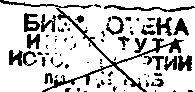 вых (расце на сухіх лугах, у барах і як пустазелле на палях).ГАЛАДОЎКА, -і, ДМ -дóўцы; Р мн. -дóвак; ж. 1. Разм. Тое, што і г а л а д а н н е. // Галодны час. Шчупак пасля доўгай зімовай галадоўкі робіцца асабліва пражэрлівым. Шашкоў.2. Адмаўленне ад яды ў знак пратэсту. Аб'явіць галадоўку.ГАЛАДОЎЛЯ, -і, ж. Разм. Галаданне, голад (у 2 знач.).ГАЛАДРАНЕЦ, -нца, м. Разм. пагард. Бядняк, абадранец. Хто ж Рыгор з сябе? Лапатнік, балагол, галадранец. Гартны. Паўліна Сямёнаўна таксама ціха адказала. — Галадрáнцы, ды яшчэ, можа, астрожнікамі будуць! Колас.ГАЛАДРÁНКА, -і, ДМ -нцы; Р мн. -нак; ж. Жан. да галадранец.ГАЛАДУХА, -і, ДМ -дýсе, ж. Разм. Голад, галодны час. Гэта было вясной, якраз у тую пару, калі галадуха пануе па вёсках, калі няма чым і муху накарміць. Бядуля.ГАЛАЙСТРА, -ы, ж. Разм. пагард. Пра беднага чалавека. / у знач. зб. Спачатку жылося ў камуне не соладка. Сабралася адна галайстра. Дуброўскі.ГАЛАКТОЗА, -ы, ж. Просты цукар, які з'яўляецца састаўной часткай лактозы (малочнага цукру).[Ад грэч. §а!а (§а1акіов) — малако.]ГАЛАКТЫКА, -і, ДМ -тыпы, ж. і. (з вялікай літары). Вялікая зорная сістэма, да якой належыць Сонца і ўся наша планетная сістэма разам з Зямлёй.2. Ўсякая іншая зорная сістэма, падобная да нашай зорнай сістэмы.[Ад грэч. даíакíіков — малочны.]ГАЛАКТБІЧНЫ, -ая, -ае. Які адносіцца да галактыкі. Галактычны экватар.ГАЛАЛЁД, -у, М -дзе, м. Тое, што і галалёдзіца.ГАЛАЛЁДЗІЦА, -ы, ж. Ледзяная корка на паверхні зямлі, не пакрытая снегам; галалёд. Зноў прыціскаў марозік, і галалёдзіца шклом пакрывала дарогі. Дуброўскі. // Стан пагоды, калі паверхня зямлі, дрэў і інш. пакрыта ледзяной коркай. У той дзень была галалёдзіца, тратуары зрабіліся слізкімі і Валіку прыходзілася ўвесь час асцерагацца, каб не пакаўзнуцца. Жычка.ГАЛАЛІТ, -у, М -лíце, м. Пластмаса з бялковага рэчыва — казеіну, падобная на натуральны рог, але цвярдзейшая і менш эластычная за яго. Гузік з галаліту.[Ад грэч. даíа — малако і Ііíоз — камень.]ГАЛАМАН, -а, м. Той, хто мае цягу да ўсяго французскага.ГАЛАМАШЯ, -і, ж. Цяга да ўсяго французскага.ГАЛАМЯНКА, -і, ДМ -нцы; Р мн. -нак; ж. Жывародзячая рыба, якая жыве ў возеры Байкал на вялікай глыбіні.ГАЛАНДЗЕЦ гл. галандцы.ГАЛÁНДКА гл. галандцы.ГАЛÁНДСКІ, -ая, -ае. Які мае адносіны да Галандыі, галандцаў, належыць ім. Галандская мова. Галандскі сыр.О„Галандская печ гл. печ.ГАЛАНДЦЫ, -аў; адз. галáндзец, -дца, м.; галáндна-, -і, Д М -дцы; мн. галáндкі, -дак; ж. Народ,» які складае асноўнае насельніцтва Га\ ,ягдйдыі (Шдэрдандаў).||/ ДЛЯ \?~.<ГАЛÁНКА, -і, ДМ -нцы; Р мн. -нак; ж. Разм. 1. Жывёла галандскай пароды (карова, курыца і інш.).2. Тое, што і галандская печ {гл. печ). Ад круглай галанкі павявала прыемным цяплом. Якімовіч.ГАЛАНОГІ, -ая, -ае. Разм. Босы, з голымі нагамі. На тапчане сядзіць ужо даўно не злосная на бабулю Ніна, а перад ёю галаногі, вясёлы Толік. Брыль.ГАЛАНТАРЭЙНЫ, -ая, -ае. Які мае адносіны да галантарэі. Галантарэйны тавар. // Прызначаны для продажу галантарэйных вырабаў. Галантарэйны магазін.ГАЛАНТАРЗЙШЧЫК, -а, м. Разм. Прадавец галантарэі.ГАЛАНТАРЭЯ, -і, ж. Агульная гандлёвая назва дробных прыналежнасцей туалету (галынтукі, істужкі, пальчаткі, гузікі і інш.).[Фр. ^аíапíегіе.]ГАЛАНТНАСЦЬ, -і, ж. Уласцівасць галантнага; ветлівасць, ласкавасць, далікатнасць. Галантнасць у абыходжанні з гасцямі.ГАЛАНТНЫ, -ая, -ае. Ветлівы, ласкавы, далікатны. Хлопцы адкінулі ў адносінах да Маі ранейшае панібрацтва і стараліся быць галантпымі. Карпюк. [Афіцэр] прыціснуў левую руку да грудзей, схіліў галаву ў галантныж паклоне. Васілёнак.ГАЛАПУЗЫ, -ая, -ае. Разм. З голым жыватом (звычайна пра дзяцей).— Прэч! Наз-зад> галапузыя чэрці! — зашыпеў на [хлапчукоў] спраўнік і пагразіў шабляй. Хомчанка.ГАЛАРУЧ, прысл. Разм. Без рукавіц, з голымі рукамі. Не ідзі на мароз галаруч.ГАЛАС, -у, м. Разм. Бязладны шматгалосы крык, шумная нястройная размова. Гурт дзяцей, што таўпіліся перад варотамі будынка, падняў зычны галас. Гартны.ГАЛАСАВАННЕ, -я, н. Падача галасоў у час выбараў або пры калектыўным вырашэнні якога-н. пытання; выбары або вырашэнне якога-н. пытання шляхам падачы галасоў. У еелізарным.. памяшканні гарадскога тэатра, дэлегаты сядзелі ў радах на крэслах і чакалі галасавання рэзалюцый. Галавач.О Адкрытае	галасаванне — галасаваннешляхам падняцця рук. Закрытае (тайнае) галасаванне — галасаванне падачай непадпісаных бюлетэпяў або каляровых шароў.ГАЛАСАВÁЦЦА, -сýецца; незак. Зал. да галасаваць (у 2 знач.).ГАЛАСАВАЦЬ, -сýю, -сýеш, -сýе; незак. 1. Ўдзельнічаць у галасаванні; падаваць голас за каго-, што-н. (у час выбараў, пры вырашэнні якога-н. пытання). Галасаваць за праект пастановы.каго-што. Ставіць на галасаванне; выбіраць, рашаць шляхам галасавання. Галасаваць рэзалюцыю. Галасаваць кожнага кандыдата асобна.Разм. Спыняць машыну ўзняццем рукі. Галасаваць на дарозе.ГАЛАСАВШ, -áя, -óе. Які мае адносіны да голасу (у 1 знач.), выконваецца голасам. Галасавы апарат.О Галасавыя звязкі гл. звязка. Галасавая шчыліна гл. шчыліна.ГАЛАСІЛА, -ы, м. Разм. Пра моцны або грубы голас.ГАЛАСІСТАСЦЬ, -і, ж. Уласцівасць галасістага. Захапляць людзей галасістасцю.Галасісты18ГалерэяГАЛАСІСТЫ, -ая, -ае. Надзелены моцным, зычным голасам. Галасісты салавей. □ Недзе далёка-далёка спявалі галасістыя дзяўчаты. Стаховіч. // Звонкі, гучны. Галасісты баян. □ Набірае сілы песня, і нечы юначы тэнар ужо імкне ўгору, вядзе яе, звонкую, галасістую. Хадкевіч.ГАЛАСІЦЬ, -лашý, -лóсіш, -лóсіць; незак. 1. Голасна плакаць, прыгаворваючы (пры выражэнні гора, крыўды і пад.). Раманіха, схапіўшыся рукамі за галаву, галасіла: — А сын ты мой... А што ок з табой зрабілі. Чарнышэвіч. [Сястра]., павісла мне на грудзі і галосіць: «Казічак, братка!». Васілевіч.што і без дап. Уст. Выконваць абрадавыя песні-плачы (звычайна ў час пахавальнага ці вясельнага абрадаў). Галасіць на магіле.Абл. Голасна крычаць, аднастайна выкрыкваць што-н.— Тхор! Тхор! Дзяржы яго! — галосіць, Гарачка дзядзьку так і носіць, Бяжыць, тхара ён даганяе. Колас.перан. Ствараць гукі, падобныя на галашэнне. Галасіла ў сотню труб Над чарапічным дахам замець. Танк.О Голасам галасіць — гучна, з енкам і выкрыкамі плакаць (ад болю, вялікага гора і пад.).ГАЛАСЛОЎНАСЦЬ, -і., ж. Уласцівасць галаслоўнага. Галаслоўнасць сцвярджэння.ГАЛАСЛÓЎНЫ, -ая, -ае. Заснаваны толькі на словах, не пацверджаны фактамі; пеабгрунтаваны. Галаслоўныя абвінавачванпі.ГАЛАСНÉЙШЫ, -ая, -ае. Выш. ст. да прым. галаспы.ГАЛАСНІК, -á, н. 1. Рэзанатарная адтуліна ў верхняй дэцы струнных музычных інструмептаў для павелічэння працягласці і сілы гуку.2. звычайна мн. (галаснікí, -óў). Медныя або керамічныя пасудзіны ў форме гаршкоў, якія ўмуроўваюцца ў сцены сваімі адтулінамі ўнутр і служаць для паляпшэнпя акустыкі памяшкання. Галаснікі Каложскай царквы.ГАЛАСНЬТ, -áя, -óе. Разм. Звонкі, гучны. Галасныя званы. □ Недзе далёка брэша галаспы сабака, і звон брэху доўга гучыць у лесе. Мурашка.ГАЛАСОК, -скá, м. Памянш.-ласк. да голас (у 1, 2 знач.).ГАЛАТУРЫІ, -ый. Клас беспазваночных жывёл тыпу ігласкурых.[Гр. поíоííшгіоп.]ГАЛАЎШй, -áя, -óе. 1. Які мае адносіны да галавы (у 1 знач.). Галаўны боль. // Прызначаны для галавы. Галаўны ўбор.2. Які ідзе ўперадзе чаго-н.; перадавы. Галаўны мінаносец. Галаўны атрад. Ц Асноўны, вядучы. Галаўное прадпрыемства. Галаўная партарганізацыя.О Галаўны мозг гл. мозг.ГАЛАУНЯ, -і ж. 1. Выкліканая грыбамі-паразітамі хвароба збожжавых злакаў, пры якой зерне ператвараецца ў пыл або ў цвёрдую чорную нарасць.2. мн. галóўні, -лóвень. Абл. Вялікая галавешка. Праз хвіліну вогнішча было раскідана, чадныя галоўкі шыпелі ў траве. Самуйлёнак.ГАЛАЧКА ', -і, ДМ -чцы; Р мн. -чак; ж. Памянш.-ласк. да галка'; маладая галка. Без роднай мамачкі заклююць галачкі. З нар.ГАЛАЧКА2, -і, ДМ -чцы; Р мн. -чак; ж. Памянш.-ласк. да галка2.ГАЛАШТАННІК, -а, м. Разм. неадабр. Пра таго, хто ходзіць без штаноў, напаўраздзеты (звычайна аб дзецях).ГАЛАШТÁННЫ, -ая, -ае. Разм. неадабр. Без штаноў, напаўраздзеты. Галаштапны хлапчук.ГАЛАШЧОК, -у, м. Абл. Вялікі мароз з ветрам (звычайна ў пачатку зімы да выпадзення снегу). Вось аднойчы ўдарыў галашчок, падзьмуў халодны, сіберны вецер і аднекуль прыгнаў цёмныя, нізкія хмары. Сачанка.ГАЛАШЭННЕ, -я, н. 1. Дзеянне паводле знач. дзеясл, галасіць, а таксама гукі гэтага дзеяння. Ніна ўяеіла вёску, ахопленую пажарам, крыкі і галашэнне жанчын, дзікае рыканне жывёлы, і ў яе замерла сэрца. Шчарбатаў.2. Від даўнейшых народных абрадавых песень: плач з выпадку смерці, выхаду замуж і пад. Маналогі Крыстыпы пабудаваны на., імправізацыі беларускіх., песень і галашэнняў. «Полымя».ГАЛГАН, -а, м. Уст. лаянк. Галадранец; нягоднік. Пан пачынае з высокага ганка: — Як ты асмеліўся, галган пракляты, каля палаца хадзіць панібратамР Дубоўка. — Хапай, хапай яго, галгана! — закрычаў пан на лёкая.—Гэта ж Рымша! Якімовіч.[З польск.]ГАЛГОФА, -ы, ж. 1. Месца паблізу Іерусаліма, дзе, паводле біблейскіх паданняў, праводзілася пакаранне і дзе быў распяты Хрыстос.2. перан. Месца нягод і пакуты, крыніца няшчасця. Вось яно маячьгць ужо., на спадах блізкай гары, славутае Каджорскае шасэ, галгофа многіх. Самуйлёнак.[З арамейскай.]ГАЛÉННЕ, -я, н. Дзеянне паводле знач. дзеясл, гáліць і галіцца.ГАЛÉНЬ, -льня, м. Абл. Стары венік без лісця; дзяркач. Маці, відаць, цэлы гай., гальнёў сшаравала, Пакуль падлога Зрабілася гладкая. Барадулін.ГАЛÉРА, -ы, ж. Вялікае драўлянае мнагавёсельнае ваепнае судна (да пачатку 19 ст.).[Іт. ^аíега.]ГАЛЁРНЬІ, -ая, -ае. Які мае адносіны да галеры, галер. Галерная аснастка. Галерны флот.ГАЛЕРЭЯ, -і, ж. 1. Вузкі крыты калідор, праход, які злучае дзве асобныя часткі будынка. // Доўгі крыты калідор або балкон уздоўж сцяны дома. Вісячая галерэя. Ц Доўгая вузкая, адкрытая з бакоў або зашклёная пабудова, якая размешчана асобна ад жылля і прызначана для прагулак, адпачынку і пад.Верхні ярус у тэатры, цырку і пад. Галерэі тэатра запоўнены гледачамі.Доўгі і вузкі падземны ход у ваенных збудаваннях, горных вырабатках і пад. Падземная галерэя. □ [Дошцы] прыйдзецца ляжаць у новым доме, у моцнай столі, ці галерэю абшываць дзе-небудзь у далёкай штольні. Дудар.Спецыяльна ўпарадкаванае памяшканне для выстаўкі мастацкіх твораў; мастацкі музей. Карцінная галерэя.перан. Пералік, шэраг, сістэма чаго-н. Галерэя вобразаў. □ Купала паказвае цэлуюГалета	'	19	Галіццагалерзю прадстаўнікоў капіталістычнага драпежніцтва. Івашын.[Іт. ^аІІегіа.]ГАЛÉТА, -ы, ДЗІ -лéце, ж. 1. Плоскі сушаны праснак (уяíываецца замест хлеба ў час падарожжаў, ваенных паходаў і пад.).2. Род пячэння.[Фр. ^аíеííе.]ГАЛЁТШК, -а, м. Разм. пагард. Бедны чалавек; жабрак. [Рыгор:] Не буду ж я галетнікам цэлы век? [Кацярына:] Хто гэта ведае, што некалі будзе. А цяпер — сёння свята вось, а ты босы сядзіш, абуцца няма ў што. Крапіва.ГАЛЁТШЦКІ, -ая, -ае. Разм. Які мае адносіны да галетніка, уласцівы яму. Галетніцкае жыццё.ГАЛÉЦ, -льцá, м. 1. Невялічкая прэснаводпая рыба сямейства ўюновых з тонкай скурай без лускі.2. Рыба сямейства ласасёвых, якая водзіцца ў паўночных морах.ГАЛЁЦЬ, -ею, -éеш, -éе; незак. 1. Паступова агаляцца, станавіцца голым (пра лес, поле і пад.). Журба., ішла не толькі ад таго, што поле галела, што ў ім адчуваўся нядобры, пагібельны подых недалёкай восені. Мележ. // перан. Бяднець.2. Быць у аголеным стане, выглядаць пустым, голым (пра лес, поле і пад.). Г алелі рудыя папары. Гартны. // перан. Жыць бедна. Галеюць дзеці век без хлеба, ІІадзёрты жончын чаравік. Не маю грош[ай] на патрэбу,— Бо я мужык, дурны мужык. Купала.ГАЛЕЧА, -ы, ж. Адсутнасць сродкаў для жыцця; крайняя беднасць. Голад, галеча, непасільная праца на кулацкім полі ад цямна да цямна — хіба не аб гэтым пісалі паэтыыасікі? Бярозкін. Над краем колішняй бядота і галены Жыццё, яв сонца, не спыняе рух. Звонак.ГАЛЕЧШК, -у, м. Горная парода, якая складаецца з рачной або марской галькі. Дно возера цвёрдае, укладзенае пераважна пяском, гравіем і галечнікам. «Беларусь».ГАЛЕЧНЫ, -ая, -ае. Які складаецца з галькі, пакрыты галькай. Галечны пласт. Галечны бераг.ГАЛЁКАННЕ, -я, н. Дзеянне паводле знач. дзеясл, галёкаць, а таксама гукі гэтага дзеяння. Восеньскімі раніцамі хвойнік напаўняўся вясёлым гоманам і галёканнем дзяцей. Шамякін.ГАЛЁКАЦЬ, -аю, -аеш, -ае; незак. Разм. Гучна крычаць, звычайна пераклікаючыся ў лесе; гойкаць. Чаму ён, Суконка, павінен хавацца ад тых, з кім некалі разам бегаў у гэты лес, свістаў і галёкаў на ўсё горла? Паслядовіч. Галёкалі, крычалі на ваўка Начлежнікі. Танк. // Шумна размаўляць, галасіста спяваць і пад. Госці галёкалі ў паўтара дзесяткі горлаў так, што ў Сімона зазвінела ў вушах. Самуйлёнак. Не зважаючы на стомленасць, дзяўчаты і хлопцы галёкалі на ўсё балота песні. Сабаленка.ГАЛЁКНУЦЬ, -ну, -неш, -не; зак. Аднакр. Ва галёкаць.ГАЛЁНАЧНЫ, -ая, -ае. Які мае адносіны да галёнкі. Галёначная косць.ГАЛЁНКА, -і, ДМ -пцы; Р мн. -нак; ж. Частка нагі ад калена да ступні. Балелі ногі ўгалёнках, хацелася піць, і ціха ныла спіна. Пташнікаў.ГАЛЁНКАСТУПНЁВЫ, -ая, -ае. Які злучае галёнку і ступню (пра сустаў).ТАЛЕРКА, -і, ДМ -рцы, ж. Разм. Тое, што і галерэя (у 2 знач.). Настрой гледачоў прыўзняты. Асабліва шумна на галёрцы, дзе моладзь — студэнты. Брыль.ГАЛЁШ гл. галош.ГАЛІЗНА, -ы, ж. Выгляд, стан аголеыага цела. Прыкрыць галізну. // Адсутнасць покрыва на чым-н.; аголенасць. Галізна скал. Галізна асенняга лесу.ГÁЛІЙ, -ю, м. Хімічны элемент, рэдкі метад серабрыста-белага колеру.[Ад геагр. назвы.]ГАЛІНА, -ы, ж. 1. Бакавы адростак на ствале дрэва; сук з веццем. Тонкаю галінай Трэцца дуб аб дуб. Бядуля. Свае галіны Чаромха млосна зварухне, І раскалыша звон пчаліны. Гаўрусёў.2. Адгалінаванне ад чаго-н. галоўнага, асноўнага. Што датычыць Мінскага ўзвышша, то яно ў паўночна-ўсходні.ч напрамку паніжаецца, расшчапляючыся на дзве галіны. Прырода Беларусі.ГАЛІНА, -ы, ж. Асобпая вобласць навукі, вытворчасці і пад.; пэўная сфера заняткаў, дзейнасці. Працаваць у галіне фізікі. Новыя галіны прамысловасці. □ Старшыня., калгаса Сямён Антонавіч Крыжачэнка паказваў гасцям жывёлагадоўчыя фермы, грамадскае будаўніцтва, знаёміў з усімі галінамі вялікай., гаспадаркі. Пянкрат.ГАЛІНАСТЫ, -ая, -ае. З вялікімі галінамі; разложысты, разгалісты. Галінасты дуб.ГАЛШÉННЕ, -я, н. Дзеянне паводле знач. дзеясл, галініцца.ГАЛШІСТЫ, -ая, -ае. З вялікай колькасцю галіп. Галіністы парастак. Галіністая пшаніца. ІІ Які мае выгляд галін. Галіністыя рогі аленя.ГАЛІНІЦЦА, -ніцца; незак. Пускаць адросткі, абрастаць галінамі. Сцябло галініцца.ГАЛІНКА, -і, ДМ -нцы; Р мн. -нак; ж. Памянш.-ласк. да галіна; невялікая галіна. Зубр рушыць далей, абрываючы мімаходам маладыя галінкі ясеня. В. Вольскі.ГАЛІНКАВЫ, -ая, -ае. Які мае адносіны да галінкі, прыгатаваны з галінак. Галінкавы корм.ГАЛШОВЫ, -ая, -ае. Які мае адносіны да пэўнай галіны, ахоплівае асобную галіну. Галіновы навукова-даследчы інстытут. Галіновая канферэнцыя.ГАЛІФЭ, нескл., н. Штаны спецыяльнага крою, якія абцягваюць калені і расшыраюцца ўгору.[Ад уласн, імя.]ГАЛІЦЦА, гáлюся, гáлішся, галіцца; незак., на каго-што. Разм. Квапіцца на глто-н., імкнуцца завалодаць чым-н. Галіцца на чужое дабро.ГАЛІЦЦА, галюся, гóлішся, гóліцца; незак. 1. Галіць сябе; брыцца. [Янукевіч] старанна галіўся і доўга ўціраў далонямі крэм у скуру шчок. Хадкевіч.Не насіць барады і вусоў. Як і некалі, дзядзька Іван не адпускае барады, голіцца. Васілевіч.Зал. да галіць.Галіцызм20ГалоўкаГАЛІЦЫЗМ, -а, м. Слова ці выраз, запазычаны з французскай мовы. Большасць французскіх слоў, або галіцызмаў, пранікла ў беларускую мову праз рускую або польскую. .Юргелевіч.[Фр. ^аПісізте.]ГАЛІЦЬ, галю, гóліш, гóліць; незак., кагошто. 1. Зразаць брытвай валасы; брыць. Сяргей Суравец толькі кончыў валіць свой пушок на барадзе і мыўся над ражкаю. Крапіва.2. Не насіць барады і вусоў. [Шаблюк] насіў невялікія сівыя вусы, але акуратна галіў бараду. Шамякін.ГÁЛКА ', -і, ДМ -лцы; Р мн. -лак; ж. Птушка сямейства крумкачовых з чорным апярэннем. Угары, на голых ліпах, голасна і сварлíеа крычалі галкі. Шамякін.ГÁЛКА2, -і, ДМ -лцы; Р мн. -лак; ж. Тое, што і г а лу ш к а (у 1 знач.). [Андрэйка] адламаў ад скібкі хлеба кавалак мякішу і зляпіў галку. Гамолка.ГАЛКІПЕР, -а, м. Уст. Варатар. [Англ. цоаí-кеерег.]ГАЛЛЁ, -я, н., зб. Дробнае сучча, галіны. У ззянні песцяцца бярозы, Галлё спусціўшы да зямлі. Колас. Верхавіны .. дрэў былі такія пыыíныя, што спляталіся галлём угары і ўтваралі цяністы зялёны тунель. Чарнышэвіч. // Сухія абламаныя галіны дрэў, кустоў; хвораст, ламачча. Паабапал дарогі .. ляжала вялікае ляда, заваленае сухім галлём. Шамякін.ГАЛО, нескл., н. Аптычная з'ява ў форме каляровага бліскучага круга вакол Сонца або Месяца, якая ўтвараецца ў выніку пераламлення святла ў ледзяпых крышталіках верхніх слаёў атмасферы. Кожная [вясёлка] красавалася, з трохі сумнай радасцю паказваючы, як яна падобна на маленькае сонечнае гало. Караткевіч.[Фр. ЬаІо з грэч. ІíáІоз — круг.]...ГАЛОВЫ, -ая, -ае. Другая састаўная частка складаных слоў, якая ужываецца ў значэннях: а) з такой галавой (у 1 знач.), характарыстыка якой даецца ў першай частцы, напрыклад: светлагаловы, чорнагаловы; б) з такой колькасцю галоў (у 1 знач.), якая названа ў першай частцы, напрыклад: трохгаловы, шматгаловы.ГАЛОДНЫ, -ая, -ае. 1. Які адчувае голад, хоча есці; проціл, сыты, накормлены. Горш адчуваў сябе Пятро — бульба перасядала ў горле, хоць ён учора не вячэраў і быў галодны. Шамякін. Галоднай курыцы проса сніцца. Прымаўка.у знач. наз. галодны, -ага, м.; галодная, -ай, ж. Сыты галоднаму не спагадае. З нар.Выкліканы голадам. Галодная смерць.Неўраджайны; бедны на прадукты харчавання. Галодны год. Галодны край. □ На гаду два Юр'і, ды абодва, дурні: увосень халодны, а вясной галодны. З нар.Бедны, недастаткова (для задавальнення патрэбы ў ежы, у сродках жыцця). Галодны абед. Галодны заработак, а Годзе трымаць на галодным пайку Рагулю, падласую, гнедую: Дарогу турнэпсу! Прастор бураку! Крапіва.О На галодны зуб — гл. зуб.ГАЛОІДНЫ, -ая, -ае. Які мае адносіны да галоідаў, змяшчае ў сабе галоіды. Галоідпая соль.ГАЛОІДЫ, -аў; адз. галóід, -у, М -дзе, м. Уст. Галагены.[Ад грэч. ЬáІз — соль і еісíоз — від.]ГАЛОП, -у, м. 1. Хуткі алюр, бег каня наўскач. Конь .. пусціўся ў шалёны галоп, і коннік не стрымліваў яго, не сцішаў. Лынькоў.2. Даўнейшы танец у хуткім тэмпе, а таксама музыка да гэтага танца. Зайграць галоп.О 3 месца ў галоп гл. месца.[Фр. §а1ор.]ГАЛОПАМ, прысл. 1. Хуткім алюрам; наўскач. Афіцэр сеў і пагнаў галопам, але ў каня моцна заквактала селязёнка, і коннік перавёў яго на шаг. Карпюк. Бягуць, галопам імчаць коні. Бядуля.2. перан. Вельмі хутка.ГАЛОСНЫ, -ая, -ае. Які ўтвараецца пры свабодным праходжанні паветра праз поласць рота (пра гукі мовы). Галосны гук. / у знач. наз. галосны, -ага, м.; галосная, -ай, ж. Галосныя беларускай мовы. Правапіс галосных.О Беглая галосная — у беларускай мове: галосныя гукі «о» і «е», якія маюцца ў адных формах слова і знікаюць у другіх, напрыклад: сон — сну, пень — пня....ГАЛОСЫ, -ая, -ае. Другая састаўная частка складаных слоў, якая абазначае: а) з такім голасам, які паказваецца у першай частцы, напрыклад: звонкагалосы, рознагалосы; б) з такой колькасцю галасоў, якая названа ў першай частцы, напрыклад: двухгалосы, шматгалосы,ГАЛОТА, -ы, ДМ -лóце, ж. Разм. 1. зб. Беднякі, бедната. Сярод настаўніцкай галоты самым багатым быў Нічыпар Янкавец. Колас.2. Беднасць, галеча. [Тамаш:] Пражыў век — дабра не бачыў .. Бо галота страшная, бядота несусветная. Часам і кавалка хлеба ў хаце не было. Чорны.ГАЛОЎ... Першая састаўная частка складаных слоў, якая адпавядае па значэнню:а)	слову галоўны, напрыклад: галоўурач;б)	словам галоўнае ўпраўленне, напрыклад: галоўкінапракат, галоўліт.ГАЛОЎБУХ, -а, м. Галоўны бухгалтар.ГАЛОЎКА, -і, ДМ -лóўцы; Р мн. -лóвак; ж. 1. Памянш.-ласк. да галава (у 1, 6 знач.). Дзіцячая галоўка. Галоўка сыру.Шарападобны плод, шарападобнае або прадаўгаватае суквецце некаторых раслін. Галоўка маку. Галоўка дзьмухаўца. □ Красаваліся буйныя малінавыя галоўкі канюшыны. Мележ. // Пра клубепь цыбулі, качан капусты. Сама зямля без гною тлуста, І надта родзіцца капуста: 3 вядро галоўкі вырастаюць. Колас. // звычайна мн. (галоўкі, -лóвак). Плады, каробачкі лёну. Лянок, паслушны лёгкаму ветру з усходу, кланяецца сваёй гаспадыні, пашумліваючы спелымі галоўкамі. Кулакоўскі.Патоўшчаная канцавая частка чаго-н. Галоўка бедранай косці. Галоўка запалкі. Галоўка цвіка.толькі мн. (галоўкі, -лóвак). Пярэдняя частка саней. Пакласці сена ў галоўкі. □ Бацька хутка ўлажыў дровы — крыху вышэй за галоўкі — перавязаў вяроўкаю за развалкі. Мыслівец.толькі мн. (галоўкі, -лóвак). Пярэдняя частка ботаў, якая пакрывае пальцы і верхнюю частку ступні. Паставіць у ботах новыяГалоўкаверх	21	Галунгалоўкі. □ Боты не надта хвацкія: да старых, абшарпаных халяў прышыў Адам галоўкі з траскучай карабацістай скуры. Навуменка.О БаяЕая галоўка — тое, што і б о е г алоўка. О Гладзіць па галоўцы каго гл. гладзіць. ГАЛОЎКАВЕРХ, -а, 'м. Вярхоўны галоўнакамандуючы.ГАЛОУНАКАМÁНДУЮЧЫ, -ага, м. Асоба, якая ўзначальвае ўзброеныя сілы дзяржавы, асобныя віды або частку ўзброеных сіл на пэўным напрамку ваенных дзеянняў.О Вярхоўны	галоўнакамандуючы — на-чальнік усіх узброеных сіл дзяржавы ў час вайны.ГАЛОЎНЫ, -ая, -ае. 1. Самы важны, асноўны, найбольш істотны. Галоўны герой твора, а Бязмежная адданасць справе .і скромнасць шчырага працаўніка — вось дзве галоўныя рысы характару пагранічніка. Брыль. Бумажкоў, галоўны арганізатар атрада, быў і яго камандзірам. Чорны. // у знач. наз. галоўнае, -ага, н. Янка Купала перадаў галоўнае — сатырычна-маралістычны пафас байкі. Палітыка. // у знач. пабочн. Самае асноўнае, істотна важнае. Многа думаў.. Сцёпка, і надумаўся ён за навуку сур'ёзна ўзяцца. Але як? Часу няма і, самае галоўнае,—- няма кніжак. Колас. // Цэнтральны, самы значны, самы вялікі (пра вуліцу, магістраль і пад.). Галоўная вуліца. □ Уздыхнуў паравоз парай і без гудкоў, без свісткоў выбраўся на галоўны пуць. Лынькоў.2. Які ўзначальвае каго-, што-н., старшы па службе. Галоўны інжынер. Галоўны канструктар. Галоўны урач.О Галоўная кватэра гл. кватэра. Галоўная кніга гл. кніга. Галоўны сказ гл. сказ. Галоўны член сказа гл. член. О Галоўным чынам гл. чын. ГАЛОЎЧАТЫ, -ая, -ае. Які мае галоўку, з галоўкай (у 2 знач.). Галоўчаты лён.ГАЛОШ і (уст.) ГАЛЁШ, -а, м. Гумавы абутак, які адзяваецца паверх другога абутку для засцярогі ад гразі, вады. [Пятрусь] нагой аб нагу скінуў з валёнкаў галошы, г, адзін па адным, яны мякка ляпнулі аб падлогу. Брыль.<С> Пасадзіць у галош гл. пасадзіць. Сесці ў галош гл. сесці.ГАЛОШНЫ, -ая, -ае. Які мае адносіны да галошаў, прызначаны для іх вырабу. Галошны цэх. Галошны матэрыял.ГАЛС, -а, м. 1. Снасць паруснага судна, якой прымацоўваецца да мачты піжні пярэдні вугал косага паруса.Напрамак руху судна адносна ветру. Правы галс. Левы зале. Змяніць галс.Адрэзак шляху судна ад павароту да павароту.[Гал. ЬаІз.]ГАЛУБАЧКА, -і, ДМ -чцы; Р мн. -чак; ж. 1. Разм. Тое, што і галубка (у 2 знач.).2. Ласк. да галубка (у 1 знач.).ГАЛУБЁЦ гл. галубцы.ГА ЛУ ВІНЫ, -ая, -ае. Які мае адносіны да голуба, належыць яму. Галубіныя пароды. Галубінае яйцо. Ц Уласцівы голубу, такі, як у голуба. Галубіны нораў, а [Машка] рупліва тупала па пяску, тоўхаючыся ўперад галубінай хадой. Брыль. // Заснаваны на выкарыстанні паштовых галубоў. Галубіная пошта.2. перан. Пяшчотны, ціхі, незласлівы. Галубіная душа. □ —Звонкай песняй, харошаю казкаю Ў душы маёй вернай жывеш, Бо сваёй галубінаю ласкаю Акрыляеш, мне сілы даеш. Бялевіч.ГАЛУБІЦЦА, -біцца; незак. Нар.-паэт. Мілавацца, песціць, лашчыць адзін аднаго. [Міхась (да Адася і Надзі):] Ну, галубкі, досыць галубіцца вам! Прызнавайцеся, калі вяселле ваша гуляем? Козел.ГАЛУБІЦЬ, -блю, -бíш, -біць; незак., каго. Нар.-паэт. Песціць, мілаваць, лашчыць. Сына ў калысцы галубіць матуля. Кірэенка.ГАЛУБКА, -і, ДМ -бцы; Р мн. -бак; ж. 1. Самка голуба.2. Разм. Ужываецца як ласкавы зварот да жанчыны. Спявай мне, дзяўчынка, пра кветкі, пра гай, Пра лепшыя дні, пра вясну, Пра наша каханне, галубка, спявай — Пад ціхі твой спеў я засну. Чарот.ГАЛУБОК, -бкá, м. 1. Памянш.-ласк. да голуб (у 1 знач.); малады голуб.2. Разм. Ужываецца як ласкавы зварот да маладзейшага за сябе мужчыны.— Аслаб я вельмі, галубок, Ігнасік, дай напіцца. Бялевіч. ГАЛУБЦБІ, -óў; адз. галубéц, -бцá, м. Страва, прыгатаваная з мяснога ці якога-н. іншага фарнíу, загорнутага ў капусныя лісты і тушанага ў соусе.— А я такіх галубцоў нагатавала, што Пеця ледзь ад талеркі адарваўся,— ласкава казала Рыпіна. Стаховіч.ГАЛУБЧЫК, -а, м. Разм. Ужываецца як ласкавы зварот да мужчыны. Гару н упаў на калені.— Павел Сцяпанавіч... галубчык, родны. Богам клянуся, дзецьмі сваімі. Не віноўны я. Шамякін. / 3 адценнем папроку, пагрозы, зларадства. Папаўся, галубчык! □ — А ну, падымайся, галубчык! — раптам крыкнула.. [Люба], тупнуўшы нагою. Марціповіч.ГАЛУБЯНЯ і ГАЛУБЯНЁ, -няці; мн. -няты. -нят; н. Птушаня голуба.ГАЛУБЯТШК, -а, м. 1. Чалавек, які займаецца дрэсіроўкай галубоў; любіцель галубоў. [Віктару] таксама хацелася пахваліцца, што ён перабудаваў галубятню, нечакана пазнаёміўся з галубятнікам з суседняй вёскі, тутэйшым настаўнікам, і выменяў у яго пару рэдкіх паштавікоў. Шамякін.Лоўчая птушка (ястраб, сокал), якую выпускаюць на галубоў.Разм. Тое, што і галубятня.ГАЛУБЯТНЯ, -і; Р мн. -бяцень; ж. Памяшканне для галубоў, якое робіцца на даху, у падстрэшшы і пад. Дом стаіць у цэнтры сяла на каменным падмурку, наверсе — прыгожая галубятня, пафарбаваная ў блакітны колер. Гамолка. // перан. Разм. Высокае месца (звычайна пра жыллё, размешчанае на самым высокім паверсе). Адно., кепска: занадта высока і лесвічныя пралёты крутыя — пакуль Заранік падымецца на галубятню, як ён называе свой пакой, задыхваецца: сэрца... Хадкевіч.ГАЛУБЯЦІНА, -ы, ж. Разм. Мяса голуба як прадукт харчавапня.ГАЛУН ', -ý, м. Падвойная сернакіслая соль алюмінію, маргапцу і інш. (у крышталічнай форме скарыстоўваецца ў тэхніцы, а таксама для спынепня крыві пры парэзах).ГАЛУН2, -á і -ў, ле. 1. -у. Залатая, сярэбраная або мішурная тасьма, якая нашываецца на форменнае адзенне. Нашыць палоскі з галуну.Галунны22Галянасты2. -а. Нашыўка з гэтай тасьмы. На сонцы зброя залаціцца, і ззяе шоўк і галуны. Машара.[Фр. §а1оп.]ГАЛУННЫ, -ая, -ае. Які мае адносіны да галуна2. Галунны шнур. Галунны каўнерык.ГАЛУНОВЫ, -ая, -ае. Які мае адносіны дагалуну '.ГАЛУРГІЯ, -і, ж. Галіна хімічнай тэхналогіі, якая Бывучае і распрацоўвае спосабы атрымання розных солей з прыродных ці штучна прыгатаваных водных раствораў.[Ад грэч. ЬáІз — соль і éг§оз — работа.]ГАЛУШКА, -і, ДМ -шцы; Р мн. -шак; ж. 1. Круглы камяк, шарык, скачаны з якога-н. мяккага рэчыва. Галушка воску. Качаць сыр у галушкі.2. толькі мн. (галýшкі, -шак). Страва ў выглядзе дробных клецак (з мукі або дранай бульбы), прыгатаваных на булёне ці на малацэ. Глядзелі хлопцы як на дзіва, Як дзядзька, цеста замяшаўшы, Качаў галушкі, міску ўзяўшы. Колас. З бульбы ў нас галушкі вараць, Нашу бульбу ўсюды хваляць. Русак.ГАЛЧАНЯ і ГАЛЧАНЁ, -няці; мн. -няты, -нят; н. Птушаня галкі.ГÁЛЧЫН, -а. Які належыць галцы'. Галчына гняздо.ГАЛЧЬТНЫ, -ая, -ае. Які мае адносіны да галкі ', уласцівы ёй. Галчыны крык.ГАЛЫ, -аў; адз. гал, -а, м. 1. Рымская назва старажытных кельцкіх плямён, якія ў 4— 1 стст. да н. э. насялялі тэрыторыю сучаснай Францыі і Бельгіі.2. Уст. паэт. Фрапцузы.ГАЛЫЦЬБÁ, -ы, ж., зб. Разм. Бедната, бедныя людзі.ГАЛЫШ, -á, м. Разм. 1. Голы чалавек, голае дзіця.Бедны чалавек. Хто Якім? Галыш, без роду, сын убогага, батрак! Колас.Круглы гладкі камень. На галышах, ля стромкай кручы Расце самшыт з каравым суччам. Грахоўскі. Анечка ішла, увесь час баязліва паглядаючы на ваду, чаплялася жоўтымі сандалікамі за вапенныя галышы. Паслядовіч.ГАЛШШКА, -і, ДМ -шцы; Р мн. -шак; ж. 1. Жан. да галыш (у 1, 2 знач.).2. Тое, што і галыш (у 3 знач.).ГАЛЫІПÓМ, прысл. Разм. Будучы голым, без вопраткі. Сядзець галышом.ГАЛЬВАНАПЛÁСТЫКА, -і, ДМ -тыцы, ж. Атрыманне металічных копій вырабаў электралітычным спосабам.ГАЛЬВАНАСКОП, -а, м. Прыбор для выяўлення пастаяннага электрычнага току ў ланцугу і вызпачэння яго напрамку.ГАЛЬВАНАСТЗГІЯ, -і, ж. Спец. Пакрыццз металічных прадметаў тонкім слоем другога металу пры дапамозе электролізу для засцярогі іх ад карозіі.[Ад уласн, імя і грэч. зíе§ё — пакрыццё.]ГАЛЬВАНАТЗХШКА, -і, ДМ -ніцы, ж. Раздзел прыкладной электрахіміі, які займаецца пытаннямі асаджэння металу з раствору яго солей пад уздзеяннем электрычнага току.ГАЛЬВАНІЗАВАЦЦА, -зýецца; незак. Зал. да гальванізаваць.ГАЛЬВАШЗАВАЦЬ, -зýю, -зýеш, -зуе; зак. і незак., што. 1. Прапусціць (прапускаць)электрычны ток цераз што-н. Гальванізаваць сэрца жабы.2. Пакрыць (пакрываць) металам які-н. прадмет пры дапамозе электролізу. Гальванізаваць жалеза сераóром.ГАЛЬВАНІЗАЦЫЯ, -і, ж. Прымяненне з тэхнічнай або медыцынскай мэтай пастаяннага электрычнага току.ГАЛЬВАНІЧНЫ, -ая, -ае. 1. Выкліканы з дапамогай хімічных рэакцый (пра электрычны ток). Гальванічны ток. // Прызначаны для атрымання электрычнага току шляхам хімічных рэакцый. Гальванічны элемент.2. Які мае адносіны да гальванізацыі. Гальванічныя працэдуры.ГАЛЬВАНОМЕТР, -а, м. Прыбор вялікай адчувальнасці для вымярэння слабых электрычных токаў, напружання і колькасці электрычнасцьГÁЛЬКА, -і, ДМ -льцы, ж., зб. Дробныя адшліфаваныя вадой каменьчыкі. На ўсыпаны галькай бераг прыбеглі хлапчукі. Асіпенка. Імклівая хваля .. прагна аблізвала прыбярэжную гальку, пясок. Лынькоў.ГÁЛЬСКІ, -ая, -ае. Які мае адносіны да гадаў, належыць ім. Гальская культура. Гальская мова.ГАЛЬШТУК, -а, м. Прадмет убору ў форме палоскі тканіны, якая завязваецца пад каўняром сарочкі, блузы вузлом або бантам. Па падсіненую сарочку з накрухмаленымі грудзьмі., звісалі шырокія хвасты чорнага гальштука. Мурашка.О Піянерскі гальштук — чырвоная касынка піянераў, якая завязваецца вакол шыі доўгімі канцамі наперад.О Залежыць (заліць) за гальштук гл. залежыць.[Ад ням. НаІзІцсЬ — шыйная хусцінка.]ГАЛЫНТУЧНЫ, -ая, -ае. Які мае адносіны да галыптука. Гальштучны вузел. // Прызначаны для вырабу гальштукаў. Гальштучная тканіна.ГАЛЬЮН, -а, м. Прыбіральня на судне.[Гал. ^аЦоеп.]ГАЛЮЦЫНАТОРНЫ, -ая, -ае. Які выклікаецца або суправаджаецца галюцынацыямі. Галюцыпаторны стан.ГАЛЮЦЫНАЦЫЯ, -і, ж. Абман зроку, слыху, нюху або дотыку, які ўзнікае ў выпадку расстройства дзейнасці мозга; уяўнае адчуванне таго, чаго ў сапраўднасці няма. Шалёхін раптам падымае галаву: пачулася яму, ці гэта проста галюцынацыя слыху? — ..Чыесь асцярожныя крокі, нібы хтось крадзецца. Колас.— Трэба супакоіцца. Галюцынацыя, нервы... Цьфу! Белыя тапачкі... Здасца ж такое,— сам сабе засмяяўся Анатоль. Ваданосаў.[Лац. ЬаІІпсіпаііо — трызненне.]ГАЛЮЦЫНÍРАВАЦЬ, -рую, -руеш, -руе; незак. Быць у стане галюцынацыі; пакутаваць ад галюцынацыя.ГАЛЯК, -á, м. Разм. 1. Пагард. Бядняк, галыш (у 2 знач.).2. у знач. прысл, галякóм. Без адзення, будучы голым. Не хадзі галяком.ГАЛЯНАСТЫ, -ая, -ае. 1. З тонкімі доўгімі галёнкамі. Так яны стаялі моўчкі адзін супроць аднаго — малады, худы, галянасты хлопец і пажылы дзядзька з касматым тварам. Дуброўскі.Гам23Гамерычны2. у знач. наз. галяяáстыя, -ых. Назва атрада даўганогіх птушак, да якога адносяцца журавель, бусел, чапля і інш.ГАМ >, -у, м. Тое, што і галас. Скрозь мітусню і гам Дзмітрый прабіўся на перон. Беразняк. Ну, а чайкі, дык тыя ўсюды адчуваюць сябе, як дома, усюды падымаюць шум і гам. Маўр.ГАМ 2, выкл. (часта ужываецца з паўтарэнмем «гам-гам!»). Разм. Гукапераймальнае слова, якое мае значэнне есці.О Сам не гам і другому не дам — сам не карыстаецца чым-н. і другім не дазваляе.ГАМА', -ы, ж. 1. Паслядоўны рад музыкальных гукаў, які павышаецца або паніжаецца ў межах адной ці некалькіх актáў. Мінорная гама.1.	перан.; чаго. Паслядоўны рад аднародных, але розных прадметаў, з'яў; паслядоўная змена з'яў. Разнастайная гама пачуццяў. Гама фарбаў.[Ад грэч. ^áшта — назва літары, якая абазначала гук «соль» у сярэдневяковай музыцы.]ГАМА2, -ы, ок. Назва трэцяй літары грэчаскага алфавіта.О Гама-глабулін — адзін з бялкоў крыві, што прымяняецца як лячэбна-прафілактычны прэпарат пры некаторых інфекцыйных хваробах (гопатыце, коклюшы і інш.). Гамапрамяні — нябачныя прамяні радыеактыўнага рэчыва, здольныя пранікаць праз непразрыстыя прадметы.ГАМАГЁННЫ, -ая, -ае. Кніжн. Аднародны па саставу, уласцівасцях, паходжанню; проціл, гетэрагенны.[Ад грэч. 1íото§епёз.]ГАМАДРБІЛ, -а, м. Буйная малпа з роду павіянаў, якая водзіцца ў Афрыцы і на Аравійскім паўвостраве.ГАМАК, -á, м. Падвясны ложак з сеткі або парусіны для сну і адпачынку на свежым паветры. [Віктар Сяргеевіч] толькі што вярнуўся з раёна і зараз, лежачы ў гамаку, .. чытаў свеокыя газеты. Якімовіч.[Фр. Ьатас.]ГАМАНА, -ы, ж. Разм. Бязладны шум мноства галасоў; гучная размова. Песня, смех, гучная гамана вырываліся з вагонаў. Мікуліч. У зале., стаяла такая гамана, што цяжка было пачуць якое-небудзь асобнае слова. Сабаленка. // Чуткі, пагалоска. Па людзях жа пайшла гамана, што па лясах збіраецца вялікая сіла. Чорны.ГАМАНІЦЬ, -маню, -мóніш, -мóніць; незак. 1. Весці гаворку, размаўляць з кім-н. Да брата Прыходзяць сябры, Гамоняць аб справах Да позняй пары. Астрэйка. // Гаварыць, расказваць пра што-н. Доўга гаманіў Базыль ды аб усім патроху. Нікановіч. Сядзяць людзіпадарожнікі ды грэюцца. Стары белабароды дзед гамоніць нешта. Каваль.Узнімаць гоман, шумець, гучна перагаворваючыся. На пустой, спаленай вуліцы Паплавоў ціснуўся, гаманіў натоўп. Мележ. За ракой гаманілі начлежнікі. Пташнікаў.перан. Ствараць бязладныя гукі, шумець, гусці. А мора несціханае гамоніць, на дзюны хвалі ўспененыя гоніць. А. Вольскі. Шумяць лугавіны, разліўшы духмянасць, Гамоняць пад ветрам., палі. Ляпёшкін. // ÍІоўпіцца, за-паўняцца шумам, гоманам. Горад шумеў і гаманіў рознымі галасамі. Колас.ГАМАНКІ, -áя, -óе. Разм. Тое, што і гама н л і в ы. [Рыгор] стаў вельмі гаманкім і павесялеў так, што нават спрабаваў спяваць. Сіняўскі.ГАМАНЛІВАСЦЬ, -і, ж. Разм. Уласцівасць гаманлівага.ГАМАШІÍВЫ, -ая, -ае. Разм. Які любіць пагаварыць; гаваркі, гаварлівы. Нейкім асаблівым чуццём .. [Мікалай] адчуў неабходнасць падпарадкавацца гэтаму вясёламу, гаманліваму хлопцу з яснымі вачамі. Шамякін. // Ажыўлены, шумны (пра натоўп, гурт людзей і пад.). Вунь, быццам вецер прашумеў, прамільгнула гаманлівая купка дзяўчат, і ўжо з ваколіцы даляцела задзірыстая прыпеўка. Марціновіч. // перан. Шумлівы, незмаўкальпы. Над рачулкай гаманлівай Заводзяць песні салаўі. Колас.ГАМАРНЯіГАМЭРНЯ,-і, ж. Разм. 1. Шматгалосы крык, бязладная гаворка. Словы ледзьве можна было распазнаць паміж той гамарні, якая цяпер тварылася на дварэ. Чарот.Пра вялікае няўтульнае памяшканне (першапачаткова — як месца шумных зборышчаў). Што .. [Міхал] будзе адзін рабіць у гэтай гамарні? Гэта ж не жарты: тры пакоі, калі мець на ўвазе кухню. Васілевіч.Уст. Металаапрацоўчая майстэрня.ГАМАТНЫ, -ая, -ае. Абл. Залішне прасторны, вялікі; грубы (часцей пра вопратку). Жанчыніна вопратка была цяжкая і гаматная. Чорны.ГАМАЦЬ, -аю, -аеш, -ае; незак. Разм. Есці.ГАМАШЫ, -аў; адз. гамáш, -а, м. Тое, што і камашы. Зайшоў мужчына, з выгляду вясковы інтэлігент — у шэрым адпрасаваным касцюме, у бліскучых гамашах і белай саламянай кепцы. Лупсякоў.ГАМБІТ, -у, М -біце, м. Пачатак шахматнай партыі, у якой ахвяруюць пешку ці фігуру, каб атрымаць магчымасць хутчэй перайсці ў атаку. Ферзевы гамбіт.[Фр. ^атЬіí.]ГАМБІТНЫ,-ая, -ае. Заснаваны на гамбіце. Гамбітная гульня.ГАМБУЗІЯ, -і, ж. Дробная жывародзячая рыба, якая знішчае лічынкі малярыйнага камара.[Ісп. датíшхіа.]ГАМЕАПÁТ, -а, М -наце, ле. Урач, які лечыць сродкамі гамеапатыі.ГАМЕАПАТЙЧНЫ, -ая, -яе. 1. Які мае адносіны да гамеапатыі, заснаваны на ёй. Гамеапатычнае лячэнне. Гамеапатычнае лякарства.2. перап. Зусім нязначны, маленькі. Гамеапатычная порцыя.ГАМЕАПАТЫЯ, -і, ж. Метад лячэння хваробы малымі дозамі таго лякарства, якое ў вялікіх дозах выклікае ў здаровага чалавека з'явы, падобныя на сімптомы самой хваробы.[Ад грэч. Ьотоіоз — падобны і раіЬоз — хвароба.]ГАМЕРКІЧНЫ, -ая, -ае. Вялізны, незвычайпых памераў або сілы.О Гамерычны смех (рогат) — нястрымны, грамавы смех, падобны на той, якім, паводле «Іліяды» Гамера, смяяліся на сваіх гуляннях алімпійскія багі.Гамета24ГаначныГАМÉТА, -ы, ДМ -мéце, ж. Рухомая палавая клетка раслінных і жывёльных арганізмаў.[Грэч. §ашеíóз — здольны уступаць у шлюб.]- ГАМЁЛАК, -лка, м. і ГАМЁЛКА, -і, ДЫ -лцы; Р мн. -лак; ж. Разм. Вялікі кусок (хлеба, сыру і'пад.). Заціснуў дзед стрэльбу між ног, адрэзаў гамёлку хлеба і сала і сілкуецца. Колас.ГАМЗАТЫ, -ая, -ае. Абл. Гугпявы. З кухні пачуў Карызна гамзатае брынканне гітары. Зарэцкі.ГАМЗÁЦЬ, -áю, -áеш, -áе; незак. Абл. Гугнявіць.— Валодзя не лічыў, а гамзаў... Мне не хацелася яго слухаць,— насілу вымавіў Федзя і пачаў адзявацца. Ваданосаў.ГАМІНДАН, -а, м. Кітайская антыфеадальная і антыімперыялістычная, а з 1927 г. рэакцыйная нацыяналістычная буржуазная партыя, улада якой была зверíнута ў 1949 г.ГАМШДАНАВЕЦ, -наўца, м. Член, прыхільнік гаміпдана.ГАМШДАНАЎСКІ, -ая, -ае. Які мае адносіны да гаміндана. Гамінданаўская арганізацыя.ГАМОНКА, -і, ДМ -нцы, ж. Разм. 1. Тое, што і гаворка (у 1 знач.); гутарка, размова. [Алеся] хвалявалі падазрэнні на Парэчкуса, і ён паволі павярнуў гамонку ў гэтым напрамку. Броўка.2. Тое, што і гаворка (у 2 знач.); гоман. Цішыня панавала навокал: ні людской гамонкі, ні брэху сабакі, ні кудахтання курыцы. Хадкевіч.ГАМУЗАМ, прысл. Разм. Усе разам, усе адразу; агулам. На параход грузіліся гамузам, быццам людзі баяліся, што той не забярэ ўсіх. Чыгрынаў.ГАМУНКУЛУС, -а, м. Чалавечая істота, якую сярэдпевяковыя алхімікі марылі стварыць штучна ў лабараторных умовах.[Лац. поíттспíш — чалавечак.]ГАМЗРНЯ гл. гамарня.ГАНАК, -нка, м. Прыбудова перад уваходам у дом у выглядзе пляцоўкі з прыступкамі. Пад'ехаўшы да школы, Лабановіч выскачыў з драбінах і ўзышоў на ганак. Колас. Ёсць і ганак. Ён зроблены з дошак у тры прыступкі і як бы прыстаўлены да сцяны, к дзвярам. Пестрак.[Польск, дапек з ням.]ГАНАКОК, -а, м. Мікроб, які выклікае ганарэю.[Ад грэч. §;опо5 — семя і коккоз — зерне.]ГАНАРАР, -у, м. Грашовая ўзнагарода, якая выплачваецца літаратарам, мастакам і інш. творчым работнікам за іх працу. Стась учора паведаміў, што для выдання газеты спецыяльных грошай няма, што супрацоўнікі газеты., працуюць больш з-за ідэі, .чым з-за ганарару. Колас.ГАНАРАРНЫ, -ая, -ае. Які мае адносіны да ганарару. Ганарарныя сродкі. Ганарарны фонд.ГАНАРЛІВАСЦЬ, -і, ж. Уласцівасць ганарлівага (у 2 знач.). Як змяніўся.. [Данік]!.. Знікла наіўная дзіцячая самазадаеоленасць, ганарлівасць. Лупсякоў.ГАНАРЛÍВЕЦ, -ліўца, м. Ганарысты, фанабэрысты чалавек. [Хірургу] не раз хацелася кінуць папрок гэтаму ганарліўцу, якога ёнадваяваў у смерці, але кожны раз яго спрактыкаваны розум раіў маўчаць. Васілевіч.ГАНАРЛІВЫ, -ая, -ае. 1. Перакананы ў сваёй вартасці, годнасці; горды. А я ганарлівы, што ў палкіх гадах Імкненні свае не запэцкаў. Лязонны. [Галіна], ганарлівая і прыгожая, пазірала на людзей і ішла, высока ўзняўшы сцяг. Галавач.2. Ганарысты, фанабэрысты. Іван — малады яшчэ хлопец, рослы, статны, з прыгожым тварам. Па натуры .. добры, не ганарлівы, бо з людзьмі размаўляе ахвотна і ветліва. Кулакоўскі. // Які выражае гонар (у 2 знач.), поўны гонару. Ганарлівая ўсмешка. Ганарлівая самаўпэўненасць. □ — Жахліва, жахліва! — паўтараў.. [Вейс] і схіляў галаву. Куды падзелася ганарлівая звычка пазіраць на ўсіх з высока ўзнятай галавой? Лынькоў.ГАНАРЛÍЎКА, -і, ДМ -ліўцы; Р мн. -лíвак; ок. Жан. да ганарлівец.ГАНАРÓВАСЦЬ, -і, ж. Уласцівасць ганаровага.ГАНАРОВЫ, -ая, -ае. 1. Які карыстаецца пашанай; пачэсны. Ганаровы госць.Які даецца, прысвойваецца за вялікія заслугі. Ганаровая грамата. Ганаровае званне. Ц Які выбіраецца ў знак павагі, пашаны. Ганаровы прэзідыум. Ганаровы старшыня. // Які з'яўляецца выражэннем гонару, праводзіцца ў знак павагі. Ганаровая варта. Ганаровы прыём.Які робіць гонар каму-н. Ганаровае прызначэнне. Ганаровы абавязак. Ганаровая смерць. // Які не парушае годнасці каго-, чаго-н. Ганаровы мір.ГАНАРЬ'ІСТАСЦЬ, -і, ж. Уласцівасць ганарыстага; пагардлівасць, фанабэрыстасць, самаўпэўненасць. Маёру ўспомнілася, як на нядаўнім партыйным сходзе гэтыя ж самыя работнікі бязлітасна і жорстка крытыкавалі капітана за задавацтва, ганарыстасць. Асіпенка.ГАНАРЫСТЫ, -ая, -ае. Які пагардліва ставіцца да людзей, лічыць сябе лепшым за іншых; фанабэрысты, самаўпэўнены. Ехалі ўладары багаццяў, біржавікі-спекулянты, іх слугі — гвардзейцы і ўрадавыя чыноўнікі, іх каханкі — ганарыстыя выпеставаныя арыстакраткі. Самуйлёнак. Рыгорка — хлопчык здольны і вельмі ганарысты. Колас. // Які выражае пагарду. Ганарыстая, з'едлівая ўсмешачка перасмыкнула яе [Чэсі] румяныя вусны. Брыль.ГАНАРЫЦЦА, -рýся, -рышся, -рьíцца; незак. 1. кім-чым і са злучн. «што». Усведамляць, адчуваць гонар (у 2 знач.). Адным заўсёды ганаруся, Што я — савецкі чалавек. Астрэйка. Ганаруся нашым часам, 3 кожным днём мацнеюць справы—Ёсць у нас цяпер калгасы, У якіх нямала славы. Броўка.2. Быць ганарыстым; гадавацца, выхваляцца.ГАНАРЗЙНЫ, -ая, -ае. Які мае адносіны да ганарэі, выклікаецца ганарэяй. Ганарэйнае захворванне. Ганарэйныя выдзяленні.ГАНАРЭЯ, -і, ж. Венерычная хвароба — гнойнае запаленне мочаспускальнага канала, якое выклікаецца ганакокам; трыпер. [Грэч. 5?óпо8 — семя і гпéб — цяку.] ГАНАЧНЫ, -ая, -ае. Які мае адносіны да ганка. Ганачныя слупкі.Ганглій	^_^	25		ГанецГÁНГЛШ, -я, м. Скопішча нервовых клетак, нервовых вузлоў.[Ад грэч. дапдіíоп — вузел.]ГАНГРЗНА, -ы, ж. Амярцвенне якога-н. ўчастка біялагічнай тканкі, органа або часткі цела ў выніку парушэння кровазвароту.О' Газавая гангрэяа — цяжкае захворванне, якое выклікаецца заражэннем раны анаэробнымі бактэрыямі і пры якім распад тканак суправаджаецца ўтварэннем у іх газаў.ÍІ рэч. §áп§гаіпа.]ГАНГРЭНОЗНЫ, -ая, -ае. Які мае адносіны да гангрэны, пашкоджаны гангрэнаіі. Гангрэнозны працэс.ГÁНГСТЭР, -а, м. Бандыт, удзельнік грабежніцкай шайкі ў ЗША.[Англ. §ан§8іег.]ГАНГСТЭРСКІ, -ая, -ае. Уласцівы гангстэру, звязаны з гангстэрызмам. Гангстзрскі ўчынак. Гангстзрскі фільм.ГАНГСТЭРЬ'ІЗМ, -у, м. Арганізаваная злачыннасць у капіталістычных краінах; бандытызм.ГАНДАЛЬ, -длю, м. Гаснадарчая дзейнасць, звязаная з абаротам, купляй і продажам тавараў. Гандаль таварамі шырокага ўжытку. Дзяржаўны гандаль. Знешні гандаль. □ У буднія дні на рынку людзей бывае мала, і гандаль мануфактурай дае Алтару невялікі прыбытак. Чарнышэвіч.[Ням. НапáеІ.]ГАНДАЛЬÉР, -а, м. Вясляр на гандоле (у 1 знач.).[Іт. допáоíіеге.]ГАНДБАЛХСТ, -а, М -сце, м. Спартсмен, які гуляе ў гандбол.ГАНДБАЛ1СТКА, -і, Д М -тцы; Р мн. -так; ж. Жан. да гандбаліст.ГАНДБОЛ, -а, м. Камандная спартыўная гульня, у якой ігракі імкнуцца рукамі закінуць мяч у вароты праціўніка.[Англ. папа — рука і ЬаІІ — мяч.]ГАНДЛЁВЫ, -ая, -ае. 1. Які мае адносіны да гандлю, звязаны з яго вядзеннем і арганізацыяй. Гандлёвы капітал. Гандлёвы прыбытак. Гандлёвая сістэма. // Прызначаны для вядзення гандлю. Гандлёвы флот. Гандлёвы інвентар.Які займаецца гандлем, служыць месцам для гандлю. Гандлёвы работнік. Гандлёвы аддзел. Гандлёвы горад.Які з'яўляецца нрадметам гандлю. Гандлёвы лес. /І Які пастаўляе прадукцыю для гандлю. Гандлёвае ільнаводства. Гандлёвае зе.чляробства.ГАНДЛЯВАЦЬ, -люю, -люеш, -люе; незак. 1. кім-чым, з кім-чым і без дап. Весці гандаль. Гандляваць лесам. Гандляваць з суседні.чі краінамі. Вучыцца гандляваць. Ц перан.; кім-чым. Рабіць што-н. прадметам гандлю, паступацца чым-н. высакародным дзеля нежывы, матэрыяльнай выгады. Гандляваць сумленнем.2. Быць гандляром, займацца гандлем як прафесіяй. Марцін зноў пачаў гандляваць. Цяпер рабіў гэта асцярожна, меў толькі невялікую мясную краму, асноўны капітал трымаў на кніжцы. Карпюк. // Прадаваць, адпускаць тавар пакупнікам. Гандляваў цэлы дзень.ГАНДЛЯР, -á, м. 1, Той. хто займаецца прыватпым гандлем; крамнік. Навокал ры-начнай плошчы стаяць драўляныя і нават цагляныя дамы, у якіх жывуць прыезджыя паны .. і гандляры-яўрэі. Брыль. Сымон прыехаў у Старочын рана. Гандляры толькі паадчынялі свае крамы. Чарнышэвіч.Купец, перакупшчык. Самуіл Плаўнік працаваў на біржы досыць багатага гандляра лесам. Мікуліч.перан. Пагард. Беспрынцыповы чалавек, які гандлюе сваім сумленнем, талентам, перакапаннямі і пад. [Ярохін:]— Я не гандляр, містэр лорд! 1 на маёй радзіме сумленне не прадаюць. Шамякін.ГАНДЛЯРКА, -і, ДЫ -рцы; Р мн. -рак; ж. Жанчына, якая займаецца дробным прыватным гандлем на рынку ці на вуліцы. Грэючы рукі над гаршчэчкам з жарам, гандляркі з выкрыкам прадавалі розную дробязь: абаранкі, цукеркі, марожаныя яблыкі... Каваль.ГАНДЛЯРСКІ, -ая, -ае. 1. Які мае адносіны да гандляра, гандлярства (у 1 знач.), уласцівы ім. Гачдлярскі лексікон. Гандлярская хітрасць.2. Заснаваны на ўласнай выгадзе. Гандлярская здзелка.ГАНДЛЯРСТВА, -а, н. Разм. 1. Занятак гандляра; гандаль. [Андрэй:] — Калі так хочаце, я стану гандляром, але што ж за карысць прынясу, калі не люблю я гандлярства. Галавач.2. Паводзіны гандляра; імкненне да нажывы. Нажыцца на спекуляцыі і гандлярстве.ГАНДОЛА, -ы, ж. 1. Доўгая аднавясловая пласкадонная венецыянская лодка з каютай, фігурным носам і высокай кармой.Кабіна для людзей, механізмаў, прыбораў і пад. у стратастаце, дырыжаблі, аэрастаце.Таварны вагон, у падлозе якога знаходзяцца люкі для высыпання грузу.[Іт. допáоíа.]ГАНДЫКАП, -а, м. 1. Спаборніцтва, пры якім слабейшаму праціўніку для ўраўнаважання танцаў на поспех аддаецца перавага ва умовах (змяншэнне дыстанцыі, нагрузкі і пад.).2. Скачкі, у якіх удзельнічаюць коні розных узростаў і вартасцей.[Англ. Ьанйісар.]ГАНЕБНА. 1. Прысл, да ганебпы.2. безас, у знач. вык. Пра адчуванне ганьбы, подласці, якое перажывае хто-н.ГАНÉБНАСЦЬ, -і, ж. Уласцівасць ганебнага. У сатырычным вершы «У астрозе» аўтар выкрывае ганебнасць усёй сістэмы царызму. Лушчыцкі.ГАНЕБНЫ, -ая, -ае. Варты асуджэння, ганьбавання; нізкі, подлы. Ганебны ўчынак. Ганебпыя паводзіны. Ганебная вайна. Ц Здольны абразіць; зняважлівы. Ганебнае слова. Ганебная мянушка. // Такі, якога варта саромецца; бясслаўны. Ганебнае мінулае. Ганебнае становішча. Ганебны канец.О Паставіць да ганебнага слупа гл. паставіць.ГÁНЕННЕ, -я, н. Дзеянне паводле знач. дзеясл, ганіць.ГАНЁННЕ, -я, к. Жорсткае праследаванне, рэпрэсіі. Пачаліся жорсткія ганенні на маці: арыш.ты, катаванні ў палявой жандармерыі. «Звязда».ГАНЕЦ гл. ганцы.Танец26ГаняцьГАНЁЦ, -нцá, м. Той, каго паслалі з тэрміновым паведамленнем; пасыльны. Носяць .. [весткі] з сяла да сяла маладыя хлопцы і дзяўчаты — ганцы падполля. Пестрак.ГАНІЁМЕТР, -а, м. 1. Прыбор для вымярэння вуглоў паміж гранямі крышталяў, а таксама ў розных прызмах.2. Прыбор (сістэма шпулек) для накіраванай радыёперадачы і накіраванага рэдыёпрыёму.[Ад грэч. §óш'а — вугал і теíгеб — мераю.]ГАНІЦЕЛЬ, -я, м. Той, хто праследуе, прыгнятае каго-, што-н.; душыцель. Царква і манастыры, выступаючы ў ролі ганіцеляў асветы і навукі, у сваіх інтарэсах свядома чультывавалі і падтрымлівалі сярод насельніцтва ўсеагульную непісьменнасць і забабоны. Алексютовіч.ГАНІЦЕЛЬКА, -і, ДМ -льцы, ж. Жан. да ганіцель. . ГÁНІЦЦА, -ніцца; незак. Зал. да ганіць.ГАНІЦЬ, -ею, -ніш, -віць; незак., каго-шго. Прызнаваць непрыгодным, дрэнным; даваць нізкую ацэнку. Сініцкі гаварыў і гаварыў пра дысертацыю, але Кухарчык не мог ніяк зразумець, ці ён яе хваліць, ці ганіць. Сабаленка. // Асуджаць, абгаворваць. Заўсёды мімаволі з'яўляецца антыпатыя да чалавека, які пачынае завочна ганіць іншых. Шамякін.ГАШЯМÉТРЫЯ, -і, ж. Раздзел трыганаметрыі, у якім разглядаюцца спосабы вымярэння вуглоў, вызначэнне трыганаметрычных функцый і суадносіны паміж імі.ГАНКА гл. ганцы.ГАННЯ гл. гайня.ГАНОК, -нкá, м. Некалькі бярвён, звязаных у адзін рад для сплаву; невялікі плыт. Нясе нас цячэннем вясенняй ракі За Віцебск, за Полацк, няма як спыніцца, Так добра ідуць у разводдзе ганкі. Зарыцкі. Вяжуць сасну У ганкі плытагоны. Астрэйка.ГАНСКІ, -ая, -а е. Які мае адносіны да Ганы, танцаў.ГАНТÁЛЬ, -я, м. Цвік, якім прыбіваюць гонту.ГАНТАР53КА, -і, ДМ -зцы; Р мн. -за«; ж. Станок, на якім вырабляюць гонту.ГАНТАРЗЗНЫ, -ая, -ае. Які мае адносіны да гантарэзкі. Гантарэзная піла.ГАНТЭЛЬ, -і; Р мн. -ей і -яў; ж. Гімнастычная гіра ў выглядзе двух чыгунных пíароў, злучаных паміж сабой круглай ручкай.[Ням. НапіеІ.]ГАНЦЫ, -аў; адз. гáпец, -нца, м.; гáгога, -і, ДМ -нцы; мн. ганкі, -нак; ж. Народ Гайы.ГАНЧÁК, -á, м. Паляўнічы сабака, прывучаны гнаць звера. Недалёка, кварталы за, два, нечакана заенчыў ганчак: натрапіў на звера. Шамякін. Заходзячыся ў яхканні, ганчакі амаль даганялі беляка. Краўчанка.ГАНЧАР, -á, м. Майстар, рамеснік, які вырабляе з гліны пасуду і інш. рэчы.ГАНЧАРНЫ, -ая, -ае. Звязаны з рамяством ганчара; зроблены ганчаром. Ганчарнае кола. Ганчарнал справа. Ганчарная пасуда.ГАНЧÁРНЯ, -і, ж. Майстэрня ганчара,ГАНЧÁРСТВА, -а, н. Занятак ганчара.ГАНЬБА, -ы, ж. 1. Бясслаўнае становішча, якое выклікае крайпяе асуджэнне, нагарду.— Вялікі гонар быць на чырвонай дошцы. Вялікая ганьба — на чорнай. Бядуля. Лепш са славаю памерці, Як жыць у ганьбе падяр.чом. Глебка. // Пра дзеянні, ўчынкі, якія выклікаюць пагарду, асуджэнне. Лічылася ганьбай, калі хто выдасць паліцыі зборшчыка. Машара. // Тое, што знеслаўляе, прыніжае чыю-н. годнасць. — П'янства — гэта ганьба, і з ім мы змагацца будзем,— спакойна прамовіў Дзімін. Карпаў.2. Загана, недахоп. Адна ганьба, што аблезлы, А так добры лапс[а]рдак. Колас.ГАНЬБАВАННЕ, -я, н. Дзеянне паводле знач. дзеясл, ганьбаваць.ГАНЬБАВÁЦЦА, -бýецца; незак. Зал. да ганьбаваць.ГАНЬБАВАЦЬ, -бýю, -бýеш, -бýе; незак, 1. каго-што. Даваць ганьбу, знаходзіць заганы, недахопы.2. кім-чым. Грэбаваць, пагарджаць. Не ганьбуй старым ботам, пакуль новага не пашыў. Прыказка.ГАНЬБІЦЦА, -біцца; незак. Зал. да ганьбіць.ГАНЬБІЦЬ, -блю, -біш, -біць; незак., кагошто. 1. Зневажаць чыю-н. годнасць; асуджаць, няславіць.— Няма чаго іншых ганьбіць, лепш гляньце на сябе,— адрэзала .. [Зіна]. Грамовіч. Завошта ж ганьбіць тых людзей, якія адбіваюць націск класавага ворага? Чорны.2. Быць ганьбай для каго-, чаго-н.; няславіць сваімі паводзінамі, учынкамі. Праца нікога не ганьбіць.ГАНЙЦЦА, -яюся, -яешся, -яецца; незак. 1. Праследуючы, бегаць за кім-, чым-п., каб дагнаць, злавіць. [Лабановічу] было лёгка, проста хацелася бегчы, ганяцца за гэтымі белымі пушынкамі, нібы яны былі жывымі? або ён сам быў яшчэ дзіця. Колас. // Высочваць месцапрабыванне каго-н., каб затрымаць, схапіць. Самадзяржаўна-памешчыцкая ўлада пры жыцці Каліноўскага многа гадоў праследавала яго, занялася за ім па пятах. Лушчыцкі.2.	за кім-чым. Разм. Імкнуцца да чаго-н., дамагацца каго-, чаго-н. Не прывык я за славай ганяцца — Можна хораша жыць без яе: У мяне ёсць цікавая праца, Ад якой не магу адарвацца,— / таму маё сэрца пяе. Непачáловіч.3.	Зал. да ганяць (у 1, 2 і 3 знач.). ГАНЯЦЬ, -яю, -яеш, -яе; незак., каго-што.1. Прымушаць рухацца, перамяшчацца шматразова або ў розных напрамках (ззьгчайна пра жывёлу). Ганяць коней у прыводзе. □ У гэтым месцы Нёман мелкі і шырокі. І ездзяць, і ходзяць, і жывёлу ганяюць уброд. Колас. Па гэтым гасцінцы панскія паліцыянты ганялі скаваную моладзь — барацьбітоў за свабоду народа. Брыль.Перакідваць, перакочваць з месца на месца. Па двары ганяць кола аказалася нязручна, яно падскоквала на няроўным бруку і трапляла ў ямкі. Самуйлёнак. Вецер ганяў па вуліцах ашмоцце абпаленай па краях паперы. Савіцкі. // Суправаджаць, вадзіць што-н., правячы, накіроўваючы. Яшчэ падпаскам бацькаўскі парог Янук пакінуў. У паноў служыў, Рыбачыў, Нёманам ганяў плыты. Танк.Разм. Вадзіць (аўтамашыну, поезд і пад.) на вялікай хуткасці; увогуле вадзіць машыну, ездзіць на машыне. Хлапчукі ганялі па .. [асфальце] траскучыя самаробныя самака-Ганак	27	Гарадзіцьты. «Звязда». Цэлы дзень .. [Анатоль] завіхаўся на будоўлі, кіраваў брыгадай.., ганяў у раён прычэпы па цэглу і шыфер. Шашкоў.Разм. Даваць частыя даручэнні, пасылаць куды-н. пад прымусам. Стары ляснічы .. Цаніў Міхала, як служаку: Ганяў усюды небараку, Як бы скаціну тую нему. Колас.Праследаваць звера, ісці па яго слядах. Сабака добра ганяе зайцаў. □ [Кастусь] ганяў па лесе вавёрак, спорваў птушыкыя гнёзды. .Ваданосаў.Прымушаць пакінуць якое-н. месца; выганяць, праганяць. Ганяць з месца на месца. а Сёння ёсць вестак у птушак нямала, Спаць вецер не даў гм, ганяў іх з-пад стрэх. Танк.перан.; па чым. Разм. Задаваць многа пытанняў па розных раздзелах вучэбнай лраграмы. На другі дзень Багаяўленскі выклікаў Кастуся і пачаў ганяць па граматыцы. С. Александровіч.звычайна без дап. (у злучэнні са словамі «у поле», «на пасьбу» і пад.). Быць пастухом. Цэлае лета ганяў у поле.безас. Разм. Быць, знаходзіцца дзе-н. Дзе цябе ганяла?10.	Разм. Акучваць, абганяць (прапашныя культуры). Ганяць бульбу.О Сабак ганяць — гультаяваць, лодарнічаць. Толькі ваўкоў ганяць; хоць ваўкоў ганяй—пра вялікае пустое або халоднае памяшканне. Ім адным, старым, хоць ваўкоў ганяй — зусім пустая без дзіцяці хата. Васілевіч. Сцены былі яшчэ не патынкаваны.., і, як казала мачаха, зімой у хаце было — хоць ваўкоў ганяй. Сабаленка.ГАПÁК, -á, м. Украінскі народны танец, а таксама музыка да гэтага танца. Танцаваць гапака.ГАІÍЛІК, -á, м. Абл. Аплік. Трафімыч расшпіліў гаплікі шыняля і з кішэні на грудзях выняў трыкутнічак замусоленага пісьма. «Беларусь».ГАР, -у, м. 1. Едкі пах ад няпоўнага згарання чаго-н. Праз шчыліны ў акне цягне гарам: у агародзе маці паліць смецце і сухі бульбоўнік. Пташнікаў.Рэшткі ад згарання якога-н. рэчыва; нагар. На каменне падаў чорны гар. Вядомы Настачцы свет канчаўся і тлеў. Чорны.Выпаленае месца ў лесе; пажарышча. Так і стаяць у мяне перад вачамі тая далёкая Палеская зямля, шырокія лясныя гары з абвугленымі стваламі і адзінокае.. печышча сярод кучы попелу. Хомчанка.Адходы, рэшткі перагарэлага каменнага вугалю, якія скарыстоўваюцца пры будаўніцтве дарог і інш.О Гары яно гарам; хай яно гарам гарыць гл. гарэць.ГАРА, -ы; мн. горы, гор; ж. 1. Участак зямной паверхні, які высока ўзнімаецца над акаляючай мясцовасцю; проціл, нізіна. Гара Эльбрус. Ўзысці на вяршыню гары. Спусціцца к падножжу гары. Скалістыя горы. □ На многа вёрст былі відаць з гары., палі жытоў і канюшыны. 3. Астапенка. // толькі мн. (горы, гор). Гарыстая мясцовасць, горная краіна. Жыхары гор. Адправіцца ў горы. □ Мадам Гамрэкелі ад пачатку лета выехала з Гіо.. ў горы, на дачу, дзе не было малярыі. Самуйлёнак. // Прыроднае або  штучнаеўзвышэнне для катання на санках, лыжах і пад. Ледзяная гара. Катацца з гары.чаго. Награмаджэнне, вялікая колькасць чаго-н. складзенага ў кучу, зваленага кучай. Махае даўжззнай стралой экскаватар, Ім цэлыя горы Зямлі тут узняты. Нядзведскі. Шумейка зняў гару нейкіх папер і кніжак з крэсла. Дамашэвіч. // перан. Увогуле вялікая колькасць чаго-н. Праўду могуць падказаць толькі дзве глыбокія маршчыны на лбе, ды яшчэ рукі, вялікія цёмныя рукі, якія перарабілі гару работы. Васілевіч.Памяшканне, прастора паміж столлю і дахам на хаце; гарышча. Міхась перабраўся на гару, на хату, дзе была яго пасцель. Дамашэвіч. [Люба] палезла на гару і заўважыла, што дождж засякае ў акенца без шкла ў шчыце. Чорны.(звычайна з прыназоўнікамі «у», «з», «на»). Верх, вышыня. Аконца-шчыліна ў скляпенні Так скупа шле святло з гары. Колас.у знач. прысл, гарой. Высокай кучай; як гара. Сталы адсунулі ў куток, да ложка, на якім., гарой ўзвышаліся падушкі. Шахавец.О Абяцаць залатыя горы гл. абяцаць. Гара з плячэй звалілася — пра збаўленне ад якіх-н. вялікіх клопатаў, цяжкіх душэўных перажыванняў. Горы варочаць гл. варочаць. Горы вярнуць на каго гл. вярнуць. Горы зрушыць гл. зрушыць. Горы перавярнуць гл. перавярнуць. Звярнуць горы гл. звярнуць. Не за гарамі — а) пра што-н. блізкае, што хутка наступіць, з'явіцца. Ён ідзе, камунізм! Гэта свята не за гарамі. Панчанка; б) блізка (быць, знаходзіцца і пад.).— Мы не за гарамі. Звяртайцеся, дапаможам. Асіпенка. Стаяць гарой за каго-што гл. стаяць. Як на каменную гару—цалкам, поўнасцю (спадзявацца, апірацца на каго-н.).ГАРАВÁННЕ, -я, н. Дзеянне і стан паводле знач. дзеясл, гараваць.ГАРАВАЦЬ, -рýю, -рýеш, -рýе; незак. 1. Жыць бедна, цярпець гора. Так і гаруе бедны Сцяпан: зямлі мала, сям'я — сем ратоў, кожнага накармі. Чарнышэвіч. Тады перастануць гараваць, як не будзе каму панаваць. Прыказка.2. Сумаваць, тужыць па чым-н.; перажываць якое-н. няшчасце. Пражылі [Марта з Васілём] пяць год, а дзяцей усё не было. Асабліва гаравала па гэтым Марта. Пестрак.О Гора гараваць (нар.-паэт.) — перажываць гора, пакутаваць.ГÁРАВЫ, -ая, -ае. Які мае адносіны да гару (у 4 знач.). //' Пасыпаны гарам. Гаравая дарожка.ГАРАДАВІК, -á, м. Уст. Гарадавы.ГАРАДАВБІ, -óга, м. Ніжні чын гарадской паліцыі ў царскай Расіі. Па дарозе [Лабановічу] папалася некалькі будак, пунктаў паліцэйскай варты, каля якіх звычайна стаялі або тупалі гарадавыя. Колас.ГАРАДЖАНІН, -а; мн. -джáне, -джáн; м. Жыхар горада (у 1 знач.).ГАРАДЖÁНКА, -і, ДМ -нцы; Р мн. -нак; ж. Жан. да гараджанін.ГАРАДЗІЦЦА, -родзіцца; незак. Зал. да гарадзіць.ГАРАДЗІЦЬ, -раджý, -рóдзіш, -родзіць; незак., што. 1. Ставіць плот, паркан і пад.; абгароджваць што-н. Гарадзіць плот. □ [Лады-Гарадзішча	28	Гарачкамер] да поўдня быў у хаце, а тады выйшаў гарадзіць капуснікі. Чорны. Я выган плотам гарадзіў. Купала.2. перан. Разм. Гаварыць бяссэнсіцу, выдумляць. Старая Рындзіха хадзіла па вёсцы і гарадзіла на ўсіх Шамраёў за тое, што адбілі ад бацькоў роднага сына. Машара. Стары гаворыць — гародзіць, ды па праўду выходзіць. Прыказка.О Агарод (гарод, плот) гарадзіць — а) пачынаць якую-н. кланатлівую і безнадзейную справу. Не бачыць Трамабою гэтай зямлі. А калі так — дзеля чаго і гарод гарадзіць. Крапіва; б) гаварыць бяссэнсіцу, выдумляць. Тут Саўка хмурыць свае бровы: — Ты, сын, гарод не гарадзі... Гаўрусёў.ГАРАДЗІШЧА, -а, н. Месца, дзе захаваліся астаткі старажытпага пасялоння. У культурным пласце Берасцейскага гарадзішча добра захаваліся драўляныя пабудовы і рэчы гаспадарчага побыту. «Помніш».ГАРАДЗЬБÁ, -ы, ж. 1. Дзеянне паводле дзеясл, гарадзіць (у 1 знач.).2. Агароджа, плот. І не курыўся доўга дым Над гарадзьбой і гарадзішчам. Лужанін.ГАРАДКІ, -óў; адз. гарадок, -дкá, м. Спартыўная гульня, у якой ігракі, падзяліўшыся на дзве групы, выбіваюць бітой з чужога горада (начэрчанага на зямлі квадрата) дурні, расстаўленыя ў форме розных фíгур. Згуляць у гарадкі. // Драўляныя цыліндрычныя цуркі для гэтай гульні. Пад шум і гук размах рукі Збіваў здалёку гарадкі. Багдановіч.ГАРАДНІЧЫ, -ага, м. Начальнік горада ў Расіі да сярэдзіны 19 ст.ГАРАДОК ', -дкá, м. 1. Памянш,.-ласк. да горад (у 1 знач.); невялікі горад. Шыбамі аконнымі здалёк зіхацеў маленькі гарадок. А. Вольскі.2. Група жыллёвых або службовых будынкаў, аб'яднаных адным прызначэннем. Ваенны гарадок. Клінічны гарадок. // Спецыяльна абсталяваная спартыўная пляцоўка. Гімнастычны гарадок.ГАРАДОК2 гл. гарадкі.ГАРАДОШНІК, -а, м. Ігрок у гарадкі.ГАРАДОШНЫ, -ая, -ае. Які мае адносіны да гарадкоў. Гарадошныя біты.ГАРАДСКІ, -áя, -óе. 1. Які мае адносіны да горада (у 1 знач.). Гарадская вуліца. Гарадскі парк. Гарадскі звычай.2. у знач. наз. гарадскі', -óга, м; гарадская, -ой, ж. Жыхар, жыхарка горада.ГАРАЖ, -á, м. Будынак для стаянкі і рамонту машын. З гаража далятала вуркатанне матора. Шахавец. З беласценнага_ гаража выехала грузавая машына. Паслядовіч.[Фр. §ага§е.]ГАРАЖНЫ, -ая, -ае. Які мае адносіны да гаража. Гаражныя майстэрні. Гаражнае абсталяванне.ГАРАНА, нескл., м. Гарадскі аддзел народнай асветы.ГАРÁНКА, -і, ДМ -нцы; Р мн. -нак; ж. Жан. да горац.ГАРÁНТ, -а, М -нце, м. Той, хто дае гарантыю ў чым-н., паручыцель.[Фр. дагапí.]ГАРАНТАВÁНЫ, -ая, -ае. 1. Дзеепрым, зал. пр. ад гарантаваць.2. у знач. прым. Забяспечаны, надзейны. Гарантаваная аплата працы.ГАРАНТАВАЦЦА, -тýецца; незак. Зал. да гарантаваць.ГАРАНТАВАЦЬ, -тую,-тýеш, -тýе; зак. і незак., што. Даць (даваць) гарантыю ў чым-н., забяспечыць (забяспечваць) што-н. Гарантаваць свабоду і незалежнасць народаў. Гарантаваць права на працу. // Быць гарантыяй у чым-н., засцерагчы (засцерагаць) ад чаго-н. Старанная падрыхтоўка да аперацыі гарантавала поспех.ГАРАНТЬ'ІЙНЫ, -ая, -ае. Які заключае ў сабе гарантыю, з'яўляецца гарантыяй. Гарантыйнае пісьмо. // Прадугледжаны гарантыяй. Гарантыйны тэрмін.ГАРАНТЫЯ, -і, ж. Запэўненне ў чым-п., забеспячэнне чаго-н.; парука. Гарантыя правоў. Тавар з гарантыяй. Ц Залог, умова, якая забяспечвае поспех чаго-н. Паспяховы запуск магутнай савецкай многаступеньчатай ракеты з'яўляецца гарантыяй таго, што савецкая -навука даб'ецца новага прагрэсу на шляху асваення касмічнай прасторы. «Звязда».[Фр. §агапíіе.]ГАРАПАШШК, -а, м. Разм. Бядняк, гаротнік.— Так,— згадзіўся дзед Талаш,— ..Пан ёсць пан, а наш брат просты чалавек, гарапашнік — ён сваю мае думку і свой інтарэс, паляк ён ці немец. Колас.ГАРАПАШШЦА, -ы, ж. Разм. Жан. да гарапашнік.ГАРАПÁШНІЦКІ, -ая, -ае. Разм. Які належыць гарапашніку; такі, як у гарапашніка. Калі.. [Лабановіч] уставаў разам з усімі, каб узяцца за якую-небудзь работу, 5ык дзядзька або маці заўважалі, што ён мог бы паспаць і даўжэй, і не яго ўжо справа цягнуць гарапашніцкую лямку простых людзей. Колас.ГАРАПÁШНЫ, -ая, -ае. Разм. Бедны, гаротны. Гарапашны чалавек. □ Цяжкае гарапашнае жыццё навучыла Дзям'яна любіць і паважаць чалавека працы. Хромчанка.ГАРАСКОП, -а, м. Табліца размяшчэнпя зорак, якая складаецца астролагамі для прадказання лёсу чалавека або выніку якой-н. падзеі.[Ад грэч. Ьбга — пара года і вкореб — гляджу.]ГАРАЧАТРЫВАЛЫ, -ая, -ае. Які захоўвае свае якасці пры высокай тэмпературы. Гарачатрывалае шкло.ГАРАЧКА, -і, ДМ -чцы, ок. Разм. 1. Хвароба, пры якой у хворага бывае высокая тэмпература; ліхаманка. Два дні Марынка не выходзіла з кватэры бацькоў—ляжала ў пасцелі, перамагаючы гарачку і трызненне ў паўсне. Хадкевіч.2. перан.; чаго або якая. Моцнае ўзрушэнне, захапленне, азарт. Гарачка нажывы. Карцёжная гарачка. □ Усіх [вяскоўцаў] ахапіла гарачка будаўніцтва, і кожны лез са скуры, каб зрабіць дах большы і лепшы. Шамякін. // Спешка ў якой-н. рабоце. А пад хваінаю на грудзе Вакол стажка аж кішаць людзі, Гарачка ўсіх бярэ такая, Што пот ім вочы залівае, Бо хмара сіваю градою Ужо звісла нізка над зямлёю. Колас.О Белая гарачка — захворванне, якое ўзнікае ў выніку алкагалізму і суправаджаецца трызненнем і галюцынацыямі.<> Пароць гарачку гл. пароць.Гарачкавы	29	ГарбацецьГАРÁЧКАВЫ, -ая, -ае. Выкліканы гарачкай, які бывае пры гарачцы. Гарачпаеае трызненне.ГАРАЧКАПАШЖÁЛЬНЫ, -ая, -ае. Які зніжае павышаную тэмпературу цела. Гарачкапаніжальны сродак. Ц у знач. наз. гарачкапаніжá.тыíае, -ага, н. Лякарства, якое зніжае тэмпературу. Хвораму далі гарачкапаніжальнае. ,ГАРАЧЛІВАСЦЬ, -і, ж. Уласцівасць гарачлівага; нястрыманасць. Змітрок памкнуўся ўслед, але, ведаючы гарачлівасць таварыша, спыніўся і паволі пайшоў у пад'езд. Ваданосаў.ГАРÁЧЛІВЫ, -ая, -ае. Запальчывы, нястрыманы.— Гарачлівы,— падумаў я сам сабе [пра Рамана].— Не трэба было так груба. Ермаловіч.ГАРÁЧНАСЦЬ, -і, ж. Страснасць, палкасці., схільнасць захапляцца чым-н. Гарачнасць натуры. □ —Дык давайце туды і пойдзем! — з гарачнасцю падхапіў самы шустры ў звяне піянер Валодзя. Якімовіч. Ц ГГаспеíшгівасць пры выбары рашэння, нястрыманасць, запальчывасць. [Камандзір] баяўся сваёй гарачнасці і сілай стрымліваў парыванні, каб не разгневаць Наталлю Максімаўну. Дудо.ГАРАЧЫ, -ая, -ае. 1. Які мае высокую тэмпературу; моцна нагрэты. Гарачая вада. Гарачая печ. □ Поўныя тугія каласы важка пагойдсаюцца пад гарачым павевам ветру, пругка выгінаючы спелыя сцябліны. Мележ. // Спякотны, душны. Гарачае летняе сонца.□	Дзень быў сухі, гарачы. Усё жывое хавалася ў цень. Ваданосаў. // 3 павышанай тэмпературай (пра цела, часткі цела). Дыханне Волкава было цяжкае, гарачае. Такія ж гарачыя выпі яго рукі, лоб. Шамякін. // Паўднёвы, трапічны. Гарачы клімат. Гарачыя краіны.2.	перан. Страсяы, палкі. Гарачы прыхільнік. □ У асобе Купалы мы бачым вернага паслядоўніг.а і гарачага абаронцу той тэндэчцыі ў паэзіі, сутнасць якой была вызначана Някрасавым. Івашын. // Які вызначаецца глыбінёй пачуццяў, выражае глыбокія пачуцці. Гарачае прывітанне. Гарачае жаданне.□	Вочы .. [Ганны], сухія, гарачыя.., глядзелі на малую. Мележ. Толькі той заваёўеае заслужаны поспех, хто аддае творчай працы гарачае сэрца. Макаёнак.Вельмі моцны, напружаны; інтэнсіўны. Гарачы бой. Гарачая работа. Гарачыя спрэчкі. /І Які патрабуе выкарыстання ўсіх сіл і сродкаў (аб часе). Гарачая пара ўборкі.перан. Запальчывы, нястрыманы. Характар у Юры і сапраўды не зусім ўдалы. Юра гарачы, упарты. Бяганская. // Рэзвы, шпаркі, імклівы (пра коней). Грымела зямля пад гусеніцамі магутных танкаў, слаўся пыл пад капытамі гарачых коней. Дамашэвіч.Які робіцца пры высокай тэмпературы, апрацоўваецца з дапамогай высокай тэмпературы. Гарачая апрацоўка дэталей.у знач. наз. гарачае, -ага, н. Разм. Гарачая страва. З'есці гарачага.О Гарачая галава гл. галава. Гарачая кроў гл. кроў. Па гарачых слядах гл. след. Пад гарачую руку гл. рука. Усыпаць гарачых гл. усыпаць.ГАРАЧЫНЯ, -í, ж. 1. Высокая тэмпература паветра, нагрэтага сонцам, печчу і інш. З по-ля., шугалі хвалі гарачага паветра. Сцяпан ажно гахлынаўся ад гарачыні. Шамякін. Ад печы дыхала гарачынёй. Алёшка. // Гарачы летні час; спёка. Над палеткамі вісіць жнівеньская гарачыня. Васілевіч.Цеплыня, якая выклікаецца ў целе прылівам крыві ў час моцнага душэўнага ўзрушэння. Затросся дзед Талаш. Ком гарачыні пакаціўся дзесь у сярэдзіне каля сэрца. Колас.перан. Парыў, запал. Гарачыня пачуццяў.ГАРАЧЫЦЦА, -чýся, -чышся, -чыцца; незак. Быць ва узбуджаным стане, праяўляць нецярплівасць, паспешлівасць. Сяргей часта гарачыўся, любіў спрачацца, і тады на дапамогу яму заўсёды прыходзіў разважлівы Ігар. Васілёнак.ГАРАЧКІЦЬ, -чý, -чьíш, -чыць; незак., каго-што. Узбуджаць, запаляць, прыводзяць у азарт. Васіль як бы чуў дзедава навучанне, якое яшчэ больш гарачыла, падбівала на смеласць: «Не папускайся!» Мележ.ГАРАЧЗЙШЫ, -ая, -ае. Выш. ст. да прым. гарачы.ГАРАЧЗЦЬ, -эе; незак. Разм. Станавіцца больш гарачым. Буры злосныя гудзелі Золкай сцюжаю сваёй, Толькі сэрцы гарачэлі у раскованых людзей. Броўка.ГАРАНШШЫ, -шын. Тое, што і г а р о х а в і н н е.ГАРБАВÁТАСЦЬ, -і, ж. Уласцівасць гарбаватага.ГАРБАВАТЫ, -ая, -ае. Трохі сагнуты; злёгку згорблепы. Гарбаеатая фігура. Гарбаваты нос. □ Відаць, як падаюць., сукаватыя дубы, гарбаватыя бярозы, асіны. Сачанка.ГАРБАНОСЫ, -ая, -ае. Які мае нос з гарбінкай. Гарбаносы чалавек. // Які мае выпуклую верхнюю лінію морды (пра жывёл). Пастаяў [лось], панюхаў паветра, узняўшы гарбаносую храпу, паглядзеў на востраў. Місько.ГАРБÁР, -á, м. Той, хто займаецца апрацоўкай і вырабам шнур, работнік гарбарнай вытворчасці.ГАРБÁРНЫ, -ая, -ае. Звязаны з апрацоўкай і вырабам шнур, прызначаны для вырабу шкур. Гарбарпы завод. Гарбарная прамысловасць. ІІ Зроблены са шнуры; які з'яўляецца прадуктам гарбарнай вытворчасці. Гарбарныя вырабы.ГАРБАРНЯ, -і, ж. Майстэрня па вырабу шкур; гарбарны завод. Па гарбарнях ды слясарнях, сярод краўцоў, шапачнікаў ды шчотачнікаў пайшлі гутаркі наконт урачыстага святкавання 1 Мая. Гартны.ГАРБАТА, -ы, ДМ -бáце, ж. Уст. Чай. У шклянцы на стале асталася недапітая гарбата. Гартны.ГАРБАТАСЦЬ, -і, ж. Уласцівасць гарбатага.ГАРБАТЫ, -ая, -ае. і. Які мае горб (у 1 знач.). Расказвалі, шло калісьці на месцы Чорнага возера стаяў вялізны палац, у якім жыў гарбаты князь. Шашкоў. // у знач. наз. гарбаты, -ага, ле.; гарбáтая, -ай, ж. Гарбун. Гарбатага толькі .магіла выправіць. Прыказка.2. Выгнуты, з гарбінкай. Гарбаты серп. □ Гарбаты тонкі нос падкрэсліваў рашучасць характару гэтага чалавека. Самуйлёнак.ГАРБАЦЕЦЬ, -ею, -éеш, -éо; незак. Станавіцца гарбатым. Цень то выпростваўся, большаў, то смешна гарбацеў, перарываўся, каліГарбаціцца30Гаркавыя ступаў у якую-небудзь ка.гдобіну ці разору. Сачанка.ГАРБАЦІЦЦА, -бáчуся, -бáцішся, -бáціцца; незак. Разм. Тое, што і горбіцца. З усіх бакоў унізе віднеліся шэра-рудаватыя будынкі, вуліцы і вулачкі, за якімі гарбаціліся рудаватыя, абпаленыя сонцам горы. Мележ.ГАРБАЦІЦЬ, -бачу, -бáціш, -бáціць; незак., што. Разм. Тое, што і горбіць. Гарбаціць спіну.ГАРБАЧ, -á. м. Разм. Тое, што і гарбу н.ГАРБÉЛЬ, -бяля, м. Пагард. Пра гарбатага чалавека.ГАРБÉЦЬ, -ею, -éеш, -éе; незак. Разм. Старанна, настойліва працаваць, займацца чым-н.; карнець. [Кірыл] збіраўся забагацець, выбіраючыся на гэты хутар .. Думаў, што яго працавітыя рукі ды здароўе зробяць тут залатое дно. Аж от пятнаццаць год ужо, як гарбее тут, а спадзяванні і асталіся спадзяваннямі. Скрыган.ГАРБІНА, -ы, ж. Выпукласць, акруглены выступ на чым-н. Абшары балот змушалі людзей цесна сяліцца на гарбінах пясчаных выспаў, каб мець больш сухой зямлі пад пасевы. Дуброўскі. У сініх гарбінах гор, што цямнелі наводдаль.., збіраліся, дымячыся, наеальнічпыя хмары. Мележ.ГАРБШКА, -і, ДМ -нцы, ж. Памянш, да гарбіаа; маленькая гаобіна. Нос з гарбінкай. а Кожная грудка лёду, кожны парог — гарбінка, выступ зямлі, узгорачак становяць .. [ручайкам] замінкі.. ў іх імклівым руху. Колас.ГАРБОК, -бкá, м. Разм. Памянш, да горб.ГАРБУЗ, -á, м. 1. Агародная расліна сямейства гарбузовых з паўзучым сцяблом.2.	Буйны круглы або авальны плод гэтай расліны. Маці ў сенцах рэзала нажом гарбузы. Гамолка.3.	Страва з гэтага плода. Наварыць гарбуза. ГАРБУЗАВÁТЫ, -ая, -ае. Крыху падобнына гарбуз (у 2 знач.); акруглены. Тоўсценькі гарбузаваты чалавечак неяк незвычайна мітусіўся. Сабаленка. ГАРБУЗІК, -а, м. 1. Памянш, да гарбуз (у2	знач.); невялікі гарбуз. Адзін сынок Юзік і той — як гарбузік. З нар.2. Гарбузовае семечка. Лушчыць гарбузікі.ГАРБУЗШК, -у, м. Гарбузовае націнне. Шоргаючы нагамі, паволі ішлі {жанчыны] праз гарбузнік і бульбянік, сцяблы якіх чапляліся за ногі. Мележ.ГАРБУЗНЫ, -ая, -ае. Тое, што і гарбу-3	о в ы (у 1 знач.).ГАРБУЗОВЫ, -ая, -ае. 1. Які мае адносіны да гарбуза. Гарбувовыя семечкі.2. у знач. наз. гарбузóвыя, -ых. Сямейства двухдольных раслін, да якога адносяцца гарбуз, навун, дьшя í пад.ГАРБУН, -á, м. Гарбаты чалавек; гарбатая жывёліна.ГАРБУННЯ, -і, ж. Жан. да гарбун.ГАРБУНОК, -нкá, м. Памянш.-ласк. да тарбун.ГАРБУХА, -і, ДМ -бýсе, ж. Тое, што і гарбуння.ГАРБУША, -ы, ж. Марская прамысловая рыба сямейства ласасёвых.ГАРБЯК, -á, м. Разм. Тое, што і гарбін а. У стэрэатрубу добра было відаць, як насамым гарйяку кургана з'явіліся чорныя сілуэты. Няхай.ГАРВЫКАНКОМ, -а, м. Гарадскі выканаўчы камітэт.ГАРГАРА, -ы, ж. Разм. Пра вялікую нязграбпую рэч. // Пра грубую пязграбную жанчыну.ГАРДЗША, -ы, ж. Цюлевая занавеска на ўсё акно. [Даша] сядзела каля стала, надзявала на шнурок другую гардзіну і любавалася на тую, якая вісела ўжо. Шамякін.[Ням. С-агáіпе.]ГАРДЗШАВЫ, -ая, -ае. Тое, што і г а р д з і н н ы.ГАРДЗШНЫ, -ая, -ае. Які мае адносіны да гардзіны; прызначаны для вырабу гардзін. Гардзінны цюль. Гардзінны цэх.ГАРДЭМАРЙН, -а, м. У дарэвалюцыйнай Расіі — званне выхаванца старэйшага класа марскога кадэцкага корпуса, а таксама чын (ніжэйшы за мічмана) у флоце.[Фр. §аг<1е-тагте.]ГАРДЗШЯ, -і, ж. Паўднёвая вечназялёная кустовая расліна сямейства марэнавых з прыгожымі пахучымі кветкамі.ГАРДЭРОБ, -а і -у, м. 1. -а. Шафа для адзення.-а. Месца ў грамадскім памяшканні, прызначанае для захоўвання верхняга адзенпя; раздзявальня. Многія гледачы заходзілі ў гардзроб, здымалі верхнюю вопратку. Мележ.-у. Усё адзенне аднаго чалавека. Гардзроб артыста.[Фр. ^агáе-гоЬе.]ГАРДЭРÓБНАЯ, -ай, ж. Тое, што і г а р д э роб (у 2 зпач.). Узышоўшы на другі паверх, наведвальнікі траплялі ў папярочны шырокі калідор, дзе размяшчалася гардэробная, і ўжо адсюль адчынялі дзверы ў аддзелы. Машара.ГАРДЭРОБНЫ, -ая, -ае. Які з'яўляецца гардэробам, прызначаны для гардэробу (у З знач.). Гардэробнае аддзяленне. Гардэробная шафа.ГАРДЭРОБПІЧЫК, -а, м. Служачы пры гардэробе (у 2 знач.).ГАРДЭРОБШЧЫЦА, -ы, ж. Жан. да гардэробшчык.ГАРЖЗТКА, -і. ДМ -тцы, ж. Прадмет жаночага туалегу ў выглядзе палоскі футра ці цэлай шкуркі звярка, якую носяць замест каўняра.[Фр. ^огдеііе.ІГАРКАВАСЦЬ, -і, ж. Уласцівасць гаркавага. Гаркавасць лазы.ГАРКАВАТАСЦЬ, -і, ж. Уласцівасць гаркаватага. Тоненькі пялёстак прыліп да губы, і Таццяне прыемна было адчуваць яго гаркаватасць і кволасць, А. Марціновіч.ГАРКАВАТЫ, -ая, -ае. Трохі горкі; гаркавы. Восень тлее, і з лясной глушы Вецер пах прыносіць гаркаваты. Танк. Да водару маладой лістоты., прымсмваецца гаркаваты пах дыму. Сачанка.ГАРКÁВІЦЬ, -віць; незак. Аддаваць гаркатой, мець горкі прысмак. Квас гаркавіць.ГАРКАВЫ, -ая, -ае. Тое, што і гаркават ы. Гаркавы пыл. □ Як пахне .. ў лесе густым кляновым сокам, маладой хвояй, гаркавым лістам лазовым. Лынькоў. [Палекцы] не загарэліся як след, дымелі, і дым ад іх быў гаркавы і едкі. Савіцкі.Гарканне	31	ГарманіравацьГÁРКАННЕ, -я, н. Дзеянне паводле знач. дзеясл, гаркаць, а таксама гукі гэтага дзеяння.ГАРКАТА, -ы, ДМ -кацé і ГАРКОТА, -ы, ДМ -поце, ж. 1. Горкі смак; горкі пах. Адчуваць гарКату ў роце.Пра што-н. горкае. Хрумсь-хрумсь... — чулася на плоце: дзеці елі рабіну — гаркату. Пташнікаў.перан. Пачуццё горычы, выкліканае бядой, няўцачай, крыўдай. Гарката на душы. □ [Васіль] адчуў, як падступіла да грудзей гаркота. Мележ.ГАРКАЦЬ, -аю, -аеш, -ае. Незак, да гаркнуць.ГÁРКНУЦЬ, -ну, -неш, -не; зак. і аднакр. 1. (1 і 2 ас. не ужыв.). Злосна гаўкнуць (пра сабаку).2. што і без дап. Разм. Моцна і адрывіста крыкнуць. Гаркнуў дзед на ўсё горла: — Музыку, марш вясельны! Лынькоў. // Прыкрыкнуць на каго-н. Антось гаркнуў цераз стол на жонку, і бабская лаянка спынілася. Чарот.ГАРКÓМ, -а, м. Гарадскі камітэт партыйнай або камсамольскай арганізацыі.ГАРКОТА гл. гарката.ГАРЛАВІНА, -ы, ж. і. Глыбокая звужаная адтуліна ў чым-н. Гарлавіна паравога катла. Гарлавіна вулкана. а Па самую гарлавіну.. [яма] была напоўнена збожжам. Сабаленка. // Вузкі праход. У асобных месцах гушчар забраўся амаль да сярэдзіны, сціснуўшы рэчку з двух бакоў у вузенькай гарлавіне. «Звязда».Адзін з рукавоў у вусці ракі (пры Чорным і Азоўскім морах). Гарлавіна Дуная.Выраз для шыі ў адзенні. Выразаць гарлавіну ў блузцы.ГАРЛАВЫ, -áя, -óе. 1. Які мае адносіны да горла (у 1 знач.). Гарлавы храсток.2. Нізкі, здаўлены (пра голас). / раптам стук кулака па стале разлёгся, яв рэха, у бязлюдкай карчме, а за ім гарлавы крык: — Так, Шчыгельчык, ці не? Кажы!.. Пестрак.ГАРЛАДЗЁР, -а, м. Разм. груб. 1. Гарлапан, крыкун. Гарладзёр ён, вось хто,— прыйшла на дапамогу Нэлі Марфа.. —Горла драць дык кожны можа, калі ў сваёй хаце сядзіць. Савіцкі.2. Пра тое, што моцна дзярэ горла. Не тытунь, а гарладзёр.ГАРЛАН, -а, м. Тое, што і гарлапан.ГАРЛАНІЦЬ, -ню, -шлі, -ніць; незак., што і без дап. Разм. Тое, што і гарлапаніць. Салдаты ад нуды бадзяліся па вуліцах, гарланілі песні. Хомчанка.ГАРЛАПАН, -а, м. Разм. Той, хто гарлапаніць; крыкун, гарлан. Гарлапан Якуб, які мог крычаць., дзве гадзіны запар, у момант сцішваўся, вытарашчваў чорныя вочкі. Васілевіч.ГАРЛАПАНІЦЬ, -ню, -ніш, -ніць; незак., што і без дап. Разм. Моцна, на ўсё горла крычаць, пець; гарланіць. Недзе кудахтаюць куры, гарлапаніць певень. Бажко. У .. шынку ўжо гарлапанілі песню. Асіпенка. // Крыкпіва гаварыць, спрачацца, дамагаючыся свайго.ГАРЛАСТЫ, -ая, -ае. Разм. З гучным крыклівыя голасам; галасісты. Спяваў гарласты певень, адзін перад другім захлёбваліся брэхам сабакі. Васілевіч. Кожны дзень на дварэшколы высокі гарласты афіцэр муштраваў салдат, якія ахоўвалі майстэрню. Пятніцкі. // Які любіць пакрычаць, паспрачацца. [Дзяк] быў крыклівы, гарласты і сваё права бараніў з такім жарам, што толькі Тарас Іванавіч Шырокі, стукнуўшы кулаком-малатком перад носам Памахайліка, наводзіў на яго страх і змушаў заціхаць. Колас.ГАРЛАХВАТ, -а, М -вáце, м. Разм. Чалавек, які груба дамагаецца для сябе чаго-н., імкнецца да найбольшай выгады.ГАРЛАЦЬ, -áю, -áеш, -áе; незак. Разм. Крычаць, гарланіць. Усе [суседзі] чулі ад слова да, слова, што гаварыў Гамрэкелі, бо ён знарок гарлаў па ўвесь пасёлак. Самуйлёнак. / чайкі гарлаюць на ўсе галасы на дым парахода, на парус касы. А. Вольскі.ГАРЛАЧ, -á, м. Від збана з вузкім горлам. Гарлач з малаком, а Сцюдзёнку ў гарлачах на жніва Няслі дзяўчаты ад крынічкі. Калачынскі.ГАРЛАЧЫК, -а, м. 1. Памянш.-ласк. да гарлач.2. Вадзяная расліна сямейства гарлачыкавых з вялікімі лістамі і белымі або жоўтымі кветкамі; вадзяная лілія. Лена апусціла руку ў ваду, сарвала вялікую белую кветку гарлачыка. Ваданосаў.ГАРЛÍВЫ, -ая, -ае. Уст. Шчыры, старанны.ГАРЛІЦА, -ы, ж. Травяністая расліна сямейства крыжакветных з галінастым сцяблом, укрытым валаскамі, з белымі, сабранымі ў гронкі кветкамі.ГАРЛЯК, -á, м. Разм. 1. Тое, што і горла (у 1 знач.). Стораж Піліп урачыста выцягнуў з-за пазухі пляшку гарэлкі.— Можа, і ў твой гарляк, Піліпе, перападзе кропля,— сказаў ён, ні да кога не зварачаючыся. Колас.Частка шчытападобнага храстка, якая выдаецца ўперад; кадык. На зморшчанай, хударлявай шыі х[одыра]м хадзіў востры, нібы яловы сучок, гарляк. Бядуля.Тое, што і горла (у 2 знач.). [Кірыла] агледзеў прыладдзе, паспрабаваў пакруціць за корбу, падзівіўся, як праз гарлякі белаю цягучаю гумаю вылівалася малако. Скрыган.ГАРЛЯНКА, -і, ДМ -нцы, ж. Травяністая расліна сямейства губакветных з прамым сцяблом і блакітнымі кветкамі.ГАРМАНАЛЬНЫ, -ая, -ае. Які з'яўляецца гармонам, змяшчае ў сабе гармон. Гарманальны прэпарат.ГАРМАІШАВÁЦЦА, -зýецпа; незак. Зал. да гарманізаваць.ГАРМАНІЗАВАЦЬ, -зýю, -зýеш, -зуе; зак. і незак., што. Падвергнуць (падвяргаць) гарманізацыі. Гарманізаваць народную песню.ГАРМАНІЗАЦЫЯ, -і, ж. Дапаўненне мелодыі акордным суправаджэннем па правілах гармоніі (у 3 знач.). // Стварэнне музычнага твора на аснове запазычанага матыву.ГАРМАНІРАВАЦЬ, -рую, -руеш, -руе; незак. Быць у адпаведнасці, супадаць з кім-, чым-н. Журботная мелодыя вальса гарманіравала з яе [Галі] сённяшнім настроем. «Беларусь». [Прынцып кампазіцыі] праяўляецца ў тым, што аўтар дазваляе сабе прамінаць або скарачаць тыя адрэзкі фабулы і вобразы, якія не гарманіруюць з асноўнай танальнасцю. У. Калеснік.Гарманіст	32	ГарнітурГАРМАШСТ, -а, М -сце, м. Той, хто іграе на гармоніку. Казей хоць і жанаты чалавек, а любіў такія вечарынкі, дзе ён сам выступаў у ролі музыкі—ён быў не кепскі гарманіст. Колас. / песню зачаў гарманіст Пра сінія вочы дзяўчыны. Астрэйка. • ГАРМАНІЧНА СЦЬ, -і, ж. Уласцівасць гарманічнага. Нявідны сам сабе пасміхаецца, ён ведае, хто з'яўляецца пракаведнікам гэтай гарманічнасці жыцця не толькі ў прыродзе, але і ў людскім грамадстве, каму і для чаго патрэбна яна. Колас.ГАРМАНІЧНЫ, -ая, -ае. 1. Які мае адносіны да гармоніі (у 3 знач.); заснававы на прынцыпах гармоніі. Гарманічны рад. Гарманічны стыль у музыцы.Стройны, мілагучны. зладжаны. Гарманічны верш.Поўны гармоніі (у 2 знач.); які знаходзіцца ў стройным спалучэнні, у адпаведнасці з чым-н. Уяўленні аб пажаданым, гарманічным грамадскім ладзе жывіліся ясным розумам народа, які захаваў багацейшы вопыт гісторыі. Перкін.Спец. Раўнамерны, рытмічны. Гарманічаыя ваганні.ГАРМАТА, -ы, ДМ -мáце, ж. Агульная назва артылерыйскай зброі (пушка, гаўбіца, марціра і інш.). Супрацьтанкавая гармата. Зенітная гармата. □ Некалькі гадзін грымелі нашы гарматы, і водгулле іх грому далёка расплывалася па нетрах лясоў і балот Палесся. Колас.С> Гарматай не праб'еш гл. прабіць. Страляць з гарматы па вераб'ях гл. страляць.ГАРМАТНЫ, -ая, -ае. Які мае адносіны да гарматы. Гарматы ствол. Гарматныя залпы. Гарматны разлік. □ Вайна напамінала пра сябе далёкімі гарматнымі стрэламі, гулам самалётаў і гэтымі руіпамі, што ляжалі перад вачамі. Хадкевіч.<> Гарматнае мяса гл. мяса.ГАРМІДАР, -у, м. Разм. Гучная бязладная гаворка наперабой; шум. вэрхал. Адразу падняўся гармідар. Кожны хацеў першы выказаць сваю думку. Карпюк. Троху-патроху ўзнялася жвавая гамонка, якая нарэшце перайшла ў тлумны гармідар. Зарэцкі. // Беспарадак, неразбярыха.ГАРМОН, -у, м. Рэчыва, якое выдзяляюць у кроў залозы ўнутранае сакрэцыí.[Ад грэч. Іíогшáб — рухаю. узбуджаю."]ГАРМОНІК, -а, м. 1. Духавы музычны інструмент, які складаецца з дзвюх дэ'к, злучаных расцяжнымі рухомымі мяхамі, і кяавіятуры. Гармонік усхліпнуў і зноў зайграў — вясёлую прыпевачную мелодыю. Асіпенка.2. у знач. прысл, гармóнікам, у гармонік. Густымі паралельнымі складкамі (пра паперу, скуру і пад.). Халявы гармокікам. □ Сціснуў [Ігналя] кулакі, насупіў бровы, зморшчыў лоб у гармонік і мармытаў сабе пад нос: —Ліха на мяне! Ліха на мяне! Бядуля.О Губны гармонік — музычны інструмент у выглядзе прадаўгаватай скрыначкі з металічнымі язычкамі і адтулінамі для ўдзімання паветра.ГАРМÓНІЯ, -і, ж. 1. Мілагучнаснь, складнасць, прыемнасць гучання. Гармонія верша. Гармонія гукаў.2. Зладжанасць, узаемная адпаведнасць асобных якасцей, прадметаў, з'яў, частак цэ-лага. Гармонія фарбаў. Гармонія зместу і формы. Гармонія жыцця.3. Аддзел тэорыі музыкі, вучэнне аб правільнай пабудове сугучнасцей у кампазіцыі. Іменна гармонія зрабіла магчымымі трыумфы аркестравай музыкі. «Полымя».[Ад грэч. Ьагтопíа — сувязь, сугучнасць, зладжанасць.]ГАРМОНЬ, -і, ж. Тое, што і гармонік (у 1 знач.). Разняў гармонь танкіст ўдалы Ды як націсне на басы. Колас.ГАРНАВЫ, -áя, -óе. 1. Які мае адносіны да горна (гл. горан). Гарнавы інструмент.2. у знач. наз. гарнавы, -бга, м. Рабочы пры горне. Тут быў старэйшы гарнавы першай домны, таксама ўзнагароджаны ордэнам Леніна, настаўнік дзесяткаў гарнавых, якім ён аддаваў свой вялікі саракагадовы вопыт. Мікуліч.ГАРНАСТАЕВЫ, -ая, -ае. Які мае адносіны да гарнастая. Гарнастаевае футра. Ц Зроблены з футра гарнастая. Гарнастаевы каўнер.ГАРНАСТАЕУ, -ева. Які належыць гарнастаю. Гарнастаеў след.ГАРНАСТАЙ, -я, м. Пуншы драпежны звярок сямейства куніцавых, зімой белы з чорным кончыкам хваста. // Футра гэтага звярка. Шапка з гарнастая.ГАРНЕЦ, гáрца, м. 1. Мера сыпкіх і вадкіх цел, роўная 3,28 літра, якой карысталіся да ўвядзення метрычнай сістэмы мер. Гарнец жыта. Гарнец гарэлкі.2. Пасудзіна такой ёмістасці. Вохкаў селянін і з гарцам ішоў у пуставаты свіран, каб даць Боруху ў лік даўгоў мерку збожжа. Бядуля.[Польск, дагпіес.]ГАРНІЗОН, -а, м. Воінскія часці, размешчаныя ў якім-н. населеным пункце, крэпасці. Рашучыя дзеянні брэсцкага гарнізона зрабілі настолькі моцнае ўражанне на фашысцкіх ваяк, што яны ўсю ноч чакалі наступленпя з боку гарнізона крэпасці. «Беларусь». // Ўмацаваны населены пункт, крэпасць, дзе размяшчаюцца гэтыя воінскія часці. Партызаны дзень і ноч вялі баі, выкурваючы гітлераўцаў з гарнізона}). Шахавец.[Фр. ^агпізоп.]ГАРНІЗОННІК, -а, м. Разм. Салдат, служачы гарнізона.ГАРНІЗОННЫ, -ая, -ае. Які мае адносіны да гарнізона, належыць яму. Гарнізонная артылерыя. Гарнізонная служба.ГАРНІЛА, -а, н. 1. Уст. Тое, што і горан (у 1 знач.).2. Тое, што і горан (у 2 знач.). Бальшавіцкая партыя прайшла праз гарніла першай рускай рэвалюцыі. «ЛіМ». Праз гарніла мук здабыта Наша доля, воля. Колас.ГАРНІР, -у, м. Прыправа з агародніны, круп і пад. да рыбных і мясных страў. Шніцэль з гарнірам.[Ад фр. §агпіг — упрыгожваць.]ГАРНІСТ, -а, М -сце, м. Той, хто падае сігналы на горне. Эй, гарніст, іграй паход! Колас. Даў адбой гарніст, і ўсе мы Спаць паклаліся на сене. Нядзведскі.ГАРНІТУР, -а, м. 1. Поўны набор," камплект прадметаў пэўнага прызначэння. Гарнітур мэблі. Гарнітур бялізны.2. Разм. Касцюм. [Шаманскі] сёння выглядаў незвычайна маладым. Можа, яго маладзіўГарнітура33Гарошынановы сіняга бастону гарнітур, белы каўнер сарочкі з бардовым гальштукам, нізка еыстрыжаныя скроні. Дуброўскі.[Фр. дагпіíцге.]ГАРНІТУРА, -ы, ж. Камплект друкарскіх шрыфтоў аднаго малюнка, але розных памераў і абрысаў.ГАРШТУРНЫ, -ая, -ае. Які мае адносіны да гарнітура, прызначаны для вырабу гарнітураў. Гарнітурная мэбля. Гарнітурная тканіна.ГАРНУЦЦА, гарнýся, гóрнешся, горнецца; незак. 1. Набліжацца, падсоўвацца да чаго-н. Гарнуцца да агню.1.	Пяшчотна туліцца, лашчыцца да каго-н. Аксана, смеючыся, горнецца да Кастуся. Галавач. // перан. Мець цягу да каго-п., сімпатызаваць каму-н. Да Васіля Ганна ласкавейшая, не тоіць, нават нібы знарок паказвае, што горнецца да яго. Мележ. // перан. Шукаць збліжэння з кім-н. (з пэўнай мэтай, па пэўных прычынах). Бедны да беднага горнецца, а багаты ад каго хочаш адвернецца. Прыказка.Мець схільнасць, ахвоту да чаго-н., захапляцца чым-н.— Не пойдзем! — піскнуў Раман Канапелька, які не вельмі гарнуўся да працы. Гурскі.Зал. да гарнуць (у 1 знач.).ГАРНУЦЬ, гарнý, гóрнеш, горне; незак., каго-што. 1. Выграбаць, выцягваць дробныя прадметы адкуль-н. Гарнуць вуглі з печы. п Гарні, гарні бульбу з печы У торбачку — ды на плечы. З нар. песні.Збіраць у адно месца. Прыйшла восень, за работу, Атрымай на працадні, Што зароблена — па праву На вазы сабе гарні. Русак. // перан. Набываць вельмі многа чаго-н.; з прагпасцю хапаць, заграбаць. Сабяга да сябе гарнуў усё: і што ляжыць дрэнна і што слаба на месцы трымаецца... Шахавец.Прыхіляць, туліць да сябе. Гарнуць да сэрца. ІІ перан. Схіляць, скіроўваць (думку, справу і пад.).— Ведаю, куды ты горнеш,— абапёршыся на локаць, злосна зашаптала старая.—Відаць, той ламачыны, што аднекуль прывалок, не знайшоў у гумне? Гурскі. Толік Скуратовіч гарнуў сваё:—Нам трэба падацца бліжэй да дарогі. Чорны.Разм. Прыцягваць, прывабліваць сабой каго-н. Навука гарнула Сцёпку і давалася яму лёгка. Колас. // безас. Хіліць, цягнуць да чаго-н. Яго гарнула да кніжак.ГАРНУШАК, -шка, м. Разм. Маленькі гаршчок. Алесь хадзіў каля крынічкі.. Хадзіў, свістаў пад голас птушак, Збіраў ён ягадкі ў гарнушак. Колас. Маці ставіць на стол гарнушак, Цёплы ад сырадою. Барадулін.ГАРНЯК, -á, м. 1. Тое, што і г о р н а р аб о ч ы.2. Горны інжынер або студэнт горнай навучальнай установы.ГАРНЯЦКІ, -ая, -ае. Звязаны з жыццём і дзейнасцю гарнякоў. Гарняцкі пасёлак. Гарняцкая прафесія.ГАРОД, -а, М -дзе, м. Разм. Агарод. Ой, урадзіла У гародзе рэпа. А мне, маладой, Капаць яе трэба. Дзеружынскі.<> Гарод гарадзіць гл. гарадзіць.ГАРОДНІНА, -ы, ж. Разм. Агародніна. Была гэта восень багатай, прыгожай: У полі ка-2 Зак. 538лоссем калгаснага збожжа, Гароднінай спелай і бэрамі ў садзе. Машара.ГАРОДЧЫК, -а, м. Разм. Агародчык. За акном у Надзіным гародчыку цвілі вяргіні, флоксы, астры. Грамовіч.ГАРОТНАСЦЬ, -і, ж. Уласцівасць гаротнага.ГАРОТНІК, -а, м. Разм. Чалавек, які пастаянна жыве ў горы, нястачы; гарапашнік, бядняк. Сэрца супакойвала вера, што будзе час, калі сонца засвеціць і ў вузенькіх вулачках кварталаў неапалітанскіх гаротнікаў, засвеціць не на кароткі час, а надоўга, назаўсёды. Мележ.— Нічога,— адказаў адзін з сялян,— вайна спаліць усе яго [Ліпніцкага] палацы... Толькі шкада, што гэта праца такіх жа самых гаротнікаў, як і мы... Чарот.ГАРОТНІЦА, -ы, ж. Разм. Жан. да гаротнік,ГАРОТНЫ, -ая, -ае. Які церпіць, перажывае гора; няшчасны (пра чалавека). [Наталля Пятроўна] гаварыла многа і так горача, што, напэўна, пераканала гаротную маці, што няма хвароб, якія не вылечваюцца. Шамякін. // Поўны гора, нястач; бедны, цяжкі. Гаротная доля. Гаротнае жыццё. Ц Які выражае гора, выкліканы горам. Доўгі-доўгі час у вачах Андрэя стаяла гаротная постаць маці. Колас.ГАРОХ, -у, М -рóсе, м. 1. Травяністая расліна сямейства бабовых з пасеннем у стручках. Скасіць гарох. Абмалаціць гарох. Шчыпаць струкі гароху.2. Круглае насенне (гарошыны) гэтай расліны, якое скарыстоўваецца для харчавання. Пражаны гарох. Суп з гарохам. □ У кутку стаяла пара кублаў, адзін парожні, а другі з леташнім гарохам. Бядуля.О Бобу ў гаросе шукаць гл. шукаць. За царом Гарохам гл. цар. Хто ў боб, хто ў гарох гл. хто. Як гарох пры дарозе — пра чалавека, якога ўвесь час непакояць, крыўдзяць. Як у (аб) сцяну (сценку) гарохам гл. сцяна.ГАРОХАВШНЕ, -я, н. Каліýе абмалочанага гароху; гарохавая салома. На галаве Восілене красаваўся вянок з гарохавіння. Броўка.ГАРОХАВШЫ, -віп. Тое, што і г а р о х а -в і н н е.ГАРОХАВІШЧА, -а, «. Поле, з якога сабралі гарох або на якім папярэдняй культурай быў гарох.ГАРОХАВЫ, -ая, -ае. Які мае адносішл да гароху (у 1 знач.). Гарохавае сцябло. // Прыгатавашл з гароху (у 2 знач.)'. Гарохавы суп.ОГарохавы вянок гл. вянок. Пудзіла гарохавае гл. пудзіла.ГАРОХАЎКА, -і, ДМ -хаўцы, ж. Разм. Гарохавы суп.— Кума, а кума... Без цыбулі хіба гарохаўку гатуюць? — запыталася., [гараджанка]. Мікуліч.ГАРОШАК, -шку, м. 1. Памянш.-ласк. да гарох.Назва некаторых травяпістых раслін сямейства бабовых. Пахучы гарошак. Мышыны гарошак.Круглыя крапінкі, кружочкі на тканіне. Сукенка ў гарошак.О Зялёны гарошак — няспелае насенне гароху, якое ужываецца як прыправа да стравы.ГАРОШЫНА, -ы, ж. Адно гарохавае зерне. Злавіць язя на гарошыну. Ц Круглая крапінка, кружочак на матэрыі. На дзяўчынцы ў гарошынах яркіх хусцінка. Зарыцкі.Гарошынка	34	ГарцавацьГАРОШЫНКА, -і, ДМ -нцы; Р мн. -нак; ж. Памянш, да гарошына; невялічкая гарошына.ГАРПУН, -á, м. Кідальная зброяў выглядзе кап'я на доўгім тросе для палявання на буйных марскіх жывёл. // Страла з разрыўным наканечнікам для палявання на кітоў, якой страляюць са спецыяльнай гарматы.[Гал. Ьагроеп.]ГАРПУННЫ, -ая, -ае. Які мае адносіны да гарпуна. Гарпуннае кап'ё. Гарпунны трос. Гарпунпая гармата.ГАРПУНІПЧЫК, -а, м. Той, хто падюе з гарпуном.ГАРСАВÉТ, -а, М -вéце, м. Гарадскі Савет дэпутатаў працоўных.ГАРСЭТ, -а, М -сэце, м. 1. Шырокі пруткі пояс, які носяць пад сукенкай для сцягвання таліі і надання стройнасці фігуры.Састаўная частка беларускага народнага жаночага касцюма ў выглядзе безрукаўкі.Бандаж, які носяць на верхняй частцы тулава пры захворванні або скрыўленні пазваночніка. Гіпсавы гарсэт.[Фр. согзеí.]ГАРСЗТНЫ, -ая, -ае. Які мае адносіны да гарсэта, прызначаны для вырабу гарсэтаў. Гарсзтны шнур. Гарсэтная тканіна.ГАРТ, -у, М -рце, м. 1. Цвёрдасць металу, якая дасягаецца гартаваннем; уласцівасць загартаванай рэчы. Сталь высокага гарту.перан. Стойкасць, вынослівасць, набытыя ў барацьбе з цяжкасцямі, неспрыяльнымі ўмовамі; сіла волі. Бальшавіцкі гарт. □ Вайна — вялікае выпрабаванне гарту людзей і чыстаты, трываласці пачуццяў. Мележ.перан. Стан найбольшага напружання, узбуджэння, хвалявання. Смутак часамі ападаў да лёгкай журбы, пасля зноў даходзіў да найвялікшага гарту. Чорны.Сплаў свінцу, волава і сурмы для адліўкі друкарскіх шрыфтоў.[Ад ням. Ьагí — цвёрды.]ГАРТАВÁЛЬНЫ, -ая, -ае. Які служыць для гартавання металу, металічных вырабаў. Гартавальная печ.ГАРТАВÁЛЬНЯ, -і, ж. Памяшканне для гартавання металічных вырабаў.ГАРТАВÁННЕ, -я, н. Дзеянне паводле знач. дзеясл, гартаваць і стан паводле знач. дзеясл. гартавацца.ГАРТАВÁНЫ і ГАРТОВАНЫ, -ая, -ае. 1. Дзеепрым, зал. пр. ад гартаваць.2. у знач. прым. Апрацаваны гартаваннем (пра метал, металічныя вырабы). Гартаваная сталь. Ц перан. Стойкі, вынослівы. Расце змена камунарам Стойкім, гартаваным. Купала.ГАРТАВАЦЦА, -тýюся, -тýешся, -тýецца; ■незак. 1. Станавіцца больш цвёрдым, пругкім, трывалым у выніку моцнага награванпя і хуткага ахаладжэння (пра метал).перан. Набываць стойкасць, вынослівасць, здольнасць пераносіць цяжкасці, неспрыяльныя ўмовы. Мы гартаваліся ў баях і ў працы дбалай, Мы небывалага юнацтва запявалы. А. Александровіч.Зал. да гартаваць.ГАРТАВАЦЬ, -тую, -тýеш, -тýе; незак., каго-што. 1. Надаваць цвёрдасць, пругкасць, трываласць шляхам моцнага награвання і хуткага ахаладжэння.2. перан. Выхоўваць стойкасць, вынослівасць, здольнасць пераносіць цяжкасці, неспрыяльныя ўмовы. Мы з пароды мужнай, працавітай, Гартавалі нас цяжкія бітвы. Панчанка. Мінулае было нялёгкім, але яно не толькі прыгнечвала, яно і вартавала. Ліс.ГАРТАВЫ, -ая, -ае. Які мае адносіны да гарту (у 4 знач.). // Зроблены з гарту. Гартавы шрыфт.ГАРТАННЕ, -я, н. Дзеянне паводле знач. дзеясл, гартаць.ГАРТАННЫ, -ая, -ае. 1. Які мае адносіны да гартані. Гартанныя мышцы. Гартанны пер в.Які ўтвараецца ў гартані (пра гукі мовы). Гартанны гук. Гартанныя зычныя.Багаты гартаннымі гукамі. Вецер даносіў да мяне ўрыўкі гартаннай размовы, нібы там некалькі чалавек адразу паласкалі горлы. Карпюк.ГАРТАНЬ, -і, ж. Верхняя частка дыхальнага горла.ГАРТÁЦЦА, -áецца; незак. Зал. да гартаць.ГАРТАЦЬ, -áю, -áеш, -áе; незак., што. Перагортваць, пераварочваць лісты (кнігі, сшытка і пад.). Гартаць часопіс.ГАРТОВАНЫ гл. гартаваны.ГАРТОУКА, -і, ДМ -тóўцы, ж. Тое, што і загартоўка. Няма такой гартоўкі ў сталі, Як загартован наш баец! Бялевіч.ГАРТЭНЗІЯ, -і, ж. Травяністая дэкаратыўная расліна сямейства каменяломнікавых з вялікімі суквеццямі рознага колеру.[Ад лац. погíепзіз — садовы.]ГАРУС, -у, м. 1. Кручаная мяккая каляровая шарсцяная пража. Вязаць з гарусу.2. Баваўняная тканіна, падобная на гаарсцяную. ,[Польск. Іíапíз.]ГАРУСАВЫ, -ая, -ае. Тое, што і гару с н ы.ГАРУСНЫ, -ая, -ае. Які мае адносіны да гарусу. // Зроблены з гарусу. Гарусная хустка.ГАРУЧАСЦЬ, -і, ж. Уласцівасць гаручага'; здольнасць гарэць. Вензін мае высокую гаручасць.ГАРУЧЫ', -ая, -ае. 1. Здольны гарэць. Гаручы газ. Гаручыя сланцы.2. у знач. наз. гарýчае, -ага, н. Паліва для рухавікоў (нафта, бензін і інш.).ГАРУЧЫ 2, -ая, -ае. Нар.-паэт. Горкі, пякучы. Глядзіць на Дзвіну ў адзіноце дзяўчына, Гаручая ўпала на бераг слязіна. Зарыцкі.ГАРУШКА, -і, ДМ -шцы; Р мн. -шак; ж. Абл. Невысокая горка, маленькі ўзгорак. Сцежка падымаецца ад саснячку на гарушку. Пташнікаў. Унізе, пад гарушкаю, пераліваецца цераз дарогі і сцежкі растопленае золата нівы. Вялюгін.ГАРЦАВАЦЬ, -пýю, -цýеш, -цýе; незак. 1. Па-маладзецку ездзіць верхам, красуючыся спрытпай пасадкай. Па вуліцах усюды гарцавалі — красаваліся на конях хвацкія камбрыгі і начштабы са сваімі «світамі», разведчыкі, сувязныя. Мележ. // Гулліва бегчы або тупаць, падскокваць на месцы (пра каня). Гарцавалі пародзістыя.. коні, фыркалі, грызлі цуглі, камякамі падала пена. Гурскі.2. Разм. Бегаць, скакаць. Цыбаты падлетак, падскокваючы^ і выбрыкеаючы, гарцаваў па тратуары. Самуйлёнак.[Польск, пагсоуас з венг.]Гарцавы35ГарэзлівасцьГÁРЦАВЫ, -ая, -ае. Які мае адносіны да гарца, вымяраецца гарцамі (гл. гарнец).О Гарцавы збор гл. збор.ГАРЧÁК ', -á, м. Рыба сямейства карпавых, якая водзіцца ў Дняпры, Прыпяці, Сажы, Заходняй Дзвіне, Нёмане.ГАРЧÁК2, -á, м. Травяністая расліна сямейства складанакветных, засухаўстойлівае ядавітае пустазелле.ГÁРЧЫК, -а, м. Памянш, да гарнец.ГАРЧБІНА, -ы, ж. 1. Травяністая расліна сямейства крыжакветных з невялікімі жоўтымі кветкамі і плодам-етручком.2. Вострая прыправа да стравы, якая гатуецца з размолатых зярнят гэтай расліны.ГАРЧЬІЦЬ, -чыць; незак. Аддаваць гаркатой, мець горкі прысмак. Смага бесперапынна мучыла, прыкра гарчыла ў роце. Кулакоўскі.ГАРЧЬ'ІЧНІК, -а, м. Кусок паперы, матэрыі, пакрыты слоем гарчыцы (выкарыстоўваецца як лекавы сродак, што выклікае нрыток ■крыві).ГАРЧЫЧШЦА, -ы, ж. Пасудзіна для гарчыцы.ГАРЧЬ'ІЧНЫ, -ая, -ае. 1. Які мае адносіны да гарчыцы (у 1 знач.). Гарчычны пах. Гарчычны кампрэс. // Прыгатаваны з зярнят гарчыцы. Гарчычны алей.2. Колеру гарчыцы; цёмна-жоўты.О Гарчычны газ — тое, што і і п р ы т.ГАРЧЭЙШЫ, -ая, -ае. Выш. ст. да прым. горкі.ГАРЧЭЦЬ, -эе; незак. Станавіцца горкім, набываць гаркаваты прысмак. • Масла гарчэе.ГАРЧЭЧА, -ы, ж. Разм. Тое, што і горыч. Нельга піць такую гарчдчу. □ —Пра мяне і Якаў так думаў, як думаеш ты, Платон,— раздумліва і з гарчэчай сказаў Андрэй. Чарнышэвіч.ГАРШКАЛÉП, -а, м. Разм.' жарт. Ганчар. Я з той пары перакананы, Што гаршкалепы — не багі. Лойка.ГАРШКОВЫ, -ая, -ае. Які мае адносіны да Гаршка, гаршкоў, прыгодны для вырабу гаршкоў. // Вырашчаны ў гаршку. Гаршковая расада.ГАРШЧОК, -шкá, лí. Круглая выпуклая гліняная пасудзіна са звужаным дном для гатавання стравы. Маці пачала вымаць з печы гаршкі з ядою. Дамашэвіч. Пільнуйся гаспадаркі, будуць у гаршку скваркі. Прыказка. // Прадаўгаватая гліняная пасудзіна ў выглядзе ўсечанага конуса для хатніх раслін. // Пасудзіна для мачы і спаражненняў. Начны гаршчок.О Ад гаршка паўвярпша — пра недарослага, нясталага чалавека. Заглядаць у чужы гаршчок гл. заглядаць. Змяняць гаршкі на гліну гл. змяняць. Не святыя гаршкі лепяць гл. святы. Як у гаршку кіпець гл. кіпець.ГАРШЧОЧАК і ГАРШЧЗЧАК, -чка, м. Памянш, да гаршчок; маленькі гаршчок. Каля печы стаіць з вілкамі ў руках старожка, прыстаўляе гаршчочак. Колас.ГАРЫЗАНТÁЛЬ, -і, ж. 1. Прамая лінія, паралельная шíоскасці гарызонта; проціл, вертыкаль.2. Лінія, якая злучае на карце пункты мясцовасці, размешчаныя на аднолькавай вышыні над узроўнем мора.ГАРЫЗАНТÁЛЬНАСЦЬ, -і, ж. Уласцівасць гарызантальнага.ГАРЫЗАНТÁЛЬНЫ, -ая, -ае. Паралельны лініі гарызонта; перпендыкулярны вертыкальнай лініі. Гарызантальнае становішча.ГАРЫЗОНТ, -а, М -нце, м. 1. Лінія ўяўнага судакрапання неба з зямной або воднай паверхняй. Сонца агністым краем крапулася лініі гарызонта і пачало павольна тануць. Чарнышэвіч. // Небасхіл. Раптам гарызонт заззяў яркімі праменнямі сонца. Сіняўскі. // Далягляд, уся бачная навокал зямная паверхня. Як вакол глянуць,— па ўсяму гарызонту зрэдку палалі пажары. Пестрак.перан. Кола ведаў, ідэй, інтарэсаў. Пашыраецца ідэйна-тзматычны гарызонт.. творчасці [пісьменніка]. Хромчанка.толькі мн. (гарызóнты, -аў); перан. Кола дзеянняў, магчымасцей. Шырокія гарызонты .. [Андрэю Сцяпанавічу] адкрыты шырокімі планамі пераўтварэння нашай калгаснай гаспадаркі. Бялевіч.Ўзровень вады ў рацэ ці вадаёме. Гарьхььпт еп&'ог.Пласт адкладанняў горных народ, які умоўна вылучаецца па якой-н. прымеце (колеру, складу, наяўнасці руд і інш.). Дэвонскі гарызонт. Гарызонт вапняку. Ц Пласт глебы і падглебы, які адрозніваецца сваімі марфалагічпымі, фізічнымі і іншымі прыметамі ад вышэйшых і ніжэйшых пластоў. Верхні гарызонт глебы.О Знікнуць з гарызонта гл. знікнуць. Паказацца (з'явіцца) на гарызонце гл. паказацца.Г АРКІ Л А, -ы, ж. Самая буйная чалавекападобная малпа, якая водзіцца ў экватарыяльпай Афрыцы.ГАРКІСТАСЦЬ, -і, ж. Уласцівасць гарыстага. Гарыстасць мясцовасці.ГАРКІСТЫ, -ая, -ае. Пакрыты гарамі, узвыштамі. Гарыстая краіна. Гарысты бераг.ГАРЫХВОСТКА, -і, ДМ -тцы; Р мн. -так; ж. Пеўчая птушка сямейства драздовых з рыжым хвастом.ГАРЬ'ІЦА, -ы, ж. Травяністая расліна сямейства гваздзіковых з паўзучымі тонкімі сцябламі, якая расце на мокрых месцах; дзярнінка.ГАРЫЦВЁТ, -у, М -вéце, м. Тое, што і а д о н і с.ГАРЫЧКА, -і, ДМ -чцы, ж. Травяністая і паўкусцікавая расліна сямейства гарычкавых з ярка-сінімі кветкамі.ГАРКІЧКАВЫЯ, -ых. Сямейства раслін, да якіх адносяцца гарычка, цвінтарэй і інш.ГАРКІШЧА, -а, н. Тое, што і гара (у З знач.). У франтоне — акенца, праз якое цэдзіцца на гарышча скупое святло летняй ночы. Навуменка.ГАРЭЗА, -ы, ДМ -у, Т -ам, м.; ДМ -е, Т -ай, ж. Весялун, дуронік, непаседа. Гарэзай Груню жартаўліва Празвалі хлопцы за гуллівасць. Аўрамчык.ГАРЗЗАВАЦЬ, -зую, -зуеш, -зуе; незак. Весяліцца, дурэць, забаўляцца. У кустах гарэзавалі хлапчукі, лес за ракой адгукаўся на іх крыкі і смех. Шамякін.ГАРЭЗІЦЬ, -рэжу, -рэзіш, -рэзіць; незак. Тое, што і гарэзаваць. Будуць дзеткі загараць, і гарэзіць, і смяяцца, і скакаць, і забаўляцца. Шушкевіч.ГАРЭЗЛІВАСЦЬ, -і, ж. Уласцівасць гарэзлівага. У гэтых вачах не было ўжо ранейшай2*Гарэзлівы	36	Гарэцьгарэзлівасці, яны пазіралі неяк разгублена, спалохана. Навуменка. [Алімпа] трошачкі выпіла, і ва ўсім пачала праяўляцца ранейшая бесклапотная дзявочая гарэзлівасць. Сабаленка.ГАРЭЗЛІВЫ, -ая, -ае. Вясёлы, жвавы, непаседлівы. Ева расла не па гадах бойкай, гарэзлівай дзяўчынкай. Асіпенка. // Гуллівы, хітраваты. Маня была не падобна да сястры: у яе шэрых вачах блукаў вясёлы, гарэзлівы агеньчык. Колас. Дзяўчына звонка засмяялася і паглядзела па Юрку сваімі гарэзлівымі вачамі. Навуменка.ГАРЭЗНАСЦЬ, -і, ж. Тое, што і гарэзлівасць. [Паходня] бачыў у .. [вачах] дакор, то вось такую, як цяпер, хітрынку, то дзявочую гарэзнасць. Хадкевіч.ГАРЭЗНІК, -а, м. Тое, што і гарэза. Цяпер у гэтым сталым, шыракаплечым чалавеку., ніхто не пазнаў бы ранейшага віхрастага хлапчука, непаседу і гарэзніка. Шахавец.ГАРЗЗНІЦА, -ы, ж. Жан. да гарэзнік.ГАРЭЗНІЧАЦЬ, -аю, -аеш, -ае; незак. Тое, што і гарэзаваць. Не было ўжо ў Андрэя з Марынай тых лёгкіх адносін, калі можна' абодвум гарэзнічаць, жартаваць і ніколі не бянтэжыцца пры гэтым. Шахавец.ГАРЭЗНЫ, -ая, -ае. Тое, што і гарэзлів ы. Вясёлыя і гарэзныя птушкі ўсё часцей распачынаюць між сабою шумныя заўзятыя бойкі. В. Вольскі. Гарэзныя агеньчыкі, якія так любіла Валя, замільгалі ў блакітных вачах Гусаковіча. Паслядовіч.ГАРЭЛАЧНЫ, -ая, -ае. Які мае адносіны да гарэлкі2. Гарэлачны пах.ГАРЭЛІЦА, -ы, ж. Нар.-паэт. Гарэлка2. Піце гарэліцу, госцейкі, піце, Слаўную Ганначку нашу любіце. Першай з брыгадай яна ўставала, Першай на поле ішла, працавала. Танк.ГАРЗЛІШЧА, -а, н. Тое, што і пажарышча. // Выгаралае месца у лесе. Аматары., ідуць са сваімі кошыкамі збіраць смаржкі. Гэта першыя грыбы нашых лясоў, якія растуць на пагорках, гарэлішчах. «Беларусь».ГАРЭЛКА', -і, ДМ -лцы; Р мн. -лак; ж. Прыстасаванне для спальвання гаручай вадкасці або газу з пэўнай мэтай. Газавая гарэлка.ГАРЭЛКА2, -і. ДМ -лцы, ж. Моцны алкагольны напітак; сумесь віннага спірту з вадой. Пракоп даўно ўжо не піў гарэлкі, і хмель., стукнуў яму ў галаву. Колас.О Царская гарэлка — сумесь азотнай і салянай кіслот, якая растварае золата, плаціну і некаторыя інш. метады.ГАРЭЛКІ, -лак; адз. няма. Рухавая гульня, удзельнікі якой становяцца парамі, а той, хто «гарыць», стаіць наперадзе і па сігналу ловіць аднаго з першай пары, якая разбягаецца ў розныя бакі.ГАРЭЛЫ, -ая, -ае. Абпалены, папсаваны агнём. Гарэлы хлеб. Гарэлае палена, а Грушу-бэру старанна Ад гарэлай кары Абчышчае стары. Броўка. / у знач. наз. гарэлае, -ага, н. [Зорын] убачыў вялікае зарыва, адчуў пах гарэлага. Гурскі.ГАРЭЛЬÉФ, -а, м. Скульптурны твор, у якім фігура выступае над плоскасцю больш чым на палавіну свайго аб'ёму.[Фр. пацí-гéíіеí.]ГАРЭЛЬÉФНЫ, -ая, -ае. Які мае адносіны да гарэльефа.ГАРЭМ, -а, м. 1. Жаночая палавіна дома у мусульман.2. зб. Жонкі і наложніцы мусульманіна.[Араб. харам — забароненае.]ГАРЭМНЫ, -ая, -ае. Які мае адносіны да гарэма. Гарэмны пакой.ГАРЭНІЦЬ, -ніць; незак. Разм. Мець гаркаваты прысмак. Мука гарэніць. □ На пахі суп скупы І трошачкі гарэніць: Закраса — не грыбы, А дробныя карэньчыкі. Маляўка.ГАРЭННЕ, -я, н. Дзеянне і стан паводле знач. дзеясл, гарэць.ГАРЭЦЬ, -ру, -рыш, -рыць; незак. 1. Паддавацца дзеяншо агню, знíшчацца агнём. У печцы зырка гарэлі дубовыя дровы. Шамякін. Уперадзе каля станцыі гарэлі эшалоны. Мележ. // Паліцца (пра вогнішча і пад.). Гарыць піянерскі касцёр. □ Ля калёс гарэлі агні. Лынькоў.Даваць, выпраменьваць святло, полымя; ярка свяціцца. / над усім — над горадам, над ракой, над бязмежнымі прасторамі зямлі гарэла, пералівалася зыркае ранішняе сонца. Лынькоў. Нешта сёння у Агаты Лямпа весела гарыць, А людзей дык поўна хата,— Так як дзверы зачыніць. Крапіва.Траціць маёмасць з прычыны пажару, аказвацца ў становішчы пагарэльца. Вось дзед Хвядос пяць разоў гарэў. ад маланкі, пяць разоў будаваўся. Бажко.Разм. Быць моцна нагрэтым, гарачым. Ад лютай летняй спёкі Гарыць сухі пясок. Глебка. Пройдзеш круг — рукой не дакранешся да лемяхоў і нарогаў. Гарыць жалеза. Бялевіч.Быць у гарачцы, у ліхаманкавым стане. Бацька ўсё гарэў, аж два тыдні не ўставаў з пасцелі. Сабаленка. // Ныць, пячы (пра натруджаныя, пашкоджаныя ўчасткі цела). На далонях пад вечар гараць мазалі. Бураўкін. Ужо сонца на поўдні, ужо ногі гараць і ныюць ад стомленасці, а нішто нідзе не прасвятляецца. Кулакоўскі.Рабіцца гарачым, чырванець ад прыліву крыві. Гарэць ад сораму. □ Адно, што адчуваў.. [Алёшка], гэта — яв гараць яго вушы, як густая чырвань залівае увесь твар, падбіраецца да жорсткіх бялесых віхроў. Лынькоў. Гарачая хваля найвялікшага шчасця залівае.. [Сяргею] грудзі, часта і гулка стукае сэрца,.. гараць шчокі, вушы. Шамякін.звычайна чым. Быць ва узбуджаным стане, з запалам аддавацца якой-н. справе, пачуццю. Гараць жаданнем. Гарэць ад нецярплівасці. □ Сягоння жыла, трапяталася і гарэла ўся .. шчуплая істота [Тодара Кірыка],—■ гэтакіх навін яму даўно не здаралася разносіць па сяле. Крапіва. Жанчына гарыць на калгаснай рабоце. Пташнікаў.Ззяць бляскам, выдзяляцца яркімі колерамі, афарбоўкай. Пад страхой полымем гарэлі гронкі рабіны. Шамякін. У снежнай завеі гарэлі алмазам Старыя крамлёўскія вежы. Колас. // Блішчаць пад уплывам якога-н. пачуцця, думкі (пра вочы). Вочы.. [Паўла] гарэлі вострым агнём нявыказанай крыўды, і губы трасліся. Чорны.Цвісці (пра агуркі, гарбузы і пад.). У барознах павівасты гарбузнік.. гарэў цветам. Грамовіч.10.	Псавацца, станавіцца непрыгодным ад моцнага перагрэву. Буксы гараць. // Разм.Гасільнік	37	ГаспадарлівыСохнуць, гінуць ад засухі, моцнай спёкі (пра расліннасць). Пасевы гараць. 11 Разм. Прэць, гніць. Сена гарыць у стагах.11. перан. Разм. Цярпець няўдачу Ў якой-н. справе, задуме і пад. // Не выконвацца, не рэалізавацца. Планы гараць. Пуцёўка гарыць.Разм. Хутка зношвацца, рвацца (пра абутак, адзенне). На дзецях усё гарыць, адзежа і абутак.Адбываць чаргу пры гульні ў гарэлкі.О Вока (зуб) гарыць на што гл. вока. Гары яно гарам; хай яно гарам гарыць — ужываецца як праклён. Гарыць зямля пад нагамі ў каго гл. зямля. Гарэць агнём — а) пра гарачкавы стан хворага; б) вельмі моцна балець, пячы. Рана гарыць агнём. Ліха гарыць з каго гл. ліха. На злодзеі шапка гарыць гл. шапка. Не гарыць — няма патрэбы спяшацца. Работа (усё) гарыць у руках гл. работа. Скура гарыць на кім гл. скура. Як мокрае гарыць гл. мокры.ГАСІЛЬНІК, -а, м. 1, Назва розных прыстасаванняў для гашэння агню, святла і пад.2. Прыстасаванне для аслаблення або ліквідацыі дзеяння чаго-н. Гасільнік хістанняў.ГАС1ЦЦА, гáсіцца; незак. Зал. да гасіць.ГАСІЦЬ, гáшу, гáсіш, гасіць; незак. Разм. З размаху біць, удараць па чым-н. Мяняліся .. [рабочыя'] ўсё часцей і часцей, малатабоец усё шпарчэй і мацней гасіў з-за вуха молатам. Чорны.ГАСІЦЬ, гашý, гáсіш, гасіць; незак., што. 1. Спыняць гарэнне; тушыць. Гасіць агонь.□	Маці чакала сына і не гасіла лямпы. Каваль.2.	перан. Не даваць развівацца чаму-н.; заглушаць (жаданні, пачуцці). Гасіць ўсмешку.□	[Аксіння] рашыла ісці напрамую і гаварыць так, каб Палікарпаўна не магла гасіць яе словы жартамі. Кулакоўскі.Рабіць што-н. несапраўдным; пагашаць. Гасіць доўг. Гасіць паштовыя маркі.Памяншаць ці ліквідаваць што-н., аслабляць дзеянне чаго-н. Гасіць хістанні.О Гасіць вапну — змешваць едкую (нягашаную) вапну з вадой, каб атрымаць будаўнічую вапну.ГАСНУЦЬ, -ну, -неш, -не; пр. гас, -ла і -нуў, -нула; незак. 1. (1 і 2 ас. не ужыв.). Пераставаць гарэць, свяціць; тухнуць. Гаслі зоркі.□	Гаслі і астывалі патрошкі і вугельчыкі, пакрываючыся лёгкім белым попелам. Колас. Промень гаснуў, і наваколле ахіналі мяккія змрокі. Карпаў.(1 і 2 ас. не ужыв.); перан. Памяншацда, знікаць (пра пачуцці, веру, жаданні і пад.). Гасне туга, адыходзіць самота. Панчанка. Кляновіч адчувае ў гутарцы з сябрамі, што крыўда паволі гасне ў яго грудзях. Пестрак.перан. Слабець, траціць сілы; чахнудь. Барташэвіч гас і згараў увачавідкі. Якімовіч.ГАСПАДАР, -á, м. 1. Уласпік, уладальнік каго-, чаго-н. Гаспадар кнігі. Гаспадар кватэры. Гаспадар фабрыкі. // Прыватпы наймальнік. Гаспадар не хацеў задавольваць патрабаванні рабочых, пагражаў абвясціць лакаут. Лынькоў. // Селянін, уладальнік сялянскага двара, надзелу. Ніхто.. [Лаўрэна,] не лічыў за гаспадара, а яго хату — за гаспадарку. Якімовіч. Пад самы лес бягуць шнуры, І брыюцьспрытна, без заганы, Зялёны дол гаспадары. Колас.(звычайна з азначэннем). Чалавек, які вядзе гаспадарку, займаецца гаспадарчымі справамі. Дбайны гаспадар. □ Навучыліся тут людзі працаваць.., адчуваць сябе добрымі, руплівымі гаспадарамі. Кулакоўскі.Галава сям'і, дома. Мужчыны падалі адзін аднаму рукі, гаспадар — цвёрда і самаўпэўнена, госць — .. нясмела. Чорны.Той, хто мае ўладу над кім-, чым-н.; паўнаўладны распарадчык. Гаспадар становішча. □ Кандрат Гуга быў больш-менш незалежным гаспадаром у сваім доме. Колас.Разм. Муж. Вестка пра падзенне самаўладства ўсімі ўспрымалася як вестка пра канец вайны, пра тое, што да дзяцей вернуцца бацькі, да маці — сыны, да жонак — гаспадары. Лобан.О Гаспадар свайго слова — пра чалавека, у якога слова не разыходзіцца са справай. Сам сабе гаспадар гл. сам.ГАСПАДÁРАННЕ, -я, н. Дзеянне паводле знач. дзеясл, гаспадарыць.ГАСПАДАРКА, -і, ДМ -рцы; Р мн. -рак; ж. 1. Спосаб вытворчасці, сукупнасць прадукцыйных сіл і вытворчых адносін таго ці іншага грамадскага ўкладу. Сацыялістычная гаспадарка. Таварная гаспадарка. Натуральная гаспадарка.Усё, што служыць для вытворчасці, складае вытворчасць; эканоміка (у 2 знач.). Народная гаспадарка.Галіна якога-н. віду вытворчасці, а таксама якая-н. вытворчая адзінка. Сельская гаспадарка. Лясная гаспадарка. Рыбная гаспадарка. Ц Сельскагаспадарчая адзінка з прыладамі і сродкамі вытворчасці, угоддзямі, жывёлай і інш. Аднаасобная гаспадарка. □ Мікалай Каржанец сам згадзіўся кіраваць гаспадаркай і на цвёрдыя ногі паставіць калгас. Бялевіч. // Абсталяванне, інвентар, пабудовы і інш. прылады якой-н. вытворчасці ці вытворчай адзінкі. Гаспадарка калгаса. □ За гаспадарку ненарокам Міхал на новым месцы ўзяўся: Каня, кароўку расстараўся, Завёў свіней, дзве-тры авечкі. Колас. // Разм. Рэчы, прадметы, якія належаць каму-н., выкарыстоўваюцца кім-н. для чаго-н. Паходная гаспадарка. □ [Падарожнікі] вылажылі з лодкі на мост і занеслі на бераг усю сваю гаспадарку.., усцягнулі лодку на сушу. Брыль.Круг абавязкаў па абслугоўванню каго-н., па задавальненню чыіх-н. бытавых патрэб. Ускласці гаспадарку на брата.ГАСПАДАРЛІВАСЦЬ, -і, ж. Здольнасць умела і эканомна кіраваць гаспадаркай (у З, 4 знач.). Можна было., здзіўляцца швагравым дастаткам і хваліць яго гаспадарлівасць. Брыль.ГАСПАДАРЛІВЫ, -ая, -ае. Эканомны, ашчадны, руплівы ў вядзенні гаспадаркі (пра чалавека). Кабета яна [Кацярына] гаспадарлівая — не можа дапусціць, каб «прадукцыя» псавалася. Скрыпка. [Лукашу], рупліваму і гаспадарліваму, хацелася хутчэй пачынаць уборку. Кавалёў. // Уласцівы такому чалавеку; дзелавы, клапатлівы. Гаспадарлівыя рукі. □ Максімка ішоў і гаспадарлівым. вокам аглядаў сенажаць. Гурскі.Гаспадарнік	38	ГастроліГАСПАДÁРНІК, -а, м. Той, хто кіруе гаспадарчай дзейнасцю ў якой-н. галіне прамысловасць, сельскай гаспадаркі. Ціхан Піменавіч Бумажкоў стаў выдатным гаспадарнікам, вядомым кіраўніком прамысловых прадпрыемстваў. Чорны. // Той, хто загадвае гаспадаркай якой-н. установы, прадпрыемства і інш. У лагеры засталіся адны гаспадарскі і хворыя ды яшчэ некалькі чалавек аховы. Шахавец.ГАСПАДАРНІЦКІ, -ая, -ае. Які мае адносіны да гаспадарніка, належыць яму. Гаспадарніцкая дзейнасць. □ Таварыш Міленькі згроб сваёй вопытнай рукою ўсю раскошу ў гаспадарніцкі вынослівы партфель. Брыль.ГАСПАДАРНІЧАННЕ, -я, н. Дзеянне паводле знач. дзеясл, гаспадарнічаць.ГАСПАДАРШЧАЦЬ, -аю, -аеш, -ае; незак. Тое, што і гаспадарыць.ГАСПАДАРЦЫ, -ая, -ае. Тое, што і г а с падарлівы. Усё гэта [здзекі, пакуту\ адчулі на сваім гарбе сяляне, а Мікола, гаспадарны селянін, самы рупны, але і бедны,— першы за ўсіх. Нікановіч.ГАСПАДАРОЎ, -óва. Які належыць гаспадару. Гаспадарова маёмасць. Гаспадарова ся.ч'я.ГАСПАДАРСКІ, -ая, -ае. 1. Які мае адносіны да гаспадара, належыць гаспадару; гаспадароў. Гаспадарская дачка. Гаспадарскі пакой.Звязаны з дзейнасцю гаспадара (у 2 знач.). Настала лета, уцягнуўся Сцёпка ў гаспадарскую работу, нават думкам сваім не было калі аддацца. Колас. // Уласцівы гаспадару (у 2 знач.); клапатлівы, руплівы. Міхась агледзеў гаспадарскім вокам градку, потым хутка пералічыў каласкі. Якімовіч.Уласцівы гаспадару (у 4 знач.); уладны, упэўнены. Гаспадарскі тон. □ Нашы таварышы з гаспадарскім выглядам і важнай мінай пачалі падкідваць галлё. Маўр.ГАСПАДАРЧАРАЗЛІКОВЫ, -ая, -ае. Які мае адносіны да гаспадарчага разліку.ГАСПАДÁРЧЫ, -ая, -ае. 1. Які мае адносіны да гаспадаркі (у 2 знач.), да эканомікі, вытворчай дзейнасці. Гаспадарчыя поспехі. Гаспадарчыя задачы. Гаспадарчае будаўніцтва. ІІ Які вядзе гаспадарку якога-н. прадпрыемства, установы і пад. Гаспадарчыя арганізацыі. Гаспадарчае ўпраўленне. Гаспадарчы узвод.Звязаны з вядзеннем гаспадаркі (у З, 4 знач.). Гаспадарчыя клопаты. 11 Які належыць да прылад дамашняй гаспадаркі, неабходны для яе вядзення. Гаспадарцы інвентар. Гаспадарчы магазін. Гаспадарчае мыла.Заснаваны на правільным вядзенні гаспадаркі; даходны, рацыянальны. Гаспадарчы падыход да выкарыстання зямлі.Уласцівы гаспадару (у 2 знач.); уважлівы, клапатлівы. Гаспадарчае вока.О Гаспадарчы разлік гл. разлік.ГАСПАДАРЫК, -а, м. Разм. Дробны гаспадар, дробны ўласнік.ГАСПАДАРЫЦЬ, -ру. -рыпг, -рыць; незак. 1. Займацца гаспадаркай (у 3, 4 знач.), весці гаспадарку. Навучыцца гаспадарыць. □ Быў ясны дзень, калі Марына адна, як і заўсёды цяпер, гаспадарыла дома. Чорны.2. Бесцырымонна распараджацца, рабіць што-н. па-свойму. Банкіры не адмовіліся гаспадарыць у Галівудзе. Філімонаў.ГАСПАДБІШН, -а. Які належыць гаспадыні. Гаспадыніна хустка.ГАСПАДЬІНЬСКІ, -ая, -ае. Разм. Які мае адносіны да гаспадыні, звязаны з работай гаспадыні. Гаспадыньская справа. □ Насцечка зусім страціла сваю ранейшую гаспадыньскую сталасць. Чорны.ГАСПАДЬ'ШЬСТВА, -а, н. Разм. Дзейнасць, занятак гаспадыні. Беламу вясельнаму плаццю [Марыны] .. мала і замінаў фартух — сведчанне яе гаспадыньства. Шахавец.ГАСПАДЫНЯ, -і, ж. 1. Жан. да гаспадар (у 1, 2, 3 і 4 знач.).2. Разм. Жонка. А пасля настала хвіліна развітання, провадаў, нястрымных слёз гаспадыні і сарамлівых — гаспадара. Бярозкін.О Хатняя гаспадыня — жанчына, якая не занята ў грамадскай вытворчасці, а вядзе хатнюю гаспадарку сваёй сям'і.ГАСПОДА, -ы, ж. Уст. Дом, жыллё гаспадара. Міхал злез з воза, кінуў вокам, У двор шыбуе мерным крокам, Ідзе, гасподу разглядае. Колас.ГАСПÓДЗЬ, госпада, м. Адна з назваў бога ў хрысціянскай рэлігіі.О Госпадзі! (у знач. выкл.)—ужываецца для выражэння здзіўлення, нецярпення і пад. Не дай гасподзь гл. даць.ГАСПОДНІ, -яя, -яе. Які мае адносіны да госпада. З крыжам гасподнім Людзей прадавалі, З крыжам дзіцё На сабаку мянялі. Корбан.ГАСТРАЛЁР, -а, м. 1. Артыст, які прыехаў на гастролі. Гастралёры выступалі на летняй эстрадзе.2. перан. Разм. Пра чалавека, які часта мяняе месца работы; лятун. Кажуць, зноўку Ян без месца: За каршэнь яго ўзялі, У месца мяккае каленцам Гастралёру паддалі! Валасевіч.ГАСТРАЛЁРКА, -і, ДМ -рцы; Р мн. -рак; ж. Жан. да гастралёр.ГАСТРАЛЁРСТВА, -а, н. 1. Знаходжанне на гастролях.2. перан. Разм. Паводзіны гастралёра (у 2 знач.).ГАСТРАЛІРАВАЦЬ, -рую, -руеш, -руе; незак. 1. Прыязджаць на гастролі, выступаць у якасці гастралёра (у 1 знач.). У горадзе гастраліравала оперная труна.2. перан. Разм. Раз'язджаць, часта мяняць месца работы, занятку. Гастраліраваць па раёне.ГАСТРАНАМІЧНЫ, -ая, -ае. Які мае адносіны да гастраноміі, гастранома (у 2 знач.), звязаны з імі. Гастранамічныя вырабы. Гастранамічны магазін.ГАСТРАНОМ, -а, м. 1. Знаток і любіцель смачней ежы; гурман.2. Гастранамічны магазін.ГАСТРАНОМІЯ, -і, ж. 1. Тонкае разуменне і веданне кулінарнага майстэрства.2. Харчовыя прадукты высакаякаснага прыгатавання. Рыбная гастраномія.[Фр. ^азíгопошіе.]ГАСТРОЛІ, -яў; адз. гастрбль, -і, ж. Выступленні прыезджага артыста або мастацкага калектыву (тэатра, аркестра і пад.). Пасля гастроляў у Мінску львоўскі тэатрГастрольны	39	Гатовыўключыў у свой рэпертуар камедыю.. «Выбачайце, калі ласка!». «Полымя».[Ням. ОазігоІІе.]ГАСТРОЛЬНЫ, -ая, -ае. Звязаны з гастролямі; выязны. Гастрольная паездка. Гастрольная група.ГАСТРНІТ, -у, М -рыце, м. Запаленчае захворванне слізістай абалонкі страўніка. Востры гастрыт. Хранічны гастрыт.[Ад грэч. ^азíé,- — страўнік.1ГАСТРБІЧНЫ, -ая, -ае. Страўнікавы. Гастрычнае захворванне.ГАСУДÁР, -á, м. Гіст. Галава манархічнай дзяржавы; цар, імператар.ГАСУДÁРЫНЯ, -і, ж. Жан. да гасудар.ГАСЦ1НА, -ы, ж. Нар.-паэт. і абл. 1. зб. Госці. Па бяседзе., уся гасціна высыпала на двор. Вітка.Прыём гасцей, частаванне. Усяго стаяла досыць для гасціны: Нават мёд быў і ч.чяліны і пчаліны. Багдановіч.Знаходжанне ў гасцях, гасцяванне. Два дні і дзве ночкі Быў Іван у гасціне,— У тузе-сумоце Пакінуў дзяўчыну... Чарот.ГАСЦІНАЯ, -ай, ж. Пакой для прыёму гасцей (у 1 знач.). Пісарава гасціная ярка асвятлялася дзвюма лямпамі. Колас. // Агульны пакой для адпачынку, прыёму наведвальнікаў у інтэрнатах, дамах адпачынку і пад. Усё тут зроблена для карыснага і добрага адпачынку, усё вабіць вока: утульныя палаты.., гасціныя, усланыя дыванамі. «Звязда».ГАСЦІНЕЦ', -нца, м. Рэч, ласунак і пад., якія госць або блізкі падносяць каму-н. як падарунак. Сцёпка паважна расчыніў чамадан і выняў адтуль вялікую суконную хустку — гасцінец для маткі. Колас. Поруч у дзвюх кадушках ляжалі пахучыя антонаўкі, чырванабокія, аж сіняватыя цыганкі, бары — гасцінцы дзецям на ёлку. Васілевіч.ГАСЦІНЕЦ2, -нца, м. Вялікая бойкая дарога, звычайна абсаджаная дрэвамі; шлях, тракт. Сама дарога — стары гасцінец — была абсаджана тоўстымі ліпамі ўперамежку з клёнамі і таполямі. Чарнышэвіч. Беларускія бярозы Абапал гасцінца Калыхалі думкі шумам Хлапчуку-ўкраінцу. Купала.ГАСЦШІЦА, -ы, ж. Дом з мэбляванымі пакоямі для часовага пражывання прыезджых. Пасяліцца ў гасцініцы.ГАСЦІНІЧНЫ, -ая, -ае. Які мае адносіны да гасцініцы. Гасцінічная мэбля. Дом гасцінічнага тыпу.ГАСЦІННАСЦЬ, -і, ж. Жаданне, гатоўнасць прыняць гасцей і пачаставаць іх; ветлівасць, сардэчнасць у абыходжанні з гасцямі. На,, твары [Дашчынскай] — бесклапотнасць і ветлівая гасціннасць гаспадыні, што ўзрадавана сябрам. Асіпенка. Пагасцілі госці Ды дзяўчыне кажуць: — Дзякуй за частунак, За гасціннасць вам. Русак.ГАСЦШНЫ, -ая, -ае. Які любіць прымаць і частаваць гасцей. Як родных братоў, як самых шчырых сяброў, сустракае гасцінны беларускі народ пасланцоў сонечнай Малдавіі, цудоўных песняроў нашай савецкай рэчаіснасць «Звязда». // Прыветны, сардэчны. Гасцінны дом. Гасцінная сустрэча.ГАСЦÍЦЦА, гóсціцца; безас, незак., каму. Разм. Пра стан, адчуванне каго-н. у гасцях.— Ну, як жа вам, панічок, гасцілася? — пытала бабка Лабановіча. Колас.ГАСЦІЦЬ, гашчý, гóсціш, гóсціць; незак. Жыць некаторы час дзе-н. у якасці госця. Цэлы тыдзень гасціў у таварыша на дачы. Ц Быць, знаходзіцца ў гасцях. Гасціць у брата.ГАСЦЯВАННЕ, -я, н. Знаходжанне ў гасцях. [Грыша], вядома, будзе прыязджаць сюды на канікулы, у водпуск, але гэта ўжо будзе гасцяванне — не больш. Пальчэўскі.ГАСЦЯВАЦЬ, -цюю, -цюеш, -цюе; незак. Тое, што і гасціць. Як і заўсёды, летняю парой Я на канікулах гасцюю дома. Гілевіч.ГАСЦЯВЫ, -áя, -óе. Прызначаны для госця (у 2 знач.). Гасцявы білет на з'езд.ГАТАВÁЛЬНЯ, -і; Р мн. -лень і -няў; ж. Набор чарцёжных інструментаў у спецыяльным футарале.ГАТАВАННЕ, -я, н. Дзеянне паводле дзеясл, гатаваць (у 1 знач.). Гатаванне вячэры.ГАТАВАНЫ, -ая, -ае. 1. Дзеепрым, зал. пр. ад гатаваць.2. у знач. прым. Кіпячоны. Сырой вады Уладзік, ахоўваючы здароўе, не піў, у яго заўсёды была ў запасе гатаваная. Колас.ГАТАВАЦЦА, -тýюся, -тýешся, -тýецца; незак. 1. (1 і 2 ас. не ужыв.). Варыцца (пра ежу). На кастры ў чыгунку гатавалася юшка. Гамолка. // Кіпець, кіпяціцца (пра ваду, чай).да чаго або з інф. Разм. Рыхтавацца да чаго-н., наважвацца зрабіць што-н. Ратавацца да ад'езду. // Вывучаць што-н., рыхтавацца да якой-н. дзейнасці. Новае месца, новыя людзі і тая работа ў школе, якую трэба было распачынаць на гэтых днях і да якой .. [Лабановіч] так доўга гатаваўся,— усё гэта займала яго думкі, і яму было лёгка і добра. Колас.Зал. да гатаваць.ГАТАВ4ЦЬ, -тую, -тýеш, -тýе; заг. гатýй; незак., што. 1. Варыць, рыхтаваць ежу. Вячэра, якую гатавала Вера, яшчэ не зварылася. Мікуліч, А маці старалася і яду гатаваць госцю лепшую, не зважаючы на яго пратэсты. Колас. // Кіпяціць (ваду, чай).2. Разм. Рыхтаваць, прыводзіць што-н. у прыгодны для выкарыстання стан. Гатаваць насенне да пасеву. а Я па вуліцы крочу. Калгаснік-сусед Воз вязе, поўна збожжам нагружаны. Расчыняйце вароты, гатуйце засек, Сустракайце вясёлымі ружамі! Панчанка. // Рабіць запас чаго-н.; нарыхтоўваць. Гатаваць дровы на зіму.ГАТОВЫ, -ая, -ае; гатоў, гатова. 1. Які падрыхтаваўся да чаго-н., зрабіў усе неабходныя прыгатаванні. Усе гатовы да выканання заданняў. □ Святлану з нецярплівасцю чакала гатовая ў дарогу сям'я. Шахавец.на што або з інф. Ахвочы, схільны зрабіць што-н., згодны на што-н. За свет новы Мы гатовы І на бой пайсці суровы Супроць чорнай зграі. Колас. // з інф. Які знаходзіцца ў стане, блізкім да чаго-н. Варожае кола навокал раёна ўжо сцягвалася, звужалася і неўзабаве гатова было замкнуцца. Чорны.Падрыхтаваны, прыгодны да выкарыстання. На станцыі стаяў ужо гатовы да адпраўкі цягнік. Лынькоў. // Канчаткова зроблены, закончаны ў сваёй вытворчасці. Гато-Гатоўка	40	Гафтвая дэталь. а Удар за ударам, удар за ударам, і вось на кавадле ляжыць амаль гатовы лямеш. Курто. // Загадзя абдуманы, падрыхтаваны (пра думку, фразу і пад.). Гатовае паняцце. Гатовая схема. / у знач. наз. гатовае, -ага, н. Згодаю двор збудуеш, а нязгодаю — гатовае разгубіш. Прыказка.4. толькі кар. ф., у знач. вык. Разм. Вырашае канчатковы вынік якога-н. дзеяння або стану і ужываецца ў значэпнях: а) памёр, сканаў; б) зусім п'яны. Уоíсо гатоў, напіўся! ІІ безас. Усё закончана, канец.— Атрымалася проста: вылецеў цецярук, я бац—і гатова! Гамолка.О Будзь гатоў! — вітанне піянераў пры сустрэчы; Заўсёды гатоў! — адказ на такое вітанне; дэвіз. Гатоў скрозь зямлю праваліцца — выраз, які азначае моцнае жаданне знікнуць, схавацца куды-п. ад сораму, страху і пад. На ўсім гатовым — на поўным забеспячэнні, ні аб чым не клапоцячыся (жыць, быць і пад.). Раз-два і гатова гл. раз.ГАТОЎКА, -і, ДМ -тóўцы, ж. Разм. Наяўныя, назапашаныя грошы.— Тварыцкі, кажа, бедніцца і стогне, а каня адразу купіў. Нейкую, відаць, гатоўку мае. Чорны.ГАТОЎНАСЦЮ -і, ж. 1. Стан гатовага (у 1 знач.); падрыхтаванасць. Баявая гатоўнасць. а Змена, стаўшы на пост, рапартуе аб поўнай гатоўнасці стаяць да канца. Брыль.2. Згода, жаданне рабіць што-н. Ігнат глянуў на хлопцаў. Тыя шчыра выказалі сваю гатоўнасць пайсці разам з бацькам на любую справу. Кавалёў.ГАТУНАК, -нку. м. Разрад, катэгорыя якога-н. тавару па якасці, расцэнцы і пад.; сорт. Мука першага гатунку. Чай вышэйшага гатунку. □ У.. [Алтара] ёсць дарагое сукно лепшага гатунку, тоненькае, як шоўк. Чарнышэвіч. // Разнавіднасць якога-н. тавару. Цукеркі розных гатункаў. □ Стол, як ёсць, быў завален пірагамі, бабкамі, мясам розных гатункаў і рознага прыгатавання. Колас.[Польск, каíцпек з ням.]ГАТУНКОВАСЦЬ, -і, ж. 1. Прыналежнасць да таго ці іншага гатунку (пра тавары, вырабы). Вызначыць гатунковасць прадукцыі.2. Прыналежнасць да высокага, каштоўнага гатунку.ГАТУНКОВЫ, -ая, -ае. Які належыць да таго ці іншага гатунку (пра тавары, вырабы). Гатунковае шкло. Гатунковая мука.ГАТЫЧНЫ, -ая, -ае. Які мае адносіны да готыкі. Гатычная архітэктура. Ц Уласцівы готыцы; выкананы ў стылі готыкі. Гатычны замак. □ Вулкі, завулкі — старая Рыза. Гатычных дахаў спічасты строй. А. Вольскі.О Гатычны шрыфт гл. шрыфт.ГАТЭНТОТ гл. гатэнтоты.ГАТЭНТОТКА гл. гатэнтоты.ГАТЭНТОТЫ, -аў; адз. гатэнтóт, -а, М-тóце, м.; гатэнтóтка, -і, ДМ -тцы; мн. гатэнтóткі, -так; ж. Народ, які жыве ў Паўднёва-Заходняй і Паўднёвай Афрыцы.ГАТЭНТОЦКІ, -ая, -ае. Які мае адносіны да гатэнтотаў, належыць ім. Гатэнтоцкія мовы. Гатэнтоцкае паселішча.ГАЎ, выкл. Ужываецца гукапераймальна для абазначэння брэху сабак.ГÁЎБІЦА, -ы, ж. Гармата са ствалом сярэдняй паміж пушкай і марцірай даўжыні; страляе навеспым агнём. А час ляціць, якшумны снарад, пушчаны на артылерыйскім палігоне з шыракаротай гаўбіцы. Паслядовіч.[Ням. НапЬіíхе.]ГАЎБІЧНЫ, -ая, -ае. Які мае адносіны да гаўбіцы, складаецца з гаўбіц. Гаўбічны стрэл. Гаўбічны полк.ГÁУКАЛА, -ы, ДМ -у, Т -ам, м.; ДМ -е, Т -ай, ж. Разм. 1. Пра сабаку, які дакучае брэхам.2. Пагард. Пра надаедлівага сварлівага чалавека.ГАЎКАННЕ, -я, н. Разм. Дзеянне паводле знач. дзеясл, гаўкаць, а таксама гукі гэтага дзеяння. Мурза.. з гучным гаўканнем накінулася на. мядзведзя і давай ірваць яго зубамі за заднія ногі. Бядуля.ГАЎКАЦЬ, -аю, -аеш, -ае; незак. Разм. 1. Брахаць. Сабакі кідаліся пад колы і на колы, гаўкалі на буланчыка, круцячыся ў яго пад нагамі, хапалі зубамі за пугу... Якімовіч.2. перан. Нагаворваць, паклёпнічаць (пра зламысных людзей).ГÁЎКНУЦЬ, -ну, -неш, -не; зак. Разм. Аднакр, да гаўкаць.ГАЎЛЯЙТАР, -а, м. У час Вялікай Айчыннай вайны — вярхоўны правіцель вобласці, акупіраванай нямецка-фашысцкімі захопнікамі.[Ад ням. бац — вобласць і Ьеіíег — кіраўнік.]ГАЎПТВАХТА, -ы, ДМ -хце, ж. і. Памяшканне для трымання пад арыштам ваеннаслужачых. Пасадзіць на гаўптвахту. □ Палкоўнік загадаў зняць пікет і адправіць яго ў поўным складзе на гаўптвахту. Мікуліч.2. Уст. Галоўны каравул у крэпасці, горадзе; каравульнае памяшканне з пляцоўкай для вывядзення каравула.[Ням. НанрíшасЬе.]ГАФРЬГРАВАЛЬНЫ, -ая, -ае. Прызначаны для гафрыравання. Гафрыравальная машына.ГАФРЫРАВАННЕ, -я, н. Дзеянне паводле знач. дзеясл, гафрыраваць.ГАФРЫРАВАНЫ, -ая, -ае. 1. Дзеепрым, зал. пр. ад гафрыраваць.2. у знач. прым. З гафрыроўкай. Гафрыраваная папера. Гафрыраваная трубка.ГАФРЫРАВÁЦЦА, -рýецца; незак. 1. Рабіцца складчатым, гафрыраваным; паддавацца гафрыроўцы.2. Зал. да гафрыраваць.ГАФРЫРАВАЦЬ, -рýю, -рýеш, -рýе; незак., што. Рабіць на якім-н. гладкім матэрыяле (метале, тканіне, паперы і пад.) рады паралельных хвалепадобных складак. Гафрыраваць каўнер. Гафрыраваць бляху.[Фр. §апíгег — адціскаць узор.]ГАФРЫРОУКА, -і, ДМ -рóўцы, ж. 1. Дзеянне паводле знач. дзеясл, гафрыраваць.2. Рад паралельных хвалепадобных складак на чым-н. Аздобіць плацце гафрыроўкай.ГАФРЭ, нескл., н. 1. Дробныя выпуклыя рубчыкі на паверхні тканіны, якія робяцца спецыяльнымі гафрыравальнымі машынамі. Гафрэ на сукенцы.. 2. у знач. нязм. прым. З такімі рубчыкамі. Спадніца гафрэ. Каўнер гафрэ.ГАФТ, -у, М -фце, м. Від ажурнай вышыўкі. Вокны былі вымыты і пазавешваны белы-Гафтаванне41Гвалтмі паркалёвымі з гафтам фіранкамі. Сабаленка.[Польск. ЬаíІ.]ГАФТАВАННЕ, -я, н. 1. Дзеянне паводле знач. дзеясл, гафтаваць.2. Рэчы, якія гафтуюць.ГАФТАВÁНЫ, -ая, -ае. 1. Дзеепрым, зал. пр. ад гафтаваць.2. у знач. прым. Упрыгожаны гафтам; вышываны, вышыты. Гафтаваная хустка.ГАФТАВÁЦЦА, -тýецца; незак. Зал. да гафтаваць.ГАФТАВАЦЬ, -тую, -тýеш, -тýе; незак., што. Рабіць узор на чым-н. спецыяльным відам ажурнай вышыўкі. Гафтаваць плацце.ГÁФТАЧКА, -і, ДМ -чцы, ж. Пятля з нітак, шнурка ці дроту для зашпільвання апліка.ГÁХАЦЬ і ГÁХКАЦЬ, -аю, -аеш, -ае; незак. Разм. З сілаю удараць, суправаджаючы ўдар выкрыкам «гах!». Узнімаючы цяжкі лом, .. \баец\ гахкаў і з сілай апускаў яго ў мёрзлую зямлю, намерваючыся адвярнуць вялікую^ скібу. Дудо.ГÁХНУЦЦА, -нуся, -нешся, -нецца; зак. Разм. Моцна ўдарыцца, стукяуцца аб што-н. Гахнуцца аб падлогу.ГАХНУЦЬ, -ну, -неш, -не; зак. Разм. Аднакр, да гахаць. Нарэшце з усяе сілы мужчыны гахнулі яшчэ раз. І дзверы адчыніліся. Кавалёў. Наўмыснік гахнуў молатам па зубілу. Чорны.ГÁЦЕВЫ, -ая, -ае. Які мае адносіны да гаці.ГАЦІЦЦА, -цíцца; незак. Зал. да гаціць. ГАЦІЦЬ, гачý, гáціш, гáціць; незак., што. 1. Рабіць гаць, пракладваць дарогу цераз балота ці гразкае месца. Балота аказалася такое пражорлівае, што сем год гацілі яго і пяском, і каменнем. Бажко.Перакрываць, запруджваць ваду ў рацэ плацінай. Вось тады, калі стыхія вады крышыла грэблю, я парашыў канчаткова: стану інжынерам, буду гаціць рэкі, будаваць электрастанцыі, каб было людзям святло, а палям вада. Хомчанка.перан. Траціць на што-н. бязмерна вялікія сродкі. Яшчэ і сёння між калгаснікаў ідуць спрэчкі аб тым, ці варта было гаціць такую процьму грошай на гэту механіку. Палтаран.О Хоць гаць гаці каго-чаго —• вельмі многа, вялікая колькасць каго-, чаго-н. Сяброў у Кузьміча — хоць гаць гаці! Корбан.ГАЦЬ, -і, ж. 1. Насціл з бярвення, галля, ламачча для праезду цераз балота ці гразкае месца. Падводная гаць з жэрдак і палак спружыніць пад нагамі. В. Вольскі.2. Плаціна, якую ставяць, каб павысіць ўзровень вады ў рацэ; запруда. Расшумелася паводка, 1 прарвала рэчка гаць. Астрэйка. Яны ўдваіх, сынок і маці, 3 двара ідуць у бок ракі На зыбкі мосцік міма гаці, Дзе разрасліся хмызнякі. Колас.О Хоць гаць гаці каго-чаго гл. гаціць.ГАШАНЫ, -ая, -ае. Заліты вадой; патушаНЫ. Гашанае вуголле.О Гашаная вапна гл. вапна.ГАШЫШ, -у, м. Наркатычны сродак, які атрымліваецца з індыйскіх канапель.[Араб. Іíавіз.]ГАШЗННЕ, -я, н. Дзеянне паводле знач. йзеясл. гасіць.ГАШЭТКА, -і, ДМ -тцы; Р мн. -так; ж. Кручок у агнястрэльнай зброі для спуску ўзведзенага курка. Схаваўшы галаву за шчыт, кулямётчык націснуў па гашэтку, і «Максім» засакатаў. Дудо.[Фр. даспеííе.]ГАЮЧАСЦЬ, -і, ж. Уласцівасць гаючага. Гаючасць.паветра. Гаючасць лекаў.ГА10ЧЫ, -ая, -ае. Карысны для здароўя; здольны вылечваць хваробу, садзейнічаць аздараўленню. Гаючае паветра. Гаючая трава. □ Ад гутаркі з Якавам у Андрэя быў такі душэўны стан, што як быццам яго напаіў хто гаючай вадой, якая так і разыходзілася цеплынёй па ўсім целе. Пестрак.ГВАЗДАНУЦЦА, -нýся, -нéшся, -нéцца; -нёмся, -няцéся; зак. Разм. З сілай стукнуцца, ўдарыцца аб што-н. Гваздануўся аб падлогу.ГВАЗДАНУЦЬ, -ну, -нéш, -не; -нём, -няцé; зак. Разм. Аднакр, да гваздаць.ГВАЗДАЦЬ, -аю, -аеш, -ае; незак. Разм. З сілаю біць, удараць па кім-, чым-н. Возьме чалавек кастыль, прыставіць яго да шпалы і — пайшоў гваздаць малатком. Васілёнак. Гудок кожны дзень будзіць Максіма, кліча да працы, туды, у дэпо, дзе палае горан, дзе Максім праз цэлы дзень, закасаўшы рукавы, гваздае молатам па рас[п]аленым іскрыстым жалезе. Пестрак.ГВАЗД31К, -á, м. Травяністая расліна сямейства гваздзіковых з пахучымі кветкамі чырвонага, ружовага або белага колеру. Скрозь зелянелі вадкі і агародчыкі з яркачырвонымі рузкамі і пахучымі гвавдзікамі. Якімовіч.ГВАЗД31КА, -і, ДМ -дзíцы, ж., зб. Высушаныя бутоны кветак гваздзіковага дрэва, якія скарыстоўваюцца як прыправа.ГВАЗДЗІКОВЫ ', -ая, -ае. 1. Які мае адносіны да гваздзіка, уласцівы яму. Гваздзіковы пах.2. у знач. наз. гваздзікбвыя, -ых. Сямейства двухдольных раслін, да якіх адносяцца гваздзік, куколь, макрыца і інш.ГВАЗДЗІКОВЫ2, -ая, -ае. Які здабываецца з гваздзікі. Гваздзіковае масла.О Гваздзіковае дрэва гл. дрэва.ГВÁЗНУЦЦА, -нуся, -нешся, -нецца; зак. Абл. З сілай стукнуцца, ўдарыцца аб што-н. Мікіта падскочыў на лаве і знячэўку штурхнуў плечуком Мікалая Мірлікійскага. Абраз з шумам гвазнуўся наперад аб стол, а потым аб лаву. Колас.ГВАЗНУЦЬ, -ну, -неш, -не; зак., каго-што. Абл. З сілай стукнуць, ударыць каго-, што-н. Жалезным абручом здушыў .. [вораг'] Гамыру, ускінуў на вышыню плячэй ды так гвазнуў аб зямлю, што ў Гамыры ўсё пацямнела ў вачах. Колас.ГВАЛТ, -у, М -лце, м. 1. Прымяненне фізічнай сілы ў адносінах да каго-н.; здзек. Выходзяць на бітву аршапцы, Суровы ідзе Магілёў, Каб помсціць фашысцкім паганцам За гвалты, за здзек і за кроў. Астрэйка.Прымусовае ўздзеянне на каго-н.; уціск. Паказваючы, напрыклад, ўрадніка, Ф. Багушэвіч падкрэслівае, што ён чыніць гвалт і прымус імем цара. Шкраба.Крык, шум, лямант. Убачыўшы мядзведзіцу ў лесе ці на дарозе, людзі страшэнна палохаліся, узнімалі гвалт. В. Вольскі. Да ся-Гвалхаванне42Геадэзічныбе.. [Люба] не запрашала Ігнася. Ведала, як скрыва паглядзелі б бацькі і які гвалт узняўся б .. у хаце. Мурашка.у знач. прысл, гвалтам. Супраць волі, жадання; сілай. Мужчыны гвалтам пасадзілі.. [Грэт] у лодку. Маўр.у знач. выкл. Разм. Кліч аб паратунку ў выпадку небяспекі. Ратуйце, гвалт!•О Хоць гвалт крычы гл. крычаць.[Польск. §'№а11 з ням.]ГВАЛТАВÁШІЕ, -я, к. 1. Дзеянне паводле знач. дзеясл, гвалтаваць.2. Тое, што і гвалт (у 1, 2 знач.).ГВАЛТАВАЦЬ, -тую, -тýеш, -тýе; незак., каго-што. 1. Чыніць гвалт (у 1, 2 знач.); здзекавацца, прыгнятаць, няволіць. Нямецкафашысцкія захопнікі, як толькі ўварваліся ў горад, адразу ж пачалі рабаваць, забіваць і гвалтаваць мірнае насельніцтва. «Беларусь».Сілаю прымушаць жанчыну да палавога акта. Шмат чаго бачылі на сваім вяку старыя бярэзіны .. Бачылі, як п'яныя манахі гвалтавалі вясковую дзяўчыну, выкручвалі ёй рукі. Галавач.Крычаць, шумець.— Алё! — гвалтаваў тэлефаніст каля апарата. Нікановіч. Навокал спяваюць, аж залягаюць, пеўні, кудахчуць куры, гвалтуюць вераб'і. Чорны.ГВАЛТАУНІК, -á, м. Той, хто чыніць гвалт (у 1, 2 знач.); прыгнятальнíк, мучыцель. Апошні з іх роду і быў пан Яшук, ды гэтакі ўжо вырадак, гвалтаўнік, што і свет не бачыў такога. Колас.ГВАЛТОЎНА, прысл. Супраць волі, жадання; сілай. Дзвіну не запыніш ніякай мяжой, Як з сэрца гвалтоўна не вырвеш кахання. Зарыцкі.ГВАЛТОУНАСЦЬ, -і, ж. Уласцівасць гвалтоўнага.ГВАЛТОУНІЦКІ, -ая, -ае. Звязаны з дзейнасцю гвалтаўніка. Гвалтоўніцкія метады.ГВАЛТОЎНІЦТВА, -а, н. Тое, што і гвалт (у 1, 2 знач.); здзекі, прымус. Змагаючыся супроць парушальнікаў свабоды сумлення, Каліноўскі скарыстоўвае факты гвалтоўніцтва пры ліквідацыі уніяцкай царквы для распальвання нянавісці да царызму, для таго, каб падняць сялян на рэвалюцыйную барацьбу. Лушчыцкі.ГВАЛТОЎНЫ, -ая, -ае. 1. Які суправаджаецца гвалтам, прымусам. У Заходняй Беларусі буржуазны ўрад Польшчы праводзіў гвалтоўнае апалячванне насельніцтва. // Выкліканы гвалтам, прымусам. Гвалтоўная смерць.Раптоўны, нечаканы. Гвалтоўны агонь мінамётаў, быццам лапай, пакрыў .. лес. Брыль.Парывісты, бурны. Гвалтоўны вецер.ГВÁЛЦІЦЬ, -лчу, -лціш, -лціць; незак., каго-што. Разм. Тое, што і гвалтаваць (у 1, 2 знач.).ГВÁЛЧАННЕ, -я, н. Дзеянне паводле знач. дзеясл, гвалціць.ГВАРДЗÉЕЦ, -дзéйца, м. Ваенны, які служыць у гвардыі. Мужна біліся нашы гвардзейцы, але танкі [ворага} рваліся наперад. Гурскі. // перан.; чаго. Звычайна пра перадавіка вытворчасці. Радуюць самі людзі, якіх сёння па праву называюць гвардзейцамі пяцігодкі. «Звязда».ГВАРДЗЕЙСКІ, -ая, -ае. Які мае адносіны да гвардыі, да гвардзейца, належыць ім.Гвардзейскі полк. Гвардзейскі значок. // Такі, як у гвардзейца. Гвардзейская выпраўка.О Гвардзейскі мінамёт гл. мінамёт.ГВАРДЫЯ, -і, ж. Лепшыя, адборныя часці войска. Марская гвардыя. / У воінскіх званнях. Гвардыі маёр. Ц перан. Лепшая, выпрабаваная частка якой-н. сацыяльнай групы, грамадскай арганізацыі; мужныя, адданыя сваёй справе барацьбіты. Старая рабочая гвардыя. □ Камсамольская гвардыя нашых дзён узбагачае героіку яе папярэднікаў. «Маладосць».О Белая гвардыя — агульная назва контррэвалюцыйных войск у перыяд грамадзянскай вайны ў СССР у 1918—1920 гг. Савецкая гвардыя — часці і злучэнні Савецкіх Узброеных Сіл, якія асабліва вызначыліся ў баях у час Вялікай Айчыннай вайны 1941—1945 гг. Чырвоная гвардыя — узброеныя рабочыя атрады, якія былі арганізаваны ў 1917—1918 гг. для барацьбы з контррэвалюцыяй і белагвардзейшчынай і з'явіліся першапачатковым ядром Чырвонай Арміі.[Іт. §ííагáіа.]ГВАЮЛА, -ы, ж. Вечназялёны, вельмі галіністы каўчуканосны кустоўнік сямейства складанакветных з жоўтымі суквеццямі.[Мексік.]ГВОЗД, гваздá, М -дзе, м. Разм. Металічны або драўляны завостраны шпень для забівання ў што-н., змацавання чаго-н. з чым-н. Павесіць шапку на гвозд. □ Над тапчаном сагнуліся Сцёпка і Раман — гоняць гвазды, цягаюць дратву. Чорны. Ёмкая перакладзіна, прыбітая гваздамі ўпоперак дзвярэй, вартуе., хатку над балотцам. Колас.ГЕА... Першая састаўная частка складаных слоў, якая абазначае: звязаны з Зямлёй, з навукай аб Зямлі, напрыклад: геасфера, геафіаіка.ГЕАБАТАНІК, -а, м. Спецыяліст у галіне геабатанікі.ГЕАБАТÁНІКА, -і, ДМ -ніцы, ж. Навука аб пашырэнні і размеркаванні раслін на паверхні Зямлі ў залежпасці ад клімату, асаблівасцей глебы, рэльефу і інш.ГЕАБАТАНІЧНЫ, -ая, -ае. Які мае адносіны да геабатанікі. Геабатанічныя даследаванні. Геабатанічны кабінет.ГЕАГРАФІЧНЫ, -ая, -ае. Які мае адносіны да геаграфіі. Геаграфічныя адкрыцці. Геаграфічны атлас. Ц Які разглядаецца з пункту погляду будовы мясцовасці, прыродных умоў або месцазнаходжання на зямной паверхні. Геаграфічныя граніцы. Геаграфічнае палажэнне краіны. Геаграфічнае асяроддзе.ГЕАГРАФІЯ, -і, ж. 1. Комплекс навук, якія апісваюць прыродныя ўмовы, размяшчэнне вытворчасці, умовы і асаблівасці яе развіцця ў розных краінах і раёнах. Фізічная геаграфія. Экапамічная геаграфія.2. Апісанне пашыранасці чаго-н. на зямной паверхні або ў якой-н. мясцовасці. Геаграфія земляробства. Геаграфія харчовай прамысловасць[Ад грэч. § ё — зямля і §тáрЬб — пішу.]ГЕАДЭЗІСТ, -а, М -сце, м. Спецыяліст у галіне геадэзіі.ГЕАДЭЗІЧНЫ, -ая, -ае. Які мае адносіны да геадэзіі. Геадэзічныя вымярэнні. Геадэзічная прылада.Геадэзія43ГектарГЕАДЭЗІЯ, -і, ж. Навука аб формах Зямлі, вымярэнні і паказе яе на планах і картах.[Ад грэч. §é — зямля і ááіб — раздзяляю.]ГЕАЛАГ1ЧНЫ, -ая, -ае. Які мае адносіны да геалогіі. Геалагічная карта. Геалагічная экспедыцыя. Геалагічная разведка. // Звязаны з гісторыяй Зямлі, зямной кары. Геалагічны перыяд. Геалагічныя працэсы.ГЕАЛОГІЯ, -і, ж. Навука аб гісторыі і будове зямной кары і месцазнаходжанні карысных выкапняў.[Ад грэч. §ё — зямля і 16§оз — вучэнне.]ГЕАМАРФАЛАГÍЧНЫ, -ая, -ае. Які мае адносіны да геамарфалогіі. Геамарфалагічныя даследаванні.ГЕАМАРФАЛÓГІЯ, -і, ж. Навука, якая вывучае рэльеф паверхні Зямлі і гісторыю яго развіцця.ГЕАМЕТРЫЧНЫ, -ая, -ае. 1. Які мае адносіны да геаметрыі. Геаметрычная фігура. Геаметрычная задача.2. Які складаецца з ліній, кропак і схематычных фігур (трохвугольнікаў, конусаў, крывых і пад.). Геаметрычны арнамент.ГЕАМЕТРЫЯ, -і, ж. Раздзел матэматыкі, які вывучае формы цел і ўласцівасці прасторавых велічынь.О Аналітычная геаметрыя — раздзел геаметрыі, які праводзіць геаметрычныя даследаванні метадамі алгебры і аналізу. Начартальная геаметрыя — раздзел геаметрыі, які вывучае адлюстраванне прасторавых цел на плоскасці. [Ад грэч. § ё—зямля і гдеíгí'б — вымяраю.] ГЕАПАЛÍТЫКА, -і, ДМ -тыцы, ж. Ілжэнавуковая, рэакцыйная буржуазная тэорыя, згодна якой геаграфічнае асяроддзе з'яўляецца рашаючым фактарам развіцця грамадства. ГЕАФ13ІКА, -і, ДМ -зіцы, ж. Комплекс навук аб фізічных уласцівасцях Зямлі і аб фізічных працэсах, якія ў ёй адбываюцца.ГЕАФГЗÍЧНЫ, -ая, -ае. Які мае адносіны да геафізікі. Геафізічная абсерваторыя.ГЕАХІМІЧНЫ, -ая, -ае. Які мае адносіны да геахіміі. Геахімічныя даследаванні. Геахімічныя працэсы.ГЕАХШІЯ, -і, ж. Навука аб хімічным саставе Зямлі і законах распаўсюджання, размеркавання, спалучэння хімічных элементаў у зямной кары.ГЕАЦЭНТРЬ'ІЗМ, -у, м. Тое, што і г е ацэнтрычная сістэма свету (гл. сістэма) .[Ад грэч. 8 е — зямля і лац. сепíгат — цэнтр.]ГЕАЦЭНТРЬ'ІЧНЫ, -а я, -ае. Які мае адносіны да цэнтра Зямлі.О Геацэнтрычная сістэма свету гл. сістэма.ГЕБРАІЗМ, -а, м. Слова або выраз, запазычаныя са старажытнаяўрэйскай мовы.[Ад грэч. ЬеЬгаіоз — яўрэй.]ГЕБРАІСТ, -а, М -сце, м. Спецыяліст у галіне гебраістыкі.ГЕБРАІСТЫКА, -і, ДМ -тыцы, ж. Комплекс навук аб старажытнаяўрэйскай мове, гісторыі, пісьменнасці, культуры.ГЕГЕЛЬЯНЕЦ, -нца, м. Паслядоўнік філасофіі Гегеля.ГЕГЕЛЬЯНСКІ, -ая, -ае. Які мае адносіны да гегельянства, гегельянцаў. Гегельянская школа.ГЕГЕЛЬЯНСТВА, -а, н. Абазначэнне ідэалістычных філасофскіх цячэнняў, якія выходзілі з вучэння нямецкага філосафа Гегеля і развівалі яго ідэі.ГЕГЕМОН, -а, м. Высок. Той, хто з'яўляецца галоўнай рухаючай і кіруючай сілай чаго-н. Пралетарыят — гегемон рэвалюцыі.ГЕГЕМОНíЯ, -і, ж. Першынство, перавага ў сіле ўплыву; кіраўніцтва. Гегемонія пралетарыяту ў рэвалюцыі.[Грэч. Ьё§етопіа — камандаванне, панаванне.]ГЕДАШЗМ, -у, м. Ідэалістычны напрамаку этыцы, які сцвярджае, што вышэйшым ідэ-алам, мэтай жыцця з'яўляецца асалода, ўцеха.[Ад грэч. Ьёáопс— асалода.]ГЕДАНІСТ, -а, М -сце, м. Паслядоўнік ге-данізму.ГЕДАНІЧНЫ, -ая, -ае. Які мае адносіны да геданізму. Геданічная этыка. ГЕÉНА, -ы, ж. Кніжн. уст. Пекла. [Грэч. §ееппа.]ГЁЙЗЕР, -а, м. Перыядычна дзеючая гарачая крыніца вулканічнага паходжання. [Ісланд. §еузіг.]ГЁЙЗЕРНЫ, -ая, -ае. Які мае адносіны да гейзера. Гейзерная вада.ГЁЙША, -ы, ж. Прафесіянальная спявачка і танцоўшчыца ў чайных дамах у Японіі.ГЕКАТОМБА, -ы, ж. Ахвярапрынашэнне ў Старажытнай Грэцыі (першапачаткова са 100 быкоў або іншых жывёл). // перан. Вялізныя ахвяры вайны, тэрору, эпідэміі і пад. [Грэч. пекаíóтЬё ад пекаíóп — сто і Ьйз — бык.]ГЕКЗÁМЕТР, -а, м. НІасцістопны дактылічны вершаваны размер з пастаяннай цэзурай, які склаўся ў антычнай паэзіі. Дзякуючы Максіму Вагдановічу ў беларускай паэзіі з'явіліся, побач з гекзаметрамі, александрыйскім і асклепіядаўскім вершамі, выдатныя пентаметры. Майхровіч.[Грэч. Ьехáтеíгоп ад Ьéх — шэсць і тéігоп — мера.]ГЕКСАХЛАРАН, -у, м. Арганічнае рэчыва, моцны яд для знішчэння насякомых — шкоднікаў сельскагаспадарчых культур.ГЕКСАЭДР, -а, м. Цела, абмежаванае шасцю плоскасцямі; шасціграннік.[Ад грэч. Іíéх — шэсць і пéáга — аснова, паверхня, старана.]ГЕКТА... Першая састаўная частка складаных слоў, якая абазначае: сто, у сто разоў, напрыклад: гектават, гектаграм, гекталітр.[Ад грэч. ЬекаІóп — сто.] ГЕКТАГРАФАВАННЕ, -я, н. Дзеянне паводле знач. дзеясл, гектаграфаваць.ГЕКТАГРАФАВАЦЦА, -фýецца; незак. Зал. да гектаграфаваць.ГЕКТАГРАФАВАЦЬ, -фýю, -фýеш, -фýе; незак., што. Друкаваць на гектографе.ГЕКТАГРАФІЧНЫ, -ая, -ае. 1. Прызначаны для гектаграфавання. Гектаграфічнае чарніла.2. Які робіцца гектаграфаваннем. Гектаграфічнае друкаванне.ГЕКТАР, -а, м. Мера зямельнай плошчы ў метрычнай сістэме, роўная 100 арам, або Ю 000 м 2.[Фр. ЬесІаге.]Гектограф44ГенералГЕКТОГРАФ, -а, м. Спрошчаны друкарскі апарат для атрымання копій (да 100 экземпляраў) з надрукаванага або напісанага тэксту.[Ад грэч. ЬекаІóп — сто і §гáрЬó — пішу.]ГЕЛÉРТЭР, -а, м. Кніжн. Вучоны з чыста кніжнымі, адарванымі ад жыцця ведамі; схаласт, начотчык.[Ням. С-еІеЬгІег.]ГЁЛІЕВЫ, -ая, -ае. Які мае адносіны да телію.ГЕЛІЁ... (а таксама гелія...). Першая састаўная частка складапых слоў, якая паказвае на адносіны да Сонца, сонечнага выпрамянення, напрыклад: геліёметр, геліятэраяія.ГЕЛІЁГРАФ, -а, м. 1. Тэлескоп з фотаапаратам, прызначаны для фатаграфаваяня Сонца.Аўтаматычны апарат для запісу працягласці сонечнага свячэння.Уст. Прыстасаванне для перадачы светлавых сігналаў на адлегласць.[Ад грэч. ЬеІіоз — сонца і §гáрЬб — піпíу.] ГЕЛІЁМЕТР, -а, м. Прылада для вымярэння бачных дыяметраў нябесных свяціл, а таксама малых вуглоў паміж свяціламі. [Ад грэч. ЬеІіоз — сонца і теігс'о — мераю.] ГЁЛІЙ, -ю, м. Хімічны элемент, самы лёгкі пасля вадароду хімічна інертны газ без колеру і паху.  _.[Ад грэч. ЬеІіоз — сонца.] ГЕЛІКАПТЭР, -а, м. Уст. Верталёт. [Ад грэч. ЬéІіх — спіраль і ріегóп — крыло.] ГЕЛІЯ... (гл. геліё...). Першая састаўная частка складаных слоў; ужываецца замест «геліё...», калі націск у другой частцы падае на першы склад, напрыклад: геліяграфія, геліяскоп.ГЕЛІЯГРАВГОРА, -ы. ж. Спосаб узнаўлення малюнка, пры якім друкарская форма падрыхтоўваецца з прымяненнем фатаграфічнага і хімічнага працэсаў.[Ад грэч. ЬеІіоз — сонца і §гáрЬб — пішу.] ГЕЛІЯСКОП, -а, м. Спецыяльны акуляр, які выкарыстоўваецца пры разгляданні паверхні Сонца ў астранамічную трубу.[Ад грэч. ЬеІіоз — сонца і зкорéб — нагля-даю.]ГЕЛІЯТРАШЗМ, -у, м. Уласцíвасць раслін рэагаваць рухам, паваротам на дзеянне сонечнага святла.ГЕЛІЯТРОП, -а, м. 1. Дэкаратыўная раслі; на сямейства агурочнікавых з ліловымі Ці белымі пахучымі кветкамі.Мінерал зялёнага колеру з чырвонымі крапінкамі, разнавіднасць халцэдону (служыць матэрыялам для дробных мастацкíх вырабаў).Геадэзічны інструмент для дакладнага вьгаярэння гарызантальных вуглоў.[Ад грэч. ЬеІіоз — сонца і ігороз — паварот.]ГЕЛІЯТЭРАШЯ, -і, ж. Лячэнне сонечнымі лраменнямі. ,_[Ад грэч. ЬеІіоз — сонца і Шегареíа — лячэнне.]ГЕЛІЯТЗХШКА, -і, ДМ -ніцы, ж. Прамысловае выкарыстанне сонечнай энергіі для тэхпічных мэт.ГЕЛІЯЦЭІІТРЬ'ІЗМ, -у, м. Тое, што і Г е ліяцэнтрычная сістэма свету (гл. сістэма).[Ад грэч. Ь ёііоз — сонца і лац. сепігшп — цэнтр.]ГЕЛІЯЦЭНТРЬ'ІЧНЫ, -ая, -ае. Заснаваны на прызнанні Сонца цэнтрам планетнай сістэмы.О Геліяцэнтрычная сістэма свету гл. сістэма.ГЕЛЬМІНТАЛÓГІЯ, -і, ж. Навука аб чарвях-паразітах і аб захворваннях, што яны выклікаюць.[Ад грэч. ЬéІтіпз — чарвяк і 1ó§оз — вучэнне.]ГÉМА, -ы, ж. Каштоўны камень з выразаным на ім надпісам або малюнкам.[Лац. ^епгта.]ГЕМАГЛАБ1Н, -у, ле. Бялковае рэчыва ў саставе крыві, якое надае ёй чырвоны колер і служыць пераносчыкам кіслароду ад органаў дыхання да ўсіх тканак арганізма.[Ад грэч. Ьáіта — кроў і лац. ^ІоЬцз — шар.]ГЕМАРАІДÁЛЬНЫ, -ая, -ае. Які мае адносіны да гемарою, уласцівы хвораму гемароем. Гемараідальпы (шэра-жоўты) колер твару.ТЕМАРОЙ, -ю, м. Хвароба застою крыві ў' прамой кішцы, якая суправаджаецца расшырэннем вен і крывацёкам.[Ад грэч. Ьаітоггоз — крывацёк.1ГЕМАРОЙНЫ, -ая, -ае. Які мае адносіны да гемарою. Гемаройная кроў.ГЕМАТАГЁН, -у, м. Лякарства ад малакроўя і заняпаду сіл, у састаў якога ўваходзіць гемаглабін.[Ад грэч. Ьáіта — кроў і дéпоз — род.]ГЕМАТАЛОГІЯ, -і, ж. Навука аб саставе, уласцівасцях і хваробах крыві.[Ад грэч. Ьáіта — кроў і Іó^оз — вучэнне.]ГЕМАФІЛ1Я, -і, ж. Хваравіты стан, які характарызуецца схільнасцю да крывацёкаў з прычыны паніжэння здольнасці крыві згортвацца.[Ад грэч. Ьáіта — кроў і рЫІіа — схільпасць.]ГЕН, -а, м. Элементарная адзінка спадчыннага рэчыва, з дапамогай якога прыметы і ўласцівасці бацькоў перадаюцца нашчадкам.[Грэч. ^епоз — род.]ГЕН... Першая састаўная частка складаных слоў, якая адпавядае па зпачэнню слову г ен е р а л ь н ы, напрыклад: генплан, генсавет.ГЕНЕАЛАГІЧНЫ, -ая, -ае. Які мае адносіны да генеалогіі. Генеалагічная табліца. Генеалагічныя сувязі.ГЕНЕАЛОГÍЯ, -і, ж. 1. Гісторыя чыйгоабо якога-н. роду; радаслоўная. // Дапаможная гістарычная дысцыпліна, якая вывучае гісторыю асобных дыпастычных, феадальных в бо іншых родаў.2. Сукупнасць звестак пра паходжанне жывёльных і раслінных родаў.[Грэч. ^епеаíо^іа.]ГÉНЕЗІС, -у, м. Паходжанне, гісторыя ўзнікнення і развіцця чаго-н. Генезіс беларускага рамана.[Грэч. §епезіз.]ГЕНЕРАЛ, -а, м. Воінскае званне або чын вышэйшага каманднага і началыíіцкага саставу ў арміі. // Асоба, якая мае гэта званне.О Генерал ад інфантэрыі — самы высокі генеральскі чын у пяхотных войсках царскай арміі; асоба, якая мела гэта званне. Генерал арміі — самае высокае званне генералаў; асоба, якая мае гэта званне. Генерал-лейтэ-Генерал-аншэф	45	Гераізмнант — другое па старшынству генеральскае званне; асоба, якая мае гэта званне. Генералмаёр — першае (мэлодшае) генеральскае званне; асоба, якая мае гэта званне. Генерадпалкоўнік — трэцяе па старшынству генеральскае званне; асоба, якая мае гэта званне.[Ад лац. §епега1із — агульпы, галоўны.]ГЕНЕРАЛ-АНШЗФ, -а, м. Уст. Генерал арміі.ГЕНЕРАЛ-ГУБЕРНАТАР, -а, м. 1. У дарэвалюцыйнай Расіі — начальнік генерал-губернатарства, надзелены вышэйшай ваеннай і адміністрацыйнай уладай.2. У дзяржавах (былых дамініёнах), якія ўваходзяць у склад брытапскай Садружнасць— прадстаўнік англійскага караля (каралевы), які лічыцца галавою дзяржавы.ГЕНЕРÁЛ-ГУБЕРНÁТАРСТВА, -а, н. У дарэвалюцыйнай Расіі — буйная адміпістрацыйна-тэрытарыяльная адзінка з адной або некалькіх губерань на чале з генерал-губернатарам.ГЕНЕРАЛІСІМУС, -а, м. Самае высокае воіпскае званне. // Асоба, якая мае гэта званне.[Ад лац. §епега1І85Іпш8 — самы галоўны.]ГЕНЕРАЛІТЗТ, -у, М -тэце, м. Вышэйшы камандны састаў арміі; генералы.[Ням. ОепегаІііаі.]ГЕНЕРАЛЬНЫ, -ая, -ае. 1. Галоўны, асноўны, вядучы. Генеральная лінія партыі. Генеральны сакратар.2. Усеагульны, грунтоўны. Генеральная ўборка.О Генеральная рэпетыцыя гл. рэпетыцыя. Генеральны штаб гл. штаб.ГЕНЕРÁЛЬСКІ, -ая, -ае. Які мае адносіны да генерала, належыць яму. Генеральскае званне. Генеральскія пагоны. Генеральская шапка.ГЕНЕРÁТАР, -а, м. 1. Машына для ператварэння розных відаў энергіі (механічнай, хімічнай, цеплавой, светлавой) у электрычную. Сінхронны генератар.2.	Назва розных апаратаў, прызпачаных для вытворчасці чаго-н. Генератар сігналаў.3.	Тое, што і газагенератар. [Лац. депегаíог.]ГЕНЕРÁТАРНЫ, -ая, -ае. Які мае адносіны да генератара.О Генератарны газ гл. газ.ГЕНЕРÁЦЫЯ, -і, ж. Спец. 1. Група арганізмаў у папуляцыі, аднолькава аддаленых у роднасных адносінах ад агульных продкаў; пакаленне.2. Нараджэнне, узнаўленне, вытворчасць. Генерацыя выпрамянення.[Ад лац. ^епегаíіо — нараджэнне.]ГЕНЕРЬ'ІРАВАННЕ, -я, н. Спец. Дзеянне паводле знач. дзеясл, генерыраваць.ГЕНЕРБІРАВАЦЬ, -рую, -руеш, -руе; незак., што. Спец. Выклікаць з'яўленне, утварэнне чаго-н. Генерыраваць электрычныя ваганні.ГЕНÉТЫК, -а, м. Спецыяліст у галіне генетыкі.ГЕНÉТЫКА, -і, ДМ -тыцы, ж. Навука аб законах спадчыннасці і зменлівасці арганізмаў.[Ад грэч. §епеіікоз — звязаны з нараджэннем, паходжаннем.]ГЕНЕТБІЧНЫ, -ая, -ае. 1. Які мае адносіны да генезісу, вывучае паходжанне, развіццё чаго-н. Генетычная сувязь.2. Які мае адносіны да генетыкі. Генетычная інфармацыя.ГЕНІЙ, -я. м. 1. Самая высокая ступень творчай адаронасці, таленавітасці чалавека ў якой-н. сферы дзейнасці. Смеласць і мужнасць рускіх войск і партызанаў, геній палкаводца Кутузава выратавалі Расію. «Беларусь».Чалавек, надзелены такой адаронасцю. Ленін — геній рзвалюцыі.У старажытнарымскай міфалогіі — духзаступнік, які кіруе дзеяннямі і думкамі чалавека на працягу ўсяго яго жыцця.О Добры геній чый — пра чалавека, які аказвае на каго-н. дабратворны ўплыў, прыносіць каму-н. карысць. Злы геній чый — пра чалавека, які аказвае на каго-н. дрэнны ўплыў, прыносіць каму-н. шкоду, зло.[Лац. §епш8.]ГЕНІЯЛЬНАСЦЬ, -і, ж. 1. Уласцівасць геніяльнага. Геніяльнасць народнай творчасці.2. Тое, што і геній (у 1 знач.). Геніяльнасць К. Маркса.ГЕНІЯЛЫІЫ, -ая, -ае. 1. Надзелены геніем (у 1 знач.); выключна адароны, таленавіты. Янка. Купала быў першым, хто чуццём геніяльнага мастака разгадаў у Багдановічу выдатнага паэта. Майхровіч.2. Уласцівы генію, творча дасканалы. Геніяльная думка. Геніяльны раман.ГЕНПЛАН, -а, м. Генеральны план.ГЕНШТАБ, -а, м. Генеральны штаб.ГЕОГРАФ, -а, м. Спецыяліст у галіне геаграфіі.ГЁОЛАГ, -а, м. Спецыяліст у галіне геалогіі.ГЕОЛАГАРАЗВÉДАЧНЫ, -ая, -ае. Які мае адносіны да геолагаразведкі. Геолагаразведачныя работы'. Геолагаразведачная група.ГЕОЛАГАРАЗВЁДКА, -і, ДМ -дцы, ж. Геалагічныя пошукі карысных выкапняў. Весці геолагаразведку.ГЕОЛАГАРАЗВЁДЧЫК, -а, м. Той, хто займаецца геолагаразведкай.ГЕОМЕТР, -а, м. Спецыяліст у галіне геаметрыі.ГЕПÁРД, -а, М -дзе, м. Буйная драпежная жывёліна сямейства кашэчых (водзіцца ў пустынях Афрыкі і Паўднёва-Заходняй Азіі; у СССР — у Туркменіі).[Фр. ^нéрагá.]ГЕПАТБІТ, -у, М -тыце, м. Хвароба печані запаленчага або дыстрафічнага характару.[Ад грэч. Ьёраг — печань.]ГЕРАІЗАВÁЦЬ, -зýю, -зýеш, -зуе; незак., каго-што. Бачыць у кім-, чым-н. героіку, падзяляць гераічнымі рысамі. Гераізаваць учынак. □ Раман гераізуе капітана падводнага карабля Немо. «Маладосць».ГЕРАІЗАЦЫЯ, -і, ж. Надзяленне гераічнымі рысамі каго-, чаго-н. Гераізацыя працы ў мастацкай творчасці.ГЕРАІЗМ, -у, м. Праяўленне мужнасці, стойкасці, самаадданасці ў імя высокай мэты; доблесць, геройства. Працоўны гераізм савецкіх людзей. У барацьбе з нямецкімі фашыстамі беларускі народ праявіў масавы гераізм і самаахвярнасць.Гераіня	46	ГермафрадытГЕРАШЯ, -і, ж. Жан. да герой.О Маці-гераіня гл. маці.ГЕРАІЧНАСЦЬ, -і, ж. Уласцівасць гераічнага. Гераічнасць ўчынку.ГЕРАІЧНЫ, -ая, -ае. 1. Здольны на подзвіг, на геройства, які праявіў геройства. Гераічны народ. Гераíчная армія. □ Гераічнаю дзяржавай Стала Беларусь мая! Астрэйка.Заснаваны на геройстве, звязаны з праяўленнем геройства. Гераічны ўчынак. Гераічная абарона Брэсцкай крэпасці. Ц Багаты на подзвігі, геройскія ўчынкі. Гераічны час. // Які змяшчае ў сабе расказ пра подзвігі герояў. Гераічная аповесць. / у знач. наз. гераічнае,-ага, н. Гераічнае разумеецца як форма праяўлення заканамернасцей грамадскага жыцця. У. Калеснік.Крайні, які патрабуе надзвычайнае напружання. Гераічныя намаганні. Гераічныя меры.Які мае адносіны да герояў старажытнасці, расказвае пра іх подзвігі. Гераічны эпас.ГЕРÁЛЬДЫКА, -і, ДМ -дыцы, ж. Дапаможная гістарычная дысцыпліна, якая займаецца вывучэнпем гербаў.[Ад лац. пегаíсшз — вяшчальнік.]ГЕРАЛЬДЬ'ІЧНЫ, -ая, -ае. Які мае адносіны да геральдыкі. Геральдычныя даследаванні.ГЕРÁШЕВЫ, -ая, -ае. 1. Які мае адносіны да герані. Гераніевая кветка. Ц Які здабываецца з лісця герані. Гераніевае масла.2. у знач. паз. герáніевыя, -ых. Сямепства двухдольных раслін, да якога адносяцца герань, пеларгонія і інш.ГЕРАНТАЛОГШ, -і, ж. Навука аб старэнні жывых арганізмаў і прадаўжэнні жыцця.[Грэч. §éгбп — стары і Іó^оз — вучэнне.]ГЕРÁНЬ, -і, ж. 1. Травяністая расліна сямейства гераніевых з пахучымі лістамі, і яркімі адзіночнымі або сабранымі ў парасонікі кветкамі.2. Народная назва пеларгоніі, якая разводзіцца ў памяшканнях як дэкаратыўная расліна. Толькі вокны дырэктарскай кватэры смяяліся: ласкава калыхаліся прыгожыя гардзіны, гарэлі кветкі руж і герані на падаконніках. Шамякін.[Ад грэч. §егапов — журавель.]ГЕРБ, гербá, м. Распазнавальны знак дзяржавы, горада, дваранскага роду і пад., які змяшчаецца на флагах, манетах, пячатках, некаторых дакументах. Дзяржаўны герб Савецкага Саюза.[Польск. ЬегЬ.]ГЕРБАВЫ, -ая, -ае. Які мае адносіны да герба. Гербавы знак. Ц 3 малюнкам герба. Гербавая пячатка. Гербавая папера.О Гербавы збор гл. збор.ГЕРБАРНЫ, -ая, -ае. Які мае адносіны да гербарыя. Гербарны матэрыял.ГЕРБАРЫЗАВАЦЦА, -зýецца; незак. Зал. да гербарызаваць.ГЕРБАРЫЗАВАЦЬ, -зýю, -зýеш, -зуе; незак., што і без дап. Збіраць і высушваць расліны для гербарыя.ГЕРБАРЫЗАЦЫЯ, -і, ж. Дзеянне паводле знач. дзеясл, гербарызаваць.ГЕРБÁРЫЙ, -я, м. Калекцыя засушаных раслін.[Ад лац. ЬегЬагшз — травяны.]ГЕРБІЦКІДЫ, -аў; адз. гербшыд, -у, М -дзе, м. Хімічныя рэчывы, якія скарыстоўваюцца для барацьбы з пустазеллем шляхам распырсквання ці распыльвання.[Ад лац. пегЬшп — трава і саеáо — забіваю.]ГЕРБОЎНІК, -а, м. Кніга з малюнкамі і апісаннямі гербоў.ГЕРГЕТÁЦЬ, -гечý, -гéчаш, -гéча; незак. Разм. 1. Гагатаць (пра гусей). Крычалі гусі праразліва, Нястройным хорам гергеталі. Колас.2. Гаварыць на незразумелай мове. У хаце паміж сабою гергеталі немцы. Чорны.— Чужыя людзі,— махнуў рукой Забела.— Зразумей, што ён гергеча. Навуменка.ГЕРКУЛЁС, -а і -у, м. 1. -а (з вялікай літары) . Лацінскай назва старажытнагрэчаската міфічнага героя-асілка Геракла.-а. Пра чалавека вялікай фізічнай сілы і атлетычнага складу.-у. Назва аўсяных круп спецыяльнага прыгатавання.ГЕРКУЛЁСАУ, -ава. У выразе: геркулесавы слупы гл. слуп.ГЕРКУЛÉСАУСКІ, -ая, -ае. Такі, як у Геркулеса. Геркулесаўскі целасклад.ГЕРМАНАФІЛ. -а, м. Той, хто мае цягу, прыхільнасць да ўсяго нямецкага.ГЕРМАНАФІЛЬСТВА, -а, н. Цяга, прыхільнасць да ўсяго нямецкага.ГЕРМАНАФОБ, -а, ле. Праціўнік, непавіснік усяго нямецкага.ГЕРМАНАФОБСТВА, -а, н. Нянавісць, адмоўныя адносіны да ўсяго нямецкага.ГЕРМАНЕЦ гл. íерманцы.ГЕРМАНІЗАВÁЦЦА, -зýюся, -зýешся, -зýецца; зак. і незак. 1. Засвоіць (засвойваць) нямецкую мову і культуру, трацячы сваю мову і культуру; анямечыцца (анямечвацца).2. толькі незак. Зал. да германізаваць.ГЕРМАНІЗАВАЦЬ, -зýю, -зýеш, -зуе; зак. і незак., каго-што. Укараніць (укараняць), звычайна шляхам прымусу, нямецкую мову і культуру ў якой-н. краіне, выцясняючы мову карэннага насельніцтва; анямечыць (анямечваць).ГЕРМАШЗÁЦЫЯ, -і, ж. Дзеянне паводле знач. дзеясл, германізаваць і стан паводле знач. дзеясл, германізавацца.ГЕРМАНІЗМ, -а, м. Слова або выраз, запазычаныя з германскіх моў.ГЕРМАНІСТ, -а, М -сце, м. Спецыяліст у галіне германістыкі.ГЕРМАНІСТЫКА, -і, ДМ -тыцы, ж. Сукупнасць навук, якія вывучаюць мовы і культуры германскіх народаў; германская філалогія.ГЕРМÁНКА гл. германцы.ГЕРМАНСКІ, -ая, -ае. 1. Які мае адпосіны да германцаў (у 1 знач.). Германскія мовы. Германскія плямёны.2. Які мае адпосіны да Германіі, германцаў (у 2 знач.); нямецкі. Германская дзяржава. Германскія кайзераўскія войскі.ГЕРМАНЦЫ, -аў; адз. гермáнец, -нца; м.,' гермáнка, -і, ДЖ -нцы; мн. гермáнкі, -нак; ж. 1. Старажытныя плямёны індаеўрапейскай моўнай групы, якія жылі ў цэнтральнай, заходняй і паўднёва-заходняй Еўропе.2. Уст. Немцы.ГЕРМАФРАДЫТ, -а, М -дыце, м. Арганізм, часцей жывёльпы, які мае адзнакі абодвух полаў.Гермафрадытызм47Гетэра[Ад імя старажытнагрэчаскай міфічнай істоты — сына Гермеса і Афрадыты, зрошчанага па волі багоў з німфай Салмакідай.]ГЕРМАФРАДЫТШМ, -у, м. Наяўнасць адзнак абодвух полаў у адным арганізме.ГЕРМЕТЫЗАВÁЦЬ, -зýю, -зýеш, -зуе; зак. і незак., што. Рабіць герметызацыю чаго-н.ГЕРМЕТЫЗАЦЫЯ, -і, ж. Забеспячэнне непрапікальнасці вытворчых памяшканняў і абсталявання для вадкасцей і газаў. Герметызацыя нафтаперцгоннай апаратуры.[Ад імя легендарнага егіпедкага мудраца Гермеса Тройчы Найвялікшага, якому прыпісвалася таямнічая здольнасць шчыльна закаркоўваць пасуду.]ГЕРМЕТШЧНАСЦЬ, -і, ж. Уласцівасць герметычнага; непранікальнасць. Герметычнасць кабіны касмічнага карабля.ГЕРМЕТІЙЧНЫ, -ая, -ае. Які наглуха забываецца і зусім не прапускае вадкасці і газу. Герметычная печ. Герметычныя дзверы.ГЕРОІКА, -і, ДМ -рóіцы, ж. Гераічны змест, гераічны бок чаго-н. Героіка нашых дзён. а За плячамі ў камсамола героіка грамадзянскай вайны і рамантыка гарачых будняў першых пяцігодак. «Маладосць».ГЕРОЙ, -я, м. 1. Чалавек, які зрабіў подзвіг, робіць подзвігі. Герой грамадзянскай вайны. Слава героям. □ Народ таго заве героем, хто б'е фашыстаў смертным боем. З нар.Галоўная дзеючая асоба літаратурнамастацкага твора. Героі рамана. Героі апавяданняў Коласа. Герой кінааповесці.чаго. Чалавек, які з'яўляецца тыповым прадстаўніком пэўнай эпохі, асяроддзя. Герой нашага часу.'і. чаго. Пра таго, хто чым-н. вылучыўся, звярнуў на сябе ўвагу. Герой дня. Героі пяцігодкі. □ Героя працы — бацьку, машыніста Насіла моладзь на руках. А. Александровіч.5. Легендарны правадыр, асілак старажытнагрэчаскай міфалогіі.О Герой Савецкага Саюза — ганаровае званне, якое прысвойваецца ў СССР за выключную доблесць і гераізм. Герой Сацыялістычнай Працы — ганаровае званне, якое прысвойваецца ў СССР за выдатныя дасягненні ў галіне народнай гаспадаркі і культуры.  ._Г Грэч. Ьегбз.]ГЕРОЙСКІ, -ая, -ае. 1. Заснаваны на геройстве, звязаны з праяўленнем геройства. Геройскі ўчынак.2. Уласцівы герою, такі, як у героя. Геройскі выгляд. Геройская хватка.ГЕРОЙСТВА, -а, н. Праяўленне мужнасці, смеласці; геройскія паводзіны. — Калі кідаецца на танк з гранатаю радавы салдат — гэта геройства. Шамякін.ГЕРОЛЬД, -а, М -дзе, м. Гіст. Вяшчальнік пры двары феадальнага правіцеля, а потым і пры двары манарха ў краінах Заходняй Еўропы. // Распарадчык на рыцарскіх турнірах. на грамадскіх святах.Шям. НегоЫ.]ГЕРЦ, -а, м. Адзінка вымярэння частаты ваганняў.[Ад уласн, імя.]ГÉРЦАГ, -а, м. Адзін з самых высокіх дваранскіх і княжаскіх тытулаў у краінах За-ходняй Еўропы. // Асоба, якая мае гэты тытул.[Ням. Негго§.]ГЕРЦАГІНЯ, -і, ж. Жонка або дачка герцага.ГÉРЦАГСКІ, -ая, -ае. Які мае адносіны да герцага, належыць яму. Герцагскі тытул. Герцагская зямля.ГÉРЦАГСТВА, -а, н. 1. Уладанне герцага; дзяржава або вобласць на чале з герцагам.2. Тытул герцага. Атрымаць герцагства.ГÉСЕНСКІ, -ая, -ае. У выразе: гесенская муха гл. муха.ГЕСТАПА, нескл., н. Тайная дзяржаўная паліцыя ў фашысцкай Германіі, якая вылучалася крывавымі метадамі расправы са сваімі ахвярамі. Там, у гестапа, гаспадаром усяго быў кат ды яго памочнікі—пісталет і шыбеніца. Кавалёў.[Ням. Севіаро — скарачэнне ад СтеЬеігде, ЗіааізроІігёі.]ГЕСТÁПАВЕЦ, -паўла, м. Фашыст, які знаходзіўся на службе ў гестапа.ГÉСТКА, -і, ДМ -тцы, ж. Верхняя асобна скроеная частка плацця, блузкі, да якой на вышыні грудзей прышываецца астатняя частка і рукавы; какетка (у 2 знач.).ГЕТА, нескл., н. Кварталы ў многіх феадальных і капіталістычных гарадах, якія адводзіліся для прымусовага пасялення пэўнай этнічнай або рэлігійнай групы насельніцтва (захаваліся да цяперашняга часу ў некаторых капіталістычных краінах, дзе існуе нацыянальная няроўнасць). Негрыцянскае гета. ІІ У часы фашысцкага рэжыму ў Еўропе — асобныя гарадскія кварталы, адведзеныя для ізаляцыі яўрэяў.[Іт. §пеііо.]ГÉТМАН, -а, м. 1. У 16—17 стст. на Ўкраіне — выбарны начальнік казацкага войска; у 17—18 стст. — вярхоўны правіцель Украіны. 2, У 16—18 стст. — камандуючы войскамі ў Вялікім княстве Літоўскім і ў Польшчы.[Ням. Нацрíтап — начальнік.!ГÉТМАНСКІ, -ая, -ае. Які мае адносіны дагетмапа, належыць яму. Гетманская армія. Гетманская ўлада.ГЁТМАНСТВА, -а, н. Праўленне, улада гетмана. Перыяд гетманства Багдана Хмяльніцкага.ГÉТМАНШЧЫНА, -ы, ж. 1. Перыяд, калі на Ўкраіне былі гетманы (16—18 стст.).2. Контррэвалюцыйная ваенная дыктатура на Ўкраіне ў 1918 г., якая была ўстаноўлена генералам Скарападскім, стаўленікам германскіх імперыялістаў.ГÉТРЫ, -аў; адз. гéтра, -ы, ж. Від цёплай адзежы для ног, якая надзяваецца паверх абутку і закрывае нагу да калена або да шчыкалаткі. Хадзіў Крукер у шырокай клятчастай кепцы, у прасторным шэрым пінжаку, такіх жа штанах, запраўленых у чаравікі з гетрамі. Лынькоў.[Фр. ^ííёіге.]ГЕТЗРА, -ы, ж. 1. У Старажытнай Грэцыі — адукаваная незамужняя жанчына, якая вяла свабодны, незалежны спосаб жыцця.2. Кніжн. Жанчына лёгкіх паводзін.[Грэч. Ьеіáіга — сяброўка, палюбоўніцайГетзрагснны	48	ГігіканпеГЕТЭРАГÉННЫ, -ая, -ае. Які складаецца з неаднолькавых, разнародных частак; проціл. гамагенны. Гетэрагенная сістэма.[Ад грэч. ЬеІего§;епёз — разнародны.]ГЕШЗФТ, -у, М -фце, м. Разм. уст. Спекуляцыйная, выгадная здзелка. Спрытнаму на розныя махінацыі і гешэфты, Хурсу добра шанцавала. Ён удала вёў гандаль свіннямі, меў вялікія барышы. Кудраўцаў.[Ням. С-езсЬаíí,.]ГЗЬШС, -а, м. Абл. Карніз. Цяпер галубоў не відно,— спяць і яны, затуліўшыся недзе на гзымсах. Брыль. Запаліла [маці] на гзымсе газоўку. Палахліва пабегла святло. Глебка.ГІБЕЛЬ, -і, ж. 1. Поўнае разбурэвне, спыненне існавання (пры катастрофе, бедстве, наўмысным знішчэнпі і пад.). Гібель Пампеі. Гібель парахода. // Гвалтоўная заўчасная смерць. Трагічную гібель Кацярыны, якая не хацела скарыцца «цёмнаму царству» самадурства, паказаў геніяльны рускі драматург Астроўскі. Бярозкін.2. у знач. вык., чаго. Разм. Вялікая колькасць, мноства. [Марыля:] Скора касьба пачнецца, жніво, работы гібель. Купала.<> На краі гібелі гл. край. Да гібелі — вельмі многа.ГШЕЛЬНЫ, -ая, -ае.  Які нясе гібель (уI	знач.), вядзе да гібелі. Гібельны ўраган. Гібельная палітыка.ГІБÉННЕ, -я, н. Разм. Дзеянне і стан паводле знач. дзеясл, гібець. Народ не вінават у тым, што ён гібее ў невуцтве. Вінаваты тыя, хто кінуў яго ў цемру, асудзіў на фізічнае, маральнае і інтэлектуальнае гібенне. «Полымя».ГІБЕЦЬ, -ею, -éеш, -éе; незак. Разм. Мучыцца, пакутаваць ад нястачы, голаду, цяжкай працы і пад. Пралетарыят павёў за сабой мільённыя масы сялянства, якое гібела ў галечы і цемры. «ЛіМ».— Кім бы я быў,— падумаў сам сабе Зорын,— каб не савецкая ўлада? Гібеў бы, пэўна, недзе ў кулака ці ў памешчыка за кавалак хлеба парабкам. Гурскі. // Весці пустое, бязмэтнае жыццё; марнець. Сцяпан рэдка сустракаецца з людзьмі, гібее ў сценах сваёй хаты, нібы той пацук у нары. «Звязда».ГІБКАСЦЬ, -і, ж. 1. Уласцівасць і якасць гібкага (у і знач.). Гібкасць стальнога прута.II	перан. Багацце адценняў, выразнасць (пра голас, мову і пад.). Гібкасць думкі.2. перан. Уменпе хутка прыстасоўвацца да ўмоў, абставін. Гібкасць палітыкі. Гібкасць партыйнага кіраўніцтва.ГІБКІ, -ая, -ае. 1. Здольны лёгка гнуцца, згінацца і разгінацца. Гібкае дрэва. □ Аня была дзяўчына невысокая, гібкая, са зграбная постаццю, ружова-смуглявым тварам і не надта цёмнымі валасамі, якія завіваліся кудзеркамі. Карпюк. // перан. Багаты адценнямі, выразны (пра голас, мову і пад.). Сінонімы — адзін з галоўнейшых стылістычных сродкаў, якія робяць мову дакладнай і гібкай і даюць магчымасць выражаць самыя тонкія адценні думак. Юргелевіч. [Байка] выпрацавала свой адметны верш, адточаны і эканомны, гібкі і маляўнічы. Казека.2. перан. Які ўмела і хутка рэагуе на пэўныя ўмовы, абставіны. Гібкае кіраўніцтва. Гібкая палітыка.	.•гі.^-.іГІБЛЫ, -ая, -ае. Разм. Які пагражае гібеллю (у 1 знач.), прыводзяць да гібелі. Гіблае становішча. □ Павадыр, пан Кярсноўскі, адразу ж знайшоў на гэтым гіблым балоце жардзяныя кладкі-масткі. Якімовіч. // Дрэнны, непрыгодны. Увачавідкі раслі новыя вёскі, людзі вылазілі з гіблых зямлянак, спраўлялі наваселлі. Дуброўскі.ГІБОН, -а, м. Вузканосая чалавекападобная малпа з вельмі доўгімі пярэднімі канечнасцямі (жыве ў паўднёва-ўсходняй Азіі).[Англ. §іЬЬоп.]ГІБРБІД, -а, М -дзе, м. Арганізм, атрьшаны ў выніку скрыжавання раслін або жывёл розных сартоў, відаў, народ. Гібрыд грэчкі.[Ад лац. ЬіЬгіáа — помесь.]ГІБРБТДНЫ, -ая, -ае. Які мае адносіны да гібрыдаў, атрыманы скрыжаваннем. Гібрыднае насенне. Гібрыдныя ўласцівасці.ГІБРЫДЫЗÁЦЫЯ, -і, ж. Скрыжаванне розных відаў раслін або жывёл з мэтай атрымання лепшых па якасці сартоў, відаў, народ. Вегетатыўная гібрыдызацыя. Працэс гібрыдызацыі.ГІГАНТ, -а, М -нце, м. 1. Чалавек або жывёліна незвычайна вялікага росту; волат, велікап. Слон-гігант. Кіт-гігант. □ Гаспадар адказаў на прывітанне, і, калі выйшаў на сцежку, аказалася, што гэта вельмі высокага росту чалавек. .. Гігант, мякка ступаючы па пяску, падышоў да дзяцей. Самуйлёнак. // перан. Пра што-н. незвычайна вялікіх памераў. Завод-гігант. □ І вось найшла навальніца, наваліліся дрэвы, усю зямлю ўслалі векавыя гіганты. Лынькоў. Гараць агні гігантаў індустрыі, Шуміць калоссем плённая зямля. Звонак.2. перан.; звычайна чаго. Талент, вялікі дзеяч у якой-н. галіне. Гігант навукі. Гігант сусветнай літаратуры.[Ад грэч. §і§апІоз — волат, велікан.]ГІГАНТКІЗМ, -у, м. Празмерны рост чалавека, жывёліны або асобных частак іх цела ў выніку парушэння дзейнасці залоз унутранай сакрэцыі.ГІГАНЦКІ, -ая, -ае. Незвычайна вялікі; велізарны. Гіганцкі завод. Гіганцкае дрэва. // перан. Надзвычайны, выключны па сіле або важнасці. Гіганцкі размах будаўніцтва. □ Працаваць і жыць, як Горкі—вось да чаго хочацца заклікаць. Простае, вялікае жыццё, гіганцкая праца! Купала. Жывёлагадоўля ў калгасе «Рассвет» пабыла сапраўды гіганцкі размах. Кухараў.О Гіганцкія крокі гл. крок.ГІГІÉНА, -ы, ж. Навука аб захаванні здароўя і мерах папярэджання захворванняў, а таксама мерапрыемствы, якія садзейнічаюць гэтаму. Гігіена жылля. Гігіена працы.[Ад грэч. Ьуретóз — здаровы; лекавы.]ГІГІЕНÍСТ, -а, М -сце, м. Урач — спецыяліст у галіне гігіены.ГІГІЕНІЧНАСЦЬ, -і, ж. Уласцівасць гігіенічнага.ГІГІЕНІЧНЫ, -ая, -ае. 1. Які мае адносіны да гігіены, заснаваны на гігіене. Гігіенічныя меры. Гігіенічная гімнастыка.2. Які адпавядае правілам гігіены, карысны для здароўя. Гігіенічны касцюм. Гігіенічныя жыллёвыя ўмовы.ГІГІКАННЕ, -я, п. Дзеянне паводле знач. дзеясл, гігікаць, а таксама гукі гэтага дзеяння.Гігікаць49ГідрапонікаГІГІКАЦЬ, -аю, -аеш, -ае; незак. Разм. Гучна, перарывіста пасмейвацца.ГІГРАСКАПІЧНАСЦЬ, -і, ж. Уласцівасць гіграскапічнага. Гіграскапічнасць глебы. Гіграскапічнасць тканіны.ГІГРАСКАШЧНЫ, -ая, -ае. Здольны лёгка паглынаць вільгаць. Гіграскапічная вата.[Ад грэч. Ьу§гóз — вільготны і вкорéó — назіраю.]ГІГРОТРАФ, -а, м. Самапісны прыбор для бесперапыннай рэгістрацыі змен адноснай вільготнасці паветра.[Ад грэч. Ьу^гóз — вільготны і йгáрЬó — пішу.]ГІГРОМЕТР, -а, м. Прыбор для вызначэнне вільготнасці паветра.	_[Ад грэч. Ьу§гóз — вільготны і теíгéо — мераю,]ГГД, -а, М -дзе, м. і. Праваднік-прафесіянал, які абслугоўвае турыстаў. Я люблю знаёміцца без гідаў, Без ніякіх там праваднікоў З новым горадам ці краявідам, Плошчай, гмахам, засенню садоў. Танк.2. Даведнік для падарожнікаў і турыстаў з указаннем славутых мясцін.[Фр. §шáе.]ГІДАЛЬГА, нескл., м. Гіст. Іспанскі дваранін.[Ісп. Ыáа1§о.]ГІДЗІЦЦА, гíджуся, гíдзішся, гíдзіцца; не-: зак. Абл, Гадзіцца. За гэтыя суткі Лёдзя бадай што знелюбіла сама сябе, сваё цела, нават гідзілася дакрануцца да яго. Карпаў.ГІДКІ, -ая, -ае. Абл. Гадкі. Чорная, гідкая, страшная кроў паплыла ў .. [лесніка] з галавы, пэцкала новы жупан, стрэльбу. Гарэцкі.ГІДЛІВЫ, -ая, -ае. Абл. Гадлівы. Ад калючай стараставай барады і ягонага панібрацтва начальніка пранялі гідлівыя дрыжыкі. Самуйлёнак.ГІДОТА, -ы, ДМ -дóце, ж. Абл. Гадасць. — Клянецца ў дружбе, павазе і любові, а сам, дзе толькі можна, робіць усялякія гадасці. От гідота! Гурскі.ГÍДРА, -ы, ж. 1. У старажытнагрэчаскай міфалогіі — шматгаловая змяя, у якой на месцы адсечаных галоў вырасталі новыя.2. Дробная бесхрыбетная кішачнаполасцевая прэснаводная жывёліна са шчупальцамі вакол рота.[Грэч. Ьуáга — вадзяная змяя.]ГІДРА... Першая састаўная частка складаных слоў, якая па значэнню адпавядае словам: вада, в о д н ы, в а д з я н ы, напрыклад: гідрабурэнне, гідрапомпа, гідрастанцыя, гідратэхніка.ГІДРААВІЯЦЫЯ, -і, ж. Авіяцыя, аснашчаная гідрасамалётамі.ГІДРААКУСТЫКА, -і, ДМ -тыцы, ж. Раздзел акустыкі, які вывучае распаўсюджанне гукаў у вадзе.ГІДРААКУСТЬ'ІЧНЫ, -ая, -ае. Які мае адносіны да гідраакустыкі. Гідраакустычная служба. Гідраакустычная апаратура.ГІДРАБІЯЛОГІЯ, -і, ж. Навука, якая вывучае жыццё водных арганізмаў у іх адзінстве з навакольным асяроддзем.ГІДРАВУЗЕЛ, -зла, м. Сукупнасць гíдратэхнічных збудаванняў (канапы, шлюзы, плаціпы, гідрастанцыі), размешчаных паблі-зу адзін аднаго і аб'яднаных умовамі сумеснай работы. Цымлянскі гідравузел.ГІДРАГЕАЛОГІЯ, -і, ж. Навука пра паходжанне, рух, уласцівасці і распаўсюджанасць падземных вод.ГІДРАГЕНЕРÁТАР, -а, м. Генератар, які ператварае энергію руху вады, атрыманую ад вадзяной турбіны, у электрычную энергію.ГІДРАГЕОЛАГ, -а, м. Спецыяліст у галіне гідрагеалогіі.ГІДРАГРАФ1ЧНЫ, -ая, -ае. Які мае адносіны да гідраграфіі, звязаны з ёй. Гідраграфічная экспедыцыя. Гідраграфічныя работы. Гідраграфічная карта. Гідраграфічнае судна.ГІДРАГРÁФІЯ, -і, ж. Раздзел гідралогіі, які займаецца вывучэпнем, апісаннем і нанясенпем на карту вод зямной паверхні (азёр, рэк, мораў, балот і пад.).ГІДРАДЫНАМІКА, -і, ДМ -міцы, ж. Раздзел гідрамеханікі, які вывучае рух вадкасцей у сувязі з тымі сіламі, што на іх дзейнічаюць.ГІДРАДЫНАМІЧНЫ, -ая, -ае. Які мае адносіны да гідрадыпамікі. Гідрадынамічнае даследаванне.ГІДРАЛАГІЧНЫ, -ая, -ае. Які мае адносіны да гідралогіі. Гідралагічныя назіранні.ГІДРАЛІЗАВÁНЫ, -ая, -ае. Апрацаваны спосабам гідролізу. Гідралізаваныя кармы.ГІДРАЛОГІЯ, -і, ж. Навука, якая вывучае гідрасферу Зямлі (воды акіянаў, мораў, рэк, азёр, а таксама_падземныя воды).[Ад грэч. Ьýáог — вада і 1ó§оз — вучэнне.]ГІДРАМАШТОР, -а, м. Апарат, які прымяняецца для размывання горных парод і грунту магутным струменем вады.ГІДРАМАШТÓРНЫ, -ая, -ае. Які мае адносіны да гідрамапітора. Гідраманіторная ўстаноўка. Гідрамапіторны спосаб размыву горкай пароды.ГІДРАМЕТРНІСТ, -а, М -сце, м. Спецыяліст у галіне гідраметрыі.ГІДРАМЕТРЫЧНЫ, -ая, -ае. Які мае адносіны да гідраметрыі. Гідраметрычныя назіранні. Гідраметрычны прыбор.О Гідраметрычная станцыя гл. станцыя.ГІДРАМÉТРЫЯ, -і, ж. Раздзел гідралогіі, у якім вывучаюцца уласцівасці цякучых вод (хуткасць, глыбіня і пад.) і спосабы вымярэння гэтых уласцівасцей.[Ад грэч. пýáбг — вада і лгеíгéб — мераю.]ГІДРАМЕХАНІЗÁТАР, -а, м. Спецыяліст у галіне гідрамехапізацыі.ГІДРАМЕХАШЗÁЦЫЯ, -і, ж. Спосаб правядзенпя земляных і гордых работ механізмамі, якія выкарыстоўваюць энергію напорнага воднага струмешо, што размывае грунт або горную народу. Гідрамеханізацыя вуглездабычы.ГІДРАМЕХАНІКА, -і, ДМ -ніцы, ж. Раздзел механікі, які вывучае законы руху і раўнавагі вадкасці і газаў, а таксама законы ўзаемадзеяння вадкасцей і газаў з цвёрдымі целамі, што з імі мяжуюць.ГІДРÁНТ, -а, М -нце, м. Водаразборная палонка або кран, якія ўстанаўліваюцца на водаправоднай лініі для тушэння пажараў, паліванпя вуліц і_пад.[Ад грэч. Ьýáог — вада.]ГІДРАПЛÁН, -а, м. Уст. Гідрасамалёт.ГІДРАПОНІКА, -і, ДМ -ніцы, ж. Вырошч-Гідрапонны50Гіканневанне раслін на штучных заменніках глебы з выкарыстаннем водных раствораў пажыўных рэчываў. Паглядзелі госці сваімі вачамі на гідрапоніку, гэта значыць на вырошчванне гародніны без глебы, з дапамогаю розных хімічных рэчываў, разведзеных у вадзе. Дубоўка. [Ад грэч. Ьýáóг — вада і рóпоз — работа.] ГІДРАПОННЫ, -ая, -ае. Які мае адносіны да гідрапонікі, заснаваны па прынцыпах гідрапонікі. Вялікае значэнне ў развіцці жывёлагадоўлі мае гідрапонны спосаб вырошчвання зялёных кармоў у зімовы час. Дуброўскі.ГІДРАПУЛЬТ, -а, М -льце, м. Апарат (бак з ручной помпай) для палівання і апырсквання раслін, афарбоўкі сцен, дэзінфекцыі памяшканняў і пад.ГІДРАСАМАЛЁТ, -а, М -лёце, м. Самалёт, прыстасаваны для пасады на ваду і ўзлёту з вады. Адзін за адным прычальваюць вельботы, садзяцца на ваду гідрасамалёты. Бяганская.ГІДРАСТÁНЦЫЯ, -і, ж. Тое, што і г і д р а электрастанцыя. Калгасная гідрастанцыя.ГІДРАСТÁТЫКА, -і, ДМ -тыцы, ж. Раздзел гідрамеханікі, у якім вывучаюцца законы раўнавагі вадкасцей, а таксама законы раўнавагі апушчаных у іх цел.ГІДРАСТАТКІЧНЫ, -ая, -ае. Які мае адносіны да гідрастатыкі. Гідрастатычпы ціск.ГІДРАСФЁРА, -ы, ж. Водная несуцэльная абалопка Зямлі, якая складаецца з акіянаў, мораў, рэк, азёр і грунтовых вод.ГІДРÁТ, -у, М -рáце, м. Прадукт далучэння вады да неарганічных і арганічных рэчываў.	_[Ад грэч. пýáог — вада.]ГІДРАТÓРФ, -у, м. Спосаб распрацоўкі залежаў торфу пры дапамозе гідрамеханізацыі.ГІДРАТУРБША, -ы, ж. Турбіна, як»я прыводзяцца ў рух сілай патоку вады; вадзяная турбіна.ГІДРАТЭРАШЯ, -і, ж. Тое, што і водалячэнне. Кабінет гідратэрапіі.ГІДРАТЭХНІК, -а, м. Спецыяліст у галіне гідратэхнікі.ГІДРАТЗХШКА, -і, ДМ -ніцы, ж. Навука аб выкарыстанні водных рэсурсаў у гаспадарцы і барацьбе са шкодпым дзеяннем воднай стыхіі, а таксама галіна тэхнікі, якая выконвае гэтыя задачы з дапамогай адпаведных збудаванняў.ГТДРАТЭХН1ЧНЫ, -ая, -ае. Які мае адносіны да гідратэхнікі. Гідратэхнічныя збудаванні.ГІДРАУЛІКА. -і, ДМ -ліцы, ж. Навука аб законах раўнавагі і руху вадкасцей і спосабах практычнага пгíымянення гэтых законаў.ГАд грэч. ЬуáгаííНкóз — вадзяны.]ГІДРАУЛІЧНЫ, -ая, -ае. 1. Які мае адносіны да гідраўлікі. Гідраўлічнае даследаванне.2. Які дзейнічае пры дапамозе напору, ціску вадкасці. Гідраўлічны прэс. Ц Які выконваецца з дапамогай ціску вадкасці. Гідраўлічнае выпрабаванне катлоў.ГІДРАФІЗІКА, -і, ДМ -зіцы, ж. Раздзел геафізікі, які вывучае працэсы, што адбываюцца ў гідрасферы.ГІДРАФ1ТЫ, -аў; íдз. гідрафíт, -а, М -фíце, м. Расліны, якія жывуць у вадзе.[Ад грэч. Іíýáбг — вада і рЬуіóп — расліна.]ГІДРАФЛОТ, -у, М -лóце, м. Паветраны флот, які складаецца з гідрасамалётаў.ГІДРАФОН, -а, м. Прыбор для прыёму гукавых хваляў, якія ўзнікаюць і распаўсюджваюцца ў вадзе.[Ад грэч. Ьýáóг — вада і рЬбпё — гук.]ГІДРАХШІЯ, -і, ж. Навука аб хімічным саставе вод, якія ўтвараюць гідрасферу, і метадах іх даследавання.ГІДРАЭЛЕКТРАСТАНЦЫЯ, -і, ж. Электрычная станцыя, якая выпрацоўвае электраэнергію, скарыстоуваючы сілу падаючай вады (скарочана ГЭС).ГІДРАЭЛЕКТРЬІЧНЫ, -ая, -ае. 1. Які мае адносіны да выпрацоўкі і выкарыстання энергіі гідраэлектрастанцыяй. Гідраэлентрычная станцыя.ГІДРАЭНЕРГÉТЫКА, -і, ДМ -тыцы, ж. Галіна энергетыкі, звязаная з выкарыстаннем энергіі вады для выпрацоўкі злектраэнергіі на гідраэлектрастанцыях.ГІДРАЭНЕРГЕТЫЧНЫ, -ая, -ае. 1. Які мае адносіны да гідраэнергетыкі. Гідраэнергетычныя даследаванні.2. Які мае адносіны да воднай энергіі. Гідраэнергетычныя рэсурсы краіны.ГІДРОГРАФ, -а, м. Спецыяліст у галіне гідраграфіі.ГІДРОЛАГ, -а, м. Спецыяліст у галіне гідралогіі.ГІДРОЛІЗ, -у, м. Расшчапленне складанага рэчыва пад дзеяннем вады.[Ад грэч. Ьýáог — вада і Іýзіз — разлажэнне, распад.]ГІДРОЛІЗНЫ, -ая, -ае. Які мае адносіны да гідролізу, прызначаны для яго. Гідролізны завод. Гідролізная апрацоўка кармоў. Ц Прыгатаваны шляхам гідролізу. Гідролізны спірт.ГІДРОМЕТР, -а, м. Прыбор для вызначэнне ўзроўню вады ў водным басейне, а таксама скорасці цячэння вады.ПЕНА, -ы, ж. Жывёліна сямейства драпежных млекакормячых, якая водзіцца ў гарачых краінах і корміцца пераважна мярцвячынай. Плямістая гіена. □ Дзесьці забрахала гіена, і здалёку пачуўся рык ільва. Маўр.[Грэч. Ьуаіпа.]ГІЗ, -а і -у, м. Разм. 1. -у. Дзеянне паводле знач. дзеясл, гізаваць. Ўставіць цялё вока сваё слівянае, сіняватае, прыгледзіцца да сонца, бок падагрэе і пайшло скакаць ды падскакваць. А за ім навыперадкі ўсе. Без гізу гіз. Лынькоў.2. -а. Вялікая муха, самка якой жывіцца кроўю жывёлы, а самец — сокам раслін. Гіз напаў на кароў.ГІЗАВАЦЬ, -зýю, -зýеш, -зуе; незак. Разм. Імкліва бегаць, ратуючыся ад укусу гіза. Каровы гізуюць.ГІК, -у, м. Разм. Тое, што і гіканне. Выстраіліся [людзі] ў шэраг і., з гікам вылецелі з-за скалы. Маўр.ГІКАННЕ, -я. н. Разм. Дзеянне паводле знач. дзеясл, гікаць, а таксама гукі гэтага дзеяння. [Партызаны] чулі, як ззаду стралялі, як доўга над полем разносілася гіканне коннікаў. М. Ткачоў.Гікаць51ГінуцьГІКАЦЬ, -аю, -аеш, -ае; незак. Разм. Абзывацца прарэзлівымі, адрывістымі гукамі. Казакі гікалі, свісталі, спявалі. Бядуля.ПІШУЦЬ, -ну, -неш, -не; зак. Разм. Аднакр, да гікаць.ГІЛЬ, -я, м. Разм. Тое, што і снягір. Чым далей ад дому, меней гілёў са сваімі чырвонымі грудкамі,— не пырхаюць з куста на куст. Пташнікаў.ГІЛЬДЗÉЙСКІ, -ая, -ае. Які мае адносіны да гільдыі. Гільдзейскі купец.ПЛЬДЫЯ, -і, ж. 1. У сярэдневяковай Еўропе — аб'яднанне купцоў або рамеснікаў, якое абараняла інтарэсы або цэхавыя прывілеі сваіх членаў.2. У царскай Расіі — адзін з трох саслоўнападатковых разрадаў, на якія падзялялася купецтва ў залежнасці ад велічыні капіталу. Купец першай гільдыі.О Першай гільдыі — пра чалавека з крайнім праяўленнем якіх-п. якасцей. Штукар першай гільдыі.[Ад ням. СіІáе — таварыства.]ГІЛЬЗА, -ы, ж. 1. Металічная, закрытая з аднаго канца трубка, якая служыць абалонкай зарада для агнястрэльнай зброі; састаўная частка патрона, снарада. Вісарыён выкінуў пустую гільзу і заклаў новы патрон. Самуйлёнак.Папяровая трубачка, якую набіваюць тытунём пры вырабе папярос. Гільза з муштуком.Назва розных дэталей, якія маюць форму трубкі. Гільза цыліндра.[Ням. НШзе.]ГІЛЬЗАВЫ, -ая, -ае. Прызначаны для вырабу гільз. Гільзавы цэх. Гільзавы матэрыял.ГІЛЬЯЦША, -ы, ж. Машына для абезгалоўлівапня асуджаных на смерць.[Ад уласн, імя.]ГІЛЬЯЦШАВАННЕ, -я, н. Дзеянне паводле знач. дзеясл, гільяцінаваць.ГІЛЬЯЦШАВАЦЬ, -нýю, -нýенí, -нýе; зак. і незак., каго. Пакараць (караць) на гілья-ціне.ГІЛЯКІ, -óў; адз. гіляк, -á, м.; гілячка, -і, ДМ -чцы; мн. гілячкі, -чак; ж. Даўнейшая назва ніўхаў.ГІЛЙЦКІ, -ая, -ае. Які мае адносіны да гіляка, гілякоў, належыць ім. Гіляцкая мова. Гіляцкае паселішча. // Уласцівы гілякам; такі, як у гілякоў. Гіляцкі звычай.ГІЛЯЧКА гл. гілякі.ГІМЕНЁЙ, -я, м. У старажытнагрэчаскай і старажытнарымскай міфалогіі — бог шлюбу.О Звязаць сябе вузамі Гіменея гл. звязаць.ГІМН, -а, м. 1. Ўрачыстая песня, прынятая як сімвал дзяржаўнага або класавага адзінства. Дзяржаўны гімн Савецкага Саюза. «Інтэрнацыянал» — міжнародны пралетарскі гімн, партыйны гімн КПСС і іншых камуністычных партый. □ Вялікае пашырэнне гімны атрымалі ў перыяд французскай буржуазнай рэвалюцыі канца XVIII ст. Выключнай папулярнасцю тады карысталася «Марсельеза» Ружэ дэ Ліля, якую французскі Канвент прызнаў нацыянальным гімнам рэспублікі. А. Макарэвіч.2. Увогуле хвалебная песня або музычны твор у гонар каго-, чаго-н. Гімн жыццю. Гімн чалавеку працы. □ Паэт спяваў гімн свабодзенарода і ўсім палымяным сэрцам сваім заклікаў на бой за яе. Майхровіч.[Грэч. Ьýшпоз.]ГІМНАЗІСТ, -а, М -спе, м. Вучань гімназіі.ГІМНАЗІСТКА, -і, ДМ -тцы; Р мн. -так; ж. Жан. да гімназіст.ГІМНАЗÍСЦКІ, -ая, -ае. Які мае адносіны да гімназіста, належыць яму. Гімназісцкая форма. ІІ Уласцівы гімназісту, такі, як у гімназіста. Гімназісцкія паводзіны.ГІМНА31ЧНЫ, -ая, -ае. Які мае адносіны да гімназіі. Гімназічная форма. Гімназічнае выкладанне.ГІМНАЗІЯ, -і, ж. У дарэвалюцыйнай Расіі і некаторых зарубежных краінах — агульнаадукацыйная сярэдняя навучальная ўстанова. Жаночая гімназія. Класічная гімназія.[Ад грэч. ^утпáзіоп — месца для гімнастычных практыкаванняў.]ГІМНАСТ, -а, М -сце, м. Той, хто займаецца гімнастыкай. Выступленне гімнастаў. Ц Спартсмен, артыст цырка, які займаецца гімнастыкай прафесіянальна. Паветраныя гімнасты.ГІМНÁСТКА, -і, ДМ -тцы; Р мн. -так; ж. Жан. да гімнаст.ГІМНАСТЫКА, -і, ДМ -тыцы, ж. Сістэма фізічных практыкаванняў, якія садзейнічаюць агульнаму развіццю арганізма і ўмацаванню здароўя. Вытворчая гімнастыка. Ранішняя гімнастыка. Ц Від спорту. Спартыўная гімнастыка. Мастацкая гімнастыка.[Грэч. ^утпазíікé.]ГІМНАСТЬ'ІЧНЫ, -ая, -ае. Які мае адносіны да гімнастыкі, прызначаны для яе. Гімнастычныя практыкаванні. Гімнастычны гарадок.ГІМНАСЦЁРКА, -і, ДМ -рцы; Р мн. -рак; ж. Верхняя сарочка са стаячым каўняром, якую падпяразваюць рэменем. Армейская гімнасцёрка. □ Сцяпан Апанасавіч быў апрануты ў суконную гімнасцёрку, якая шчыльна аблягала яго шырокія плечы. Краўчанка.ГІНЕКАЛАГІЧНЫ, -ая, -ае. Які мае адносіны да гінекалогіі. Гінекалагічная аперацыя. Гінекалагічны інструмент.ГШЕКАЛОГІЯ, -і, ж. Навука, якая вывучао асаблівасці жаночага арганізма, захворванне жаночых палавых органаў і іх лячэнне.[Ад грэч. §упё — жанчына і Іó^оз — вучэнне.]ГШЕКОЛАГ, -а, м. Урач па жаночых хваробах, спецыяліст у галіне гінекалогіі.ГІНÉЯ, -і, ж. Старадаўняя англійская залатая манета, роўная 21 шылінгу.ГІНУЦЬ, -ну, -неш, -не; незак. 1. Спыняць існаванне, разбураючыся, знішчаючыся; знікаць, прападаць. Высока ляцелі іскры, гінула чалавечая праца цэлых пакаленняў, нішчыліся нацыянальныя багацці, скарбніцы культуры. Гурскі. Клубочкі дыму, працэджваючыся праз яловыя лапкі, выбіваюцца на прастор і гінуць у зімнім паветры. Колас. // Паміраць. Гінуць ад кулі. □ Без каманды войска гіне. З нар. / Пра жывёлу, расліны. На галіне Пры даліне Ліст на дрэве марна гіне: Ліст зялёны, ды ўмірае. Колас. Не узыходзіць, А чэзне і гіне насенне, Калі кідае сейбіт яго На каменне. Макаль.2. перан. Знікаць, рушыцца (пра планы, надзеі і пад.). Надзеі гінуць. □ Гінулі і туманіліся думкі. Чорны.Гіпа...52ГіпсГША... Прыстаўка, якая паказвае на змяншэнне чаго-н. у параўнанні з нормай, напрыклад: гіпавітаміноз, гіпатэрмія; проціл. гіпер...[Грэч. Ьурó — пад, знізу.]ГШАКСІЯ, -і, ж. Паніжаная колькасць кіслароду ў тканках арганізма; кіслароднае галаданне.[Ад грэч. Ьурó — пад, знізу і лац. оху§епшгд — кісларод.]ГШАЛÓГІЯ, -і, ж. Навука аб конях і спосабах паляпшэння конегадоўлі.[Грэч. Ьірроз — конь і Іó§оз — вучэнне.]ГШАПАТÁМ, -а, м. Тое, што і бегемот.[Грэч. Ьірророіатоз — рачны конь.]ГШАТАШЯ, -і, ж. Паніжэнне крывянога ціску.[Ад грэч. Ьурó — пад, знізу і íóпоз — напружанне.]ГШАТЭНУЗА, -ы, ж. Старана прамавугольнага трохвугольніка, якая ляжыць супраць прамога вугла.[Грэч. Ьуроíéішíза.]ГІПАТЭТЬ'ІЧНАСЦЬ, -і, ж. Уласцівасць гіпатэтычпага. Гіпатэтычнасць меркавання.ГШАТЭТБІЧНЫ, -ая, -ае. Заснаваны на гіпотэзе; мяркуемы. Гіпатэтычнае сцвярджэнне.ГІПАФІЗ і ГШОФІЗ, -а, м. Залоза ўнутранай сакрэцыі, якая знаходзіцца на ніжняй паверхні галаўнога мозга і робіць уплыў на рост і развіццё арганізма.[Грэч. ЬурóрЬузіз — адростак.]ГІПЕР... Прыстаўка, якая паказвае на перавышэнне чаго-н. у параўнанні з нормай, напрыклад: гіпертанія; проціл, гіпа...[Грэч. Ьурéг — над, звыш.]ГШЁРБАЛА', -ы, ж. Мастацкі прыём перабольшання для ўзмацнення выразнасці выказвання. З мэтай падаць сваім апавяданнях, гумарыстычную афарбоўку Якуб Колас, апрача параўнанняў, ужывае і другія стылістычныя спосабы — эпітэты, метафары, гіпербалы, якія нясуць у сабе пэўную долю гумару. «Полымя». У пісьмовай літаратуры гіпербала .. ужываецца як сродак вобразнага адлюстравання рэчаіснасці. А. Макарэвіч. // Усякае пераболыпанне.[Ад грэч. ЬурегЬоІё — пераболыпанне.]ГІПЕРБАЛА2, -ы, ж. У матэматыцы — крывая лінія з ліку канічных сячэнняў.[Ад грэч. ЬурегЬаІІо — праходжу праз што-н.]ГІПЕРБАЛІЗАВÁЦЦА, -зýецца; незак. Зал. да гіпербалізаваць.ГШЕРБАЛІЗАВАЦЬ, -зýю, -зýеш, -зуе; зак. і незак., што. Выкарыстаць (выкарыстоўваць) гіпербалу як мастацкі прыём. Гіпербалізаваць камічнае. Ц Увогуле пераболыныць (пера€ольшваць). Гіпербалізаваць дасягненні.ГШЕРБАЛІЗАЦЫЯ, -і, ж. Дзеянне паводле знач. дзеясл, гіпербалізаваць; пераболыпанне.ГШЕРБАЛІЧНАСЦЬ, -і, ж. Уласцівасць гіпербалічнага '; празмернасць. Гіпербалічнасць ацэнкі.ГІПЕРБАЛІЧНЫ', -ая, -ае. Які мае адносіны да гіпербалы ', багаты гіпербаламі. Гіпербалічнае параўнанне. Гіпербалічны стыль. Ц Пераболыпаны. Гіпербалічная пахвала.ГІПЕРБАЛІЧНЫ 2, -ая, -ае. Які мае адносіны да гіпербалы2. Гіпербалічнае сячэнне.ГШЕРБАЛОІД, -а, М -дзе, м. Паверхня, якая ўтвараецца вярчэннем гіпербалы 2.ГШЕРТАНІЧНЫ, -ая, -ае. Які мае адносіны да гіпертаніі (у 1 знач.).О Гіпертанічная хвароба гл. хвароба.ГІПЕРТАНІЯ, -і, ж. 1. Павышэнне крывянога ціску.2. Разм. Тое, што і гіпертанічная хвароба (гл. хвароба).[Ад грэч. Ьурéг — звыш і Іóпоз — напружанне.]ГШЕРТОШК, -а, м. Разм. Чалавек, які хварэе гіпертанічнай хваробай.ГШЕРТРАФÍРАВАНЫ, -ая, -ае. Вельмі павялічаны ад гіпертрафіі. Гіпертрафіраванае сэрца. І/ перан. Празмерны. Гіпертрафіраваны страх.ГШЕРТРАФІРАВАЦЦА, -руецца; зак. і незак. Празмерна павялічыцца (павелічацца) ад гіпертрафіі.ГШЕРТРАФІЧНЫ, -ая, -ае. Які мае адносіны да гіпертрафіі.ГІПЕРТРАФІЯ, -і, ж. Павелічэнне аб'ёму якога-н. органа ці тканкі цела ў выніку змянення іх функцыі або хваробы. Гіпертрафія мускула. Гіпертрафія сэрца. // перан. Празмернае развіццё чаго-н. Гіпертрафія чуллівасці.[Грэч. Ьурóг — звыш і ігорЬё — ежа.]ГІПНАТЫЗАВÁННЕ, -я, н. Дзеянне паводле знач. дзеясл, гіпнатызаваць; тое, што і гіпноз (у 2 знач.).ГІПНАТЫЗАВАЦЦА, -зýецца; незак. Зал. да гіпнатызаваць.ГІПНАТЫЗАВАЦЬ, -зýю, -зýеш, -зуе; незак., каго-што. Выклікаць гіпноз (у 1 знач.) шляхам ўнушэння. Гіпнатызаваць хворага. І/ перан. Выклікаючы пэўныя думкі, адносіны да сябе, расслабляць чыю-н. волю, непрыметна браць пад свой уплыў. [Славік] гіпнатызаваў сваёй здзіўляючай незалежнасцю. Шамякін.ГШНАТЫЗАЦЫЯ, -і, ж. Тое, што і гіпнат ы заванне. Гіпнатызацыя хворага.ГШНАТЫЗЁР, -а, м. Чалавек, які мае здольнасць гіпнатызаваць; урач, які лечыць гіпнозам.ГШНАТЬ'ІЗМ, -у, м. 1. Сукупнасць з'яў (павышаная ўнушальнасць, самнамбулізм і інш.), якія ўзнікаюць пры гіпнозе.Уст. Тое, што і гіпноз (у 1 знач.). Лячэнне гіпнатызмам.перан. Здольнасць уздзейнічаць на кагон. Гіпнатызм музыкі.ГІПНАТНІЧНЫ, -ая, -ае. Які мае адносіны да гішюзу, гіпнатызму. Гіпнатычны сон. // перан. Здольны моцна уздзейнічаць на каго-н. Гіпнатычная сіла музыкі.ГІПНОЗ, -у, м. 1. Асаблівы стан частковага, пяпоўнага сну ў чалавека і вышэйшых пазваночных жывёл, які ўзнікае пад уплывам знешніх раздражняльнікаў або ўнушэння. Быць у стане гіпнозу.2. Усыпленне шляхам ўнушэння; гіпнатызаванне. Гіпноз хворага. Ц перан. Сіла ўплыву, уздзеянпя, уласцівая каму-, чаму-н. Казкі паводзілі такі страх, што і ў слухачоў і ў апавядальніка варушыліся на галаве валасы. Гэта было падобна на гіпноз. Гіпнатызавалі адзін аднаго словамі, рухамі, страхам, напружанасцю пачуццяў. Чарнышэвіч.[Ад грэч. Ьýрпоз — сон.]ГІПС, -у, м. 1. Мінерал белага або жоўтага колеру (абпалены і раздробнены прымяняец-Гіпсаваннеда ў будаўніцтве, лепцы і медыцыне). Здабыча гіпсу. Пласт гіпсу.Скульптурны злепак з такога мінералу. Ля ўеаходу .. застылі ўвекавечаныя ў гіпсе слаўныя сыны беларускага народа. «Маладосць».Цвёрдая хірургічная павязка з такога мінералу, якую накладваюць пры пераломах, вывіхах для прыдання нерухомасці пашкоджанай частцы цела. Налажыць гіпс на пашкоджаную нагу.[Грэч. §ýрзоз — мел, гліна.]ГШСАВÁННЕ, -я, н. Дзеянне паводле знач. дзеясл, гіпсаваць.ГШСАВÁЦЬ, -сýю, -сýеш, -сўе; незак., што. 1. Накладваць гіпсавую павязку. Гіпсаваць паламаны палец.Уносіць у глебу гіпс для паляпшэння яе фізіка-хімічных і біялагічных уласцівасцей. Гіпсаваць глебу.Дабаўляць гіпс у вінаграднае віно для паляпшэння яго колеру, смаку і засцярогі ад псавання. Гіпсаваць віно.ГІПСАВЫ, -ая, -ае. Які мае адносіны да гіпсу, складаецца з гіпсу (у 1 знач.). Гіпсавы пласт. Гіпсавы камень. // Зроблены з гіпсу. Гіпсавы бюст. Гіпсавая павязка.ГШСАМЕТРЬ'ІЧНЫ, -ая, -ае. Які мае адносіны да гіпсаметрыí, гіпсометра. Гíпсаметрычнае даследаванне. Гіпсаметрычная карта.ГШСАМЕТРЙЯ, -і, ж. Раздзел геадэзіі, які займаецца вызначэннем вышыні мясцовасці і абазпачэннем яе на карце, плане.[Ад грэч. Ьурзоз — вышыня і теíгеó — вымяраю.]ГШСАТЭРМÓМЕТР, -а, м. Прыбор для вызначэння атмасфернага ціску па тэмпературы кіпення вады.ГШЮР, -у, м. Карункавая тканіна з выпуклым узорным рысункам.[Фр. ртірш-е.]ГШЮРАВЫ, -ая, -ае. Які мае адносіны да гіпюру. // Зроблены з гішору. Гіпюравы каўнер.ПРА, -ы, ж. 1, Металічны груз пэўнай вагі, які служыць мерай масы (вагі) пры ўзважванні прадметаў. Пудовая гіра. // Спартыўная прылада для гімнастычных лрактыкаванняў у цяжкай атлетыцы. Практыкаванне з гірамі і штангай.2. Вісячы груз, які прыводзіць у рух механізм або з'яўляецца процівагай. Гіра насценнага гадзінніка.ГІРАВÍК, -á, м. Цяжкаатлет, які займаецца гімпастычнымі практыкаваннямі з гірамі.ГІРАВЙ, -áя, -óе. Які мае адносіны да гіры, звязаны з гірай (гірамі) (у 1 знач.). Гіравыя практыкаванні.ГІРАКОМПАС, -а, м. Компас, у якім ролю магнітнай стрэлкі выконвае гіраскоп.ГІРАСКАШЧНЫ, -ая, -ае. Які мае адносіны да гіраскопа; з гіраскопам. Гіраскапічныя прыборы. Гіраскапічны компас.ГІРАСКОП, -а, м. Махавік (ваўчок) прыбора на свабоднай восі вярчэння, які захоўвае нязменнае становішча пры ўсякім змяненні становішча самога прыбора.[Ад грэч. Ьугоз — кола і зкореб — наглядаю.]ГІРКА, -і, ДМ -рцы; Р мн. -рак; ж. Памянш, да гіра; маленькая гіра. Вымяраецца|	Гістарыяграфіяглыбіня часцей за ўсё пры дапамозе спецыяльнай гіркі — глыб[іня]мера. Матрунёнак.ГІРЛЯНДА, -ы, ДМ -дзе, ж. Кветкі і зеляніна, сплеценыя ў выглядзе шырокай істужкі.Хлопчыкі на двары плялі з дзеразы.. гірлянды. Курто. // Арнамент, узор у выглядзе пераплеценых кветак і зеляніны. [Архітэктар Усава] распрацоўвала рабочыя чарцяжы сквера пры тэатры оперы і балета, рабіла эмблему і гірлянды на фасад дома, які вырас на разу праспекта.. і Камсамольскай вуліцы. «Беларусь». // перан.; звычайна чаго. Доўгі рад, ланцуг чаго-н. Гірлянды электрычных лямпачак.[Іт. §Ьіг1апйа.]ГІРСÁ, -ы, ж. Пустазелле сямейства злакавых. Сягоння не пазнаць Былых палос, разор, Дзе толькі рос палын Ды горкі хлеб з гірсою. Танк.ГІСТАЛАГІЧНЫ, -ая, -ае. Які мае адносіны да гісталогіі. Гісталагічныя даследаванні. Гісталагічная будова.ГІСТАЛОГІЯ, -і, ж. Навука аб будове тканак чалавека і жывёлы. [Ад грэч. ЬізІоз — тканка і Іо§оз — вучэнне.]ГІСТАРЫЁГРАФ, -а, м. 1. Спецыяліст у галіне гістарыяграфіі (у 1 знач.). 2. Уст. Тое, што і гісторык.ГІСТАРЫЗМ, -у, м. Дыялектычны прынцып вывучэння і ацэнкі прадметаў і з'яў у працэсе іх узнікнення і развіцця ў канкрэтна гістарычных умовах.ГІСТАРЬІЧНАСЦЬ, -і, ж. 1. Уласцівасць гістарычнага (у 1 знач.). Гістарычнасць мастацкага твора.2. Гістарычны падыход да з'яў; гістарызм (у 1 знач.).ГІСТАРЫЧНЫ, -ая, -ае. 1. Які мае адносіны да гісторыі (у 1—4 знач.). Гістарычны працэс. Гістарычныя помнікі. Гістарычная навука. Гістарычнае даследаванне.Які рэальна існаваў, не выдуманы. Гістарычны факт. Гістарычны персанаж рамана.Важны для гісторыі; знамянальны. Гістарычная дата. Гістарычныя рашэнні XXV з'езда КПСС.Які апісвае людзей або падзеі мінулага. Гістарычны раман. Гістарычная аповесць. Гістарычныя песні.Які апіраецца на гісторыю як на метад пазнання, даследавання. Гістарычнае абгрунтаванне фактаў сучаснай мовы.Які вывучае з'явы ў Іх паслядоўным развіцці. Гістарычная граматыка беларускай мовы.Звязаны з пэўным этапам у развіцці грамадства; не вечны, пераходны. Гістарычная катэгорыя.Які адносіцца да часу, ад якога захаваліся рэчавыя помнікі; проціл, дагістарычны. Гістарычная пара жыцця народа.О Гістарычны матэрыялізм гл. матэрыялізм.ГІСТАРЫЯГРАФІЧНЫ. -ая, -ае. Які мае адносіны да гістарыяграфіі.ГІСТАРЫЯГРАФІЯ, -і, ж. 1. Навука аб развіцці і ўзбагачэнні ведаў па гісторыі чалавечага грамадства, а таксама гістарычныя крыніцы.2. Гістарычная бібліяграфія.Гістолаг54Гладзевы3. Гісторыя вывучэння якой-н. праблемы. Гістарыяграфія савецкага перыяду.[Ад грэч. ЫзІогіа— гісторыя+ §гарло— пішу.]ГІСТОЛАГ, -а, м. Спецыяліст у галіне гісталогіі.ГІСТОРЫК, -а, м. Спецыяліст у галіне гісторыі.ГІСТОРЫКА-... Першая састаўная частка складаных слоў, якая па значэнню адпавядае слову г і с т а р ы ч н ы, напрыклад: гісторыка-філалагічны, гісторыка-літаратурны.ГІСТОРЫЯ, -і, ж. 1. Рэчаіснасць у працэсе развіцця. Законы гісторыі. Дыялектыка гісторыі.Сукупнасць фактаў і падзей, якія адносяцца да мінулага чалавечага грамадства. Беларусь увайшла ў гісторыю як краіна-партызанка. «Маладосць».Навука аб развіцці чалавечага грамадства. Гісторыя СССР. Гісторыя сярэдніх вякоў. Гісторыя старажытнага свету.Паслядоўнае развіццё чаго-н. Гісторыя гандлёвых адносін.Навука, якая разглядае паслядоўнае развіццё, змяненне якой-н. галіны прыроды або культуры. Гісторыя зямной кары. Гісторыя беларускай мовы. Гісторыя тэатра. Гісторыя архітэктуры.Сукупнасць фактаў і падзей, звязаных з кім-, чым-н. Сямейная гісторыя.Расказ, апавяданне. Хлопец з фантазіяй, ён спакушаў таварышаў вясёлымі гісторыямі, выдумкамі і нечаканымі прапановамі. Карпаў.Здарэнне, падзея, выпадак. Кабушкін расказваў вясёлыя гісторыі са свайго жыцця. Новікаў.О Гісторыя хваробы — медыцынскі дакумент аб стане здароўя хворага, які запаўняецца ўрачом ад пачатку лячэння і да яго канца.О Вечная гісторыя — тое самае, увесь час адно і тое. Вось дык гісторыя! — пра нечаканы, непрадбачаны паварот справы. Доўгая гісторыя — тое, што і доўгая песня (гл. песня). Павярнуць кола гісторыі назад гл. павярнуць. Пра гэта гісторыя маўчыць (жарт.) — што-н. застаецца невядомым, лічаць непатрэбным гаварыць пра ^што-в^. Трапіць у гісторыю гл. трапіць. Увайсці ў гісторыю гл. увайсці.[Грэч. ЬізІогіа.]ГІТ, -у, М гíце, м. Прабег каня на кароткую адлегласць (у копна-рысістым спорце).О Мёртвы гіт — прыход коней да фінішу з адполькавай скорасцю.[Англ. ЬеаІ.]ГІТÁРА, -ы, ж. Струнпы шчыпковы музычны інструмент з рэзанатарам у выглядзе васьмёркі і доўгім грыфам. Сяміструнная гітара. Гавайская гітара.[Ісп. ^шíагга.]ГІТÁРНЫ, -ая, -ае. Які мае адносіны да гітары. Гітарныя струны.ГІТАРКІСТ, -а, М -сце, м. Музыкант, які іграе на гітары.ГІТАРЫСТКА, -і, ДМ -тцы; Р мн. -так; ж. Жан. да гітарыст.ГІТЛЕРАВЕЦ, -раўца, м. Прыхільнік Гітлера, нямецкі фашыст.ГІТЛЕРАЎСКІ, -ая, -ае. Які мае адносіны да гітлерызму, гітлераўца. Гітлераўская армія. Гітлераўскія полчышчы.ГІТЛЕРБІЗМ, -у, м. Фашысцкая дыктатура ў Германіі на чале з Гітлерам (1933—1945 г.), а таксама яе ідэалогія.ГІФЫ, -аў; адз. гіф, -а, м. Бясколерныя мікраскапічна тонкія ніці, з якіх фарміруюцца грыбніца і пладовае цела грыба.[Ад грэч. ЬурЬе — тканка.]ГІЦАЛЬ, -цля, м. і. Уст. і абл. Скуралуп, скурадзёр (у 1 знач.).2. Лаянк. Нягоднік, мучыцель. Майстры пустазвонства, прайдзісвет і гіцлі Беларусь за двузлоты прадавалі вяльможным панам. Дудар.ГІЧАНБІ, -óў; адз. гічáн, -á, м. Абл. Націнне буракоў, бручкі. Я — мужык, Я—сын пакуты, На мякіне вырас я, Гічанамі пуза ўздута, Ногі ў лапцікі абуты, Бедна вопратка мая. Колас.ГІЧКА1, -і, ДМ -чцы; Р мн. -чак; ж. Абл. Верхняя частка завязанага мяшка, торбы. Ігнаціха трымалася рукамі за гічку мяшка. Капыловіч.ГІЧКА^ -і, ДМ -чцы; Р мн. -чак; ж. Вузкая і доўгая спартыўная шлюпка з нізкімі бартамі. У гічцы — дужыя грабцы. Лужанін.[Англ. §і§.]ГІЯЦБІНТ, -у, М -нце, м. 1. Травяністая расліна сямейства лілейных з прадаўгаватымі вузкімі лістамі і пахучымі кветкамі.2. Назва некаторых каштоўных камянёў (гранату, аметысту і інш.) жоўтага, чырвонага або аранжавага колеру.[Ад імя старажытнагрэчаскага міфічнага юнака, якога быццам забіў Апалон і ператварыў у кветку.]ГІЯЦЬ'ІНТАВЫ, -ая, -ае. 1. Які мае адносіны да гіяцынту (у 1 знач.). Гіяцынтавы пах.2. Зроблены з гіяцынту (у 2 знач.); з гіяцынтам (гіяцынтамі). Гіяцынтавы пярсцёнак.ГЛАБÁЛЬНЫ, -ая, -ае. Усеагульны, усеабдымны (у межах зямнога тара). Арганізаваць службу надвор'я ў глабальным маштабе. □ [Праблема чыстай вады] не рэгіянальная беларуская праблема і нават не саюзная — яна даўно ўжо пабыла глабальны характар. «Полымя».О Глабальная ракета гл. ракета.ГЛАБУЛШЫ, -аў; адз. глабулíн, -у, м. Найбольш пашыраная ў прыродзе група жывёльных і раслінных бялкоў. Малочны глабулін. Яечны глабулін.[Ад лац. ^ІоЬцЫз — шарык.]ГЛАВÁ, -ы; мн. глáвы, глаў; ж. Раздзел кнігі, артыкула, абазначаны нумарацыяй або загалоўкам. Главы рамана.ГЛАГАЛІЧНЫ, -ая, -ае. Які мае адносіны да глаголіцы. Глагалічная літара. // Напісаны глаголіцай. Глагалічны рукапіс.ГЛАГОЛІЦА, -ы, ж. Адна з дзвюх азбук стараславянскай мовы.ГЛАГОЛЬ, -я, м. Даўнейшая назва літары «г».ГЛÁДЖАННЕ, -я, н. Дзеянне паводле знач. дзеясл, гладзіць.ГЛÁДЖАНЫ, -ая, -ае. Дзеепрым, зал. пр. ад гладзіць.ГЛАДЗЕВЫ, -ая, -ае. Які мае адносіны да гладзі2. Гладзевыя тканіны.Гладзейшы55ГламаздаватыГЛАДЗЕЙШЫ, -ая, -ае. Выш. ст. да прым. гладкі.ГЛАДЗÉЦЬ, -ею, -éеш, -éе; незак. Разм. Станавіцца гладзейшым.ГЛАДЗІЛКА, -і, ДМ -лцы; Р мн. -лак; ж. Прылада ў выглядзе валіка або лапаткі для разгладжвання скур, паперы і пад.ГЛАДЗІЛЬНЫ, -ая, -ае. Прызначаны для гладжання чаго-н. Гладзільная машына. Гладзільны капыл. Гладзільная дошка.ГЛÁДЗІЦЦА, -джуся, -дзішся, -дзіцца; незак. 1. Паддавацца гладжанню (у 2 знач.). Палатно добра гладзіцца.2.	Гладзіць, прасаваць сабе вопратку. У хаце Марты — беспарадак і чад: сыны яе кавалеры— Віктар і Стась — чысцяцца, гладзяцца, каб пабегчы ў гарадскі парк. Ракітны.3.	Зал. да гладзіць (у 2 знач.). ГЛАДЗІЦЬ, -джу, -дзіпí, -дзіць; заг. гладзь;незак., каго-што. 1. Лёгка, ласкава праводзіць па кім-, чым-н. рукой; песціць, лашчыць. Стэфка песціла дзяцей, гладзіла па галоўках. Бядуля. // Прыгладжваць што-н. далонню або пальцамі. Гладзіць бараду. Гладзіць вусы. Ц перан. Лёгка дакранацца да чаго-н. (пра вецер, сонца і інш.). Фары вогненным бляскам Гладзяць спіну кургану. Нядзведскі.2. Рабіць гладкім, роўным. Марына бабку падмяняе І рэжа скібіны-брускі Ды градку гладзіць і раўняе. Колас. // Разгладжваць, прасаваць (бялізну, плацце і пад.). Гладзіць касцюм.О Гладзіць па галоўцы (па шэрсці) каго -— хваліць каго-н.; патураць каму-н. Гладзіць супраць шэрсці каго — гаварыць ці рабіць каму-н. непрыемнае.ГЛАДЗЬ', -і, ж. Роўная гладкая паверхня чаго-н. Гідраплан застаўся адзін, лёгкі і белакрылы на сіняй гладзі бухты. Самуйлёнак. Скрозь лапкі хвоек і галінкі Сінела неба гладзь. Колас.ГЛАДЗЬ2, -і, ж. Спосаб вышывання шырокімі шчыльнымі шыўкамі.ГЛАДКА, прысл. 1. Прысл, да гладкі (у 1 і 2 знач.).2. перан. Лёгка, без цяжкасцей і ўскладненняў. Сумуе Несцярэнка, калі менш, становіцца цяжкасцей, калі ўсё ідзе гладка. «Беларусь».ГЛАДКАЛІСТЫ, -ая, -ае. З гладкім лісцем. Гладкалістая вярба.ГЛАДКАСТВОЛЫ, -ая, -ае. З гладкім ствалом. Толькі адна дарога і ведае, колькі было перавезена ў вёску стромкіх, гладкастволых бярозак. Асіпенка.ГЛАДКАСТВОЛЬНЫ, -ая, -ае. З гладкім, не наразным ствалом. Гладкаствольнае ружжо.ГЛАДКАСЦЬ, -і, ж. Уласцівасць гладкага.Гладкасць пражы. Гладкасць паперы.ГЛАДКАФАРБАВÁНЫ, -ая, -ае. Пафарбаваны ў адзін колер. Гладкафарбавапая тканіна.ГЛАДКАШЗРСНЫ, -ая, -ае. З гладкая шэрсцю.ГЛАДКІ, -ая, -ае: -дак, -дна. 1. Роўны, без упадзін і выступаў. Гладкі асфальт. Гладкая пляцоўка. □ Аэрадром займаў вялізнае гладкае поле. Бядуля. Калёсы .. затарабанілі па роўнай гладкай дарозе. Скрыган. // Не шурпаты, слізкі, прыемны на дотык. Гладкае шкло.Гладкая папера. Ц Прамы, не завіты (пра валасы). Гладкая прычоска.перан. Складны, плаўны, лёгкі для разумення (пра мову, верш, думкі і пад.). Суседкі слухалі, слёзы выціралі і дзівіліся, адкуль такі гладкі язык у заўсёды маўклівай Аўдоцця. Бядуля.Разм. Сыты, адкормлены. Рыхтуючыся да суровай зімы, .. [мядзведзіца] зрабілася тлустай і гладкай. В. Вольскі. У сваёй маткі ўсе дзеткі гладкі. Прыказка.ГЛх4.ДЧЗШПЬІ, -ая, -ае. Выш. ст. да прым. гладкі.ГЛАДЧЭЦЬ, -эю, -эеш, -эе; незак. Станавіцца больш гладкім.ГЛАДЫЁЛУС, -а, м. Травяністая дэкаратыўная расліна сямейства касачовых з мечападобнымі лістамі і вялікімі кветкамі рознай афарбоўкі.[Лац. яíаáіоíííз.]ГЛАДЫШ, -á, м. Збан без ручкі. Гладыш з Малаком.ГЛАДЫШКА, -і, ДМ -шцы; Р мн. -шак; ж. Абл. Гладыш. Данік прывёз першую гладышку бярозавага соку. Шамякін.ГЛАДЫЯТАР, -а, м. У Старажытных Рыме — узброены барэц, звычайна з абучаных рабоў або ваеннапалонных, які змагаўся на арэне цырка з другім такім барцом або дзікімі звярамі.[Лац. §1аáіаІог.]ГЛАДЫЯТАРСКІ, -ая, -ае. Які мае адносіны да гладыятара, належыць яму. Гладыятарскія баі.ГЛАЗÉТ, -у, М -зéце, м. Сорт парчы з каляровай шаўковай асновай і з вытканымі на ёй залатымі або сярэбранымі ўзорамі.[Ад фр. §1асé — глянцаваны.]ГЛАЗÉТАВЫ, -ая, -ае. Зроблены з глазету або пакрыты глазетам. Глазетавы кафтан.ГЛАЗУРА, -ы, ж. 1. Шклопадобны сплаў, якім пакрываюць керамічныя вырабы; паліва.2. Густы цукровы сіроп, у якім вараць садавіну і якім пакрываюць мучныя вырабы, а таксама застылы слой такога сіропу.[Ням. ОІазííг.]ГЛАЗУРАВÁННЕ, -я, н. Дзеянне паводле знач. дзеясл, глазураваць.ГЛАЗУРАВÁНЫ, -ая, -ае. Пакрыты глазурай. Глазураваная плітка. Глазураваная пасціла.ГЛАЗУРАВÁЦЦА, -рýецца; незак. Зал. да глазураваць.ГЛАЗУРАВАЦЬ, -рýю, -рýеш, -рýе; зак. і незак., што. Пакрыць (пакрываць) глазурай. Глазураваць керамічныя вырабы. Глазураваць цукеркі.ГЛАЗУРНЫ, -ая, -ае. Які мае адносіны да глазуры. Глазурная маса. // Зроблены з глазуры. Глазурная абалонка.ГЛАЗУРОВАЧНЫ, -ая, -ае. Прызначаны для глазуравапня. Глазуровачная машына.ГЛАЗУРОУКА, -і, ДМ -рóўцы, ж. Дзеянне паводле знач. дзеясл, глазураваць.ГЛАМАЗДÁ, -ы, ДМ -дзе, ж. Разм. пагард. Пра нязграбную рэч, пяўклюднага чалавека.ГЛАМАЗДАВАТЫ, -ая, -ае. Разм. пагард. Нязграбны, няўклюдны. Марцін павярнуўся да гламаздаватага, самаробнага стала і кіўком галавы паклікаў Міхалькова. Кавалёў. Успамінаўся [Васілю] чамусьці.. [Клыбікаў] бацька,Гламаць56Гдіністыгэткі ж высокі і гламаздаваты, як сын. М. Стральцоў.ГЛАМАЦЬ гл. глэмаць.ГЛÁНДЫ, -аў; адз. глáнда, -ы, ДМ -дзе, ж. Разм. Тое, што і м і н д а л і н ы.[Ад лац. §1апз (§1апáіз) — жолуд/|ГЛАСАРЫЙ, -я, м. Тлумачальны слоўнік малавядомых і ўстарэлых слоў да якога-н. тэксту, звычайна старажытнага.[Лац. ^Іовзагшт.]ГЛАСНЫ, -ага, м. Член гарадской думы, земскага павятовага і губернскага сходу ў дарэвалюцыйнай Расіі. [Настаўнік:] Гласныя ад сялян у земстве, па сутнасці, зусім безгалосыя, там галасоў больш дваранскіх, чым сяГалавач.ГЛАТАГАН1ЧНЫ, -ая, -ае. Моватворчы. Глатаганічны працэс.ГЛАТАГОШЯ, -і, ж. Паходжанне і развіццё мовы.[Грэч. §1оііа — мова і §опоз — нараджэнне.]ГЛАЎБЕРАУ, -рава. У выразе: глаўберава соль гл. соль.[Ад уласн, імя.]ГЛАЎК, -а, м. Орган кіравання ў міністэрствах, ведамствах і пад., якому падпарадкоўваюцца прадпрыемствы адной галіны прамысловасці адпаведнага міністэрства або прадпрыемствы і ўстановы пэўнага раёна.[Скарачэнне рускіх слоў: главньгй комнтет (галоўны камітэт).]ГЛАЎКАВÉРХ, -а, м. Вярхоўны галоўнакамандуючы.ГЛАЎКОМА, -ы, ж. Хвароба вачэй, пры якой павышаецца ціск ўнутры вока.[Грэч. ^Іацкóта.]ГЛЕБА, -ы, ж. 1. Верхні пласт зямлі, на якім вырастае расліннасць. // Такі пласт з пункту гледжання яго саставу, уласцівасцей і пад. Падзолістая глеба. Урадлівая глеба. Лёгкія глебы.2. перан. Апора, аснова. Самакрытыка — тая здаровая глеба, на якой гадуецца і выхоўваецца новы чалавек. Колас.О Засаленне глебы гл. засаленне. О Адчуць глебу пад нагамі гл. адчуць. Выбіць глебу з-пад чыіх ног гл. выбіць. Зандзіраваць глебу гл. зандзіраваць. Расчысцíць глебу для чаго гл. расчысціць. Стаяць на цвёрдай глебе гл. стаяць. Траціць глебу пад нагамі гл. траціць.ГЛЕБААПРАЦСУЧЫ, -ая, -ае. Прызначаны для апрацоўкі глебы. Глебаапрацоўчыя машыны.ГЛЕБААХÓЎНЫ, -ая, -ае. Які ахоўвае глебу ад неспрыяльных уплываў (забалочвання, перасыхання і пад.). Глебаахоўныя насаджэнні.ГЛЁБАВЫ, -ая, -ае. Які мае адносіны да глебы (у 1 знач.). Глебавыя бактэрыі. Глебавая вільгаць. Ц Прызначаны для вывучэння, даследавання глебы. Глебавая карта. Глебавы зонд.ГЛЕБАЗНАВЕЦ, -нáўца, м. Спецыяліст у галіне глебазнаўства.ГЛЕБАЗНАЎСТВА, -а, к. Навука, якая займаецца вывучэннем глебы (у 1 знач.).ГЛЕБАЗНАЎЧЫ, -ая, -ае. Які мае адносіны да глебазнаўства, глебазнаўцаў. Глебазнаўчы факультэт. Глебавнаўчая нарада.ГЛЕБАПАГЛЬ'ІБШК, -а, м. Прыстасаванне ў плузе для паглыблення ворпага слоя глебы шляхам рыхлення дна баразны.ГЛЕБАСТАМЛÉННЕ, -я, н. Зніжэнне ўрадлівасці глебы ў выніку парушэння правіл севазвароту.ГЛÉДЖАННЕ, -я, к. У выразе: пункт гледжання— тое, што і пункт погляду (гл. погляд).ГЛЕДЗЯЧЫ. Дзеепрысл, цяпер, ад глядзець.О На ноч гледзячы — позна вечарам, напроці ночы (ісці, адпраўляцца). Расці на лес гледзячы гл. расці.ГЛЁЕВЫ, -ая, -ае. 1. Які ўваходзіць у састаў глею. Глеевыя часцінкі.2. Тое, што і глеісты (у 1 знач.). Глеевы бераг.ГЛÉІСТЫ, -ая, -ае. 1. Які змяшчае ў сабе многа глею; пакрыты глеем. Глеістая глеба. Глеістае дно ракі. □ Над вадою ў глеістых вірах Праплываюць карпы люстраныя. Караткевіч.2. Абл. Вязкі. Былі гразкія, глеістыя дарогі. Скрыган.ГЛЕЙ, -ю, м. і. Адклады на дне вадаёмаў, у састаў якіх ўваходзяць найдрабнейшыя часцінкі мінеральных і арганічных рэчываў; іл. Азёрныя глеі, запаўняючыя большым або меншым слоем дно азёрнай катлавіны, складаюцца з сумесі арганічных і мінеральных часцінак. Прырода Беларусі.2. Слой глебы светлай афарбоўкі, які ўтварыўся пад уплывам жыццядзейнасці анаэробных бактэрый. Сіняватая ад глею дарога ідзе паміж тарфянога балота і поля. Чорны.ГЛЁЙКІ, -ая, -ае. Вязкі, ліпкі. Злосна хадзілі хлапечыя рыдлёўкі, .. уразаючыся ў пясок, глейкую гліну. Лынькоў.ГЛÉТЧАР, -а, м. Тое, што і ляднік (у 1 знач.).[Ням. Шеізспег.]ГЛЁЎКІ, -ая, -ае. Разм. Вязкі, ліпкі. Колы мякка пакацілі па мокрым, глёўкім тарфяністым полі. Сачанка.ГЛІКАГÉН, -у, м. Жывёльны крухмая, які ўтвараецца з цукру крыві ў печані і мышцах.[Ад грэч. É?1укоз — салодкі і §епоз — узнікненне.]ГЛІНА, -ы, ж. Асадкавая горная парода, вязкая ў вільготным стане, якая ляжыць на паверхні зямлі або пад глебай (скарыстоўваецца для ганчарных вырабаў, будаўнічых і скульптурных работ).О Белая гліна — тое, што і к а а л і н.О Змяняць гаршкі на гліну гл. змяняць.ГЛШАБІТНЫ, -ая, -ае. Зроблены з моцна ўтрамбаванай гліны, звычайна перамешанай з дробна насечанай саломай або галлём. Глінабітныя сцены. Глінабітная печ.ГЛІНАЗЁМ, -у, м. Вокіс алюмінію (скарыстоўваецца ў тэхніцы для атрымання алюмінію, прыгатавання вогнетрывалых матэрыялаў і пад.).ГЛШАЗЁМІСТЫ, -ая, -ае. Які змяшчае ў сабе гліназём; з гліназёмам. Гліназёмісты цэмент.ГЛІНАЗЁМНЫ, -ая, -ае. Які мае адносіны да гліназёму. // Прызначаны для перапрацоўкі гліназёму. Гліназёмны завод.ГЛІНІСТЫ, -ая, -ае. 1. Які складаецца з гліны, мае ў сабе прымесь гліны. ГліністаяГлінішча57Глухаманьглеба. Гліністы раствор. Гліністае дно са-ЭíСС&ЛК І-2. Колерам падобны на гліну. Сустракаюцца гусі з жоўтым, гліністым апярэнне.ч.ГЛІНІШЧА, -а, н. Месца здабычы гліны. Пніцкі., палез з рыдлёўкаю ў раскапанае глінішча. Чорны.ГЛШТВÉЙН, -у, м. Гарачы нанітак з чырвонага віна, пракіпячонага з цукрам і вострымі прыправамі.[Ням. С-ІШшеіп.]ГЛІНЯНЫ, -ая, -ае. Зроблены з гліны. Гліняная ліса. □ Гліняныя свісцёлачкі Нясуць два ганчары. Куляшоў. // Пакрыты, высланы слоем гліны. Гліняны ток. Гліняная падлога.О Калос на гліняных нагах гл. калос.ГЛІПТ, -а, М -пце, м. Каштоўны камень з мастацкім разным узорам.ГЛШТАТЭКА, -і, ДМ -тэцы, ж. 1. Калекцыя гліптаў.2. Музей скульптуры.ГЛШТЫКА, -і, ДМ -тыцы, ж. Майстэрства мастацкай разьбьг на каштоўных камянях.[Ад грэч. дíурíіке — выразны.]ГЛІСÁНДА, нескл., н. Прыём ігры на музычным інструменце: хуткі прабег пальцам па клавішах або смычком ці пальцам па струнах.[Іт. §1іззап(1о — які слізгае.]ГЛÍСЕР, -а, м. Быстраходнае пласкадоннае маторнае судна, якое пры вялікай скорасці слізгаціць па воднай паверхні і дае малую асадку.[Ад фр. §1іззег — слізгацець.]ГЛІСНІК, -у, ле. Расліна сямейства складанакветных, высушанае насенне якой скарыстоўваецца як глістагонны сродак; цытвора.ГЛІСНЫ, -ая, -ае. Выкліканы глістамі, Глісныя хваробы.ГЛІСТ, -á, М -сцé, м. Чарвяк, які паразітуе ў арганізме чалавека або жывёлы.ГЛІСТАГОННЫ, -ая, -ае, ле. Прызначаны для выдалення глістоў (пра лякарства).ГЛІЦЫНІЯ, -і, ж. Паўднёвая павойная дэкаратыўная расліна сямейства бабовых з гронкамі пахучых кветак.ГЛІЦЭРБІНА, -ы, ж. Бясколерная саладкаватая масляністая вадкасць, якая атрымліваецца з тлушчаў для медыцынскіх і тэхнічных мэт.[Ням. С-Іугегіп ад грэч. §1укегоз.1ГЛІЦЭРКІНАВЫ, -ая, -ае. Які мае адносіны да гліцэрыны. // Прыгатаваны з гліцэрыны; з гліцэрынай. Гліцэрынавае мыла.ГЛОБУС, -а, ле. Зменшаная ў мільёны разоў мадэль зямнога шара або нябеснай сферы, умацаваная на вертыкальнай падстаўцы.[Ад лац. §1оЬцз — шар.]ГЛОГ, -у, м. Кустовая або невялікая дрэўная расліна сямейства ружакветных з ядомьь мі ярка-чырвонымі, аранжавымі і жоўтымі пладамі (скарыстоўваецца для стварэння жывой калючай агароджы).ГЛОМАЗД, -у, М -дзе, м. Абл. Ламачча, смецце. Было падобна да таго, што чалавек цэлы век збіраў адусюль розны гломазд — цаглінкі, каменьчыкі, чарапкі, усё, што траплялася пад руку. Зарэцкі.ГЛОСА, -ы, ж. Тлумачэнне незразумелае слова або выразу, якое даецца_ на палях або ў самім тэксце старажытных і сярэдневяко-вых рукапісаў. Глосы ў скарынінскіх тэкстах.[Ад грэч. §1озза — устарэлае слова, якое патрабуе тлумачэння.]ГЛОТАЧНЫ, -ая, -ае. Які мае адносіны да глоткі (у 1 знач.). Глотачная міндаліна.ГЛОТКА, -і, ДМ -тцы; Р мн. -так; ж. 1. Частка стрававальнага апарату — мышачная трубка, якая злучае поласць рота са страваводам.2. Разм. Горла. Крычаць на ўсю глотку.О Браць за глотку гл. браць. Драць (ірваць) глотку гл. драць. Заткнуць глотку гл. заткнуць.ГЛЎЗД, -у, м. Разм. Розум, развага. Паварушыць глуздамі. □ — О, гэты хлопец з глуздом. .. Паслухаем, што далей скажа... Пестрак.О 3 глузду з'ехаць гл. з'ехаць.ГЛУМ, -у, м. Разм. 1. Дзеянне паводле знач. дзеясл, глуміць і глуміцца; глумленне.2. Пра што-н. марна страчанае, папсаванае. Дабро пайшло ў глум.ГЛУМІЦЦА, глумлюся, глýмішся, глуміцца; незак. Разм. 1. Марна трапіцца, псавацца. Да слёз крыўдна было, што збажына дарэмна глумілася. Гурскі.з каго-чаго. Здзекавацца, насміхацца. Ураднік, старшыня, стражнік, поп, нават дзесяцкія — усе .. глуміліся з бедняка. Гартны.Зал. да глуміць.ГЛУМІЦЬ, глумлю, глýміш, глуміць; незак., што. Разм. 1. Марна траціць, псаваць. Шкада было глуміць мяккі даўгунец, старанна выпаланы калгаснымі дзяўчатамі. Грахоўскі.2. Здзекавацца, насміхацца з каго-, чаго-н. Большасць ведала, што сыны ваююць за праўду, якую глуміў немец, за Расеюшку, за цара, а больш нічога не ведалі, а хоць і ведаў хто, дык маўчаў, бо быў на вачах старасты, ўрадніка і земскага. Каваль.ГЛУМЛЕННЕ, -я, н. Разм. Дзеянне паводле знач. дзеясл, глуміць і глуміцца.ГЛУПСТВА, -а, н. 1. Дурны ўчынак, дурнаядумка; недарэчнасць, бяссэнсіца. А Казімір гаварыў: — Да чаго ж яшчэ дурныя людзі. Маліцца каменю? Цьфу! Каб ты, Марта, больш гэтага глупства не рабіла. Пестрак. Усе ведалі, што Дзям'ян, працавіты і сумленны чалавек, глупства не скажа, бо мае розум і любіць справядлівасць. Кавалёў.2. Пра што-н. нязначнае, дробязнае. 3-за глупства не спрачайся.ГЛУПЬ'ІШ, -á, м. Паўночная марская вадаплаўная птушка, падобная на чайку.ГЛУХА. 1. Прысл, да глухі (у 2, 3 знач.).безас, у знач. вык. Ціха, бясшумна. Глуха ў полі. Нішто не хвалюе. А. Александровіч.прысл. Шчыльна, наглуха. З нізкага берага дно акіяна вачам не даступна,— Глуха укрыла яго сіняя цемень вады. Багдановіч.ГЛУХАВАТЫ, -ая, -ае; -вáт, -а. 1. Трохі глухі (у 1, 2 знач.). Глухаваты ад старасці, Пятрусь спаў яшчэ моцна, мог не дачуць гадзінніка. Брыль.2. Не вельмі звонкі, прыглушаны (пераважна пра голас, гукі). Глухаваты бас. □ Глухаватым, асіплым голасам.. [Андрэй Іванавіч] запеў калыханку. Лынькоў.ГЛУХАМАНЬ, -і, ж. Разм. Тое, што і г л у ш (у 1—3 знач.). Можна прайсці дзесяткі вёрст па глухамані.. і не сустрэць нават звярынай сцежкі. Новікаў. Вось аднаго разу У глуха-Глуханямы58Глушэйшымань начы Удалося еязню 3 допыту ўцячы. Бядуля.ГЛУХАНЯМЫ, -áя, -óе. Пазбаўлены слыху і здольнасці мовы. Глуханямое дзіця. // у знач. наз. глуханямы, -óга, м.; глуханямáя, -ой, ж. Пра чалавека, пазбаўленага слыху і здольнасці гаварыць. Школа для глуханямых.ГЛУХАСЦЬ, -і, ж. Уласцівасць глухога. Звонкасць і глухасць зычных гукаў.ГЛУХАТА, -ы, Д М -хаце, ж. 1. Поўная або частковая адсутнасць слыху. Не хапала паветра, сэрца стукала так, што аж у вушах з'явілася глухата. Рылько.2. Разм. Нямая цішыня. Гасцінец быў убаку, а хвойнік пачынаўся проста над балотам. Глухата і вільгаць здаровай ночы! Чорны.ГЛУХІ, -áя, -óе; глух, -а. 1. Часткова або поўнасцю пазбаўлены слыху; няздольны чуць. Глухі на адно вуха. □ Як ем, дык глух і нем. Прымаўка. // у знач. наз. глухі, -óга, м.; глухая, -ой, ж. Пра чалавека, пазбаўленага слыху. Жылі ў адной вёсцы сляпы, глухі і бязногі. Якімовіч. Глухі не дачуе, дык прыдумае. Прымаўка. // перан. Неспагадлівы, нячулы, раўнадушны. Жанчына жыла толькі .. [дзіцем], глухая да навакольнага. Карпаў.Невыразны, нязвонкі, прыглушаны. Глухі голас. Глухія выбухі. □ Прызвычаенае вуха інжынера пачула., глухі перастук колаў, водгукі рэха, якое кацілася над палямі. Лынькоў. // Які вымаўдяецца без ўдзелу голасу (пра гукі). Глухі зычны. Ц перан. Затоены, невыразны. Між сялян пайшла глухая гаворка, у якой чулася нейкая трывога і страх. Колас. Не патрэбна ні скарг, ні скрухі, ні глухіх нараканняў на лёс. Глебка.Густы, цёмны, непраходны. Наўкол глухія хмызнякі ■— Сынок малы ад жалю плакаў, Калі ў піліпаўку ваўкі Заелі сёмага сабаку. Арочка.Які знаходзіцца ў глушы, далёка ад населеных месц; далёкі ад жыццёва важных цэнтраў. Глухая вёска. □ Калісьці гэткі цёмны і глухі, Мой родны кут, сягоння ты ў агнях. Смагаровіч. // Пустынны, бязлюдны. Глухі завулак. Глухая дарога.перан. Такі, калі спыняецца рух, замірае жыццё; глыбокі, позні. Глухая поўнач. Глухая восень.О Глухая крапіва гл. крапіва. Глухая сцяна гл. сцяна. Глухія дзверы гл. дзверы. Глухое акно гл. акно.О Глухі як пень — зусім глухі.ГЛУХМЕНЬ, -і, ж. Разм. 1. Глуш, глухамань. Прылажыўся дзед Талаш, і гулкі стрэл здрыгануў лясную глухмень. Колас.2. перан. Цішыня. У лесе глухмень. Ціха ў бары. Колас.ГЛУХНУЦЬ, -ну, -неш, -не; пр. тлух, -ла; незак. 1. Траціць здольнасць чуць, станавіцца глухім. Глухнуць ад выбухаў.Заціхаць, станавіцца нячутным (пра гукі). Гулкі стрэл коціцца па Прыпяці і глухне ў прыбярэжных травах і чаротах. Колас. // Пераставаць дзейнічаць, працаваць (пра механізмы). Матор глухне.Зарастаць, дзічэць. Пасевы глухнуць ад пустазелля.перан. Паступова слабець або знікаць. З цягам часу пачуцці глухнуць. Ц Прыціхаць,канчацца. Бой глухне. □ За тыдзень добрае пагоды Праходзіць, глухне касавіца. Колас.ГЛУШ, -ы, ж. 1. Густа зарослы ўчастак лесу. Перасяляюцца штодня з глушы Лясной К нам ліпы ў мінскія алеі. Астрэйка. Пайшоў мядзведзь па лесе, Далёка ў глуш залез.. Журба.Аддаленае ад паселішчаў пустыннае месца. А раней тут была глуш. Шэсцьдзесят кіламетраў трэба было ехаць на балаголы, кабтрапіць на адну з бліжэйшых чыгунак. Ермаловіч. // Аддалены ад культурных цэнтраў населены пункт; захалусце. Дзяцінства і юнацтва Змітрака Бядулі прайшлі ў вясковай глушы. Каваленка.Позняя, глухая пара; цішыня. Глуш начы разлеглася шматвёрстая, Не чуваць гамонкі анідзе. Панчанка.ГЛУШАК, -á, м. Абл. Глухі чалавек, глушэц (у 2 знач.).— Ат, глушак! — шапнуў Данік на Лявона, і вось яны стаяць моўчкі. Брыль.ГЛУШЦОЎ, -óва. Які належыць глушпу. Глушцова такаванне. □ Глушцовым пер'е.ч тут 1 мох І ліст прапах. Куляшоў.ГЛУШЫНЯ, -í, ж. Разм. Тое, што і глуш. Сумнавата начаваць у гэтай дрымучай глуш,ыні без агеньчыка. Бялевіч.ГЛУШЫЦА, -ы, ж. Самка глушца.ГЛУШЫЦЕЛЬ, -я, м. 1. Прыстасаванне для аслаблення сілы гуку або шуму ад работы рухавіка, механізма і пад. Бурмакоў ўключыў глушыцель, але і прыглушанае выццё,. здавалася, урывалася ва ўсе куткі карабля, ледзь не даводзячы людзей да вар'яцтва. Шыцік.Прыстасаванне ў мнагаструнных музычных інструментах для спынення хістання струн; дэмпфер.перан. Той, хто заглушае якія-н. імкненні або ініцыятыву. Глушыцель крытыкі.ГЛУШЫЦЦА, глýшыцца; незак. Зал. даглушыць.ГЛУШЫЦЬ, глушý, глушылі, глушыць; незак., каго-што. 1. Перашкаджаць слухаць, пазбаўляць магчымасці чуць; аглушаць. Народтаўчэцца каля копкі, Па бруку б'юць падковы звонка, Грымяць павозкі, буды, колы, Аж проста глушаць балаголы. Колас.Рабіць нячутным, бясшумным; заглушаць. Кірмашовы гук і голас глушылі музыку. Гарэцкі.Перашкаджаць сваім ростам росту іншых раслін, пазбаўляючы іх святла і прасторы. Пырнік глушыць збажыну. □ Флоксы напалам з травой глушылі ўсё, што было каля іх і пад імі драбнейшага. Чорны. // перан. Перашкаджаць развіццю чаго-н. Глушыць ініцыятыву.Разм. Моцным ударам па галаве пазбаўляць прытомнасці; аглушаць. Прыкладамсвайго маленькага карабíна .. [Шурка] глушыць аднаго з бандытаў, у другога страляе. Мехаў. // Ўдарамі па лёдзе або падводнымі выбухамі даводзіць (рыбу) да стану здранцвення. Глушыць рыбу.Выключаць (матор, машыну і пад.). Глушыць трактар.Разм. Многа піць чаго-н. Глушыць гарэлку.ГЛУШЭЙШЫ, -ая, -ае. Выш. ст. да прымглухі.Глушэнне59ГлыбокіГЛУШЭННЕ, -я, н. Дзеянне паводле дзеясл. глушыць (у 4 знач.).ГЛУШЭЦ, -шцá, м. 1. Вялікая лясная птушка сямейства цецерукоў.2. Разм. Пра глухога чалавека.ГЛУШЭЦЬ, -эю, -эеш, -эе; незак. Разм. Станавіцца больш глухім (у 1, 2, 3 і 5 знач.). Ноч цішэла і глушэла і цяжэй налягала на зямлю. Колас.ГЛЫБ, -д, ж. Тое, што і глыбіня. У глыбі лясоў цецерукі Ужо зачыналі свае токі. Колас.ГЛЙБА, -ы, ж. Вялікі бясформенны кавалак, абломак цвёрдага цела. Гранітная глыба. Глыба лёду. □ Летні сад над Нявою, агні над Фантанкай, Медны коннік на глыбе, залочаны шпіль... Звонак.ГЛЫБАКАВОДНЫ, -ая, -ае. 1. Глыбокі і паўнаводны. Глыбакаводны канал.Які жыве або знаходзіцца глыбока ў вадзе. Глыбакаводныя рыбы. □ У Чорным моры няма елыбакаводнай доннай фауны. «Маладосць».Які мае адносіны да вывучэння фізічных уласцівасцей і арганічнага жыцця на вялікіх глыбінях (у 2 знач.). Глыбакаводныя даследаванні. // Прызначаны для работы на вялікай глыбіні. Глыбакаводныя поршневыя помпы.ГЛЫБАКАДУМНАСЦЬ, -і, ж. Уласцівасць глыбакадумнага.ГЛЫБАКАДУМНЫ, -ая, -ае. 1. Які выказвае глыбокія думкі; удумлівы, праніклівы. Глыбакадумны пісьменнік. // Поўны глыбокіх, важных думак. Глыбакадумны даклад.2. Уласцівы ўдумліваму, пранікліваму чалавеку; засяроджаны. Глыбакадумны выгляд.ГЛЫБÉЙШЫ, -ая, -ае. Выш. ст. да прым. глыбокі.ГЛЫБÉЦЬ, -éе; незак. Станавіцца больш глыбокім. Снежная яма ля кабіны хутка глыбела і расшыралася. Кулакоўскі. // Мацнець, пашырацца (пра пачуцці і інш.). Праўду кажуць, пачуцці ў маўчанні глыбеюць. Лужанін.ГЛЫБІННЫ, -ая, -ае. 1. Які знаходзіцца на вялікай глыбіні (у 2 знач.). Глыбінныя рыбы. /І Які дзейнічае на вялікай глыбіні. Глыбінная бомба. Ц Які праводзіцца на вялікай глыбіні. Глыбінная лоўля.Які знаходзіцца ў глыбіні краіны, вобласці і пад. Вёска была глыбіннай — за цэлых сорак кіламетраў ад чыгункі. Навуменка.Які выражае сутнасць, ўнутраны змест чаго-н.; істотна важны. Раскрыць глыбінныя працэсы ў літаратуры. Ц Скрыты, патаемны. Глыбінныя жаданні.ГЛЫБІНЯ, -í; мн. глыбіні, -бíнь; ж. 1. Адлегласць ад паверхні чаго-н. да дна. Глыбіня рэчкі. Вымераць марскія глыбіні, а Па барознах шэрых Раённы аграном ідзе, Каб глыбіню раллі праверыць. Танк.Месца, значна аддаленае ад паверхні чаго-н. Ззяюць, граюць рыбкі У сіняй глыбіні. Бядуля.чаго. Месца, прастора, аддаленая ад граніц чаго-н. або размешчаная ўнутры, усярэдзіне чаго-н. Лясніцкі і Прыборны прабіраліся па вузкай сцежцы ў глыбіню лесу. Шамякін. // перан. Унутраная вобласць чаго-н.; тое, у чым змяшчаецца аснова, сутнасць чаго-н. Творчасць пісьменніка бярэ пачатак зглыбінь народнага жыцця. Ц перан. Пра далёкае мінулае. Адплываюць бурна вёсны, леты у нямую глыбіню вякоў. Смагаровіч.4. толькі адз. Змястоўнасць, важнасць. Глыбіня пачуцця. □ У кожнай песні свае тоны І свой адбітак глыбіні. Колас. // Ступень ахопу чаго-н. Глыбіня крызісу.ф Да глыбіні душы (сэрца) — вельмі моцна (крануць, ўразіць і пад.). У глыбіні душы (сэрца) — пра пачуцці, перажыванні чалавека, скрытыя ад іншых людзей,ГЛЬІБІНЯМЁР, -а, м. Спец. Прыбор для вымярэння глыбіні адтулін, пазоў і вышыні выступаў у дэталях машын.ГЛЫБОЗНЫ, -ая, -ае. Разм. Вельмі глыбокі. Страшны замак, цяжкі, грозны. Пара вежаў, як адна, А навокал роў глыбозны. Колас.ГЛЫБОКА. 1. Прысл, да глыбокі.2. безас, у знач. вык. Аб вялікай глыбіні. Тут глыбока.ГЛЫБОКАПАВАЖÁНЫ, -ая, -ае. Вельмі паважаны (ужываецца звычайна пры афіцыйным звароце да каго-н.). Глыбокапаважаны таварыш!ГЛЫБОКАШАНÓУНЫ, -ая, -ае. Тое, што і глыбокапаважаны.ГЛЫБОКІ, -ая, -ае. 1. Які мае вялікую глыбіню (у 1 знач.). Глыбокая нара. Глыбокая яма. Глыбокая рака. □ Усюды было многа вузкіх дарожак з глыбокімі каляінамі. Чорны. // Зроблены, праведзены на значную глыбіню. Глыбокае ворыва. Ц Які мае большую глыбіню ў параўнанні з іншымі аднароднымі прадметамі. Глыбокая талерка. □ Твар .. [маці] заклапочаны, пад вачамі туга праклала глыбокія маршчыны. Кавалёў. // Далёкі, які не мае бачных граніц. У глыбокім начным небе высыпалі мірыяды зор. Лынькоў. // Які залягае тоўстым слоем. Снег быў глыбокі, пульхны, але добра трымаў лыжы. Алёшка. [Коні] пачалі задаволена фыркаць, рупліва тупаючы па глыбокім пяску. Брыль.Які знаходзіцца далёка ад паверхні ці пранікае на значную глыбіню (у 2 знач.). Глыбокае дно. Глыбокі нырок. // Які выходзіць з глыбіні (у 3 знач.). Дыханне рабілася рытмічным і глыбокім. М. Ткачоў. Голас быў роўны, ціхі і глыбокі. М. Стральцоў. // Праніклівы (пра позірк, вочы). Глыбокі позірк. □ Перад.. [Зорыным] паўстаў мілы вобраз Надзейкі, яе нейкія асаблівыя вочы, глыбокія, як мора. Гурскі. Вочы ў Алёнкі цёмныя, глыбокія. Кандрусевіч.Аддалены ад граніц чаго-н. або размешчаны ўсярэдзіне чаго-н. Глыбокі тыл. □ Жыў ляснік са сваёй леснічыхай Каля завадзі ціхай, Каля возера ў пушчы глыбокай Ад вёсак далёка. Куляшоў. Сябрам-партызана.ч [Дубяга] сказаў не чакаць 3 глыбокай разведкі раней як дзён пяць. Танк. // перан. Даўно мінулы; аддалены (пра час). Глыбокая старажытнасць.Змястоўны, важны, грунтоўны. Глыбокія веды. Глыбокі аналіз паэмы. // Значны, істотны (пра змест, уклад у што-н. і пад.). Пакінуць глыбокі след у літаратуры. □ Я толькі сёння распазнаў Глыбокі сэнс звычайных ісцін... Глебка.Які дасягнуў высокай ступені; поўны, моцны (пра пачуцці, стан і пад.). Глыбокая любоў. Глыбокае маўчанне. □ Сцёпка пады-Глыж60Глядзецьходзіць да Алёнкі. Па голасу яго яна чуе глыбокую да яе павагу. Колас. Салодкі, смачны і глыбокі быў сон Рыгора. Гартны. // Які дасягнуў найвышэйшай ступені, мяжы ў сваім развіцці. Глыбокая старасць. Ц Позні, глухі (у 5 знач.). У глыбокую восень, скончыўшы навігацыю, параходы заходзілі ў загон. Ракітны.6. Нізкі, шчыры (пра паклон). З паклонам ветлым і глыбокім сустрэў пасланак гаспадар. Машара.ГЛЫЖ, -á, м. Абл. Камяк ссохлай або змёрзлай зямлі, звычайна гліны. Алесь ударыў наском бота па глыжу, які рассыпаўся на пясок. Броўка. Аўсееў заварушыўся ў траншэі, шпурнуў у цемру глыж. Быкаў.ГЛЫМАНУЦЬ, -ну, -нéш, -не; -нём, -няцé; зак. Аднакр, да глэмаць, гламаць.ГЛЫНУЦЬ, -ну, -нéш, -не; -нём, -няцé; зак., што і без дап. 1. Аднакр, да глытаць.2. Разм. Перакусіць, крыху з'есці або выпіць. Глынуў трохі малака. □ Глынуў [Ян] баршчу наспех! І рушыў на начлег, Бо пакарміць каня Спяшаўся. Корбан.О Глынуць гора (слёз) — перажыць, перанесці многа цяжкасцей.ГЛЫТÁЛЬНЫ, -ая, -ае. Які служыць для глытання, суправаджае глытанне. Глытальныя мышцы.ГЛЫТАННЕ, -я, н. Дзеянне паводле знач. дзеясл, глытаць.ГЛЫТÁЦЦА, -áецца; незак. 1. Паддавацца глытанню. Сухая ежа, не глытаецца.2. Зал. да глытаць.ГЛЫТАЦЬ, -áю, -áеш, -áе; незак., каго-што і без дап. 1. Пры дапамозе мышцаў горла праштурхоўваць што-н. у стрававод і страўнік. Глытаць ежу. Глытаць пілюлі. Ц Уцягваць у сябе паветра, дым, пыл і інш. Глытаць паветра. □ Усё роўна, дзе грудзьмі глытаць Марскі ахрыплы вецер. Танк. // перан. Паглынаць, усмоктваць (пра багну і пад.). Краіна мая, Ты фашыстаў сустрэла Агнём і сякерай, Гранатай і стрэлам, Калола іх хвояй, Глытала дрыгвою. Панчанка.2. Разм. Есці, піць з прагнасцю, вялікімі глыткамі. Удовін сын з сябрамі шклянкамі п'юць, а Вадапой —- цэлымі вочкамі глытае. Якімовіч. // перап. З прагнасцю чытаць; прагна слухаць. Глытаць кнігі. □ Я глытаю кожнае дзедава слова. Бядуля.О Глытаць слёзы — старацца стрымаць слёзы. Глытаць сліну (слінку) — з зайздрасцю, з прагнасцю глядзець на што-н. смачнае, прывабнае, але недаступяае. Глытаць словы — гаварыць неразборліва, невыразна; не дагаворваць слоў.ГЛЫТНУЦЬ, -ну, -нéш, -не; -нём, -няцé; зак. Тое, што і глынуць. [Жанчына] глытнула некалькі разоў гарачага чаю. Караткевіч.ГЛЫТОК, -ткá, м. 1. Аднаразовы рух глытальных мышцаў пры глытанні; глытальны рух. Піў захліпаючыся, глыбокімі глыткамі. Напіўшыся, прылёг на левы бок. Хомчанка.2. Колькасць яды або вадкасці, якую можна праглынуць за раз. Маленькі глыток. □ [Лялькевіч] выцер рукавом пот і, закінуўшы галаву, пачаў піць павольна, смакуючы кожны глыток. Шамякін. // Зусім невялікая колькасць яды або пітва. У бязмежнай прасторы сіняй не знайсці ні глытка вады. А. Вольскі.ГЛЭМАЦЬ і ГЛАМАЦЬ, -аю, -аеш, -ае; незак., каго-што і без дап. Разм. Хапаць зубамі, губамі. Конь Сомікаў стаяў доўга, глэмаў снег. Крапіва.ГЛЭМНУЦЬ, -ну, -неш, -не; -нем, -неце; зак. Аднакр, да глэмаць, гламаць.ГЛЮГА, -і, ДМ глюзе, ж. Разм. Дзюба ў драпежных птушак. Крумкач глюгу звесіў Пад згніўшай калодай. Купала.ГЛЮГАСТЫ, -ая, -ае. З вялікай глюгай. Глюгасты арол. // Падобны на глюгу. Глюгасты нос.ГЛЮКОЗА, -ы, ж. Салодкае рэчыва, вуглявод у пладах раслін; вінаградны цукар.[Ад грэч. "Іукуз — салодкі.]ГЛЯДАЧ, гледачá, м. 1. Той, хто глядзіць што-н., назірае, сочыць за чым-н. Спрактыкаванае вока старонняга гледача заўважыла, як шпарка рос гэты калгасны пасёлак. Колас.2. Той, хто глядзіць спектакль, фільм і інш. віды мастацтва на сцэне. Праз хвіліну, не болей, Рыгорава постаць знікла ў натоўпе шумлівых гледачоў, што густою сцяною адрэзалі сцэну ад залы. Гартны. / у знач. зб. Фільм «Канстанцін Заслонаў» заваяваў любоў гледача. «Беларусь».ГЛЯДАЧКА, -і, ДМ -чцы; Р мн. -чак; ж. Жан. да глядач.ГЛЯДЗÉЛЬНЫ, -ая, -ае. 1. Тое, што і а п т ы ч н ы. Глядзельнае шкло. Глядзельная труба.2. Прызначаны для гледачоў (у 2 знач.). Глядзельная зала.ГЛЯДЗÉННЕ, -я, н. Дзеянне паводле знач. дзеясл, глядзець.ГЛЯДЗÉЦЦА, -джýся, -дзíшся, -дзíцца; незак. 1. у што. Глядзець на сваё адлюстраванне ў чым-н. Глядзецца ў люстэрка. □ Глядзяцца дрэвы ў люстры вод, Галінкамі махаюць. Прыходзька.2. Пра жаданне ці магчымасць глядзець што-н. Спектакль глядзіцца з неаслабнай увагай.ГЛЯДЗЕЦЬ, -джý, -дзíш, -дзíць; незак. 1. Накіроўваць позірк куды-н., звычайна, каб убачыць, разгледзець каго-, што-н. Глядзець угору. Глядзець на дзяцей. Глядзець на мора. □ Ларыса села пры акне, адсунула фірапку і пачала глядзець у сад. Мурашка. Сеўшы ў кутку на канапе, [Алесь] паныла глядзеў, як Ганна Сцяпанаўна збірае Ніну ў дарогу. Шыцік. // Пра магчымасць, здольнасць (вачэй) бачыць, заўважаць каго-, што-н. Са сну вочы не глядзяць. // Быць накіраваным на каго-, што-н. (пра вочы). Вялікія светлыя вочы Марылькі глядзяць задуменна. Брыль. // Назіраць за кім-, чым-н. пры дапамозе аптычных прылад. Глядзець у мікраскоп. Глядзець у бінокль. Ц перан. Звяртацца ў думках да каго-, чаго-н.— Гэта ўжо іншага характару чалавек — завельмі далёка наперад глядзіць. Пянкрат. Чалавек прывык глядзець уперад, і чаканне добрага змяншае пакуты перажытага, яны застаюцца толькі цяжкім ўспамінам. Ставер. // перан.; на каго-што. Звяртаць увагу, лічыцца з кім-, чым-н. Глядзець на абставіны. □ Дзяўчынка такі згатавала абед, а Каця глядзець на яго не хоча. Гамолка. // перан.; на каго-што. Браць прыклад з каго-н., пераймаць чые-н. ўчынкі, паводзіны. Глядзі, як людзі робяць. ІІ перан.; на каго-што. Мець свой погляд на каго-, што-н., адносіццаГлядзець	61	Глянуцьякім-н. чынам да каго-, чаго-н.— Тата, я хачу паступіць у семінарыю,— сказаў аднойчы Зміцер.— Як ты на гэта глядзіш? С. Александровіч.2.	каго-што, каго-чаго, за кім-чым і са злучн. «каб». Разм. Даглядаць каго-, што-н., наглядаць за кім-, чым-н. Глядзець дзяцей. .Глядзець, каб быў парадак. □ А на рэчцы на Арэсе Тзмп узяты шпаркі: Камунары, камунаркі Глядзяць гаспадаркі. Купала. Маці глядзела Сержа, старалася не патураць усім яго капрызам. Чорны. // Удзяляць многа ўвагі каму-, чаму-н., шанаваць каго-, што-н. Дужа глядзела сябе [Лукер'я]. Едзе на поле, палоць там ці жаць,— на ёй кофта вышываная, а на галаве хусцінка макаўкай... Ракітны.каго-што. Разм. Аглядаць, разглядаць. Глядзець новую школу. □ Часта выходзіў «Салавей» з Зось[чы]най хаты на двор. Рупіла глядзець-сачыць, ці хто за ім не гоніцца. Бядуля. // Рабіць агляд, абследаванне каго-, чаго-н. Доктар глядзеў хворага. □ Ні Валодзька, ні дзед Дзяніс яшчэ не ведалі пра бяду: абодва былі ў полі, глядзелі пчаліныя калоды перад зімою. Мележ. // Быць гледачом. Любяць у Грынях кіно — будуць па колькі разоў глядзець. Пташнікаў. [Марынка] паведамляла пра навіны ў Мінску, пра сваю вучобу, пра спектаклі, якія глядзела, пра кнігі, якія чытала. Хадкевіч.на каго-што, куды. Быць накіраваным у які-н. бок. Досыць высокі, сухі., [бераг] глядзеў на поўдзень і непасрэдна награваўся праменнямі сонца. Маўр. Па дарогах з-за кожнага дрэва і куста на .. [белапалякаў] глядзелі дулы партызанскіх вінтовак і рэвальвераў. Якімовіч.Віднецца, паказвацца адкуль-н.— Ну, проша ў хату! проша, кумка! — Глядзіць бутэлька з яе клумка. Колас. Маці над сынам схілілася нізка, Гора глядзіць з яе кожнае рыскі. Панчанка.перан. Разм. Мець нейкі выгляд; выглядаць. Глядзяць сіратою лугі, Пажоўклі, аселі стагі, Да долу прыпалі. Колас.са злучн. «каб». Разм. Імкнуцца, намагацца зрабіць што-н. Багаты — рагаты: усё глядзіць, каб каго збіць. Прыказка.заг. глядзí(це)! у знач. выкл. Выражае: а) папярэджанне, перасцярогу або пагрозу. Прыносіць бабуля Івану заказ на чаравікі і задатак: — Толькі глядзі, каб не падвёў мяне! Якімовіч; б) здзіўленне, спалох. — Глядзіце, што нарабіла ваша Дудачка! — [Маці] паказала новы бацькаў касцюм. У ім усе гузікі вавёрка паадгрызала. Даніленка; в) ужываецца як знак спасылкі ў тэксце. Глядзі наступную старонку.9.	заг. глядзі, 2 ас. адз. цяп. глядзіш у знач. пабочн. Разм. Між тым, тым часам. Час ідзе, глядзіш, і замуж дачку аддаваць пара... Васілевіч. За гадзіну якую, глядзі, цэлае вядро ракаў дасталі [бацька з Міколкам]. Лынькоў.10.	1 ас. цяп. гляджу (глядзíм) у знач. пабочн. Разм. Як выяўляецца. Глядзім, ён ужо тут.О Воўкам глядзець (пазіраць) — таіць злосць на каго-н. Глядзець арлом — выглядаць бадзёра, жыццярадасна. Глядзець ваўкалакам — тое, што і воўкам глядзець. Глядзець ва ўсе вочы — уважліва, пільна глядзець. Глядзець вачамі каго або чыімі —адносіцца да каго-, чаго-н. з чужых пазіцый. Глядзець другімі (іншымі) вачамі, на кагошто — інакш адносіцца да каго-, чаго-н., ацэньваць з іншага пункту погляду. Глядзець з рук каго або чыіх — не мець самастойнасць бьгць у матэрыяльнай залежнасці ад каго-н. Глядзець на паповы сані — быць пры смерці. Глядзець на рэчы як — ацэньваць, адносіцца да чаго-н. пэўным чынам. Глядзець нядобрым (крывым, косым) вокам — злаваць на каго-, што-н. Глядзець (пазіраць) зверам — злаваць, варожа адносіцца да каго-н. Глядзець (пазіраць) коса (скоса) на каго — злаваць, нядобразычліва адносіцца да каго-, чаго-н. Глядзець (пазіраць) у кусты — старацца ўвільнуць ад якой-н. справы, адказнасці і пад. Глядзець (пазіраць) у лес — не ўпадабаўшы месца работы, жыцця, старацца пакінуць яго. Глядзець праз ружовыя акуляры на каго-што — не заўважаць недахопаў у кім-, чым-н., ідэалізаваць каго-, што-н. Глядзець прама ў вочы — не баяцца, не саромецца чаго-н. Глядзець праўдзе ў вочы — цвяроза ўсё ацэньваць, трымацца праўды. Глядзець са сваёй званіцы ла каго-што — аднабакова, па-свойму ацэньваць што-н. Глядзець праз пальцы на каго-што — несур'ёзна, абыякава ставіцца да каго-, чаго-н., наўмысля не надаваць сур'ёзнай увагі каму-, чаму-н. Глядзець смерці ў вочы — быць у вялікай небяспецы, блізка да смерці. Глядзець у зубы каму — цацкацца, цырымоніцца з кім-н. Глядзець у корань — унікаць у сутнасць якой-н. справы. Глядзець у магілу (у зямлю) — пра старога або хворага чалавека, блізкага да смерці. Глядзець у рот — зайздросна глядзець на таго, хто есць. Глядзець у чарку — часта выпіваць. Глядзець як вока — старацца аберагаць каго-, што-н. Зверху ўніз глядзець (пазіраць) на каго — адносіцца, ставіцца да каго-н. з пагардай. І ў той бок не глядзець — поўнасцю ігнараваць, не прызнаваць каго-, чаго-н. Куды вочы глядзяць гл. вока. На свет глядзець не хочацца — пра дрэнны настрой, цяжкае прадчуванне. Не глядзець ні вока ні бока — рабіць што-н. яе асцерагаючыся. Не ў той бок глядзець (пазіраць) — рабіць не тое, што трэба. Няма на што глядзець — хто-, што-п. выглядае нікчэмна, выклікае пачуццё расчаравання, здзіўлення. Як у ваду глядзеў — быццам загадзя ведаў.ГЛЯК, -á, м. Нізкая гліняная пасудзіна з выпуклымі бакамі і вузкім горлам. Хо мка занёс бабам на жніво гляк сцюдзёна[й] вады. Гарэцкі.ГЛЯНЕЦ, -нцу, м. 1. Бляск начышчанай адпаліраванай або пакрытай лакам паверхні. [Аўтамабіль] быў чысценькі і аж зіхацеў на сонцы сваім лакавым глянцам. Якімовіч. // перан. Бляск вачэй, валасоў, скуры і інш. На рукі гэтай маладзіцы гляньце: яны і чорныя, яны аж з глянцам. Дубоўка.2. перап. Беззаганны выгляд; знешняя культурнасць. Пан камендант цалкам разгубіўся, і ўвесь яго глянец знік, як з мокрай курыцы. Машара.[Ням. ОІапг.]ГЛЯНУЦЬ, -ну, -неш, -не; заг. глянь; зак. Аднакр, да глядзець (у 1, 3 і 5 знач.).О Глянуць свежым вокам — паглядзець што-н. іншаму чалавеку.Глянцавальны62ГнацьГЛЯНЦАВАЛЬНЫ, -ая, -ае. Прызначаны для глянцавання. Глянцавальная машына.ГЛЯНЦАВÁННЕ, -я, м. Дзеянне паводле знач. дзеясл, глянцаваць.ГЛЯНЦАВАНЫ, -ая, -ае. 1. Дзеепрым, зал. пр. ад глянцаваць.2. у знач. прым. Пакрыты глянцам. Глянцаваныя боты.ГЛЯНЦАВАЦЦА, -цýецца; незак. 1. Паддавацца глянцаванню. Шкуры добра глянцуюцца.2. Зал. да глянцаваць.ГЛЯНЦАВАЦЬ, -цýю, -цýеш, -цýе; незак., што. Наводзіць глянец, пакрываць глянцам. Глянцаваць паперу. Глянцаваць боты.ГЛЯНЦАВІТАСЦЬ, -і, ж. Уласцівасць глянцавітага. Глянцавітасць паперы.ГЛЯНЦАВÍТЫ, -ая, -ае. Тое, што і г л я н цавы (у 1 знач.); бліскучы. Глянцавітае зялёнае лісце.ГЛЯНЦАВЫ, -ая, -ае. 1. Пакрыты глянцам; бліскучы. Глянцавая фотапапера.2. Які прыдае глянец, прызначаны для навядзення глянцу. Глянцавая сажа.ГЛЯНЦОУКА, -і, ДМ -цóўцы, ж. 1. Дзеянне паводле знач. дзеясл, глянцаваць.2. Тое, што і глянец (у 1 знач.).ГЛЯЧОК, -чка, м. Памянш.-ласк. да гляк; невялікі гляк. Маеш дачку — май і гарэлачку ў глячку. Прыказка.ГМ, выкл. 1. Выражае недавер'е, сумненне, іронію. — Гм, — чмыхае крамнік, крытычна мацаючы поглядам .. настаўніка. Мурашка.2. Ужываецца пры нерашучасці або немагчымасці сказаць, вымавіць што-п.— Гм...— пачаў здагадвацца аб нечым Тарас. Якімовіч.ГМАХ, -у, м. Вялікі вышынны будынак. Я ў сталіцы ізноў Сярод гмахаў-дамоў, Што здзіўляюць красой небывалай. Журба. Высокі клён, Але і ён — Па пояс дому-гмаху. Макаль. // перан. Увогуле пра што-н. вялікае, велічнае. Дуб і сосны — векавыя гмахі, Не баяцца бур і навальніц. Пысін. Грамада — вялікі гмах: Адзін ляжа, сто ідзе, А хто ж роўны грамадзе?! Купала.[Польск. §тасп з ням.]ГМША, -ы, ж. Самая дробная адміністрацыйна-тэрытарыяльная адзінка ў Польшчы. Ваявода Даўнаровіч абяцаў распачаць шырокі наступ на бунтарскія гміны і вёскі са сваімі людзьмі, якіх падбіраў асабіста. Паслядовіч. // Адміністрацыйны цэнтр такой адзінкі, дзе знаходзіцца яе кіруючы апарат. У .. доме каля плошчы размясцілася гміна, куды солгысы носяць садраныя з людзей падаткі. Брыль.[Польск. §тіпа з ням.]ГМІННЫ, -ая, -ае. Які мае адносіны да гміны. Гмінны пісар.ГМБІКАЦЬ, -аю, -аеш, -ае; незак. Разм. Вымаўляць «гм», выказваючы сумненне, здзіўленне.ГМЬ'ІКНУЦЬ, -ну, -неш, -не; зак. Аднакр, да гмыкаць.ГНАЁННЕ, -я, н. Дзеянне паводле знач. дзеясл, гнаіць і стан паводле знач. дзеясл. гнаіцца.ГНАЁК, гнайкý, м. Памянш, да гной. Палажы гнайку <— будзе пшаніца на таку. Прыказка.ГНАІЦЦА, гнóіцца; незак. Выдзяляць гной. Вочы гнояцца. □ Правая нага, на якой вы-шэй калена гнаілася рана, распухла і пакрылася фіялетавымі плямамі. Мележ.ГНАІЦЬ, гííаю, гнóіш, тоіць; незак., кагошто. Прыводзіць у стан гніення; дапускаць развіццё гнілі ў чым-н.— От гады печаныя, гэтыя кулакі, хлеб гнояць у зямлі,— сказаў.. [Лопух] са штучнай злосцю. Сабаленка. // перан. Доўгі час трымаць каго-н. у невыносна цяжкіх умовах. Гнаіць у турме.ГНАЙШК, -á, м. 1. Гнойны нарыў; абсцэс.2. перан. Ачаг якой-н. шкоднай грамадскай з'явы.ГНАНЫ, -ая, -ае. 1. Дзеепрым, зал. пр. ад гнаць.2. у знач. прым. Адпраўлены сілай; прагнаны. Прыйшоў не званы, ідзі не гнаны. Прымаўка.ГНАСЕАЛАГІЧНЬІ, -ая, -ас. Які мае адносіны да гнасеалогіі. Гнасеалагічныя карані.ГНАСЕАЛОГІЯ, -і, ж. Філасофскае вучэнне аб працэсе пазнання, аб крыніцах, фермах і магчымасці пазнання; тэорыя пазнання.[Ад грэч. (*пб5із — веданне і 1о§оз — вучэнне.]ГНАСТЫЦКІЗМ, -у, м. Рэлігійна-філасофская плынь ранняга хрысціянства, у аснове якой ляжала містычпае вучэнне пра «гносіс» як асаблівае пазнанне, быццам бы здольнае раскрыць таямніцы жыцця і шляхі да выратавання душы.[Ад грэч. §по8іікоз — які пазнае.]ГНАСТЬТЧНЫ, -ая, -ае. Які мае адносіны да гнастыцызму.ГНАЦЦА, ганюся, гóнішся, гоніцца; пр. гнаўся, -лася; незак. 1. Бегчы, імчацца за кім-, чым-н. следам, каб дагнаць або злавіць. Сабака гнаўся за зайцам. □ -—Дзяржы, дзяржы яго! Каравул! — крычалі.. [Вірка і Бруй] і гналіся за Саўкам. Колас. / Пра з'явы прыроды, гукі і пад. / прайшла паўз мяне сінявокая, А за крокамі гналася рэха. Глебка. // перан. Спрабаваць зраўпяцца з кім-н. у якой-н. справе. Гнацца за перадавікамі вытворчасці.2,	за чым. Спакушацца чым-н., дамагацца чаго-н. Не імкнуўся я ніколі За багаццем хіжа гнацца. Усяго ў мяне даволі — Цэлы свет — маё багацце. Панчанка.3.	Зал. да гнаць (у 1—6 знач.).О Гнацца за доўгім рублём — шукаць лёгкага вялікага заработку.ГНАЦЬ, ганю, гóніш, гоніць; пр. гнаў, -ла; незак., каго-што. 1. Прымушаць рухацца ў якім-н. напрамку. Гнаць статак у поле. □ Асенні вецер гнаў па небе разарваныя хмары, ён ачышчаў ад іх неба. Чорны. // Забіваць, уганяць у што-н. Гнаць цвік у сцяну. // Разм. Прымусова пасылаць, адпраўляць куды-н. Гвалтам цар гнаў людзей па бітву з невядомым ворагам. Бядуля. // Праганяць, выганяць. Гнаць ворагаў з роднай зямлі. // Разм. Накіроўваць рух чаго-н., весці кіруючы. Гнаць плыты па рацэ. Ц безас. Разм. Хутка ісці куды-н. Куды цябе гоніць?2. Прымушаць хутка рухацца, наганяць. Мы ехалі нейкай незнаёмай дарогай, спыняліся ў лесе і зноў гналі коней. Асіпенка. // Весці (аўтамабіль, поезд і пад.) на вялікай скорасці. А цягнік ўсё ішоў... І трывожны сігнал, 1 масты, і засады мінуў ён даўно. За вярстою вярсту Камісар яго гнаў. Глебка. // перан. Рабіць што-н. хутка і многа, прымушаючы да гэтага сябе ці каго-н. [Марыля],Гнаявік	63	Гнілецяк рабіла на полі, 9ыв больш за ўсіх работу гнала. Чорны.і без дап. Праследаваць, ісці па слядах звера. Гнаць зайца. Сабака добра гоніць. // перан. Уст. Прыгнятаць, праследаваць, мучыць. Хоць нядоля мяне гнала, Усё ж мне сілы не зламала. Колас.безас. Вельмі хутка расці. Сасну гоніць уверх.Здабываць пры дапамозе перагонкі. Гнаць дзёгаць. Гнаць алей. // Выклікаць выдзяленне чаго-н. Гнаць пот. / у безас. ужыв. Гоніць сліну.Працуючы чым-н., рабіць, утвараць. Гнаць пракос. □ Цяпер пад трактар плуг бы столямешны, Каб гнаць барозны шырынёю ў гоні. Аўрамчык.Разм. Моцна слабіць (пра жывот).звычайна ў ф. заг. гані (це). Даваць. Гані тры рублі.О Гнаць мятлою — груба выганяць. Гнаць у магілу (труну, на той свет) — мукамі даводзіць да смерці. Гнаць у шыю (карак, каршэнь) — а) груба выганяць; б) прымушаць хутка рабіць што-н., падганяць. Не спяшайся, ніхто цябе ў каршэнь не гоніць.ГНАЯВІК, гнаевікá, м. Жук сямейства пласцініставусых, які жыве ў гнаі і жывіцца пераважна гноем.ГНАЯВБІ, -áя, -óе. Які мае адносіны да гною. Гнаявая жыжка. Гнаяеыя бактзрыі. // Прызначаны для работы з гноем. Гнаяеыя вілы.ГНАЯРОДНЫ, -ая, -ае. Які выклікае гнойнае запаленне. Гнаяродныя бактзрыі.ГНАЯСХÓВІШЧА, -а, н. Яма для захоўвання гною.ГНÉВАЦЦА, -аюся, -аешся, -аецца; незак., на каго-што і без дап. Быць у стане гневу, выказваць гнеў; абурацца, злаваць.— Ты чаго тут! — гневаецца жанчына, пазнаўшы сына.— Ану, вылазь! Гарбук. {Бабуля'] усё вохкала на возе, гневалася: — Бачыш ты яго, старац, а яшчэ дабром грэбуе. Лынькоў. // Разм. Крыўдзіцца.— Ты не гневайся на мяне, Аўгінька! — ласкава сказаў Мартын і палажыў руку на яе плячо. Колас.— А за што на мяне крыўдзіцца-гневацца? — з	пеўразуменнемспытаў Варанецкі. Дуброўскі.ГНЁДКА, -і; Р мн. -дак; м. Конь гнядой масці. Сцёпка смыкнуў гнедку за поеад, і той выйшаў з лужыны. Хомчанка.ГНЁДЫ гл. гняды.ГНЕЗДАВÁННЕ, -я, н. Перыяд размнажэння птушак, звязаны ў большасці іх відаў з віццём гнязда.ГНЕЗДАВÁЦЦА, гняздýецца; незак. Тое, што і гняздзіцца (у 1 знач.).ГНЕЗДАВБІ, -áя, -óе. 1. Які мае адносіны да гнязда (у 1 знач.). Гнездавы перыяд.2. Які мае адносіны да гнязда (у З, 4 знач.). Гнездавы спосаб сяўбы. Гнездавое заляганне руд.ГНЕЙС, -у, м. Горная парода, якая складаецца з кварцу, палявога шпату і аднаго ці некалькіх каляровых металаў. [Ням. Опеівв.]ГНÉЙСАВЫ, -ая, -ае. Які мае адносіны да гнейсу.ГНЁСЦІ, гнятý, гняцéш, гняце; гняцём, гнецяцé; пр. гнеў, гнялá, -ло; незак., каго-што і без дап. 1. Прыціскаць, душыць сваім ця-жарам. Сырыя шынелі Гнятуць да сядла. Крапіва.2.	Даводзіць да цяжкага, прыгнечанага стану, выклікаць непрыемнае пачуццё. Злавесная цішыня зняла сваёй невядомасцю. Хомчанка. Цяжкія думкі гнялі жанчыну: паблажэла ў твары, стала нейкая задумлівая. Пальчэўскі.3.	Прыгнятаць, мучыць. Заводы стаяць, змоўкла песня гудкоў, Гняце азвярэлы кулак беднякоў. Хведаровіч. Максім, даведзены да роспачы, хоць і спакойна, выказвае ўжо пратэст: «З усіх бакоў гнятуць мужыка... Апошнія жылы цягнуць з яго...». «ЛіМ».ГНЕЎ, гневу, м. Пачуццё моцнага абурэння, стан раздражнення, злосці. Словы сыпаліся і сыпаліся з усіх бакоў. Тут былі і ўедлівыя окарты, і абурэнне, і праўдзівы гнеў. Дуброўскі. Алесь прыйшоў у гнеў, у дзікі, І ў абурэнне, жаль вялікі, Катоў ён бедных б'е, ганяе. Колас.О Змяніць гнеў на міласць гл. змяніць. Не ў гнеў хай будзе сказана гл. быць. Ні гневу ні ласкі — а) пра бесхарактарнага чалавека. У нашай Параскі ні гневу ні ласкі. Прыказка; б) пра абыякавасць да каго-н.ГНЕЎНЫ, -ая, -ае. Ахоплены гневам; раззлаваны. Такой узрушанай Зіна бачыла.. [Ганю] упершыню. Нервовую, усхваляваную, гнеўную. Грамовіч. // Які выражае гнеў; з гневам. Гнеўны погляд. Гнеўны пратэст. □ Пачуўшы ляпанне стрэльбы, мядзведзь з гнеўным мармытаннем рынуўся на Тадэўчыка. Бядуля. // перан. Грозны, суровы. Рыбак на успененых гнеўных прасторах Плыве праз сцюдзёны туман. Хведаровіч.ГНЁТ, -у, М гнёце, м. 1. Тое, што і прыгнёт. Хто перажыў увесь гнёт і зверствы старога капіталістычнага рэжыму, той навучыўся многаму і многаму. Ленін. // Усё тое, што гняце, мучыць. Адчуванне невыразнасці і няпэўнасці Пракопавага лёсу цяжкім гнётам ляжала на Мікітавым сэрцы. Колас.2. Разм. Груз, якім націскаюць што-н. Пакласці сыр пад гнёт.ГНІДА, -ы, ДМ гнíдзе, ж. 1. Яйцо вошы.2. Разм. пагард. Пра гадкага, нікчэмнага чалавека.— Хто цябе, гніда, забівае? — з агідай прамовіў Кандрат. Лобан.О (І) гніды падохлі ў каго — дужа спужаўся.ГНІÉННЕ, -я, н. Працэс распаду арганічных рэчываў пад уплывам гніласных бактэрый.ГНІЛАВÁТЫ, -ая, -ае. Трохі гнілы; з гнілЛЮ. Гнілаваты яблык.ГНІЛАЗУБЫ, -ая, -ае. З гнілымі зубамі.ГНІЛАСНАСЦЬ, -і, ж. Уласцівасць гніласнага (у 2 знач.).ГНІЛАСНЫ, -ая, -ае. 1. Які выклікае гніенне, распад, старэнне. Гніласныя мікробы.2. Выкліканы гніеннем. Гніласны пах.ГНІЛАСЦЬ, -і, ж. Уласцівасць гнілога. Гніласць драўніны. Гніласць самадзяржаўнага ладу.ГНІЛАТА, -ы, ДМ -лаце, ж. Разм. Тое, што і гніль. Пахне вільгаццю і гнілатою. Скрыган.ГНІЛÉЦ, -льцá, м. Небяспечная заразная хвароба пчаліных лічынак, якая характарызуецца іх загніваннем.Гнілізна	64	ГнусныГШЛÍЗНА, -ы, ж. Разм. Тое, што і гніль. Пах гнілізны.ГШЛІНÁ, -ы, ж. Разм. Пра што-н. гнілое, звычайна пра старую будыніну. Кватараваў [Кузьма] у такой гніліне, што сцены зямлёй пахлі, трава на даху расла. Ермаловіч.ГНІЛЛЁ, -я, н., зб. Разм. Пра гнілыя прадметы, рэчы. Страха., [лазні] зусім адсунулася, сцены ледзь трымаліся. Не будыніна, а гніллё. Чарнышэвіч. Ілля наробіць гнілля. Прыказка.ГНІЛУІНКА, -і, ДМ -шцы; Р мн. -шак; ж. 1. Абломак гнілога, спарахнелага дрэва; гніляк (у 1 знач.). Адчыніў [Міхалка] стрэшку вулля, рассунуў рамкі, каб быў вольны праход пчолам, насыпаў у дымар сухіх гнілушак і падпаліў іх, надзеў сетку. Якімовіч.2. Гнілая, ляжалая груша. Самотныя пчолы лёталі, кружыліся вакол спелых ігруш-гнілушак. Лынькоў.ГНІЛЫ, -áя, -óе; -а. 1. Разбураны гніеннем; стары, збуцвелы, спарахнелы. Гнілое бервяно. Гнілы пень. Гнілыя яблыкі. □ Гнілая шалёўка не трымалася на цвіках і сыпалася ўніз спарахнелымі кавалкамі. Чорны. // Застаялы, затхлы (пра ваду, паветра і пад.). Гнілая вада. Гнілы пах. □ Ззаду застаўся доўгі і небяспечны шлях: перапраеа праз гнілыя стаячыя рэкі, праз небяспечныя багны. Самуйлёнак. // перан. Хваравіты, слабы (пра чалавека). Хоць дзіцятка гніла, але бацьку міла. Прыказка.Сыры, дажджлівы. Пагарэльцы спяшаліся закончыць будоўлю, пакуль надыдзе гнілая зімовая непагадзь. Самуйлёнак.перан. Састарэлы, непрыгодпы, нездаровы. Гнілая тэорыя. □ Рукой пралетарскаю смелай Гнілы стары лад зруйнаваны. Купала. // у знач. наз. гнілое, -óга, к. Аджытае, непрыгоднае. Мы скінеш з дарогі астаткі гнілога. Колас.ГНІЛЬ, -і, ж. 1. Што-н. гнілое, сапсаванае гніеннем. Выразаць гніль у яблыку. □ Марыля ўлезла ў яму, наскрэбла .. кошык гразі з бульбяной гніллю. Брыль. // Гнілы пах, затхлае паветра. У падвале было цёмна, пахла гніллю. Новікаў. // перан. Пра што-н. састарэлае, непрыгоднае, нездаровае. Гніль старога свету.Цвіль, грыбок. Гніль лезла і вышэй, падтачыла падаконнік,— ён хістаўся пад локцямі ў Аркадзя. Пташнікаў.Назва многіх грыбковых або бактэрыяльных хвароб у раслін. Чорная гніль морквы. Мокрая гніль бульбы.ГНІЛЯК, -á, м. 1. Кусок гнілога, спарахнелага дрэва. Пень трэба .. узяць на падпалку: сухі гніляк і бяроста стануць гарэць, як смаляк. Пташнікаў. Старыя хрыпліеыя ўздыханні напамінаюць гуд пілы, якая рэжа мяккі гніляк. Бядуля.2. перан. Пра хваравітага, слабага чалавека. Не падобна гэта на Андрэя — даць па зубах, тым больш таму старому гніляку, пра якога ён збіраецца расказаць. Брыль.ГНІСЦІ і ГШЦЬ, гнію, гніéш, гніе; пр. гніў, -ла, -ло; незак. 1. Разбурацца, станавіцца гнілым ад дзеяння мікраарганізмаў. Гніць у зямлі. □ На зямлі гніюць пакрытыя мохам камлі лясных волатаў. В. Вольскі. [Леўчык] ніколі добра не з'еў, не знасіў добрай адзежыны, а ў самога свіран дабра гніе. Чарны-шэвіч. // перан. Занепадаць, разлагацца. Сацыялістычная сістэма развіваецца, капіталістычная — гніе.2. перан. Цярпець гора, мукі; гібець. Гніць у турме. Гніць у акопах.ГНІЦЦЁ, -я, н. Разм. Тое, што і г н і в н н е.ГНІЦЬ гл. гнісці.ГНОЕПАГРУЗЧЫК, -а, м. Машына для пагрузкі гною.ГНОЕРАСКІДАЛЬНІК, -а, м. Машына для раўнамернага растрасапня, раскідвання гною.ГНОЙ, гною, м. 1. Перапрэлая сумесь памёту свойскай жывёлы і подсцілу, якая служыць для ўгнаення глебы. Кóнскі гной. Вывозіць гной на палі.2. Непрыемная на пах вадкасць жоўтага або шэрага колеру, якая ўтвараецца ў тканках аргапізма пры запалепні іх. Перасаліў .. [кухар] страву, і князь., ударыў яго два равы поўху, што і цяпер яшчэ ў благое надвор'е з вуха гной цячэ. Гарэцкі.ГНОЙНЬІ, -ая, -ае. Які мае адносіны да гною. Гнойны пах. Гнойныя выдзяленні. // Які гнаіцца, з гноем. Гнойнае запаленне. Гнойная рана.ГНОМ, -а, ле. У заходнееўрапейскай міфалогіі — пачварнае чалавекападобнае карлікавае стварэнне, якое быццам бы ахоўвае падземныя скарбы. [«Жабрак»] па абліччы нагадваў нейкага ляснога гнома, і асабліва дзіўна была ў яго сівая бародка. Колас.[Ням. Опогл.]ГНОМА, -ы, ж. Кароткі выраз павучальнага характару, звычайна ў вершаванай форме; афарызм.[Грэч. §пошо.]ГНОМАН, -а, м. Даўнейшы астранамічны інструмент: вертыкальны шост з падстаўкай, пры дапамозе якога вызначалі вышыню Сонца над гарызонтам.[Ад грэч. §пошоп — стрыжэнь сонечнага гадзінніка; сонечны гадзіпнік.]ГНОСТЫК, -а, м. Паслядоўнік гнастыцызму.ГНЎ, нескл., м. Млекакормячая жывёліна роду антылоп (водзіцца ва Усходняй і Паўднёвай Амерыцы).ГНУС і ГНЮС, -у, м. 1. Разм. Двухкрылыя насякомыя (камары, мошкі, сляпні), якія смокчуць кроў чалавека і цеплакроўнай жывёлы. Ля будана касцёр дыміцца І гнус нудою гідкай звонячы, Не пакідае хмарай віцца. Хведаровіч. Прыдумаў чорт, няйначай, гнюса, І не адбіцца аніяк Ад піску злоснага, і ўкусаў, І ад яго ліхіх атак. Калачынскі.2. перан. Пра што-н. нікчэмнае, нізкае. А чым не гнус, напрыклад, хуліганства? Не мала шкодзіць нам распускае паганства. Корбан.ГНУСÁВІЦЬ, -сáўлю, -сáвіш, -сáвіць; незак. Разм. Гугнявіць.— Гмм... — гнусавіць сабе ў нос Шчыгельчык. Пестрак.ГНУСАВЫ, -ая, -ае. Разм. Гугнявы.ГНУСНАСЦЬ, -і, ж. Разм. 1. Уласцівасць, якасць гнуснага. Гнуснасць паводзін.2. Гнусны ўчынак. Зрабіць гнуснасць.ГНУСНЫ і ГШОСНЫ, -ая, -ае. Разм. Які выклікае агіду; брыдкі, гадкі. Гнусная лаянка. Гнусны ўчынак. Ц Подлы, здольны тварыць гадасці (пра чалавека). Легенда народа стварыла Іуду,.. Як гнусную постаць прадажнага бруду. Колас.Гнуткасць65ГняздзіццаГНУТКАСЦЬ, -і, ж. Уласцівасць, якасць гнуткага. Гнуткасць цела. Інтанацыйная гнуткасць верша. Гнуткасць кіраўніцтва.ГНУТКІ, -ая, -ае. Здольны лёгка гнуцца; гібкі. Гнуткае вецце. Гнуткая піла. □ Пад хатай тонкая рабіна Да клёна хіліць гнуткі стан. Ляпёшкін. Гусі шчыпалі мураву жоўтымі дзюбамі. Часта схілялі нізка, над самай муравой, свае доўгія белыя гнуткія шыі і, выцягваючы іх на ўсю даўжыню, сіпелі ў бок на дзяцей. Галавач. // перан. Багаты адценнямі, зменлівы ў сваім руху (пра голас, мову і пад.). Гнуткі голас артыста лёгка зліўся з цудоўным вакальным малюнкам вобраза. «Беларусь». Антон Корж — чалавек гнуткага розуму і дыялектычнага мыслення. Лойка.ГНУТЫ, -ая, -ае. Зроблены шляхам згінання, выгінання. Гнутая мэбля. Гнутыя палазы.ГНУЦЦА, гнýся, гнéшся, гнецца; гнёмся, гняцéся; незак. 1. Прымаць дугападобную выгнутую. форму; згінацца. Дубовыя вёслы аж гнуліся ад напору тугой вады. Ваданосаў. Чырвонаармеец узышоў на гнілы ганак, усходы якога., гнуліся пад нагамі. Чорны. // Згінаць спіну, шыю. [Кум] гнуўся, несучы на спіне., мяшок. Чорны. // Схіляцца ўніз, прыгінацца да каго-, чаго-н. (пра дрэвы, галіны і пад.). Веюць ветры, веюць буйныя, Долу гнуцца клёны. З нар. Як я полем іду, гнецца колас ка мне. Купала. // перан. Траціць стойкасць, паддавацца чыёй-н. сіле, націску. Каланіялізм ужо трашчыць, хістаецца і гнецца ад магутнага голасу мільёнаў людзей, якія патрабуюць незалежнасці і міру. «ЛіМ». Я— мужык, а гонар маю, Гнуся, але да пары. Колас.Быць гнуткім, мець уласцівасць згінацца (пра рэчывы). Жалеза гнецца, а сталь ломіцца. // Мець здольнасць рухацца, згінацца ў суставах (пра канечнасці, часткі цела). Ногі не гнуцца, а Калі Сымон сеў за стол, далоні яго не хацелі гнуцца, адзеравянелі ад сякеры. Чарнышэвіч.Разм. Скупіцца. Гніся, бацька, ці не гніся, а за кішэню бярыся. Прыказка.Абл. Курчыцца (ад холаду). Ляснік у будцы сваёй гнуўся, Хоць да агню ён больш гарнуўся. Колас.Зал. да гнуць (у 1 знач.).О Аж нос гнецца у каго гл. нос. Гнуцца крукам; гнуцца ў крук — а) многа і цяжка працаваць. Бацька гнуўся крукам, Уставаў з гарой. Бядуля. Над палоскай вузенькай, гарбатай Пакаленні гнуліся ў крук, А цяпер Абноўленыя хаты Спатыкаюць ясную зару. Лявонны; б) перан.; перад кім выказваць паслушэнства, угодлівасць. Крукам гнуўся перад панам, Уздыхаў нясмела, Катавалі батагамі Юнацкае цела. Купала. Гнуцца ў тры пагібелі — а) вельмі нізка нахіляцца, згінацца; б) перан, празмерна ўгоднічаць.— Падхалім, калі чалавек у славе, перад ім гнецца ў тры пагібелі, а калі што якое,— перабягае на другі бок вуліцы, каб не спаткацца. Гурскі. ГНУПЦЁ. -я, н. Дзеянне паводле дзеясл. гнуць N \ знач.).ГНУЦЬ. гну. гнеш, гне; гнём. гняце; незак., каго-штп. 1. Прыдаваць дугападобную выгнутую фотг^; згінаць. Гнуць дрот. Ц Згінаць, рухаючы V сд/ставах (пра канечнасці, часткі цела). Гчт/í/ь пальцы. □ Трудна спіну гнуцьспрацаваную, Каласы збіраць Паваляныя. Купала. // Схіляць уніз, прыгінаць да каго-, чаго-н. Ветры гнулі вецце да зямлі. А. Александровіч. Ідуць касцы, звіняць іх косы, Вітаюць іх буйныя росы, А краскі ніжай гнуць галовы, Пачуўшы косак звон сталёвы. Колас. // перан. Падпарадкоўваць, душыць, гнясці. Быць трэба бадзёрым, вясёлым, І як бы ні гнуў цябе лёс. Прануза. Дымам пойдзе ўсё ліхое, Усё, што душыць нас і гне. Колас.Вырабляць, нарыхтоўваць што-н. шляхам згінання. Гнуць дугі.перан.; і без дап. Разм. Накіроўваць свае дзеянні, размову на дасягненне якой-н. мэты; схіляць да чаго-н.— Ведаю, куды ты гнеш, кабета,— загарачыўся Гарбачэня.— Хочаш, каб табе грамадою дапамаглі пабудаваць хату... Гурскі. Мартын Рыль зірнуў на дзеда Талаша. Ён дагадваецца, куды гне стары. Колас.<> Гнуць горб (карак, спіну) — а) многа і цяжка працаваць на каго-н. Гаравалі, гнулі спіны, горкім быў жаночы лёс, Рэкі буйныя кіпелі ад гарачых нашых слёз. А. Александровіч; б) перад кім пакланяцца, ўгоднічаць. Усе казалі, што й сын, як і бацька — мужык, Перад панам свой горб будзе гнуць... Чарот. Гнуць на свой капыл — рабіць па-свойму, не зважаючы на думку іншых. Рыгор і дагэтуль гне на свой капыл усё ў хаце, але, апроч неладоў, нічога з гэтага няма. Чорны. Гнуць сваё; гнуць (весці) сваю лінію — настойліва дамагацца чаго-н., ажыццяўляць што-н. Гнуць у крук (безас.) — пра стан недамагання, пачатак хваробы. У пакка ляскалі зубы і ўсяго гнула ў крук, аж балела паясніца. Пташнікаў. Гнуць у тры пагібелі — моцна, жорстка прыгнятаць.ГНЮС гл. гнус.ГНЮСІЦЬ, гнюшу, гнюсіш, гнюсіць; незак., каго-што і без дап. Разм. Гадзіць, пэцкаць.— Адступіся, Салівон,— кажа ён,— не хочацца рук гнюсіць аб такую поскудзь. Мурашка.ГНЮСНЫ гл. гнусны.ГНЯВІЦЬ, гняўлю, гнéвіш, гнéвіць; незак., каго. Злаваць, абураць, выклікаць гнеў. Аксана любіла бабулю, старалася яе не гнявіць. Скрыпка. З кім жыць, таго не гнявіць. Прыказка.О Не гняві бога — не наракай дарэмна. Што бога гнявіць; няма чаго бога гнявіць — няма падстаў скардзіцца, крыўдзіцца на лёс.ГНЯДЫ, -áя, -óе і ГНЁДЫ, -ая, -ае. Цёмнарыжы (пра масць коней). Гняды стаеннік. Жарабя гнядой масці. Ц у знач. наз. гняды, -óга, м. Конь такой масці. Пятрок выехаў на сваім гнядым узмяшаць свой папар. Нікановіч.ГНЯЗДЗÉЧКА, -а, н. Памянш.-ласк. да гняздо (у 1 знач.). Якая птушка, такое і гняздзечка. Прыказка.ГНЯЗДЗІЦЦА, гнязджýся, гнéздзішся, гнéздзіцца; незак. 1. Жыць, рабіць гнёзды (пра птушак). Гусі і качкі гнездзяцца над самай вадою. Чорны. — Я зварачаў увагу на тое. што ёсць такія мясціны, дае птушкі не хочуць гняздзіцца і спяваць, а стараюцца абмінаць іх. Колас. // Мець прытулак, прыстанішча (пра людзей, звяроў, насякомых).— Вы думаеце — многія ведаюць пра падзямелле? — сказаў дзед Піліп.— Дзе там! Людзі здаўна стараліся абыходзіць гэта месца, бо тут вечна гняздзіўся ўсякі зброд... Ваданосаў.З Зак. 538Гняздо	66	Год2. перан. Моцна трымацца, караніцца ў кім-, чым-н. (пра абстрактныя паняцці). [Крамарэвіч] некалькі разоў на ноч курыў і ўжо заваду не было таго цяжкага, што раней гняздзілася ў душы яго. Чорны.ГНЯЗДО, -á; мн. гнёзды (з ліч. 2, З, 4 гнязда), гнёзд і-аў;«. 1. Жыллё, зробленае птушкамі з галінак, гліны, нер'я і інш. на перыяд пясення яец і выседжвання птушанят. Ластаўчына гняздо. Вуслава гняздо. Не разбурай птушыных гнёздаў. □ Ўсякая птушка сваё гняздо бараніць. Прыказка. Ляцяць, яв і летась, у вырай З наседжаных гнёзд жураўлі. Астрэйка. ІІ Пра жыллё звяроў, насякомых. Вавёрчына гняздо. Чмялінае гняздо. Ц перан. Месца жыхарства сям'і, бацькоўскі дом. Дзеці выраслі і вылецелі з бацькоўскага гнязда. Корбан. — Вунь наша і гняздо відно,— перарывае маўчанне чалавек,— бач, дзе мы аселіся. Скрыган. // перан. Прытулак, тайнае прыстанішча (звычайна шкодных для грамадства людзей). Контррэвалюцыйнае гняздо. □ У даўнія часы, калі Туніс быў непрыступным пірацкім гняздом, сюды прывозілі палонных з захопленых у моры караблёў. В. Вольскі.Група якіх-н. аднародных прадметаў, размешчаных разам. Будынкі ў мікрараёне размешчаны гнёздамі. // Група слоў аднаго кораня. Гняздо слоў з коранем «стол».Адтуліна, паглыбленне, у якія што-н. змяшчаецца, устаўляецца. Попельніца ўманціравана ў стол, для графіна з вадой адпаведна зроблена надзейнае гняздо. М. Стральцоў. [Санька] паставіў дошку рубам у спецыяльнае гняздо і асцярожна пачаў націскаць на зенаубель. Ваданосаў. // Акоп, паглыбленне ў акопе для байца з кулямётам або іншай зброяй. Кулямётнае гняздо. □ Агонь артылерый•скіх гнёздаў заціх. Грамовіч.Месца высеву двух або некалькіх зярнят, а таксама ўсходы гэтых зярнят. Гаруноў раз■гортваў сцёблы, гняздо за гняздом, пералічваў, вырываў горшыя, пакідаючы па аднрйдзве расліны ў гняздзе. Дуброўскі.<> Асінае гняздо — пра зборышча людзей, шкодных для грамадства, пра іх жыллё, месца знаходжання. Звіць (сабе) гняздо гл. звіць.ГНЯЗДОЎЕ, -я, н. Месца, дзе гнездзяцца птушкі. З апусцелага гняздоўя Паразляталіся ■шпакі. Гаўрусёў. У застуджаных нізоўях, Дзе ў стагах крынічныя лугі, Качак, кнігавак гняздоўі Белыя засыпалі снягі. Матэвушаў.ГНЯЗДОУНІК, -у, м. Род пшатгадовых сапрафітных незялёных раслін сямейства архідпых з мясістымі каранямі, якія ўтвараюць спляценне, падобнае да птушынага гнязда.ГНЯТЛШЫ, -ая, -ае. Цяжкі, гнятучы (у 2 знач.). Пасля стрэлу настала гнятлівая, дзікая цішыня. Асіпенка.ГНЯТУЧЫ, -ая, -ае. 1. Дзеепрым, цяпер, ад тнесці.2. у знач. прым. Цяжкі, трывожны (пра думкі, пачуцці і пад.). Гнятучы страх іпякучая жальба ахапілі .. [Алёшу]. Якімовіч.ГНЯУКО, -á, м. Разм. Пра гняўлівага чалавека. Пяты дзень выбірала Надзя бульбу. Усё спадзявалася ўбачыць Паўла. Гэтакі гняўко, больш месяца і вачэй не паказаў. Чарнышэвіч.ГНЯУЛІВАСЦЬ, -і, ж. Уласцівасць гняўлівага. Мужняя шчырая ласка папярэдзіла кабеціну гняўлівасць. Гартны.ГНЯУЛІВЫ, -ая, -ае. 1. Які лёгка прыходзіць у стан гневу; крыўдлівы, зласлівы. Як не іду есці — кажуць гняўлівая. З нар. // Тое, што і гнеўны. Ударыў у елку гняўлівы пярун. Купала. // перан. Які выражае гнеў. | / глуха плошчы загулі Гняўлівай моваю пла- ] катаў. Багун.ГО, выкл., часта з паўтарэннем (го-го-го!). 1. Ужываецца для выражэння пачуццяў ра- 1 дасці, здзіўлення і пад.— Го, якая радасць! .. | — пачуўся голас сувязнога. М. Ткачоў.Ужываецца як прызыўнае слова, кліч. Яшчэ момант, і пачуўся нясмелы воклік.— Гого! •—Го! — адгукнуўся дзед Талаш, пазнаўшы голас свайго Панаса. Колас.	іУжываецца гукапераймальна для выра- І жэння грубага смеху.— Го-го! — рагочуць пад- І летні. Ракітны.	ІГОГАЛЬ,-я, м. 1. Вадаплаўная птушка пад- * сямейства качыных.Фасон мужчынскай футравай шапкі.у знач. прысл, гóгалем. Важна, ганарыста (хадзіць, трымаць сябе). На перапынках Венька хадзіў па класе гогалем. Шыловіч.	■ГОГАЛЬ-МÓГАЛЬ, -я, м. Сыры яечны жаў- І ток, расцёрты з цукрам.	1[Ням. С-о§е1-Мо§е1.]	\ГОГАТ, -у, М -гаце, м. 1. Крык гусей. Гусі адказвалі зладжаным гогатам — усе адразу, нібы рагаталі з .. [Шаройкі]. Шамякін. Гусі з гогатам удзячным Пачастунак ловяць смачны. А. Александровіч.2. Разм. Гучны нястрымны смех. Сярод людской гаманы — віск, гогат. Ракітны.ГОД, -а, М -дзе; мн. гады, -óў г год; м. 1. Прамежак часу з 1 студзеня, за які Зямля робіць адзін паварот вакол Сонца (уключае ў сябе 365 ці 366 сутак, або 12 каляндарных месяцаў). Адыходзілі вёсны і зімы, І гады за гадамі плылі. Колас.Адрэзак часу ў 12 месяцаў, які адлічваецца з якога-н. дня. Аб усім утрая Клапаціцца гатоў, Быццам думаю я Жыць яшчэ сто гадоў. Гілевіч.толькі мн. Ужываецца ў спалучэнні з парадкавым лічэбнікам для абазначэння дзесяцігоддзя. Саракавыя гады дваццатага стагод- 1 дзя. Камсамольцы дваццатых гадоў.	Ітолькі мн. Адрэзак часу ў некалькі год. Пасляваенпыя гады. Гады росквіту культуры і народнай гаспадаркі.толькі мн. Ўзрост; перыяд, пара ў жыцці чалавека. Спадарожны Пятра быў Захар Па- _ лянскі, чалавек сярэдніх гадоў, досыць замож- Ш ны гаспадар. Колас.	■Адрэзак часу, на працягу якога планета робіць абарот вакол Сонца. Год Марса.О Высакосны год — кожны чацвёрты год, які мае ў лютым не 28, а 29 дзён. Зорны год — прамежак часу, за які Сонца робіць свой бачны шлях па нябеснай сферы адносна зорак. Навучалыш год — час вучэбных заняткаў ад канца адных і да пачатку наступных летніх канікул. Новы год — дзень 1 студзеня. Светлавы год — адзінка адлегласці, роўная шляху, які праходзіць прамень святла за тра- і пічны год. Трапічны год — прамежак часу па- І між двума праходжаннямі Сонца цераз пункт веснавога раўнадзеяства.Годзе67ГоласО Адны гады; у адных гадах — аднолькавыўзрост; аднагодкі, равеснікі. Без году тыдзень гл. тыдзень. Гады падышлі — настаў ўзрост, калі патрэбна зрабіць што-н. Гады ў рады — вельмі рэдка (бываць дзе-н., сустракаць з кім-п. і інш.). Год ад году — з кожным годам. З году ў год — пастаянна, на працягу некалькіх гадоў. З малых гадоў (год) — з дзяцінства. На схіле гадоў (год) гл. схіл. Не па гадах — неадпаведна ўзросту, не падыходзіць па ўзросту. Па маладосці гадоў гл. маладосць. У гадах — пажылога ўзросту.ГОДЗЕ, прысл. Хопіць, досыць, даволі. Парабак не сцерпеў: Годзе Для ўцехі панскай карак гнуць! Панчанка.О І годзе; ды і годзе — і ўсё тут, і кончана. Смех, ды і годзе. □ —А кінь ты..,— ад.чахваецца Параска.— Не пайшла, і годзе. Што я маладая? Кавалёў.ГОДЗІК, -а, м. Памянш,.-ласк. да год (у 1 знач.).ГОДНАСЦЬ, -і, ж. 1. Неабходныя маралькыя «касці чалавека, а таксама усведамленне гэтых якасцей. Высока трымаць годнасць савецкага чалавека.Прыгоднасць. Тэрмін годнасці нітрагіну — 9 месяцаў. «Беларусь».Званне. Падаць годнасць народнага пісьменніка.ГОДНЫ, -ая, -ае; -дзён, -дна. Прыгодны, патрэбны для якіх-н. мэт. Годны для выкарыстання. □ Рыгору збылося дзесяць год; ён вырас і стаў годзен у пастухі. Гартны. // Варты каго-, чаго-н. / сыны адказ трымалі Перад бацькам родным, А стараўся з іх быць кожны Свайго бацькі годным. Купала. ГОЖА. 1. Прысл, да гожы. 2. безас, у знач. вык. Прыгожа, прыемна, прыветна. Усюды так гожа і спевы ліюцца. Гурло. // Варта, трэба. Не гожа так рабіць. ГОЖАСЦЬ, -і, ж. Уласцівасць гожага. ГОЖЫ, -ая, -ае; гож, -а. 1. Прыгожы, слаўны. Каля пасады лесніковай Цягнуўся гожаю падковай Стары, высокі лес цяністы. Колас. 2. Прыгодны для якіх-н. мэт. Глядзець — прыгожы, ды не гожы. Прымаўка. // Варты чаго-н. Не той харош, хто тварам прыгож, а той харош, хто на справу гож. Прыказка. ГОЙДАЦЦА гл. гайдацца. ГОЙДАЦЬ гл. гайдаць.ГОІІКАННЕ, -я, н. Дзеянне паводле знач. дзеясл, гойкаць, а таксама гукі гэтага дзеяння. Да нас, ужо аднекуль з-пад ракі, даносіцца гойканне Анюты, але мы маўчым. Пташнікаў.ГОЙКАЦЬ, -аю, -аеш, -ае; незак. Разм. Вымаўляць, выкрыкваць «гой». [Янук (скачучы, гойкае):} Гой, гой! Вяселле пачынаецца! Козел.ГОЙКНУЦЬ, -ну,-неш, -не; зак. Аднакр, да гойкаць.ГОЙСАННЕ і ГАЙСÁННЕ, -я, н. Дзеянне паводле знач. дзеясл, гойсаць, гайсаць.ГОЙСАЦЬ, -аю, -аеш, -ае і ГАЙСÁЦЬ, -áю, -áеш, -áе; незак. Разм. Хутка і мітусліва рухацца, перамяшчацца ў розных напрамках. Ашалелы ад страху статак гайсаў па лужку. «Раб. і сял.». Дзятва гойсала, кугікала і круцілася ля вогнішча. Каваль. // Раз'язджаць, бегаць у пошуках каго-, чаго-п. Гендарсан гайсаў на сваёй кабыле па вёсках, шукаў работніц капаць бульбу. Чарнышэвіч. // Хадзіць,бегаць дзе папала без пэўнай мэты. Ты ж тут не гойсай па вуліцы, а вучыся добра.ГОЛ, -а, м. 1. Забіты або прапушчаны ў вароты мяч, шайба. Забіць гол. Прапусціць гол у свае вароты.2. Ачко, якое выйграе каманда, калі забівае мяч або шайбу ў чужыя вароты.[Англ. §оаІ.]ГОЛА. 1. Прысл, да голы.2. безас, у знач. вык. Пуста, нікога або нічога няма. Увечары на вуліцы стала пуста, гола: з канца ў канец не сустрэць чалавека. Скрыган. Мы ў полі, пры лесе, Ссякалі капусту. А сёння там гола, А сёння там пуста. Бялевіч.ГОЛАГАЛОВЫ, -ая, -ае. Разм. З голай, непакрытай галавой. Праводзілі Галю бацька, Марына і голагаловы і босы Сцёпік. Ермаловіч. // 3 безвалосай, абстрыжанай ці лысай галавой.ГОЛАД, -у, М -дзе, м. 1. Адчуванне патрэбы ў ежы, моцнае хаценне есці. Адчуць голад. Прагнаць голад, о Мікола ўжо і забыў, калі наядаўся ўволю. Нават у сне яго мучыў голад. Новікаў. // Працяглае недаяданне з-за недахопу ежы. Пухнуць з голаду, а Выскачыў з бярлогі сумны воўк, Ад голаду сухі, бы корч. Бядуля.2. Недахоп або адсутнасць харчовых прадуктаў як масавае няшчасце з прычыны пеўраджаю, вайны і пад. У голад намрццца, у вайну налгуцца. Прыказка. // перан. Увогуле недахоп чаго-н. жыццёва важнага, неабходнага. Рэпертуарны голад. Кніжны голад, о Зямельны голад гнаў селяніна ў кабалу да памешчыка. Івашын.ГОЛАДНА, і. Прысл, да галодны (у Ізнач.).2. безас, у знач. вык., звычайна каму. Пра галодны стан, адчуванне голаду кім-н. Было страшна, голадна, але Анатоль ніколі не хныксíў, ніколі не наракаў на цяжкасці. Асіпенка.ГОЛАНАСЁННЫЯ, -ых. Тып ьышэйшых раслін, насенне якіх размешчана на адкрытых пладалісціках, а не ў пладовых абалонках.ГОЛАС, -у; мн. галасы, -óў; м. 1. Гукі, якія ўзнікаюць пры размове, крыку або спеве Дзякуючы хістанню галасавых звязак. Раздаўся голас. Сціхлі галасы. □ Ноч застыла. Не чутно ні крокаў, ні галасоў, ні гукаў, нават мароз не трашчыць. Мележ. // Асаблівасці чьшго-н. вымаўлення, гаворкі. Ласкавы голас. Пазнаць сябраў голас.Гучанне галасавых звязак пры спеве; здольнасць спяваць. Прадаваць голас. Ставіць голас артысту. □ Расла яшчэ за князем на ўзбярэжжы Дзвіны-ракі дзяўчына-красуня, разумніца і рукадзельніца, з голасам салаўіным, і косамі, як чысты лён. Грахоўскі.Асобная самастойная партыя многагалосага твора вакальнай і інструментальнай музыкі. Раманс для двух галасоў.Гукі, якія ўтвараюцца некаторымі неадуШаўлёнымі прадметамі. Голас ветру. Галасы мора.перан.; чаго або які. Позыў, патрабаванне якога-н. ўнутранага пачуцця, інстынкту і інш. Голас сумлення. □ [Маша] прыслухалася, нібы хацела пачуць нейкі патаемны голас душы. Шамякін.Меркаванне, выказванне. Прыслухоўвацца да голасу мае. Голас людзей добрай волі.З*Голасавядзенне	68	ГонарПрава прымаць удзел у абмеркаванні і вырашэнні якіх-н. пытанняў, выказваць свае меркаванні па гэтых пытаннях. Ўдзельнічаць у еыбарах в правам рашаючага голасу. Ц Само гэта меркаванне, выказанае ў якой-н. форме. Падлік галасоў.Разм. Клавіш музычнага інструмента. — Дзядзька Хведар, а дзядзька...— сказаў.. [Міша] да музыканта.— Вы хоць пот з твару з.чахніце... Ды і галасы хай трохі астынуць. Мыслівец.О Голасам галасіць гл. галасіць. Голас у голас — пра поўнае падабенства каго-н. Дзікім (дурным, немым, не сваім) голасам — вельмі моцна, што ёсць сілы (крычаць, плакаць) . На ўвесь голас — вельмі моцна, з усёй сілы (крычаць, плакаць). Павысіць голас гл. павысіць. Падаць голас гл. падаць. Падняць (узняць) голас гл. падняць. Траціць голас гл. траціць. У адзін голас — а) адначасова, усе разам (адказваць, гаварыць і пад.).— Дзе ты быў дасюль, чаму не прыходзіў? — у адзін голас запыталі [хлопцы]. Чарнышэвіч; б) аднадушна, аднолькава (паўтараць, пацвярджаць і пад.). На пасяджэнні журы ўсе., у адзін голас дамагаліся: танец з істуоккаю паслаць на рэспубліканскі агляд. Сабаленка.ГОЛАСАВЯДЗЕННЕ, -я, н. Майстэрства спалучэння двух або некалькіх галасоў (у 2 знач.) у адно сугучнае цэлае.ГОЛАСНА, прысл. Уголас, не шэптам. Голасна чытаць. Ц Гучна, моцна. Малатарня гула, і таму гаварыць прыйшлося ненатуральна голасна. Шамякін.ГÓЛАСНЫ, -ая, -ае. Гучны, звонкі. Мэра ад голаснага плачу пераходзіць да ціхага ўсхліпвання і туліцца да Крушынскага. Бядуля.ГÓЛЕНЫ, -ая, -ае. 1. Дзеепрым, зал. пр. ад галіць.2. у знач. прым. Са збрытымі валасамі. У кудлатага папа і ў голенага ксяндза адна праўда. Прыказка.ГОЛЛЕ гл. галлё.ГОЛЛЕЙКА, -а, н. Памянш.-ласк. да галлё.ГОЛУБ, -а; мн. галубы, -óў; м. 1. Дзікая або паўсвойская птушка, звычайна з шызым ці белым пер'ем (водзіцца амаль ва ўсіх краінах свету). Лясны голуб. Паштовыя галубы. Разводзіць галубоў.2. (звычайна пры звароце, часта ў клічнай форме голубе). Разм. Ласкавая назва мужчыны.—■ Мартыне, мой голубе! вырваўся ты з панскай няволі. Колас. А мой міленькі, голуб сізенькі, коніка сядлае. З нар.О Голуб міру — малюнак белага голуба як сімвал міру.ГОЛЫ, -ая, -ае; гол, -а. 1. Не прыкрыты адзеннем, не апрануты. Голыя рукі. а У мелкай рэчцы з крутымі берагамі плюхаліся голыя хлапчукі. Асіпенка. Адрозніць начальнікаў ад падначаленых у рухлівым натоўпе да пояса голай, загарэлай і запыленай моладзі — амаль немагчыма. Брыль. // Разм. Бедны. Гулялі, пакуль голыя сталі. Прыказка.2. Пазбаўлены расліннага або валасянога нокрыва (пра дрэвы, часткі цела і пад.). Дрэвы стаялі голыя — і тыя, што былі апалены, і тыя, што заставаліся цэлымі. Якімовіч. Круглым голым тварам [мандарын] нагадваў старую бабу, нягледзячы нават на вузенькую сівую казліную бародку. Маўр. // Пазбаўлены расліннасці, пустынны (пра мясцовасць). Па-чарнеў лес, скінуўшы на дол апошняе сваё залатое ўбранне, асірацелі голыя палеткі. Краўчанка.Нічым не пакрыты, не прыкрыты. Голыя сцены. □ [Нявада] зачыніў сенцы, увайшоў у хату і прылёг на голы -палок. Чорны. Ўцякала Бандароўна Ды паміж платамі, А за ёю тры гайдукі 3 голымі шаблямі. Купала.Разм. Без ніякіх дадаткаў, прымесей; чысты. Голы пясок.перан. Разм. Узяты сам па сабе, без тлумачэнняў, дадаткаў і пад. Голыя лічбы. □ Засяроджанне ўвагі толькі на ідэйным баку твора без ўліку яго мастацкай формы мімаволі вядзе да голых сацыялагічных разважанняў. Шкраба.О Браць (узяць) голымі рукамі гл. браць. Гол як сакол — дужа бедны, нічога не мае. Голаму разбой не страшан гл. разбой. Голы як бізун — пра вельмі беднага чалавека. Голы як бубен — пра голае, без расліннасці, выбітае месца. Голы як стары венік — тое, што і голы як бізун. З голымі рукамі гл. рука. На голым месцы гл. месца. Свяціць голым целам гл. свяціць.ГОЛЬ, -і, ж. Разм. Тое, што і г а л о т а.— Ну, вось вам і праўда,— адказвае., пан,— голь нямытая, працаваць вам заўсёды на нас, паноў. Нар. казка.ГОЛЬД гл. гольды.ГОЛЬДКА гл. гольды.ГОЛЬДЫ, -аў; адз. гольд, -а, М -дзе, м.; гóльдка, -і, ДМ -дцы; мн. гóльдкі, -дак; ж. Даўнейшая назва нанайцаў.ГОЛЬФ, -а, м. 1. Рашаўсюджаная ў Англіі гульня ў мяч, які стараюцца загнаць у ямку спецыяльнай палкай найменшай колькасцю Удараў.толькі мн. (гóльфы, -аў). Кароткія штаны, якія зашпільваюцца пад каленам.звычайна мн. (гóльфы, -аў). Панчохі да калена.[Англ. еоíí.]ГОМАН, -у, м. Бязладны шум мноства галасоў.— На шчасце маладым! ■— урачыста падняўся сват, калі гоман і шум зноў крыху улёгся. Васілевіч. // перан. Пра спалучэнпе прыродных гукаў. Беларусам, якія не дома, Пэўна, сніцца бароў нашых гоман. Лось. Раніца была ясная, росная, з птушыным гоманам і гудзеннем пчол. Хомчанка.ГОМАСЕКСУАЛ13М, -у, м. Ненатуральнай палавая цяга да асоб свайго полу.[Ад грэч. Ьотоз — падобны, аднолькавы і лац. зехííаíіз — палавы.]ГОМАСЕКСУÁЛЫÍЫ, -ая, -ае. Які мае адносіны да гомасексуалізму. Гомасексуальныя схільнасцí.ГОН, -у, м. 1. Дзеянне паводле знач. дзеясл. гнаць і гнацца.Праследаванне звера на паляванні. Напрамак зону. □ Гэта былі кудлатыя мясцовыя аўчар[кі\, лютыя, але няздатныя для гону. Самуйлёнак.Спец. Паводзіны звера ў час шлюбнага перыяду. Перыяд гону лася.О Бабровыя гоны (уст.) — месца, дзе вадзіліся і лавіліся бабры.ГОНАР, -у, м. 1. Грамадская або маральная годнасць, тое, што выклікае ўсеагульную павагу. Выдатная праца — справа гонару кожнага грамадзяніна. □ Пераступіць граніцу саГоначнік	69Горадсцягам вызвалення ў руках, ці ж гэта не радасць, не гонар? Пальчэўскі. Але нідзе, Нідзе, мой дружа верны, Не спляміў я Наш гонар баявы. Кірэенка.Павага, слава. Гонар пераможцам. □ — Як відаць, вы [Максім] багаты чалавек,—■ адказала гаспадыня,— такая акуратнасць робіць вам гонар. Машара.Перавялічанае ўяўленне пра сваю годнасць; фанаоэрыстасць, пыха. «О, чортаў шляхціц! — падумаў Якаў. —Столькі ў цябе гонару, што невядома, з якога боку прыступіцца...». Чарнышэвіч.О Дошка гонару гл. дошка.О Збіць гонар гл. збіць. Мець гонар гл. мець. Робіць гонар гл. рабіць. У гонар каго (высок.) — у знак павагі да каго-н., ушанавання памяці аб кім-н.[Ад лац. Ьопог.]ГОНАЧНІК, -а, м. Тое, што і г о н ш ч ы к (у 1 знач.). Аўтамабілісты-гоначнікі.ГОНАЧНЫ, -ая, -ае. Прызначаны для го-нак. Гоначны аўтамабіль.ГОНГ, -а, м. Металічны ўдарны музычны інструмент у выглядзе дыска з загнутымі краямі. Ударыць у гоні. 11 Рукавы сігнал, які падаецца ўдарамі ў металічны дыск, рэйку і пад. Гукі гонга. Пачуць гонг.[Англ. §оп^ з малайск.]ГОНІ, -ей; адз. няма. Вялікая, доўгая ніва. Ад відна араў хлапчына гоні, Ветрам ён ўсмак надыхаýся сягоння. Зарыцкі. Алена асталася дажынаць гоні ячменю. Чарнышэвіч. // Паэт. Прастор, зямля. Цябе, Беларусь, я шчасліваю бачыў, Як ты расквітнела на голых сваіх. Броўка. Дзень добры, юная вясна! Дзень добры вам, лясы і гоні! Колас.ГОНКА, -і, ДЗІ -нцы, ж. 1. Дзеянне паводле дзеясл, гнаць (у 1—5 знач.).2. звычайна мн. (гонкі, -нак). Спаборніцтвы ў скорасці язды, бегу, плавання і пад. Аўтамабільныя гонкі. Індывідуальныя гонкі, а У юнакоў пераможцамі 50-кіламетровай гонкі сталі мінчане. «Звязда».О Гонка ўзбраення — узмоцненая падрыхтоўка да вайны (у íмперыялістычных краінах).ТОНКАСЦЬ, -і, ж. Уласцівасць гонкага.!  ГОНКІ, -ая, -ае. 1. Хуткі, імклівы ў руху.Праз., лазнякі прасвечвала гонкая плынь ракі.і Савіцкі. Вясна з шырокіх даляў Прыслала\ гонкія вятры. Кляўко. // Які мае лёгкі ход;шпаркі. Гонкія чаўны. □ Паляцела дзяўчына. Самалётам гонкім Над шчаслівай краінай,Над роднай старонкай. Купала.2. Высокі, роўны, выносісты. Гонкія маладыя сосны, яв на парадзе, адна ў адну, імчацца насустрач цягніку, ледзь-ледзь гойдаюцца ў верхавінні і знікаюць. Галавач....ГОННЫ, -ая, -ае. Другая састаўная частка складаных слоў, якая абазначае: такі, што садзейнічае выдзяленню чаго-н., названага ў першай частцы слова, напрыклад: глістагонны, патагонны.ГОІІТА, -ы, ДМ -нце, ж., зб. Дахавы матэрыял у форме невялікіх дошчачак, востра саструганых з аднаго боку і з пазам — з другота. [Суседзі] адзін за другім новыя хаты ставілі. І пад гонтай, і пад шыферам. Васілевіч. [Польск. §опí.]ГОНТАВЫ, -ая, -ае. Прызначаны для вырабу гонты. Гонтавы матэрыял. Ц Зроблены з гонты. Гонтавы дах.ГÓНЦША, -ы, ж. Разм. Адна дошчачка гонты. Змайстраваў сабе [Янка-музыка] скрыпку з гонціны, начапіў драцяныя струны. Брыль.ГÓÉЧЬІ, -ая, -ае. Шпаркі ў бегу, прывучаны гнаць звера (пра пароду паляўнічых сабак). Гончы сабака. / у знач. наз. гóнчы,-ага, м. І пайшлі аднойчы мы На высокі груд З выжламі і гончымі—Паглядзець на цуд. Глебка.ГОНШЧЫК, -а, м. Удзельнік спартыўных гонак. Гоншчыкі спартыўнага таварыства.ГÓНШЧЫЦА, -ы, ж. Жан. да гошпчык.ГОП, выкл. у знач. вык. Разм. Ужываецца ў значэнні дзеясловаў гопнуць, гопнуцца і гоцаць, гопацца. Конік з горкі як пабег, Бабка з санак гоп у снег! Колас.О Не кажы гоп, пакуль не пераскочылі гл. казаць.ГОПАЦЦА, -аюся, -аешся, -аецца; незак. Разм. Падскоквалі., з шумам апускацца і падымацца. Гопацца ў сядле.ГÓПАЦЬ, -аю, -аеш, -ае; незак. Разм. 1. Шумна скакаць, падскокваць. Спутаныя.. коні цяжка запалі па аўсе, на хаду хапаючы замашныя мяцёлкі. Васілевіч.2. З шумам падаць, удараючыся аб што-н. Сам сабою абломваўся [струхнелы] сук і гопаў у мяккую траву. Гартны.ГОПНУЦЦА, -нуся, -нешся, -нецца; зак. Аднакр, да гопацца.ГОПНУЦЬ, -ну, -неш, -не; зак. Аднакр, да гопаць.ГОРА, -а, н. 1. Стан глыбокага смутку, душэўнага болю, выкліканы якім-н. няшчасцем. Маці ў горы і бацька ў горы — Сын, Васілёк, трэці дзень ужо хворы. Панчанка. На заплаканы тварык балюча глядзець, У вачах — недзіцячае гора. Гілевіч. // Няшчасце, бяда, якія выклікаюць такі стан. Зіна сядзела на траве і плакала, бяссільна, жаласна, яв плача чалавек, да якога прыйшло непапраўнае гора. Карпюк. Людзі бачылі, як загінулі жонка і маленькі сын Аляксандрава. Ён цяжка перажываў тое гора. Дадзіёмаў.Жыццёвыя нягоды, мукі, нястача. Тут пад ярмом кароны жыў, Цярпеў галечу, крыўду, здзек І чалавекам век не быў Забіты горам чалавек. А. Александровіч. У калгасе працаваць — гора і бяды не знаць. З нар.у знач. вык. Разм. Бяда, няшчасце. Вось гэта грэбля—бяда і гора мікуціцкае. Колас. // безас. Цяжка, бяда каму-н. Весць аб смерці Вандароўны Скрозь пайшла, яв мора; Зашумела У краіна,— Гора панам, гора! Купала.О Глынуць гора гл. глынуць. Гора гараваць гл. гараваць. Гора горкае — вялікае несуцешнае гора. Дапамагчы гору (бядае) гл. дапамагчы. Заліць гора гл. заліць. З горам папалам гл. папалам. І гора мала каму гл. мала. (І) смех і гора гл. смех. У горы жыць ды з перцам есці гл. жыць.ГОРА-... Іран. Першая частка складаных слоў, якая абазначае: дрэнны, н е з а д а чл і в ы, напрыклад: гора-кіраўнік, гора-тэарэтык.ГОРАД, -а; мн. гарады, -оў; м. 1. Буйны населены пункт, адміністрацыйны, прамысловы, гандлёвы і культурны цэнтр. Сталічны горад. Горад нафтавікоў. Партовы горад. □ГорадабудаўнікГорад шумеў, як дзень, так ноч, тысячамі галасоў. Колас. // Пра жыхароў такога населенага пункта. Увесь горад гаворыць пра апошнія падзеі.2. Гіст. Населенае месца, абгароджанае і ўмацаванае сцяной. Старажытны славянскі горад.О Вольны горад — а) сярэдневяковы горад, які вызваліўся з-пад улады феадала і набыў правы самастойна! дзяржавы; б) сучасны горад з асаблівым міжнародным рэжымам, вылучаны ў самастойную налітычную адзінку. Губернскі горад — галоўны горад губерні. Заштатны горад (уст.) — горад, які не мае адміністрацыйнага зпачэння.<> Ні к сяду ні к гораду гл. сяло.ГОРАДАБУДАЎНІК, -á, м. Удзельпік горадабудаýніцтва.ГОРАДАБУДАУНÍЦТВА, -а, н. Мерапрыемствы, звязаныя з будаўніцтвам і добраўпарадкаваннем гарадоў і гарадской гаспадаркі. Захаванне архітэктурнай спадчыны і яе арганічнае ўключзнне ў структуру гарадоў, што павінны быць рэканструяваны,— адна з важнейшых праблем сучаснага горадабудаўніцтва.ГОРАДАБУДАЎШЧЫ, -ая, -ае. Які мае адносіны да горадабудаўніцтва. Горадабудаўнічыя работы.ГОРАН, -рна, м. 1. Кавальская печ для награвання метаду, забяспечаная мяхамі і паддувалам. У кузні было горача. Ярка палала вуголле. У горне ляжаў прадаўгаваты кавалак распаленага дабяла жалеза, ад яго з лёгкім трэскам разляталіся ў бакі блакітныя іскры. Курто. // Спецыяльная печ для абпальвання керамічных вырабаў.перан.; чаго. Цяжкасці, выпрабаванне якія загартоўваюць, робяць стойкім каго-, што-н. Паэзія М. Танка., вытрымала суровыя выпрабаванні, прайшла сапраўдную загартоўку ў горне жыцця. Шкраба.Ніжняя частка доменнай печы, дзе згарае паліва.ГОРАЎТВАРАЛЬНЫ, -ая, -ае. Звязаны з гораўтварэннем. Гораўтваральныя працэсы.ГОРАЎТВАРЗННЕ, -я, н. Працэс утварэння гор.ГОРАД, -рца, м. Жыхар гор, горнай краіны. Паселішча горцаў.ГОРАЧА. 1. Прысл, да гарачы (у 1, З знач).безас, у знач. вык. Пра высокую нагрэтасць паветра. На дварэ горача. □ У паветры ўжо адчуваўся подых блізкай восені. Днём усё яшчэ было горача. Затое ноччу дацінаў холад. Асіпенка. Нібы ля сонца, горача на полі, Плугі дымяцца ад гарачыні. А. Астапенка.безас, у знач. вык., каму і без дап. Пра адчуванне кім-н. гарачыні, якая ідзе ад чаго-н. моцна нагрэтага. З адчыненых дзвярэй школы валіла пара, горача было сядзець у суконных світках, у кажухах. Лобан.— Горача,— пачуўся з-за коміна звонкі дзіцячы голас. Чорны. // Пра адчуванне гарачыні ў целе ад наплыву моцных пачуццяў, перажыванняў і пад. Ад радасці ўнутры горача робіцца. Бядуля. \Візэнеру] рабілася і горача і холадна, калі ён думаў аб гэтай звышснайперскай кулі нябачнага стралка. Шамякін.безас, у знач. вык., каму і без дап. Цяжка, многа бяды, клопату. Натхніцелі санацый->	Гордынага рэжыму добра разумелі, што заўтра ім будзе яшчэ больш горача на «крэсах усходніх», чым сёння, і гэта парахавая бочка рана ці позна павінна будзе, нарэшце, узарвацца. Майхровіч.О Аж небу горача (етане, будзе і пад.) — пра самую высокую ступень інтэнсіўнасці якога-н. дзеяння або дзейнасці.— 1 потым наносім такія моцныя ўдары, што аж небу горача робіцца,— лічачы, што размова скончана, устаў Карніцкі. Паслядовіч. Ні холадна ні горача каму — пра раўнадушныя адносіны, адсутнасць цікавасці да чаго-н. Дзед Астап проста сніць свае турэцкія баталіі, ад якіх цяпер нікому ні холадна ні горача. Лынькоў.ГОРАЧКА', -а, н. Разм. і нар.-паэт. Памянш.-ласк. да гора.ГОРАЧКА2, -і, ж. Памянш.-ласк. да гара; горка '.ГОРБ, гарбá, м. 1. Ненармальная пукатасць на спіне або на грудзях чалавека, якая ўтвараецца ад скрыўлення пазваночніка або грудной клеткі. За вайну Якім яшчэ больш падаўся, ссутуліўся, і ад гэтага горб на яго спіне здаваўся больш крутым, чым раней. Парахпевіч. // Тлушчавы нараст на спіне некаторых жывёл, напрыклад вярблюда. // Разм. груб. Спіна. За жыццё памясіў я нямала балот, панасіў на гарбу я нямала турбот. Дубоўка.2. чаго. Пукатасць, узвышэнне на якой-н. паверхпі. Дзе-нідзе на палях агаліліся рыжыя гарбы узгоркаў. Пянкрат. Крыху правей, куды вядзе аўтастрада, чарнее горб маста. Карпюк.О Гнуць горб гл. гнуць. Сваім гарбом — цяжкай працай (жыць, зарабляць, здабываць і пад.).ГОРБІЦЦА, -блюся, -бішся, -біцца; незак. 1. Выгінаць спіну гарбом; сутуліцца. Ад двухпудовага рэчавага мяшка дзяўчына крыху горбілася. Карпюк. Заранік горбіўся, трос галавой, аднак хавацца пад страху не думаў. Хадкевіч.2. Паднімацца гарбом, утвараць выпукласць. Навакол сінелі лясы і горбіліся жоўтыя ад іржышча ўзгоркі. Чорны.ГÓРБІЦЬ, -блю, -біш, -біць; незак., што. Выгінаць гарбом; сутуліць. А бабулька горбіць плечы, Бы з гары, зл[азіць] з печы. Бядуля.ГОРДАСЦЬ, -і, ж. 1. Пачуццё ўласнай годнасці, павагі да сябе.— Г-э-э-э, панічок: з-пад самага Пінска прыходзяць і прыязджаюць да старой Мар'і,— з гордасцю прамовіла бабка. Колас. // Пачуццё задавальнення ад сваіх або чыіх-н. поспехаў. Юрка адчуваў даверлівую Лёдзіну адданасць і поўніўся.. гордасцю за сябе. Карпаў.Тое, чым (або той, кім) ганарацца. Гордасць і слава зямлі нашай — Простыя людзі. Куляшоў. Родная партыя — наша сумленне, Нашая гордасць і наша любоў. Бачыла.Ганарыстасць, напышлівасць, фанабэрыстаспь. Гордасці многа, а розуму не хапае.ГОРДЗІЕУ, -ева. У выразе: гордзіеў вузел гл. вузел.ГОРДЫ, -ая, -ае. 1. Надзелены пачуццём уласнай годнасці, павагі да сябе. Чалавек наш горды і шчаслівы, Будучыня свеціцца ў вачах, Бо нясе ў сабе ён беражліва Дарагія рысы Ільіча! Звонак. // Поўны пачуцця зада-Горка71Горналыжніквальнення сваімі або чыімі-н. поспехамі. [Моладзь] была гордая свядомасцю, што зрабіла вялікую справу. Колас. Успаміны хлопчыка палоняць, За бацьку горды хлопчык наш. А. Александровіч. // Які выражае гордасць. Горды позірк. □ Паша таксама калісьці красуняй лічылася: русыя валасы на прабор, карыя вочы, гордая пастава. Лось. // перан. Узвыпганы, чысты. Гордая думка пра сыноў не выходзіла з галавы. Кавалёў. Дзесьці ў глыбіні істоты ў жанчыны заварушылася гордая радасць. Чорны.2. Ганарысты, напышлівы, фанабэрысты. Яшчэ ўчора такія гордыя і грозныя, сёння кідаліся паны на калені перад Сёмкам-матросаж. Лынькоў. Ласкавае цялятка дзвюх матак ссе, а гордае — ніводнае. Прыказка.ГОРКА \ -і, ДМ -рцы; Р мн. -рак; ж. 1. Памянш, да гара (у 1, 2 знач.); невялікая гара. Катацца з горкі. Горка папер.2. Прыстасаванне для сарціроўкі вагонаў на станцыях, якое дазваляе выкарыстоўваць сілу цяжару вагонаў для перамяшчэння іх па схіле чыгуначнага пуці. Сартавальная горка. Механізаваная горка.ГОРКА2. í. Прысл, да горкі.безас, у знач. вык. Пра адчуванне гаркоты, горкага смаку. Ад зёлак у роце горка.безас, у знач. вык., каму. Пра пачуццё горычы, прыгнечаны настрой, у якім знаходзіцца хто-н. Некалькі разоў прачытала Аленка гэты ліст. У некаторых момантах чытання ёй то было прыемна, то горка і крыўдна. Колас.у знач. выкл. горка! Разм. Вокліч, якім за вясельным сталом просяць маладых пацалавацца. У прасторнай, ярка асветленай зале палаца гучаць вясельныя песні і чуецца традыцыйнае «горка!». Дуброўскі.ГОРНАСЦЬ, -і, ж. Разм. Тое, што і горыч.Малая не магла ўседзець дома.., пакуль не сплыла патроху горкасць з душы. Чорны.ГОРКІ, -ая, -ае. 1. З непрыемным едкім смакам (смакам палыну, гарчыцы); проціл. салодкі. Горкі перац. □ Горкая рэдзька, ды ядуць, кепска замужам, ды ідуць. З нар.Поўны гора; цяжкі, гаротны. Горкая доля. Горкае жыццё. □ [Волька] пачала паціху галасіць над сваёй горкай жаночай доляй. Б. Стральцоў. // Выкліканы цяжкім горам. Горкія слёзы. □ Марыну бабка суцяшае, Каб горкі сум развеяць ёй. Колас. Усё часцей і часцей бацька садзіўся ля стала, паклаўшы пад бараду рукі, думаў горкую думу, цяжка уздыхаў. С. Александровіч. // Які выклікае гора, непрыемнасці Пачуць горкую вестку. Выслухаць горкую праўду.Набыты ў выніку цяжкай працы, доўгіх выпрабаванняў. Горкі хлеб. □ [Усіх людзей] затрымаць не ўдалося, сёй-той, навучаны горкім вопытам, паспеў схавацца. Лынькоў.Які жыве ў цяжкім горы; бяздольны. Горкая сірата. Горкі бядняк.у знач. наз. горкая, -ай, ж. Гарэлка. На пачатак справы — чарка горкай, На прыправу — добрая гаворка. Панчанка.О Горкая соль гл. соль.О Гора горкае гл. гора. Горкае дзіця гл. дзіця. Горкі п'яніца гл. п'яніца. Збіць (зрэзаць) на горкі яблык гл. збіць. Як горкая рэдзька гл. рэдзька.ГОРКНУЦЬ, -не; пр. горн, -ла; незак. Псуючыся, станавіцца горкім; гарчэць. Масла горкне.ГОРЛА, -а, к. 1. Храстковая трубка, якая змяшчаецца ў пярэдняй частцы шыі і з'яўляецца пачаткам стрававода і дыхальных шляхоў. Прапаласкаць горла. Пяршыць у горле. а Сыр стаў у горле, і Гарбача пачала мучыць ікаўка. Мурашка. // Пярэдняя частка шыі, у якой змяшчаецца гэта храстковая трубка. [Ллік] ляжаў і чакаў, што вось-вось нехта наваліцца на яго, схапіць за горла, пачне душыць. Шашкоў. Каўнер ціснуў горла, замінаў гаварыць. Мележ.2. Верхняя звужаная частка пасудзіны. Горла бутэлькі.і>. Вузкі праход з заліва або ўнутранага мора ў адкрытае мора. // Рукаў у вусці ракі. // перан. Пра ўсякі вузкі праход у чым-н. Прайшоўшы праз вузкае горла маста, .. паток пяхоты разыходзіцца ад Нёмана веерам. Брыль.О Браць (узяць) за горла гл. браць. Вырваць з горла гл. вырваць. Горла псрагрызці гл. перагрызці. Горлам браць гл. браць. Драць (ірваць, надрываць) горла гл. драць. Засесці ў горле гл. засесці. Заткнуць горла гл. заткнуць. З горла лезе (валіцца, прэ) гл. лезці. Клубок у горле гл. клубок. Ком у горле гл. ком. Кусок (кавалак) у горла не лезе (не ідзе) гл. кусок. На ўсё горла — вельмі моцна, з усёй сілы (крычаць, спяваць і пад.). Па горла — а) вельмі моцна (заняты, перагружаны і пад.). Завален работай па горла; б) вельмі многа (спраў, клопатаў і інш.). На прадвесні ў Хаіма Плаўніка работы было па горла. С. Александровіч. Прамачыць горла гл. прамачыць. Прыстаць з нажом да горла гл. прыстаць. Слёзы падступілі да горла гл. сляза. Станавіцца папярок горла гл. станавіцца. Стаяць калом у горле гл. стаяць. Стаяць папярок горла гл. стаяць. Сыты па горла гл. сыты. У горла не лезе гл. лезці. Як косць (кветка) у горле гл. косць.ГОРН, -а, м. Медны духавы музычны інструмент для падачы сігналаў. Горн пераліўны Дзяцей будзіць рана. Нядзведскі. Зноў горн наш іграе, На збор заклікае; Хутчэй на лінейку ідзём. Журба.[Ням. Ногп — рог.]ГОРНА. Разм. 1. Прысл, да горны2.2. безас, у знач. вык. Пра цяжкі прыгнечаны стан, у якім знаходзіцца хто-п., перажываючы гора. / было самотна, надта было горна, Было многа крыўды, было многа слёз. Гурло. Пачынаюць думкі грызці — сумна, горна. Дзяргай.ГОРНА... Першая састаўная частка складаных слоў, якая адпавядае па значзпттю слову горны', напрыклад: горнастралковы, горнапрамысловы, горнатэхнічны.ГОРНАЗАВОДСКІ, -ая, -ае. Які мае адносіны да горных заводаў, горпай прамысловасць Горназаводскі раён. Горназаводскія рабочыя.ГОРНАЗАВОДЧЫК, -а, м. Капіталіст, уладальнік горнага завода.ГОРНАЗДАБЫВÁЮЧЫ, -ая, -ае. Заняты здабычай карысных выкапняў. Горназдабываючая прамысловасць.ГОРНАЛЫЖНІК, -а, м. Спартсмон. які займаецца горналыжным спортам.Горналыжны	ГОРНА ЛЫЖЦЫ, -ая, -ае. Які мае адносіны да лыжнага спорту ва умовах горнай мясцовасці. Горналыжны спорт. Горналыжная станцыя.ГОРНАПРАМЫСЛОВЕЦ, -лóўца, м. Капіталіст, уладальнік горных промыслаў.ГОРНАПРАМЫСЛОВЫ, -ая, -ае. Які мае адносіны да горнай прамысловасць Горнапрамысловае вучылішча.ГОРНАПРАХОДЧЫ, -ая,-ае. Звязаны з праходкай горных вырабатак. Горнапраходчая брыгада.ГОРНАРАБОЧЫ, -ага, м. Рабочы горнаіí прамысловасці; гарняк.ГОРНАСТРАЛКОВЫ, -ая, -ае. Спепыяльна абучаны і прызначаны для вядзення баявых дзеянняў у гарах (пра войска). Горнастралковы полк.ГОРНЫ', -ая, -ае. 1. Які мае адносіны да гары (у 1 знач.). Горны ланцуг. Горнае паветра. /І Які знаходзіцца ў гарах. Горнае паселішча. Горныя лугі. □ Стала так ціха, што здавалася — ручай грыміць, як горны вадапад. Самуйлёнак. // Гарысты; пакрыты гарамі. Горная краіна. Ц Прызначаны для выкарыстання ў гарах. Горная артылерыя. Горныя лыжы.Які здабываецца з зямных нетраў. Горныя руды.Які мае адносіны да распрацоўкі зямных нетраў. Горны інжынер. Горны камбайн.О Горная хвароба гл. хвароба. Горны баран гл. баран (у 2 знач.). Горны хрусталь гл. хрусталь. Горны лён гл. лён.ГОРНЫ 2, -ая, -ае. Разм. Поўны горычы, гора; гаротны. / маёр штораз прыгорне Да грудзей сваіх малую: — Не журыся, сум твой горны Я душой таксама чую. Кірэенка.ГОРСКІ, -ая, -ае. Які мае адносіны да горца, горцаў, належыць ім. Горскія плямёны. Горскае паселішча.ГОРШАЦЬ, -аю, -аеш, -ае; незак. Рабіцца горшым, пагаршацца. Самаадчуванне [Андрэя] з кожнай гадзінай горшала.., усё цяжэй станавілася дыхаць. Кулакоўскі.ГОРШЫ, -ая, -ае. Выш. ст. да прым. дрэнны.ГОРЫЧ, -ы, ж. 1. Горкі пах, горкі смак. Горыч дыму. □ Дзіцячай усмешкай застыну, Калі прыгадаецца ранак, Забытая горыч палыну, Драўляны даверлівы ганак. Вярба.2. перан. Цяжкае, горкае пачуццё, выкліканае горам, няўдачай, крыўдай і пад. Горыч паражэння. Горыч разлукі. □ Боль і горыч ад незаслужанай крыўды ахапілі сэрца старога, і ён, стоячы на скрыжаванні дарог, у думках звяртаецца да сына. Хромчанка.ГОСЦЕЙКА, -і, ДМ -цейцы; Р мн. -цеек; ж. Ласк. да госця.ГОСЦЕУ, -ева. Які належыць госцю. / машыны госцевы свой сунімаюць рух. Чарнушэвіч.ГОСЦЬ, -я, Р мн. гасцей; м. і. Чалавек, запрошаны сваімі блізкімі ці знаёмымі на якую-н. урачыстасць, частаванне. Званы госць. Сустракаць гасцей, гл 3 прычыны завяршэння будаўніцтва дома гаспадар наладзіў урачысты баль, склікаў шмат гасцей. Лынькоў.2. Чалавек, які наведаў каго-н. выпадкам або з пэўнай мэтай. Нечаканы госць, а —■ Вось дык хлопец! Скуль ты гэткі? Ну, зай-Грабарныдзі ж да нас у хату, будзеш нашым госцем, дзетка, Ты — не дрэнны памагаты. Дубоўка. На стол пакласці ўсё, што ёсць,— Такі ўжо звычай наш- спрадвечны. Як толькі ў хату ступіць госць—Адразу смажыцца яечня. Сіпакоў. // (у спалучэнні са словамі «рэдкі», «часты»). Пра таго (тое), што паяўляецца дзе-н. на які-н. час. Доўгі час літаратурныя мемуары былі рэдкім госцем на старонках нашага друку. Казека. Начальнік павятовай дэфензівы стаў частым госцем у Караліне. Пальчэўскі.3.	Асоба, афіцыйна запрошаная на якое-н. пасяджонне, канферэнцыю, урачыстасць. Прыехала на свята шмат дарагіх гасцей з розных гарадоў Вялікага Саюза—настаўнікі, прафесары, рабочыя, лётчыкі. Бядуля.4.	Гіст. Іншаземны купец. Заморскі госць. О Быць у гасцях — прабываць дзе-н. направах госця. Ісці (ехаць і пад.) у госці — адпраўляцца куды-н. у якасці госця.ГОСЦЯ, -і; Р мн. -яў; ж. Жан. да госць (у 1, 3 знач.).ГОТЫ, -аў; адз. гот, -а, М гóце, м. Старажытнае племя ўсходніх германцаў.ГОТЫКА, -і, ДМ -тыцы, ж. Архітэктурны стыль позняга еўрапейскага сярэдневякоўя, які характарызуецца лёгкасцю высокіх стральчатых збудаванняў, багаццем рознакаляровага шкла і скульптурных арнаментаў.[Ням. С-оíік.]ГОЦАЦЦА і ГОЦКАЦЦА, -аюся, -аешся, -аецца; незак. Разм. З шумам скакаць, падскокваць на чым-н. Падводчыкі хадзілі па рэчцы, правяралі лёд, гоцкаліся на ім. Капыловіч.ГОЦАЦЬ і ГОЦКАЦЬ, -аю, -аеш, -ае; незак. Разм. З шумам скакаць, падскокваць. Свістуноў гоцаў упрысядкі перад Раманам Раманавічам, запрашаючы яго ў круг. Паўлаў. —Не гоцай ты,— спыніла Ганка хлапца, які пачаў танцаваць рок-н-рол. Прокша. Зрэдку праходзіла конка; з гары коні гоцкалі трухам, а пад гару напіналіся як маглі. Скрыган.ГОЦКАЦЦА гл. гоцацца.ГОЦКАЦЬ гл. гоцаць.ГОЦКІ, -ая, -ае. Які мае адносіны да готаў, належыць ім. Гоцкая мова.ГОЦНУЦЦА, -нуся, -нешся, -нецца; зак. Аднакр, да гоцацца, гоцкацца.ГОЦНУЦЬ, -ну, -неш, -не; зак. Аднакр, да гоцаць, гоцкаць.ГРАБ, -а і -у, м. 1. -а. Лісцевае дрэва або куст сямейства ляшчьшавых з гладкай шэрай карой (расце ў Заходняй Еўропе і паўднёвазаходняй частцы СССР).2. -у, толькі адз. Драўніна гэтага дрэва. Аглоблі з грабу.ГРÁБАВЬІ, -ая, -ае. Які мае адносіны да граба. Грабавы ліст. Грабавы лес. // Зроблены з грабу. Плыве арба і сэрца скрыпам рэжа, Па дзёгцю плача грабавая вось. Калачынскі.ГРАБАНУЦЬ гл. грабянýць.ГРАБАР. -á, м. Рабочы, які выконвае земляныя работы; землякоп. На пракладку асушальных панаў з рыдлёўкамі ў руках выходзілі тысячы калгасных грабароў, працавалі дзесяткі экскаватараў. Краўчанка.ГРАБÁРКА, -і, ДМ -рцы; Р мн. -рак; ж. Жан. да гпябар.ГРАБÁРНЫ, -ая, -ае. Прызначаны для земляных работ. Грабарны інструмент.Грабарскі	73	ГравійкаГРАБÁРСКІ, -ая, -ае. Які мае адносіны да грабара, грабароў, належыць ім. Грабарскае уменне. Грабарскія прыналежнасцьГРАВАРСТВА, -а, н. Занятак грабара. Займацца грабарствам.ГРАБАЦЬ, -аю, -аеш, -ае; незак. Разм. 1. Разграбаць рукамі што-н. / хлопец пачаў граóаць пад дошкаю зямлю. Чорны.2. Вадзіць пальцамі, лапай, дакранаючыся да чаго-н. [Ваўчыца] рванула полем наўздагад. Спынялася. Па мордзе лапай грабала, Хацела лес убачыць — не магла. Сербантовіч.ГРАБЕЖ, -бяжý, м. Заход чужой маёмасці, звычайна з прымяненнем сілы; аграбленне. Вораг здалёку мог выпусціць стрэлы, Выскачыць зблізку з мячом ці дубінай,— Гвалт і грабеж панавалі няспынна. Бітэль.ГРАБЕЖНІК, -а, м. Той, хто займаецца грабянцом; рабаўнік. За адну ноч узброеныя абрэзамі невядомыя грабежнікі зрабілі налёт на двух фінагентаў і адабралі ў іх каля шасці тысяч рублёў. Паслядовіч. // Разм. Вымагальнік, абірала. Вінаваты ў няееданні рабочымі законаў не столькі самі рабочыя, колькі іх эксплуататары (-грабежнікі), якія валодаюць усёй уласнасцю, жывуць чужой працай. Ленін.ГРАБÉЖНІЦА, -ы, ж. Жан. да грабежнік.ГРАБÉЖШЦКІ, -ая, -ае. Які мае адносіны да грабежніка, грабежнікаў, уласцівы ім. Грабежніцкія планы. // Які вядзецца з мэтай грабяжу, аграблення. Грабежніцкая вайна. // Празмерна высокі, вымагальны. Грабежніцкія штрафы. Грабежніцкія цаны.ГРАБÉЖНІЦТВА, -а, н. Дзейнасць грабежніка; грабеж.ГРÁБЕЛЬКІ, -лек; адз. няма. 1. Памяншласк. да граблі; невялікія граблі.2. Прыстасаванне ў форме грабель на касе, якой скошваюць збожжа.ГРАБÉЛЬНІК, -а, м. Разм. Тое, што і г р абец (у 1 знач.). Сыходзіць чэрвень. Сама касавіца ў гэтую спякотную пару. Ідуць грабельнікі — падлеткі, маладзіцы. Вітка.ГРАБÉЛЬНІЦА, -ы, ж. Жан. да грабельнік.ГРАБÉННЕ, -я, н. Дзеянне паводле знач. дзеясл, грэбці.ГРАБЕННЫ, -ая, -ае. Які мае адносіны да грэбеня (у 1, 2 знач.). Грабенныя вырабы. Грабенная машына. Грабенная пража.ГРАБÉНЬЧАТЫ, -ая, -ае. Які мае выгляд грэбеня (у 1 знач.), мае грэбнепадобныя часткі. Грабеньчаты вал.ГРАБЁНЬЧЫК, -а, м. Памянш, да грэбень.ГРАБÉЦ, -бцá, м. 1. Той, хто грабе, працуе з граблямі. Пабялеўшыя пракосы, накошаныя з рання, перакідаліся грабцамі на другі бок. Гартны.2. Разм. Тое, што і в я с л я р. Гоніць чайку грабец. На другім канцы сядзіць са стрэльбаю паляўнічы. Колас.ГРАБІЛКА, -і, ДМ -лцы; Р мн. -лак; ж. Сельскагаспадарчая машына для зграбання сена, рабочай часткай у якой з'яўляюцца металічныя зубы. Конная грабілка. □ Стракочуць грабілкі, махаючы галовамі, бразгаюць цуглямі коні. Дайліда.ГРАБІЛЬНА, -а, н. Ручка ў граблях. Дзяды спаўзлі з верху, абышлі стог навокал, падраўнялі яго граблямі, прымацаванымі да доўгіх грабільнаў. Асіпенка.ГРАБІЦЬ, -блю, -біш, -біць; незак., кагошто. Сілай забіраць чужое дабро; рабаваць. Акупанты грабілі беларускі народ, вывозілі ў Германію збожжа, жывёлу, лес. «Весці». // Разм. Разараць паборамі, узяткамі. Дваранскія камітэты прама грабілі сялян пры дапамозе царскага ўрада. Ленін.ГРАБКОВЫ, -ая, -ае. Які мае адносіны да грабка (у 1 знач.). Грабковыя рухі.ГРАБЛЕНЫ, -ая, -ае. Набыты грабяжом. Грабленае дабро.ГРАБЛІ, -бель; адз. няма. 1. Сельскагаспадарчая прылада для зграбання сена, саломы і пад. Ўставіць зуб'е ў граблі. Металічныя граблі.О Конныя граблі — тое, што і грабілка.ГРАБШЦА, -ы, ж. Спецыяльнае збудаванне, прызначанае для захавання цела нябожчыка. Грабніцы егіпецкіх фараонаў.ГРÁБНУЦЬ, -ну, -неш, -не; незак. Аднакр, да грабаць.ГРАБНЬ'І, -áя, -óе. Які прыходзіць у рух судна шляхам адштурхоўвання вады. Грабны вінт.ГРАБНЯК, -ý, м. Зараснік граба. Між валоў рос арэшнік і грабняк, кучаравіліся дубкі і рабіны. Ракітны.ГРАБÓВЫ, -ая, -ае. Тое, што і г р а б а в ы. Грабовы лес. Грабовы вобад.ГРАБОК, -бкá, м. 1. Захоп вады рукой пры шгаванні або вяслом пры веславанні. Грабок левай рукой. Грабок абодвума вёсламі.2. Кароткая дошчачка, насаджаная на ручку, для зараўноўвання сыпкіх рэчываў. [Птах] крочыць па сваім абходзе .., абстуквае малатком з доўгай ручкай стыкі рэек, падкручвае гайкі, а калі такая работа канчаецца, папраўляе драўляным грабком броўку. Навуменка.ГРАБЦ1 гл. грэбці.ГРАБЦ1СЯ гл. грэбціся.ГРАБЯНÉЦ, -нцá, м. Разм. Тое, што і г р э б е н Ь. З грабянцом у кароткай прычосцы, у лёгкай стракатай сукенцы, румяная — Валька смяецца цяпер, як дзяўчынка. Брыль. З ганка быў відаць грабянец лесу. Ермаловіч.ГРАБЯНЕК, -нькá, м. Памянш, да грэбень.ГРАБЯН1СТЫ, -ая, -ае. З высокім грэбенем (у 3 знач.). Грабяністы певень. // 3 мноствам грабянёў (у 4 знач.). Няроўная грабяністая ралля.ГРАБЯНУЦЬ і ГРАБАНУЦЬ, -ну, -нéпг, -не; -бянём, -беняцé і -банём, -баняцé; зак. Разм Аднакр, да грэбці (у 1, 2 знач.).ГРАВЁР, -а, м. Майстар, мастак, які займаецца гравіроўкай.[Фр. §тацег.]ГРАВЁРНЫ, -ая, -ае. Звязаны з працай гравёра, гравіроўкай, прызначаны для іх. Гравёрныя работы. Гравёрнае майстэрства. Гравёрная майстэрня.ГРАВІЙ, -ю, м. Асадкавая горная парода ў форме^ акругленых дробных каменьчыкаў, звычайна з прымессю пяску і галькі (скарыстоўваецца як будаўнічы матэрыял).[Фр. дгауіег.]ГРАВІЙКА, -і, ДМ -вíйцы; Р мн. -вíек; ж. Разм. Дарога, высыпаная гравіем. [Лемяшэвіч] схаваўся ў цень старой бярозы, якая расла воддаль ад гравійкі, бо новая дарога праходзіла крыху ў баку ад старога шляху. Шамякін. Машына збочыла з гасцінца, пра-Гравій ны	74	Градкаскочыла шурпатую гравійку і з'ехала на галоўную вуліцу калгаса. Стаховіч.ГРАВІЙНЫ, -ая, -ае. Які мае адносіны да гравію. Гравійныя пар'еры. Гравійны пласт. ІІ Накрыты гравіем. Гравійная дарога.ГРАВІМÉТР, -а, м. Прыбор, якім вымяраюць паскарэнне сілы цяжару.ГРАВІМЕТРБІЧНЫ, -ая, -ае. Які мае адносіны да гравіметрыі. Гравіметрычпыя вымярэнні.ГРАВІМÉТРЫЯ, -і, ж. Раздзел геафізікі, які вывучае размеркаванне паскарэння сілы цяжару на зямную паверхню.[Ад лац. §гауіз — цяжкі і грэч. теігеб — мераю.]ГРАВІРАВАЛЬНЫ, -ая, -ае. Які мае адносіны да гравіравання. Гравіравальнае мастацтва. І) Прызначаны для гравіравання. Гравіравальныя інструменты.ГРАВІРАВÁННЕ, -я, н. Дзеянне паводле знач. дзеясл, гравіраваць.ГРАВІРАВАНЫ, -ая, -ае. 1. Дзеепрым, зал. пр. ад гравіраваць.2. у знач. прым. З разнымі ўзорамі, надпісамі. Гравіраваныя вырабы. Гравіраваная ваза.ГРАВІРАВÁЦЦА, -рýецца; незак. Зал. да гравіраваць.ГРАВІРАВАЦЬ, -рýю, -рýеш, -рýе; незак., што. 1. Выразаць узоры, надпісы на метале, дрэве, шкле і пад. пры дапамозе спецыяльных разцоў або хімічных сродкаў. Гравіраваць на метале.2. Выразаць клішэ для гравюры. Гравіраваць ілюстрацыі для часопіса.[Ад фр. §гауег.]ГРАВІРОЎКА, -і, ДМ -рóўцы, ж. 1. Дзеянне паводле знач. дзеясл, гравіраваць.2. Рысунак або надпіс, выразаны на чым-н. Ваза з гравіроўкай.ГРАВІРОУШЧЫК, -а, м. Тое, што і траве р.ГРАВІРОЎШЧЫЦА, -ы, ж. Жан. да гравіроўшчык.ГРАВІТАЦЫЙНЫ, -ая, -ае. Заснаваны на законе прыцягнення. Гравітацыйнае поле.ГРАВІТАЦЫЯ, -і, ж. Уласцівасць матэрыі, якая выражаецца ва ўзаемапрыцягненні цел; сусветнае прыцягненне.[Ад лац. дгауііаз — цяжар.]ГРАВІЯСАРЦІРОУКА, -і, ДМ -рóўцы; Р мн. -рóвак; ж. Машына для сарціроўкі гравію.ГРАВЮРА, -ы, ж. 1. Малюнак, выразаны на гладкай паверхні цвёрдага матэрыялу (дрэва, метаду, шкла), а таксама адбітак такога малюнка на паперы.2. Від графікі, у якім выявай з'яўляецца такі малюнак.[Фр. §гауцге.]ГРАД, -у, М -дзе, м. 1. Атмасферныя ападкі ў выглядзе крупінак лёду рознай велічыні. Вільготны сівер балюча біў у твар рэдкімі шрацінамі граду. Шамякін. Кудлатыя нізкія хмары бясконцаю кудзеляю рассцілаліся па небе, сеючы халодным дажджом і дробным градам. Колас.2. перан.; чаго. Мноства чаго-н. Яе [Любы] з'яўленне на полі жанкі зноў сустрэлі градам заўваг. Васілевіч. Некалькі мужчын, хто з канём, а хто без каня, ўцякалі ў лес пад градам куль. Нікановіч.3. у знач. прысл, градам. У вялікай колькасці; патокам. З Кірылы ліўся пот градам, кашуля на целе была мокрай. Гурскі.ГРАДА, -ы; мн. грады (з ліч. 2, 3, 4 грады), град; ж. 1. Палоска зямлі, спецыяльна прыгатаваная для вырошчвання агародніны, кветак. Рабіць грады. Града агуркоў. Палоць грады. Паліваць грады. □ Зелянее многа град. Тут — цыбуля, памідоры, Морква, рэпа і салат. Муравейка. У агароднай брыгадзе высаджеалі з парнікоў на грады расаду капусты. Бялевіч.2.	Ланцуг невысркіх гор, узгоркаў. Сонца было ўжо зусім нізка над градою узгоркаў. Брыль. Граду раскалоўшы клінам, Пераліваецца водамі Ля скал Енісей. Калачынскі.3.	Мноства аднастайных прадметаў, размешчаных у адзін рад. Града камення загароджвала шлях вадзе, і разгневаны паток дыбіўся, лез на каменне. Шамякін. // Паласа лесу. [Пархвен] мінуў доўгую граду хмызу, перайшоў упоперак шашу і як бы ўпаў у вільгаць логу. Чорны.ГРАДАБОЙ, -ю, м. Выпадзенне граду, які знішчае пасевы, сады і пад. Градабой быў такі, што цэлыя кавалкі лёду падалі на беднае жыта, і яно палягло ўшчэнт. Караткевіч.ГРАДАВБІ, -áя, -óе. Які мае адносіны да граду. Градавая крупіна. Ц Які нясе град; з градам. Ідзі ў чыстае ты поле, Градавая хмара. Колас.ГРАДАНАЧÁЛЬНІК, -а, м. У дарэвалюцыйнай Расіі — начальнік, які кіраваў граданачальніцтвам (у 1 знач.) і меў правы губернатара.ГРАДАНАЧАЛЬШЦТВА, -а, н. 1. У дарэвалюцыйнай Расіі —горад з тгрыаеглым. да яго наваколлем, выдзелены з губерні ў асобную адміністрацыйную адзінку.2. Канцылярыя граданачальніка.ГРАДАЦЫЯ, -і, ж. Паслядоўнасць, паступовасць у размяшчэнне чаго-н., звязаная з павышэннем або аслабленнем велічыні, сілы, значэння. За суддзямі, таксама захоўваючы саслоўныя градацыі, ішлі: напышлівы прадстаўнік дваранства, мінскі губернатар маршалак Ромава-Рымша-Сабур, член управы Янцэвіч, які прыбыў замест гарадскога галавы. Колас.[Лац. §гаáаíіо.]ГРАДЗІНА, -ы, ж. Разм. Крупінка граду.ГРАДЗІРАВАННЕ, -я, н. Дзеянне паводле знач. дзеясл, градзіраваць.ГРАДЗІРАВАЦЬ, -рую, -руеш, -руе; зак. і незак., што. Выпарыць (выпараць) ваду з салянага раствору ў градзірнях.[Ням. ^гаáіегеп.]ГРАДЗІРНЫ, -ая, -ае. Прызначаны для градзіравання. Градзірная ўстаноўка.ГРАДЗІРНЯ, -і, ж. 1. Спецыяльнае збудаванне для згушчэння саляных раствораў выпарэннем вады.2. Халадзільпік у выглядзе вежы для ахаладжэння гарачай вады. Ля новага будынка электрастанцыі дабудоўвалі градзірню для ахаладжэння адпрацаванай вады. Карпюк.ГРАДЗІРÓУКА, -і, ДМ -рóўцы, ж. Дзеянне паводле знач. дзеясл, градзіраваць.ГРАДКА, -і, ДМ -дцы; Р мн. -дак; ж. 1. Тое, што і града (у Ізнач.). Зелянелі густыя градкі морквы. Якімовіч.Градкавы	75 	Гракнуцца2. Абл. Верхняя жэрдка ў калёсах, бакавая або папярочная. Забуцька, звесіўшы ногі, сагнуўшыся, ледзь трымаўся на самай градцы калёс. Асіпенка.ГРАДКАВЫ, -ая, -ае. Які вьтеяваецца, расце на градках. Градкавыя культуры.ГРАДУІРАВАННЕ, -я, н. Дзеянне паводле знач. дзеясл, градуіраваць.ГРАДУІРАВАЦЬ, -рую, -руеш, -руе; зак. і незак., што. Спец. Нанесці (наносіць) дзяленні (шкалу) на які-н. вымяральны прыбор. Градуіраваць тэрмометр.[Ням. §гаáшгеп ад лац. дгаáííз — ступень.]ГРАДУІРОУКА, -і, ДЫ -рóўцы, ж. 1. Дзеянне паводле знач. дзеясл, градуіраваць.2. Дзяленні, нанесеныя на вымяральны прыбор.ГРАДУС, -а, м. 1. Адзінка вымярэппя вугла або дугі, роўная 1/360 акружнасці (абазначаецца знакам ° , які ставіцца справа ад лічбы уверсе). Вугал у 45°.Адзінка вымярэння тэмпературы (паветра, вады, чалавечага цела і пад.). Мароз 30 градусаў. Вада кіпіць пры тэмпературы 100° па Цэльсію.Адзінка вымярэння моцы спірту, спіртных папіткаў. Часта прыязджалі акцызнікі, правяралі градусы гарэлкі і бралі ў карчмара хабар. Бядуля.О Пад градусам — нецвярозы, у стане лёгкага ап'янення.[Ад лац. дгасгцз — ступень.]ГРАДУСНІК, -а, м. Разм. Тое, што і т э р м о м е т р.ГРАДУСНЫ, -ая, -ае. Які мае адносіны да градуса. Градусная сетка. Градуснае выражэнне....ГРАДУСНЫ, -ая, -ае. Другая састаўная частка складаных слоў, -якая абазначае: мае такую колькасць градусаў, якая названа ў першай частцы, напрыклад: дзесяціградусны, саракаградусны.ГРАДЫЕНТ, -а, М -нце, м. Мера змянення (павелічэння або змяншэння) у прасторы якой-н. фізічнай велічыні пры перамяшчэнні на адзінку даўжьші. Градыент хуткасці ветру. Градыент тэмпературы.[Ад лац. ^гаáіепз — паступальны.]ГРАЖДАНКА, -і, ДМ -нцы, ж. Разм. Алфавіт, шрыфт, уведзены Пятром І у 1708 г. у замену царкоўпаславянскага.ГРАЗА, -ы, ж. Той (тое), што выклікае, наводзіць страх. Прайшла брыгада імя Чапаееа — граза нямецкіх цягнікоў. Карпаў. Наперадзе быў славуты семсот дваццаты кіламетр — граза машыністаў Сарынскага дэпо. Васілёнак. [Слава] спрабаваў зазірнуць наперад: я.к сустрэне яго адважны пагранічнік Карацупа — граза парушальнікаў граніцы. Шыловіч.ГРАЗЕВЫ, -ая, -ае. Які мае адносіны да гразі (у 2 знач.). Гразевыя вапны. Гразевы еулкан.ГРАЗЕЛЯЧЗБНІЦА, -ы, ж. Лячэбная ўстанова, у якой лечаць гразямі.ГРАЗЕЛЯЧЗННЕ, -я, н. Лячэнне гразямі. Курс гразелячэння. Ілавае гразелячэнне.ГРАЗІЦЦА, гражýся, грóзішся, грбзіцца; незак. Тое, што і гразіць. Не цвёрдая ў бомбы слава, Гразіцца ёю зарана. Не хітрая,урэшце, справа Адолець атам урана. Куляшоў. [Толік] прычапіўся на вуліцы да Максі-ма, кідаўся біцца, гразіўся і блізка не падпусЦіць да матчынага парога... М. Стральцоў.ГРАЗІЦЬ, гражý, грóзіш, грóзіць; незак. Абяцаць зрабіць каму-н. зло, непрыемнасці пагражаць. [Ураднік] лаяўся, гразіў, абяцаў арыштаваць і згнаіць у турме, спрабаваў купіць ліслівасцю, але Агапа стаяла на сваім. Чарнышэвіч. // Рабіць пагражальны жэст. Чыкілевіч падымае палец, злёгку грозіць Пракопу, як настаўнік неразумнаму вучню. Колас.ГРАЗÍШЧА, -ы, ж. Разм. Вялікая гразь, многа гразі.ГРАЗКА. 1. Прысл, да гразкі.2. безас, у знач. вык. Пра наяўнасць гразі Дзе-н. На дварэ гразка.ГРАЗКАВАТЫ, -ая, -ае. Разм. Крыху гразкі.ГРАЗКІ, -ая, -ае. 1. Пакрыты граззю. Дарога была гразкая, уся ў калдобінах, і матацыкл то рэзка падкідвала ўгору, то шпурляла ў бакі. Краўчанка.2. Багністы, топкі, вязкі.— Асцярожней, там глыбока і дно гразкае,— крыкнуў Паходня. Хадкевіч.ГРАЗНУЦЬ, -ну, -неш, -не; пр. граз, грáзла; незак. Апускацца ў што-н. гразкае, топкае. Ногі правальваліся скрозь мох, гразлі ў ліпкай, цягучай твані балота. Лынькоў. Разведчык пад'ехаў і далажыў, што далей ехаць нельга — дарога пайшла праз дрыгву, коні гразнуць з першых крокаў. Пестрак.ГРАЗЬ, -í, ж. 1. Вязкая, размяклая ад вады глеба. Непралазная гразь, а Кажуць: вясной бочка вады — лыжка гразі, а ўвосень лыжка вады — бочка гразі. З нар. Брычка ехала па гразі, калёсы плюхаліся ў глыбокія калдобіны, конь ішоў размашыстай хадой, і пырскі з-пад яго ног ляцелі ва ўсе бакі. Чарнышэвіч.толькі мн. (гразі,-яў). Марскі або азёрны іл, які мае лекавыя ўласцівасці. Лячыцца гразямі.Разм. Бруд, нечыстоты. Лазняў болей — больш здароўя, Гразь жа нам нясе хваробу. Крапіва. У хату.. [Якіма] хоць і носа не паказвай— бруд, гразь, чарната, але знадворку хата мае зусім шляхецкі выгляд. Колас.перан. Разм. Пра што-н. ганебнае, подлае, нізкае. Ганна сэрцам тут пачула Гразь душы яго і бруд. Колас. З усходу вецер-буралом Змятае гразь на сваім шляху. Купала.О Абліць граззю гл. абліць. Выцягнуць з гразі гл. выцягнуць. Зарасці граззю гл. зарасці. Затаптаць у гразь гл. затаптаць. Змяшаць з граззю гл. змяшаць. Не ўдарыць (не упасці, пе пляснуцца) тварам у гразь гл. Ударыць. Як гразі чаго — вельмі многа.ГРАЙ, грáю, м. Разм. Моцны птушыны Крык; карканне. Вясною Дыхае зямля, І п'юць сады Цяпло блакіту. Птушыны грай Чуваць здаля, На ўзгорках Зелянее жыта. Дзеружынскі. Зноў чуваць у нашым краі Грай прадвеснікаў-гракоў, Весела вясна іграе На цымбалах ручайкоў. Смагаровіч.ГРАК, -á, м. Пералётная птушка сямейства воранавьгх з чорным блішчастым апярэннем. Прыгадаўся [Лабановічу] і стары млын, гнілое возера каля яго, алешнік над возерам, густа затканы гнёздамі грахоў, і несціханы іх крык. Колас.ГРАКНУЦЦА, -нуся, -нетпся, -нецца; зак. Разм. Упасці з моцным шумам, грукатам. Гракнуцца аб падлогу.Гракнуць76ГрамадскіГРАКНУЦЬ, -ну, -неш, -не; зак. Разм. Грукнуць, грымнуць, бразнуць. Гракнуў пярун. Гракнуць вядром аб падлогу.ГРÁЛЕКС, -у, м. Заменнік скуры: тканіна з каўчукавым пакрыццём.[Ад скарачэння ўласн, імён вынаходнікаў Графава і Аляксеенкі.]ГРАМ, -а, м. Адзінка вагі ў метрычнай сістэме мер, роўная вазе аднаго кубічнага сантыметра вады пры тэмпературы 4° С.О Грам-атам — колькасць грамаў хімічнага элемента, роўная яго атамнай вазе. Граммалекула — колькасць грамаў рэчыва, роўная яго малекулярнай вазе; моль4.[Фр. дгатте.]ГРАМАВÉРЖАЦ, -жца, м. Паэт. Той, хто пасылае гром (у антычнай міфалогіі эпітэт Зеўса — Юпітэра). // перан. Пра грознага, суровага чалавека.ГРАМАВКІ, -áя, -óе. 1. Які мае адносіны да грому (у 1 знач.). Раз-пораз успыхвалі сіняватыя маланкі і перакочваліся з канца ў канец грамавыя ўдары. Лынькоў.2. Вельмі моцны, аглушальны. Грамавы голас. Грамавое «ура».ГРАМАДА, -ы, ДМ -дзе, ж. Што-н. вельмі вялікае, масіўнае. Над прытоеным змрокам, над цёмнай грамадай лесу ўзнялася песня. Лынькоў. А паміж воблакаў-грамад І белай ад снягоў зямлёю — Закуты сцюжай вадаспад Застыў струною ледзяною. Танк. // Мноства чаго-н., сабранага ў адным месцы. Грамада камяніц, раскінутых на вялікіх прасторах, вельмі прыгожа спускалася да даліны Свіслачы. Колас.ГРАМАДА, -ы, ДМ -дзе, ж. 1. Група людзей, натоўп. [Настаўніца] гуляе ў лесе з вясёлай грамадой школьнікаў. Бядуля. Усёй сваёй невялічкай грамадой хлопцы пайшлі па вуліцы. Кулакоўскі. / Пра дрэвы, прадметы і пад. Я моўчкі вітаю дзень многагалосы, Дубоў грамаду, красу лугаеую. Колас. // у знач. прысл, грамадой. Усе разам, гуртам. Падводамі прывозілі з горада тавар; грамадою хадзілі дзівіцца, аглядаць. Каваль.2. ІІазямельная абшчына ў Беларусі і на Ўкраіне да Кастрычніцкай рэвалюцыі, а таксама сход членаў гэтай абшчыны.ГРАМАДАЗНÁВЕЦ, -знаўца, м. Спецыяліст у галіне грамадазнаўства.ГРАМАДАЗНАЎСТВА, -а, н. Навука аб грамадстве.ГРАМАДАЗНÁЎЧЫ, -ая, -ае. Які мае адносіны да грамадазнаўства. Грамадазнаўчыя навукі.ГРАМÁДЗІНА, -ы, ж. Разм. Што-н. вельмі вялікае, масіўнае; грамада. Лабановіч не мог адвесці вачэй ад купчастых грамадзін-хмар і ўвесь аддаўся чарам зямлі і неба. Колас. Вечар сыходзіў на горад, паветра цямнела, чорныя грамадзіны гор як бы прысунуліся бліжэй. Самуйлёнак.ГРАМÁДЗІЦЦА, -дзіцца; незак. Выглядаць грамадай, грамадзінай. Бягуць лясы, гаі, мяшаюцца палі, грамадзяцца горы, рассцілаюцца шырокія лугі. Колас.ГРАМАДЗÍЦЦА, -дзíцца; незак. Збірацца ў грамаду, размяшчацца грамадой (у 1 знач.). Моладзь, што грамадзілася пры дзвярах на сцэну, хутка расселася. Гартны.ГРАМАДЗЯНІН, -а; мн. -дзяне, -дзян; м. 1. Чалавек, які адносіцца да пастаяннага на-сельніцтва краіны, карыстаецца правамі і выконвае абавязкі, устаноўленыя яе канстытуцыяй. Грамадзянін Савецкага Саюза.Высок. Свядомы член грамадства, чалавек, які падпарадкоўвае асабістыя інтарэсы інтарэсам грамадства. Карл Маркс — грамадзянін свету.Дарослы чалавек, мужчына, а таксама форма звароту да яго.— Вам што трэба, грамадзянін?— холадна звярнуўся да .. [фабрыканта] Саламон. Бядуля. [Дзяўчына:] Там адзін грамадзянін просіць прыняць яго без чаргі. Крапіва.4.	Уст. Жыхар горада, гараджанін. ГРАМАДЗЯНКА, -і, ДМ -нцы; Р мн. -нак;ж. Жан. да грамадзянін.ГРАМАДЗЯНСКАСЦЬ, -і, ж. Усведамленне сваіх правоў і абавязкаў у адносінах да дзяржавы; грамадзянская арганізаванасць і дысцынлінаванасць. Грамадзянскасць і патрыятызм ніколі не супрацьстаялі адно другому. «Полымя».ГРАМАДЗЯНСКІ, -ая, -ае. 1. Які мае адносіны да прававога становішча грамадзян (узнач.) у дзяржаве. Грамадзянскі кодэкс. Грамадзянскія правы. Грамадзянскія законы.Накіраваны на карысць грамадства; уласцівы грамадзяніну. Грамадзянскі абавязак.2. Неваенны, цывільны. Ніхто пабочны сюды не заглядваў — грамадзянскаму насельніцтву ўвогуле было забаронена хадзіць у лес, а гітлераўцы баяліся. Няхай.О Грамадзянская вайна гл. вайна. Грамадзянская паніхіда гл. паніхіда. Грамадзянскі шлюб гл. шлюб.ГРАМАДЗЯНСТВА, -а, к. 1. Прыналежнасць асобы да насельніцтва пэўнай дзяржавы, якая абумоўлівае яго правы і абавязкі ў адносінах да гэтай дзяржавы. Савецкае грамадзянства.2. зб. Уст. Грамадзяне (гл. грамадзянін у 4 знач.). З дня на дзень газеты прыносілі ўсё цікавейшыя весткі пра настрой рабочых і грамадзянства. Гартны.ГРАМАДКА, -і, ДМ -дцы; Р мн. -дак; ж. Памянш, да грамада (у 1 знач.). А познімі змрокамі ідуць маладыя жнейкі дахаты, ідуць грамадкай цеснай, босыя. Бядуля.ГРАМАДСКАСЦЬ, -і, ж. 1. ІТерадавая, найбольш актыўная частка грамадства. [Трэці з камунараў:] Пад партыйным кіраўніцтвам> Працуем на якасць, Нам урад ідзе насустрач І наша грамадскасць. Купала. // Грамадскія арганізацыі. Грамадскасць завода.2. Усведамленне грамадскіх інтарэсаў, патрэб, цікавасць да пытанняў грамадскага жыцця. Пачуццё грамадскасці.ГРАМАДСКІ, -ая, -ае. 1. Які мае адносіны да грамадства (у 1 знач.). Грамадскі лад. Законы грамадскага развіцця. // Які ўзнікае ў грамадстве або адносіцца да жыцця грамадства. Грамадскія адносіны. Грамадскае жыццё.Які належыць усяму грамадству; калектыўны. Грамадская ўласнасць на прылады і сродкі вытворчасці. Ц Прызначаны для агульнага карыетання. Грамадскія бібліятэкі. □ — Таварышы, так у грамадскім месцы сябе не паводзяць,— сярдзіта гаворыць нехта ззаду. Карпаў.Звязаны з работай па добраахвотнаму абслугоўванню палітычных, культурных, прафесійных патрэб калектыву. Грамадскае даручэнне. Грамадскі інспектар. о Студэнтам бы-Грамадства	77	Гранло шмат работы і грамадскай, і па вучобе. Карпюк.О Грамадская думка гл. думка.ГРАМАДСТВА, -а, к. 1. Сукупнасць людзей, аб'яднаных пэўнымі адносінамі, якія абумоўлены_ спосабам вытворчасці матэрыяльных і духоўных каштоўнасцей. Чалавечае грамадства. Гісторыя грамадства. // Эканамічны лад і адпаведная яго надбудова. Капіталістычнае грамадства. Сацыялістычнае грамадства. Камуністычнае грамадства.Кола людзей, аб'яднаных чым-н. агульным (паходжаннем, інтарэсамі і г. д.). Дваранскае грамадства.Тое, што і грамадскасць (у 1 знач.).ГРАМАТА, -ы, ДМ -мэце, ж. 1, Уменне чытаць і пісаць. Сельскі настаўнік павінен быў вучыць на сяле грамаце і дзяцей і дарослых. «Беларусь». Пайшоў Антось у армію цёмным хлопцам і вырас у барацьбе да камандзіра, навучыўся грамаце. Чарнышэвіч. // Пачатковыя звесткі з якой-н. галіны ведаў. Музычная грамата. Палітычная грамата. Тэхнічная грамата.Афіцыйны дакумент, якім узнагароджваюць за пэўныя поспехі. Пахвальная грамата. Ганаровая грамата.Уст. Пісьмо, пасланне. □ Першае вядомае гісторыкам пісьмовае сведчанне, у якім адзначаецца роля Мінска ў Вялікім княстве Літоўскім,— гэта грамата вялікага князя літоўскага ад 1444 года. «Полымя».О Ахоўная грамата — дакумент, які сведчыць, што асоба або яе маёмасць знаходзіцца пад асаблівай аховай дзяржаўнай улады. Берасцяная грамата — старажытнарускія пісьмы і дакументы, напісаныя на бяросце. Бярыцельная грамата — урадавы дакумент пра назначэнне пэўнай асобы дыпламатычным прадстаўніком у якой-н. дзяржаве.О Кітайская грамата — пра што-н. цяжкае для разумення; тое, у чым цяжка разабрацца. Фількава грамата —■ непісьменны складзены дакумент; дакумент, які не мае юрыдычнай сілы.ГРÁМАТКА, -і, ДМ -тпы; Р мн. -так; ж. Памянш, да грамата (у 3 знач.); пісьмо, пасланне. \Летапісец] спісвае ўсё ад слова і да слова з даўнейшых граматак пра долю Магілёва. Багдановіч.ГРÁМАТНАСЦЬ, -і, ж. Уменне чытаць і пісаць; пісьменнасць. Павышаць граматнасць пісьма. /І перан. Наяўнасць патрэбных ведаў у якой-н. галіне. Тэхнічная граматнасць.ГРАМАТНЫ, -ая, -ае. Які ўмее чытаць і пісаць; пісьменны. Прыедуць, бывала, сяляне в рынку, пачнуць выбіраць з воза пакункі і знойдуць вузенькія, доўгенькія лісточкі. Няграматны селянін паглядзіць на .. \лістоўкí\ ды схавае ў кішэню, каб пры здарэнні паказаць чалавеку граматнаму. Колас. // Які ўмее граматычна правільна пісаць. Граматны вучань. ІІ Граматычна правільна напісаны. Граматнае пісьмо. // перан. Які мае неабходныя веды ў якой-н. галіне. Граматны інжынер, а У паэзію ідзе таленавітае, літаратурна граматнае, знаёмае з тэхнікай справы пакаленне. Лужанін.ГРАМАТЫКА, -і, ДМ -тыпы, ж. 1. Сукупнасць правіл пабудовы слова і сказа, уласцівых якой-н. мове. // Вучэбная або даведачнаякніга, у якой сфармуляваны гэтыя правілы. Школьная граматыка. Нарматыўная граматыка.2. Раздзел мовазнаўства, які вывучае будову слова і сказа ў мове і адпаведна гэтаму падзяляецца на марфалогію і сінтаксіс. Агульная граматыка. Параўнальная граматыка. Гістарычная граматыка.[Грэч. дгаттаíіке.]ГРАМАТЫСТ, -а, М -сце, м. Спецыяліст у галіне граматыкі (у 2 знач.).ГРАМАТКІЧНЫ, -ая, -ае. Які мае адносіны да граматыкі. Граматычныя адрозненні ў мовах. Граматычны аналіз.ГРАМАФОН, -а, м. Музычны апарат з рупарам для ўзнаўлення гукаў, запісаных на спецыяльных пласцінках. Дуня заводзіла хрыпаты грамафон, потым прымусіла спяваць Віктара. Колас.		[Ад гр. дгатта — літара, запіс і раопе — гук.]ГРАМАФОННЫ, -ая, -ае. Які мае адносіны да грамафона. Грамафонныя пласцінкі. Грамафонныя іголкі.ГРАМАЦЁЙ, -я, м. Разм. Граматны чалавек. Маці пайшла да грамацея Мікіты Хадуна, які пісаў людзям «прашэннí», і адпісала аб новым прыбытку ў хаце. Каваль.ГРАМАЦЙЙКÁ, -і, ДМ -цéйцы; Р мн. -цéек; ж. Жан. да грамацей.ГРАМЗАШС, -у, м. Запіс музыкі, прамовы і пад. на грамафоннай пласцінцы.ГРАМІЛА, -ы, м. Разм. пагард. 1. Пра высакарослага грузнага чалавека. Прыгнуўшы галаву, граміла волатаўскага складу пераступіў парог і апынуўся ў пакоі допытаў. Колас.2. Бандыт, пагромшчык.ГРАМІЦЬ, -млю, -мíш, -мíць; незак., кагошто. Разм. Разбіваць, знішчаць. Партызаны грамілі варожыя гарнізоны, падрывалі на дарогах варожыя грузавікі. Краўчанка. // перан. Разм. Выступаць з рэзкімі нападкамі на каго-, што-н. Легальныя газеты грамяць бюракратыю, патрабуюць ўдзелу прадстаўнікоў народа ў дзяржаўным кіраванні. Ленін.ГРАМНІЦЫ, -ніц, і. толькі мн. Свята ў хрысціян, якое прыпадае на 15 лютага па новаму стылю ў праваслаўных і на 2 лютага ў католікаў. Ужо мінулі і грамніцы, Аселі пругкія снягі, І дзень на новыя граніцы Свае заносіць берагі. Колас.2. адз. (грамнíца, -ы, ж.). Свечка, якую асвячаюць у царкве або касцёле на грамніцы.ГРАМНІЧНЫ, -ая, -ае. Які мае адносіны да грамніцы, грамніц. Грамнічныя марозы. Грамнічная свечка.ГРАМОВЫ, -ая, -ае. Вагою ў адзін грам....ГРАМОВЫ, -ая, -ае. Другая састаўная частка складаных слоў, першая частка якіх з'яўляецца лічэбнікам і абазначае: у столькі грамаў, колькі паказвае лічэбнік; напрыклад: дзесяціграмовы, двухсотграмовы.ГРАМОЗНЫ, -ая, -ае. Вялікі, вялізны. Гэта былі не Панасавы крокі: ступаў хтось грамозны грузна і цяжка. Колас.ГРАМПЛАСЦШКА, -і, ДМ -нцы; Р мн. -нак; ж. Грамафонная пласцінка.ГРАН, -а, м. Адзінка аптэкарскай вагі, роўная 0,062 грама, якой карысталіся да ўвядзення метрычнай сістэмы мер.[Ад лац. §гап — зерне.]Гранавіты78ГранкаГРАНАВІТЫ, -ая, -ае. Уст. Тое, што і г р а н ё н ы (у 2 знач.).О Гранавітая палата гл. палата.ГРАНАЗÁН, -у, м. Ртутна-арганічны прэпарат для пратручвання насення перад пасевам. Граназан вельмі ядавіты, таму пры рабоце з ім трэба строга выконваць усе правілы бяспекі, указаныя ў адпаведных інструкцыях. «Весці».ГРАНАТ', -а, М -наце, м. 1. Паўднёвае ■фруктовае дрэва або куст сямейства гранатавых з ярка-чырвонымі кветкамі.2. Круглы ярка-чырвоны плод гэтай расліны з вялікай колькасцю насеппя, пакрытага чырвонай сакавітай кісла-салодкай мякаццю. Сокам чырвоным наліты гранаты, Дружна, бы яблыкі, дрэва абселі. Купала.[Лац. дгапаíлпп.]ГРАНАТ2, -у, М -наце, м. Каштоўны камень цёмна-чырвонага, чырванавата-зялёнага або амаль чорнага колеру.[Лац. ^гапаíшп.]ГРАНАТА, -ы, ДМ -лаце, ж. Невялікі разрыўны снарад, які кідаецца рукой. Ручнач граната. Плоцітанкавая граната, а —Агонь! Агонь па фашыстах! — крычаў Багун і сам кінуў гранату ў бліжэйшы дзот. Шчарбатаў. // Артылерыйскі снарад, якім страляюць з гранатамёта.ГРАНÁТАВЫ1, -ая, -ае. 1. Які мае адносіны да граната '. Гранатавае дрэва.2. Ярка-чырвоны, колеру граната' (у 2 знач.).ГРАНÁТАВЫ2. -ая, -ае. Які мае адносіны да гранату2. // Зроблены з гранату, упрыгожаны гранатам. Гранатавая брошка. Гранатавы бранзалет. Гранатавы пярсцёнак.ГРАНАТАМЁТ, -а, М -мёце, м. Агнястрэльная зброя блізкага бою для стральбы гранатамі.ГРАНАТ АМЁТЧЫК, -а, .н. Баец, які страляе з гранатамёта або кідае ручныя гранаты.ГРАНÁТНЫ, -ая, -ае. Які мае адносіны да гранаты. Гранатныя выбухі. Гранатныя асколкі.ГРАГІÁТЧЫК, -а, м. Разм. Баец, які кідае гранаты. Пачуўся гук, нібы ляснуў пярун. Гэта гранатчыкі кінулі гранаты ў пярэднюю групу коннікаў. Колас.ГРАНД, -а, М -дзе, м. Спадчыпнае званне вышэйшага дваранства ў Іспаніі (адменена ў 1931 г.). // Асоба, якая мела гэта званне.[Ад лац. §гапáіз — вялікі, важны.]ГРАНДЫЁЗПА. 1. Прысл, да грандыёзны.2. у знач. вык. Пра веліч, значнасць, вая?пасць чаго-н. Пра гэты завод проста цяжка гаварыць, да таго грандыёзна ўсё тое, што мы бачылі. Скрыган.ГРАНДЫЁЗНАСЦЬ, -і, ж. Уласцівасць грацдыёзнага. Грандыёзнасць падзей. Грандыёакаспь сацыяльных пераўтварэнняў.ГРАНДЫЁЗНЫ, -ая, -ае. Вялікі, магутны, велічны. Уся наша краіна — грандыёзпая ка,муністычная будоўля. Машэраў. Новыя, са,цыялістычныя адносіны ў краіне абумовілі новыя адносіны да працы мільёнаў рабочых і сялян, і вынікі гэтай працы былі грандыёцныя. Арабей.ГРАНÉННЕ, -я, н. Дзеянне паводле знач. дзеясл, траціць.ГРАНЁНЫ, -ая, -ае. 1. Дзеепрым, зал. пр. ад граніць.2. у знач. прым. Які мае грані; з гранямі.Гранёная ваза. Гранёны штык. // Які падвяргаўся граненню. Гранёны крышталь.ГРАНІЛЬНЫ, -ая, -ае. Які мае адносіны да гранення. Гранільная майстэрня. Гранільнае майстэрства.ГРАНІЛЬНЯ, -і, ж. Разм. Гранільная майстэрня.ГРАШЛЬШЧЫК, -а, м. Майстар, які займаецца граненнем.ГРАНІЛЫНЧЫЦА, -ы, ж. Жан. да гранільшчык.ГРАНІТ, -у, М -піце, м. Цвёрдая зярністая горная парода, якая складаецца з кварцу, палявога шпату і слюды (скарыстоўваецца ў будаўніцтва) .[Іт. ^гапііо.]ГРАНÍТНЫ, -ая, -ае. Які мае адносіны да граніту. Гранітныя горы. // Зроблены з граніту. Гранітная трыбуна. Гранітны помнік.ГРАШТОЛЕВЫ, -ая, -ае. Зроблепы з гранітолю. Кніга з гранітолевымі вокладкамі.ГРАНІТÓЛЬ, -ю, ле. Тое, што і дэрмацíп.ГРАНІЦА, -ы, ж. 1. Прыродная або ўмоўная лінія, якая раздзяляе два сумежныя ўчасткі зямлі, дзве адміністрацыі'ша-тэрытарыяльныя адзінкі і пад.; мяжа. Рэчка паўставала перада мной не толькі як граніца сенажацей двух калгасаў, а як нейкая сеоеасаблівая мяжа паміж двума светамі: цяжкім мінулым і шчаслівым сённяшнім днём. Шуцько. //' Лінія, якая раздзяляе тэрыторыі дзвюх дзяржаў. Дзяржаўная граніца. □ Цяпер мяне кліча Радзіма, І я на граніцу іду. Панчанка.2. Мера дазволепага; край, рубеж. Аўгіння жартаваць жартавала, але граніц у сваіх дурасцях не пераступала. Колас.О За граніцай — у замежных дзяржавах. За граніцу — у замежныя дзяржавы. 3-за граніцы — з замежных дзяржаў.ГРАНІЦЦА, -нíцца; незак. 1. Паддавацца граненню.2. Зал. да граніць.ГРАНІЦЬ, -ню, -нíш, -ніць; незак., што. Рабіць грані (у 2 знач.) на чым-н. шляхам рэзкі, абточвання і шліфоўкі. Граніць алман.ГРАНІЧНАСЦЬ, -і, ж. Уласцівасць гранічнага (у 2 знач.). Кампазіцыя твора да гранічнасці простая: узяты пэўны адрэзак часу, і на яго працягу паслядоўна разгорнуты падзеі. Скрыган.ГРАНІЧНЫ, -ая, -ае. 1. Які мае адносіны да граніцы (у 1 знач.). Гранічныя капцы.2. Максімальны, найвышэйшы, крайні. Чэхаўская прастата, яснасць, лаканічнасць і гранічная кароткасць захаплялі маладога беларускага пісьменніка Якуба Коласа. «Полымя».ГРАНІЧЫЦЬ, -чыць; незак., з чым. 1. Быць сумежным па тэрыторыі, мець агульную граніцу. СССР гранічыць з Польшчай.2. перан. Быць блізкім да чаго-н., амаль супадаць з чым-н. Ва ўсёй істоце чорнага чалавека за сталом з явілася на момант нешта такое, што гранічыць з уздымам нявінна-дзіцячага захаплення. Чорны.ГРÁНКА, -і, ДМ -нцы; Р мн. -нак; ж. Адбітак часткі друкарскага набору, яшчэ не звярстанага ў старонкі; сама частка такога набору. Заранік пайшоў у сельгасаддзел знаёміцца з планамі, матэрыяламі, гранкамі набра-Гранкулька79...графіяных у чарговы нумар артыкулаў і заметак. Хадкевіч.ГРАНКУЛЬКА, -і, ДМ -льны; Р мн. -лек; ж. Абл. Буйная шрадіна. [Дзед Талаш] палажыў штук шэсць гранкулек, і калі ўсё было гатова, тады пасадзіў на брамку пістон і ўжо болей цвёрдымі і ўпэўненымі крокамі накіраваўся ў Макушы. Колас.ГРÁНУЛА, -ы, ж. Спец. Невялічкі цвёрды кусочак якога-н. рэчыва ў выглядзе зерня або камячка.[Ад лац. ^гашííшп — зярнятка.]ГРАНУЛЯВÁННЕ, -я, н. Дзеянне паводле знач. дзеясл, грануляваць.ГРАНУЛЯВÁНЫ,-ая, -ае. 1. Дзеепрым, зал. пр. ад грануляваць.2. у знач. прым. Які мае форму зярнят, невялічкіх камячкоў. Гранулявапыя ўгнаенні.ГРАНУЛЯВÁЦЦА, -люецца; незак. 1. Ператварацца ў зярністы стан, паддавацца грануляванню.2. Зал. да грануляваць.ГРАНУЛЯВАЦЬ, -люю, -ліóеш, -люе; зак. і незак., што. Спец. Надаць (надаваць) якому-н. рэчыву форму зярнят, невялічкіх камячкоў. Грануляваць салетру. Грануляваць шлак.ГРАНУЛЯЦЫЯ, -і, ж. 1. Тое, што і г р а нуляванне.Бачная зярністасць сонечнай паверхні.Новая тканка, якая разрастаецца пры загойванні раны і мае зярністы выгляд.ГРАНЬ, -і, ж. і. Лінія падзелу; граніца, мяжа. Былі гады змагання На грані дзвюх эпох. Кастрычніцкіх паўстанняў Ніхто не перамог. Колас. // перан. Тое, што адрознівае адно ад другога. У Лынькова часта нельга правесці грані паміж., аўтарскай унутранай псіхалагічнай характарыстыкай і ўнутраным маналогам самога героя. Дзюбайла.Плоская паверхня прадмета, якая ўтварае вугал з другой такой жа паверхняй. Грані куба. Грані паралелепіпеда.Кант, утвораны дзвюма плоскасцямі, якія перасякаюцца.ГРАСІРАВАЦЬ, -рую, -руеш, -рус; незак. Вымаўляць гук «р» на французскі манер; картавіць.[Ад фр. ^газзеуег.]ГРАТЭСК, -у, м. 1. Мастацкі прыём у літаратуры і мастацтве, заснаваны на празмерным перавелічэнні, спалучэнні нечаканых і рэзкіх кантрастаў, а таксама мастацкі твор, створаны пры дапамозе гэтага прыёму. Майстар гратэску.2. Назва гпрыфту з раўнамернай таўшчынёю штрыхоў.[Іт. ^гоЦезса.]ГРАТЗСКАВЫ, -ая, -ае. Які мае адносіны да гратэску. Гратэскавыя вобразы.ГРАФ, -а, м. Дваранскі тытул у дарэвалюцыйнай Расіі і Заходняй Еўропе, вышэйшы за баронскі. // Асоба, якая мае гэты тытул.[Ням. Огаí.]...ГРАФ, -а, м. Другая састаўная частка складаных слоў, што абазначае: а) які займаецца апісаíшом прадмета, паказанага ў першай частцы, напрыклад: бібліёграф, этнограф; б) які займаецца графічным узнаўленвем з дапамогай сродкаў, паказаных у першай частцы, напрыклад: пітограф, фатограф; в) які запісвае тое, што паказана ў першайчастцы (пра апараты і інш.), напрыклад: сейсмограф, фанограф.[Ад грэч. {тгардб — пішу.]ГРАФА, -й, ж. 1. Палоска, слупок, калонка паміж дзвюма вертыкальнымі лініямі (у класных журналах, канторскіх кнігах і пад.). У графе, дзе былі выведзены адзнакі за апошні квартал, па мове ў Рыгоравым табелі красавалася прыгожа выпісаная настаўніцай чацвёрка. Краўчанка.2. Раздзел тэксту; рубрыка.[Ад грэч. дгарпе—рыса, лінія/]ГРАФАЛАГÍЧНЫ, -ая, -ае. Які мае адносіны да графалогіі.ГРАФАЛОГІЯ, -і, ж. Вывучэнне почырку н пункту гледжання выяўлення ў ім характару чалавека.[Ад грэч. ггарЬб — пішу і 1о§оз — вучэнне.]ГРАФАМÁН, -а, м. Чалавек, ахоплены графаманіяй.ГРАФíШАШЯ, -і, ж. Хваравітая цяга да пісання, пісьменніцтва ў асоб, пазбаўленых літаратурных здольнасцей.[Ад грэч. кгарЬó — пішу і тата — цяга.]ГР4ФАМÁНКА, -і, ДМ -нцы; Р мн. -нак; ж. Жан. да графаман.ГРАФІК', -а, м. 1. Схема, на якой наглядна супастаўлены асобныя моманты якога-н. працэсу. Графік росту прамысловай прадукцыі. Графік змянення колькасці ападкаў па порах года.2. План работы з дакладнымі паказчыкамі нормы і тэрмінаў выканання. Працаваць з апярэджаннем графіка. Графік дзяжурства.[Ад грэч. дгарЬікоз — начэрчаны.]ГРАФІК2, -а, м. Мастак, які працуе ў галіне графікі (у 1 знач.).ГРАФІКА, -і, ДМ -фіцы, ж. 1. Від выяўлепчага мастацтва, заснаваны на стварэнні малюнка лініямі, штрыхамі. // зб. Творы гэтага мастацтва. Кніжная графіка. Выстаўка савецкай графікі.2. Спосаб перадачы жывой мовы пісьмовымі знакамі. // Друкаваныя або пісаныя знакі, якія адпавядаюць гукам мовы, інтанацыям, паўзам.ГРАФШ, -а, м. Шкляная пасудзіна з вузкім доўгім горлам для вады або віна.ГАд іт. сатаííіпа.]ГРАФШЯ, -і, ж. Жонка або дачка графа.ГРАФІТ, -у, М -фíце, м. Мінерал цёмнага колеру — найбольш устойлівая разнавіднасць вугляроду (скарыстоўваецца для вырабу карандашоў, вогнетрывалых тыгляў і пад.).[Ням. ГíгяпЬіІ.]ГРАФ1ТНЫ, -ая, -ае. Які мае адносіны да графіту. Графітныя матэрыялы. // Зроблены з графіту, з графітам. Графітны аловак.ГРАФІЦЬ, -флю, -сЬíш, -фíць; незак., што. Разлінейваць на графы (у 1 знач.). Графіць паперу.ГРАФІЧІІЫ', -ая, -ае. Які мае адносіны да графікі. Графічнае мастацтва. Графічнае абазначэнне слова.ГРАФІЧІІЫ2, -ая, -ае. Выражаны пры дапамозе графіка ', паказаны з дапамогай чарцяжу. Графічны метад рашэння задач....ГРАФІЯ, -і, ж. Другая састаўная частка складаных слоў, якія абазначаюць: а) назвы навук, што апісваюць прадмет, паказаны ў першай частцы слова, напрыклад: геаграфія,Графленле	80^лексікаграфія, этнаграфія; б) назвы розных кідаў графічнай перадачы чаго-н. спосабам, паказаным у першай частцы, а таксама тых ííрадпрыемстваў, у якіх скарыстоўваюцца названыя спосабы, напрыклад: літаграфія, іісілаграфія.[Ад грэч. §гарЬб — пішу.]ГРАФЛÉЫНЕ, -я, н. Дзеянне паводле знач. дзеясл, графіць.ГРАФЛЁН.ЬІ, -ая, -ае. 1. Дзеепрым, зал. пр. ад графіць.2. у знач. прым. Разлінеены на графы, з графамі. Графлёная папера.ГРАФОЛАГ, -а, м. Чалавек, які займаецца графалогіяй.ГРÁФСКІ, -ая, -ае. Які мае адносіны да графа, належыць графу. Графскі тытул. Графскі палац.ГРÁФСТВА, -а, н. І. Графскі тытул.-Зямля, якая знаходзілася пры феадальным ладзе ва ўладанні графа.Буйная адміністрацыйна-тэрытарыяльная адзінка ў Англіі, Ірландыі, ЗША і інш.ГРАХАВÓДШК, -а, м. Разм. Чалавек амаральных паводзін.ГРАХАВОДШЦА, -ы, ж. Разм. Жан. да грахаводнік.ГРАХАВОДНІЧАЦЬ, -аю, -аеш, -ае; незак. Непрыстойна, амаральна паводзіць сябе.ГРАЦЫЁЗНАСЦЬ, -і, ж. Уласцівасць грацыёзнага. Артыстычная грацыёзнасць.ГРАЦЫЁЗНЫ, -ая, -ае. Поўны грацыі (у 1 знач.); прыгожы ў позах, зграбны. Грацыёзная паходка. Грацыёзная постаць, а Еўрапейская казуля невялікая, у метр даўжынёй, грацыёзная і быстрая ў сваіх рухах жывёла. Прырода Беларусі. // Стройны па форме, вытанчана прыгожы (пра творы мастацтва). Грацыёзны танец.ГРÁЦЫЯ, -і. ж. 1. Прыгажосць формы, позы, рухаў цела. Ва ўсёй постаці Званцовай было столькі грацыі і хараства, што ад яе цяжка было адвесці вочы. Рамановіч.Шырокі эластычны жаночы пояс, які ахоплівае торс і падтрымлівае грудзі.Уст. паэт. Красуня, прыгажуня.— Быць у Панямоні і не пабачыць вас, трох грацый, панямонскіх красунь, было б злачынствам з нашага боку,— пажартаваў Лабановіч. Колас.ГРАЧАНЁ гл. грачаня.ГРАЧÁШК \ -а, м. Небяспечны шкоднік зерневых культур; хлебны жук.ГРАЧÁШК2, -а, м. Блін з грэцкай мукі. Коля захапіў з сабою пару самых большых гарачых грачанікаў з кавалкам сала. Якімовіч.ГРАЧÁНІІПЧА, -а, н. Поле, з якога сабралі грэчку або на якім папярэдняй культурай была грэчка.ГРАЧАНКА гл. гракі.ГРАЧÁНЫ, -ая, -ае. Які мае адносіны да грэчкі. Грачаная салома. Ц Прыгатаваны з зерня грэчкі; грэцкі'. Грачаная мука. Грачаная каша.ГРАЧАНЯ і ГРАЧАНЁ, -няці; мн. -няты, -нят; н. Птушаня грака.ГРАЧНЁВЫ, -ая, -ае. Тое, што і грачан ы. З поля даносіліся пахі грачнёвай квецені. Хадкевіч.ГРАЧЕШЫ, -ая, -ае. Які мае адносіны да грака, належыць яму. Грачыны крык. Грачынае гняздо.	ГромГРАШАВ1ТЫ, -ая, -ае. Разм. Які мае многа грошай або прыносіць вялікі даход. [У гарадку] жывуць., грашавітыя людзі: баяры, княжацкія ваякі-дружыннікі, багатырыгандляры. Багдановіч. Пасля гімназіі .. [Адам] будзе мець грашавітую службу, хутар жа будзе яго моцнай падмогай у жыцці. Чорны.ГРАШОВЫ, -ая, -ае. 1. Які мае адносіны да грошай, выражаецца ў грашах. Грашовыя знакі. Грашовы даход. Грашовая рэформа.Які служыць для захоўвання грошай. Грашовая скрынка.Які мае многа грошай; багаты. Грашовы чалавек.ГРАШÓК, -шкá, м. Разм. Невялікі грэх (у 1, 2 знач.).ГРАШÓЎНЫ, -ая, -ае. Разм. Тое, што г р аш а в і т ы.ГРАШІЛЦЬ, грашý, грашыш і грэшыш, грашыць і грэшыць; незак. 1. Рабіць грэх (у 1 знач.). Хто спіць, той не грашыць. Прыказка.2. супраць чаго або чым. Памыляцца, парушыць якія-н. правілы; мець які-н. недахоп. Грэшыць супраць праўды аўтар і тады, калі піша, як хлопчыкі знайшлі зброю ў лесе. «ЛіМ». Уся рэзалюцыя наваіскраўцаў аб часовым рэвалюцыйным урадзе грашыць тым жа грэхам, што і іх рэзалюцыя аб паўстанні. Ленін.О Няма чаго богу грашыць — пра дарэмную скаргу, незадавальненне.ГРОГ, -у, м. Моцны напітак з каньяку або рому з цукрам і гарачай вадой.[Англ. §гор.]ГРОЗНАСЦЬ, -і, ж. Уласцівасць грознага. Від., [чырвонаармейца] быў даволі грозны, хоць гэта грознасць не зусім пасавала з яго лагоднымі шэрымі вачамі, якімі ён акінуў дзеда Талаша. Колас.ГРОЗНЫ, -ая, -ае; -зен, -зна. 1. Суровы, жорсткі ў абыходжанні з другімі. Грозны начальнік. □ Ля турэмнай брамы Грозны вартаўнік. Бядуля. Раптам з'явіўся грозны камандзір.— Што гэта? Хто вам дазволіў? Ніякіх сабак у лагеры! Няхай.Які тоіць у сабе пагрозу; небяспечны, страшны. Грозная _ зброя. □ Фронт бліжэй і бліжэй, Грозны грукат плыве па барах. Панчанка. За грозным валам Коціць грозны вал, І пырскі — Вышай узбярэжных скал. Гілевіч.Які выражае пагрозу. Грозны пагляд. Грозны голас. □ Пачуліся грозныя выкрыкі стражнікаў: «Шырэй дарогу! Шырэй! Убок! Убок!» Пестрак.ГРОЗЬБА, -ы, ж. Разм. Абяцанне прычыніць каму-н. непрыемнасці зло; запалохванне, пагроза. Будуць лаяць — няхай лаюць, Будуць біць — няхай і б'юць,— Тыя грозьбы не пужаюць І не кратаюць нічуць. Колас. Адбегшы, здалёк чую., грозьбу:—ПапомнШ ты мяне, галетнік чортаў! Сабаленка.ГРОМ, -у, м. 1. Грукат і трэск, якія суправаджаюць маланку ў час навальніцы. Голасам моцы, ціха і важна Гром пракаціўся ўгары. Луг адазваўся грому працяжна, Лес адгукнуўся стары. Колас. Гром грыміць г грыміць... Б'е пярун агнявы. Чарот. З вялікага грому дажджу не бывае. Прыказка.2. чаго або які. Моцны гул, грукат. Гром кананады. Гарматы гром. а Узнялася ма-Громаадвод81Грубіяніцьгутная людская хваля, ударыла громам воплескаў. Шамякін.О Як гром з яснага неба — раптоўна, зусім нечакана (здарылася што-н., з'явіўся хто-н. І пад.). Як гром з яснага неба было для Малышава з'яўленне упаўнаважаных ад сельскага савета. Пальчэўскі.ГРОМААДВОД, -а, М -дзе, м. Тое, што і маланкаадвод.ГРОМАПАДОБНЫ, -ая, -ае. Вельмі гучны, падобны на гукі грому. Громападобны крык. Громападобны ўдар.ГРОНКА, -і, ДМ -нцы; Р мн. -нак; ж. Скопішча пладоў або кветак на адной галінцы. Гронка вінаграду. □ Неяк адразу пацяжэлі ад .. крывянога соку гронкі каліны. Паслядовіч. За платамі заблытаныя дажджом і набрынялыя гронкі бэзавых кветак. Карпюк.ГРОНКАПАДОБНЫ, -ая, -ае. Падобны да гронкі. Гронкападобнае суквецце.ГРОС, -а, м. Уст. Дванаццаць тузінаў (144 штукі) якіх-н. аднародных прадметаў. Грос гузікаў.[Ням. Оговз.]ГРÓСБУХ, -а, м. Бухгалтарская кніга, якая дае зводку ўсіх рахункаў і прыходна-расходных аперацый. Былі членскія ўзносы, якія акуратна запісваліся ў вялікія гросбухі і рэгістраваліся ў адпаведных інстанцыях. Лынькоў.[НЯМ. 0Г088ІШСП.]ГРОСМÁЙСТАР, -тра, м. 1. Вышэйшае шахí матна-спартыўнае званне. // Асоба, якая мае ;  гэта званне.|  2. Галава сярэдневяковага рыцарскага маI  нашскага ордэна. "'■  [Ням. Оговвшеізíег.]| ГРОСМАЙСТАРСКІ, -ая, -ае. Які мае адноí сіны да гросмайстра, належыць яму. Грос\  майстарскае званне.<  ГРОТ ', -а, М грóце, м. Штучная або прыродная пячора. Абследаваць грот. [Іт. §го!Іа.]ГРОТ2, -а, М грóце, м. Ніжні даруе на гротмачце. О Грот-мачта — сярэдняя, самая высокая '  мачта на парусных і вёсельных суднах. [Ад гал. §гооí — вялікі.] ГРОХАТ, -а, М -хаце, м. Вялікае рэшата для прасейвання сыпкіх матэрыялаў (збожжа, пяску, вугалю) і сарціроўкі іх па велічыні. // Машына з рашотамі, сітамі для такой самай мэты. Прапусціць мінеральныя ўгнаенні праз грохат.ГРОШ, грóша; мн. грошы, -аў; м. 1. Даўнейшая медная манета (да 1838 г. двухкапеечная, а пасля паўкапеечная) у Расіі з 1657 да 1917 г. Хай грошай ні гроша, абы слава хароша. Прыказка. // зб. Грошы. / грош стаў лішні завадзіцца, Было што есці, чым акрыцца, І быў парадак, лад у хаце. Колас.звычайна мн. (грашы, -эй). Зусім нязначная сума грошай. Атрымаць грашы. Купіць за грашы.Сучасная разменная манета ў Польскай Народнай Рэспубліцы, роўная '/юо злотага, і ў Аўстрыі, роўная '/юо шылінга.(> Гроша ломанага не варты гл. варты. Грош цана (у базарны дзень) каму-чаму гл. пана. Ні за грош (капейку) — зусім дарэмна, без патрэбы (загінуць, прапасці і пад.). Ні ўгрош не ставіць гл. ставіць. Уваткнуць (ўставіць) свае тры грошы гл. уваткнуць.ГРОШЫ, -ай, Д грашáм, Т грашамі; адз. няма. 1. Металічныя або папяровыя знакі, якія служаць мерай вартасці пры куплі-проДажы. Папяровыя грошы. Размяняць грошы. □ Праўда даражэй за грошы. З нар.2. Сродкі, капітал. Адпусціць грошы на будаўніцтва школ. □ / пайшоў дзед па рынку хадзіць; ходзіць, па сваіх грашах тавар выглядае. Колас.О Кішэнныя грошы — грошы на дробныя расходы.О Грошы не пахнуць — не мае значэння, якім чынам грошы атрыманы. Грэбцí грошы лапатай гл. грэбці. Кідаць грошы на вецер гл. кідаць. Ні за якія грошы — ні за што, ні пры якой умове.ГРОШЫКІ, -каў; адз. няма. Разм. Тое, што І грошы. Як дзень кароткі, прамінуў квартал, І у дырэктара спыталі: — Як з планам? Як вы працавалі? Навошта грошыкі выдаткавалі? Валасевіч.ГРУБА, -ы, ж. Абл. Грубка. Сяджу ў пакоі каля цёплай грубы. Караткевіч. У зачыненай грубе датлявае крамяны жар. Брыль.ГРУБАВÁТАСЦЬ, -і, ж. Уласцівасць грубаватага. Грубаватасць выказвання.ГРУБАВАТЫ, -ая, -ае. Разм. Трохі грубы. Грубаваты голас. □ Дзедам старога называла ўся брыгада, і ў гэтай назве была нейкая пяшчотнасць, грубаватая, змешаная з адценнем .. лёгкай маладой насмешкі і пашаны. Брыль.ГРУБАСЦЬ, -і, ж. 1. Уласцівасць грубага. Грубасць сукна. Грубасць паводзін.2. Грубае слова, грубы ўчынак. Не гавары грубасцей. □ [Кірыл] падумаў і пра тое, што старой ён нарабіў шмат крыўднага за гэтыя дні, абражаў яе сваімі паводзінамі, грубасцю адказваў на яе радасць сустрэчы і цеплыню яе вачэй. Кавалёў.ГРУБАШЭРСНЫ, -ая; -ае. З якога атрымліваюць грубую шэрсць, воўну. Грубашэрсная парода авечак. 11 Зроблены з грубай шэрсці. Грубашэрсныя тканіны.ГРУБÉЙШЫ, -ая, -ае. Выш. ст. да прым. грубы.ГРУБÉЦЬ, -ею, -éеш, -éе; незак. і. (1 і 2 ас. не ужыв.). Станавіцца грубым, страчваць мяккасць. Рукі грубеюць. Ц Станавіцца рэзкім, гучным, непрыемным (пра голас). Голас грубее.2. Страчваць далікатнасць, рабіцца менш культурным.ГРУБІНЯ, -і, ж. Абл. Таўшчыня, паўната. Не зважаючы на ўсю грубіню сва[ёй] камплекцыі, гарадавы лёгка павярнуўся і кінуўся пасабляць ланцугу гарадавых. Мурашка.ТРУБІЦЬ, -блíó, -бíш, -біць; незак. Гаварыць грубасці каму-н. [Таццяна] пачынала кпіць са старых і нават крыху грубіла ім. Шамякін.ГРУБІЯН, -а, м. Чалавек грубы і дзёрзкі ў адносінах да другіх. У думках зазначыў сам сабе, што я сказаў нядобра: не трэба быць такім грубіянам. Колас.ГРУБІЯНІЦЬ, -ню, -ніш, -ніць; незак. Гаварыць грубасці, некультурна абыходзіцца з кім-н. [Юрка] не вырваўся, не пачаў, як звычайна, грубіяніць, а сцішыўся, і, кусаючы губы, замёр. Карпаў.— Што хачу, тое і раблю.Грубіянка	82	ГрудзіНа тое я і гаспадар,—■ грубіяніў і абражаў палясоўшчыка Андрэй Полаз. Сачанка.ГРУБІЙНКА, -і, ДМ -нцы; Р мн. -нак; ж. Жан. да грубіян.ГРУБІЙНСКІ, -ая, -ае. Уласцівы грубіяну. Грубіянскі ўчынак.ГРУБІЙНСТВА, -а, н. Разм. Паводзіны, ўчынкі грубіяна. Змагацца з грубіянствам. Не дапускаць грубіянстеа._ ГРУБКА, -і, ДМ -бцы; Р мн. -бак; ж. Невялікая пакаёвая печ, звычайна для абагрэву. Дзе-нідзе курыўся дым: паліліся грубкі, $аб сагрэцца людзям у калядны марозны вечар. Каваль. Маша адышла, прытулілася плячамі да гарачай грубкі. Шамякін.ГРУБЫ, -ая, -ае. 1. Вялікі, тоўсты. Лавьí з грубых дошак. □ Калі ўспыхвае пражэктар і ярка асвятляе яе твар, людзі бачаць, што левая шчака яе зрэзана грубымі шрамамі. Шчарбатаў. // Які складаецца з асобных частак, элементаў вялікага памеру. Бубновіч была ўжо сталая жанчына з грубым тварам і вялікімі рукамі. Карпюк.Цвёрды, каляны, шурпаты на дотык. Грубая шэрсць. □ Гаспадар прынёс мне старую світку і бялізну з грубага сялянскага палатна. Анíсаý. Рукі [Мікодым] меў вузлаватыя і грубыя, рукі чалавека, які працаваў некалі на цяжкай працы. Машара.Проста зроблены, недасканала або няўмела апрацаваны. Грубая мэбля. □ Я прывык пісаць і есці За сталом бацькоўскім, грубым. Панчанка. // Недастаткова тонкі, няўмелы. Грубая работа.Няветлівы, некультурны, рэзкі. Грубае абыходжанне. Грубае слова. □ \Гарлахвацкі:] Працуем мы, трэба сказаць, проста як коні, выбачайце за грубае параўнанне. Крапіва. Гарасім думаў, што Андрэй не такі ўзко закаранелы грэшнік, якім ён лічыў яго дагэтуль, толькі грубы, рэзкі. Чарнышэвіч.Рэзкі, непрыемны на слых (пра гукі, голас і пад.). Тады пачуўся сярдзіты, грубы голас: — Ну хто там яшчэ? Мікуліч.Не зусім дакладны, прыблізны. Грубы падлік. Грубая ацэнка магчымасцей.Які выходзіць за межы элементаршлх правіл, заслугоўвае асуджэння. Грубая памылка. Грубае парушэнне законнасці.-ая. Абл. Цяжарная (пра жанчыну).— Нікому ж толькі не кажы .. Яна ж ужо грубая. Барапавых.О Грубая ежа гл. ежа. Грубыя кармы óл. корм.ГРУВÁСТКАСЦЬ, -і, ж. Уласцівасць грувасткага. Грувасткасць мэблі.ГРУВÁСТКІ, -ая, -ае. Вельмі вялікі, грузны, масіўны. Першыя радыёпрыёмнікі былі з ладны чамадан, вялікія і грувасткія. Шыловіч.ГРУВÁСЦІЦЦА, -ціцца; незак. УзвышапДа бязладнай кучай. Тырчэлі абгарэлыя рэбры нейкіх машын, грувасціліся груды шчэбеНЮ і бітай цэглы. Хадкевіч.ГРУВАСЦІЦЬ, -вáшчу, -вáсціш, -вáсціць; незак., што. Бязладпа навальваць адзін прадмет на другі.ГРУГАН, -á, м. Вялікая чорная птушка сямейства крумкачовых, якая жывіцца пераважна падлай; крумкач. // перан. Пра шкоДнага, небяспечнага чалавека. Наш дэвіз — мір і воля народам! Наш паход груганам не стрымаць. Васілёк.О Куды груган касцей не занясе — правельмі аддаленае або цяжкадаступнае месца. ГРУГАННЁ, -я, н., зб. Чарада груганоў, груганы. Над месцам бою кружыла груганнё. Гурскі. // перан. Пра шкодных, небяспечных людзей. Яшчэ не дрэмле чорнае Ў закутках груганнё. Купала.ГРУГАНОВЫ, -ая, -ае. Які мао адносіны да гругана, уласцівы яму. Гругановы крык.ГРУГАНÓЎ, -óва. Які належыць гругану. Груганова крыло.ГРУГАНЯНЯ і ГРУГАНЯНЁ, -няці; мн. -пяты, -пят; н. Птушаня гругана.ГРУД, -а, М -дзе, м. і. Невялікая горка, узгорак. У лесе неяк адразу павесялела, а на пясчаных грудах зноў заззяў верас. С. Александровіч. Пры шумнай рацэ, на пакацісты.ч грудзе, Паставілі Ноўгарад Рускія людзі. Лужанін.Сухая сенажаць, сухадол. З гэтага боку мястэчка пачыналіся паплавы, найбольш груду а месцам прыбалочаныя. Чорны.Тое, што і гр-удгí (у 1 знач.'). З Зеух грузавікоў у вялікі груд згружаюць цэглу. Шамякін.4 Абл. Куча галля, хворасту; лоўж. Па& зацішным кустом або ў грудзе ламачча вывела на свет першы вывадак даўгавухая рыжая зайчыха. «Звязда».ГРУДА, -ы, ДМ -дзе, ж. 1. Куча зваленых у беспарадку прадметаў, рэчаў. Груды развалін. □ Быццам вузей стала вуліца, заваленая грудамі бярвення. Васілевіч. Цёмнай грудай.. ляжалі непатрэбныя гаспадарчыя прылады. Самуйлёнак.Замёрзлая, засохлая гразь. Ехалі ж мы яшчэ на калёсах, па замёрзлай грудзе. Гарэцкі.Глыба, кусок чаго-н. цвёрдага, звычайна зямлі. Затарахцелі, забрынчэлі пабітыя калёсы, падскокваючы на мёрзлых грудах. Шамякін. Збіваючы да крыві аб каменне і груды босыя ногі, бяжыць цыбаты Гараська Бусел. Сачанка.ГРУДАБРУШНЫ, -ая, -ае. Які раздзяляе грудную і брушную поласці (пра перапону, дыяфрагму).ГРУДÁСТЫ, -ая, -ае. Разм. З вялікімі, шырокімі грудзямі. Тарпак быў здаравенны, грудасты, шыракаплечы, і яго «пярэпалахі» выклікалі агульны смех. Колас. // Паўнагрудая (пра жанчыну). Здаровая дзеўка была, грудастая такая. Скрыган.ГРУДЗІ, -ей; адз. няма. 1. Пярэдняя частка тулава ад шыі да жывата. Зашпіліць вопратку на грудзях. □ / тут Марына не ўтрымала —Ды гэта ж ён! ды гэта ж брат! На грудзі брату тварам пала.— Ігнатка! брацік мой Ігнат... Колас. // Частка тулава, у якой змяшчаюцца сэрца, лёгкія і інш. оргапы грудной клеткі. Дыхаць на поўныя грудзі. □ / здавалася Міколку, што вылеціць яго сэрца з грудзей ад вялікай радасці. Лынькоў.Малочныя залозы ў жанчыны. Малая адрывалася ад пустых грудзей і крычала, ёй хацелася есці. Шамякін.Разм. Верхняя пярэдняя частка адзення. Кашуля з вышыванымі грудзьмі.О Біць (сябе) у грудзі гл. біць. Грудзьмі пралажыць (пракласці) сабе дарогу гл. пралажыць. Дыхнуць на поўныя грудзі гл. дых-Грудзіна83Грузнасцьнуць. Прыгрэць змяю (гадзюку) на (сваіх) грудзях гл. прыгрэць.ГРУДЗІНА, -ы, ж. 1. Грудная косць, з якой злучаны пярэднія канцы грудных рабрын і часткі плечавога пояса.2. Верхняя пярэдняя частка вопраткі, якая прыкрывае грудзі. Грудзіна ў рубашцы расшпілілася, і з-пад яе свеціць голае цела. Баранавых.ГРУДЗІНКА, -і, ДМ -нцы, ж. Мяса з грудной часткі тушы.ГРУДЗІЦЦА, -дзіцца; незак. Разм. Размяшчацца грудай, кучай. [Мяшкі] грудзіліся адзін на другім, нібы кінутыя да часу. Пестрак. // Збірацца ў шчыльны натоўп; скучвацца. Вакол стала грудзілася з дзесятак чалавек, якія аапісвалі свае мандаты. Гартны.ГРУДКА, -і, ДМ -дцы; Р мн. -дак; ж. Памянш, да груда (у 1, 3 знач.). Асобна ўзвышаліся грудкі шруб, раскладзеных па калібрах, ляжалі паіржавелыя цвікі. Гурскі.ГРУДКАВÁТЫ, -ая, -ае. Пакрыты грудай, грудкамі, няроўны. 3-за вёскі даляцелі людскія галасы і грукат колаў па сухой грудкаватай дарозе: відаць, калгаснікі .. вярталіся ўжо з копкі бульбы. Хадкевіч.ГРУДКІ, -дак; адз. няма. Памянш.-ласк. да грудзі (у 1, 2 знач.).ГРУДНІЦА, -ы, ж. Запаленне грудных залез.ГРУДНЫ, -áя, -óе. 1. Які мае адносіны да грудзей (у 1 знач.). Грудныя пазванкі. Грудны боль. і  2. Які корміцца малаком маткі. Грудное дзіця.О Грудная жаба гл. жаба. Грудная клетка гл. клетка.ГРУДОК, -дкá, м. Памянш, да груд. ГРУЖАНЫ, -ая, -ае. 1. Дзеепрым, зал. пр. ад грузіць.2. у знач. прым. З грузам, нагружаны. І Гусоўскі ніколі не мінае будкі, калі едзе, гружаны, з лесу. Навумепка.ГРУЗ, -у, м. 1. Цяжар, вага. Самалёт падскочыў, вызваліўшыся ад грузу скінутых бомбаў. Шамякін. // Цяжкі прадмет. Начапіць груз на леску. // перан.; чаго. Тое, што гняце, мучыць. / людзі выпростеаюць плечы, Скіда; юць нявольніцтва груз. Астрэйка.2. Тавары, паклажа, прызначаныя для перавозкі. Сям-там на пуцях стаялі., платфорI мы з лесам ды з іншымі грузамі. Лынькоў. Неўзабаве ўвесь нарыхтаваны груз быў пера\ несены на сані. М. Ткачоў. | 0 Мёртвы груз — пра матэрыяльныя каш! тоўнасці, якія ляжаць без выкарыстоўвання. |' Золата мёртвым грузам ляжыць у зямлі. \  Чорны., ГРУЗААБАРАЧАЛЬНАСЦЬ, -і, ж. Здоль■ насць якога-н. віду транспарту перавозіць |  пэўную колькасць грузаў за пэўны час.і  ГРУЗААБАРОТ, -у, М -роце, м. Колькасць!  грузаў, перавезеных транспартам за пэўны!  час. Грузаабарот чыгунак. Грузаабарот рачно-га флоту. Ўнутраны грузаабарот. Рост груза-абароту.ГРУЗААДПРÁЎШЧЫК, -а, м. Той, хто адпраўляе груз.ГРУЗААТРЫМÁЛЬНТК, -а, м. Той, на чыё імя адпраўляецца груз.ГРУЗАВІК, -á, м. Разм. Грузавы аўтамабіль. Удзень і ўночы стэпам пылілі грузавікі, везлі на элеватар у мяхах і проста ў кузавах золата— у поце запрацаваны хлеб. Даніленка.ГРУЗАВЬ'І, -áя, -óе. Які мае адносіны да ГРУ3У (У 2 знач.). Грузавы паток. // Прызначаны для перавозкі грузаў. Грузавы аўтамабіль.ГРУЗАПАД'ЁМНАСЦЬ, -і, ж. Гранічная здольнасць механізма паднімаць цяжкі груз. // Колькасць грузу, на перавозку або падыманне якога разлічаны вагон, аўтамабіль, ліфт і пад.ГРУЗАПАД'ЁМШК, -а, м. Прыстасаванне, якое служыць для падымання грузаў.ГРУЗАПАД'ЁМНЫ, -ая, -ае. Прызначаны для падымання грузаў. Грузапад'ёмны кран.ГРУЗАПАДЫМАЛЬНАСЦЬ, -і, ж. Тое, што і грузапад'ёмнасць.ГРУЗАПАДЫМАЛЬНІК, -а, м. Тое, што і грузапад'ёмнік.ГРУЗАПАДЫМÁЛЬНЫ, -ая, -ае. Тое, што і грузапад'ёмны.ГРУЗАПАТОК, -у, м. Масавы, бесперапынны рух грузаў па шляхах зносін.ГРУЗАЎЛАДАЛЬНІК, -а, м. Уладальнік грузу (у 2 знач.).ГРУЗД, -á, М -дзе, м. Грыб з шырокай белай увагнутай шапачкай і кароткай тоўстай ножкай.ГРУЗÍЛА, -а, н. Груз (кавалачак волава, камень і пад.), які прымацоўваецца да вуды або сеткі для лепшага апускапня іх у ваду.ГРУЗІН гл. грузіны.ГРУЗІНКА гл. грузіпы.ГРУЗІНСКІ, -ая, -ае. Які мае адносіны да Грузіі, грузінаў, належыць ім. Грузінская мова. Грузінскі звычай.ГРУЗІНЫ, -аў; адз. грузін, -а, м.; грузíнка, -і, ДМ -нцы; мн. грузíнкі,-нак; ж. Народ, які складае асноўнае насельніцтва Грузінскай ССР.ГРУЗІЦЦА, гружýся, грýзішся, грýзіцца: незак. 1. Прымаць, забіраць груз; нагружацца. Параход грузіцца.Садзіцца куды-н., на што-н. разам са сваім грузам. Войска пачало грузіцца ў эшалон.Зал. да грузіць.ГРУЗІЦЬ, гружý, грýзіш, грузіць; незак., каго-што. 1. Напаўняць што-н. грузам (у 2 знач.); нагружаць. Грузіць баржы. □ Партызаны фарбавалі судна, грузілі яго дрывамі. Лынькоў.2. Складваць, змяшчаць груз куды-н. Грузіць мяхі на воз. □ Механізатары нешта грузілі ў кузаў самазвала. Гроднеў.ГРУЗКА. 1. Прысл, да грузкі.2. безас, у знач. вык. Вязка, багніста. Сцяпан і Вера Сяргееўна., селі на бервяно, кінутае на лугавінцы, дзе вясной, відаць, было грузка. Шамякін.ГРУЗКАСЦЬ, -і, ж. Уласцівасць грузкага.ГРУЗКІ, -ая, -ае. Такі, у якім можна ўвязнуць; гразкі, багністы. Грузкім глеем заплылі Скрозь старажытныя дарогі. Зарыцкі. Паміж насыпаў на могілках збіралася вада. Зямля рабілася ліпкай, грузкай, і паўзці было ўсё цяжэй. Галавач.ГРУЗНАВАТЫ, -ая, -ае. Трохі грузны. Шафранскі быў чалавек ужо немаладога веку, трошкі грузнаваты. Сабаленка.ГРУЗНАСЦЬ, -і, ж. Уласцівасць і стан грузнага. Аднак, нягледзячы на сваю груз-Грузнець	84	  Грунтаваццанасць, .. [Андрэй Данілавіч} вельмі быў рухавы. Ракітны.ГРУЗНЕЦЬ, -ею, -éеш, -óе; незак. Разм. Станавіцца больш цяжкім, грузным; паўнець. Бор у тумане зябка груз На самыя халявы. І тут грузнеў крамяны грузд, Рос баравік смуглявы. Барадулін.ГРУЗНУЦЬ, -ну, -неш, -не; пр. груз і грýзнуў, -да; незак. Апускацца ў што-н. тонкае, грузкае; вязнуць. Ногі ў гліне грузнуць і ксўзаюцца па зямлі. Галавач. Некаторыя [бежанцы] завярнулі проста на поле і грузлі ў вясеннім балоце. Маўр. // перан. Знаходзіцца ва ўладзе чаго-н.— Ты страціў не ўсё,— адказаў Тэафіл.— Але каб ты надалей груз-, нуў у клопат ах аб мізэрным жываце, ты страціў бы ўсё, Міха! Самуйлёнак.ГРУЗНЫ, -ая, -ае. 1. Масіўны, цяжкі. Грузны стол. □ Пыл шэраю хмараю валіць 3-пад грузных машын у бакі. Калачынскі. Нівы пладаеітыя Шэпчуць грузным коласам. Глебка. // Тоўсты, непаваротлівы (часцей пра чалавека, яго цела). Дведава кляженніца была ўжо не маладая: здаровая, грузная, з бледным прыпухлым.. тварам. Ракітны. Грузны, камлюкаваты Валак, па-старэчы цяжка перавальеаючыся, тупае да грубкі. Васілевіч. // Цяжкі, марудны (пра крок, паходку і пад.).2. Цяжка нагружаны. Я ўбачыў здалёк два вокі, і гэта быў поезд. Ён соп, калі падыходзіў, вельмі ж сярдзіта. І такі ж грузны, чорны ўвесь, як тоўстая вужака. Баранавых.ГРУЗЧЬІК, -а, м. Рабочы, які займаецца пагрузкай або разгрузкай чаго-н. Адзін за другім ідуць з баржы на прыстань грузчыкі, несучы мяшкі з мукою. Галавач.ГРУЗЧЫЦА, -ы, ж. Жан. да груачык.ГРУК ', -у, м. Разм. Тое, што і грукат. Грук, гоман, цяжкае пыхценне—Другі падходзіць паравоз. Колас. Змоўкнуў грук навальніц У туманах трывожных начэй. Русак.ГРУК2, выкл. у знач. вык. Ужываецца ў значэнні дзеясловаў грукаць і грукнуць. Кавалі стук ды грук — выкавалі тры новыя булавы. Якімовіч.ГРУКАНША, -ы, ж. Разм. Тое, што І г р укат. А праз хвілін дзесяць, калі зноў усе чацвёра паўстанцаў стаялі далёка сярод густых кустоў і думалі аб тым, як заўтра абараніць .. некалькі дзесяткаў ні ў чым не вінных сялян, пачулася грукатна, трэск і чалавечы крык. Чарот.ГРУКАННЕ, -я, п. Дзеянне паводле знач. дзеясл, грукаць, а таксама гукі гэтага дзеяння. Траскатня кулямётаў, груканне гармат і свісты куль абуджалі ўсіх ад сну. Чарот.ГРУКАТ, -у, М -каце, ле. Вельмі моцны, раскацісты шум. Грукат гармат зліўся ў суцэльную кананаду. Шашкоў. Стукат і грукат, Машыны навокал снуюць. Астрэйка.ГРУКАТАННЕ, -я, н. Дзеянне паводле знач. дзеясл, грукатаць, а таксама гукі гэтага дзеяння. Неўзабаве здалёк дайшоў гудок паравоза, а потым усё бліжэй чулася грукатанне вагонных колаў. Брыль.ГРУКАТАЦЬ, -качý, -кóчаш, -кóча; незак. Разм. Ствараць грукат. Пярун грукоча, высякае, Нібыта крэсівам, агні. Ляпёшкін. // Напаўняцца шумам, грукатам. Горад грукатаў, палыхаў агнём. Дудо.ГРУКАТЛІВЫ, -ая, -ае. Які стварае грукат; шумны. Грукатлівы вадаспад. □ Вера.ішла асцярожна. Пачуўшы наперадзе цяжкія, грукатлівыя крокі, адступіла за куст. Асіпенка. // Напоўнены грукатам, шумам. [Сонца] асвятляла .. грукатлівую, дымную зямлю. Мележ.ГРУКАТНЯ, -í, ж. Разм.. Тое, што і грукат. Страляніна, гоман і грукатня пачалі аддаляцца... Чарот.ГРУКАЦÉЦЬ, -начý, -кацíш, -кацíць; незак. Разм. Ствараць грукат; грукатаць. Пыхкаючы сінім дымком, грукацелі, злосна чмыхалі на глейкім полі трактары. Бялевіч. У небе ярка ўспыхвалі маланкі, аглушальна грукацеў гром. Сіняўскі.ГРУКАЦЦА, -аюся, -аешся, -аецца; незак. Разм. 1. Моцна стукаць (у дзверы, акно і пад.), просячыся, патрабуючы, каб упусцілі куды-н. Грукацца ў дзверы.2. Ударацца, стукацца аб што-н. Кравец пабіўся ад таго, што, падаючы, грукаўся аб выступы ніжэйшых папярочак і з размаху шмаргануўся аб дошкі. Чорны.ГРУКАЦЬ, -аю, -аекг, -ае; незак. Разм. І. Ствараць грукат. Ноч над зямлёй плыла. Грукала навальніца. Калачынскі. Зямлю скаваў мароз, і боты грукаюць на ўсё наваколле. Шамякін. // Шумна, з сілай біць, удараць. Як у бубен, у памост Грукаюць падковы. Бялевіч.2. Тое, што і грукацца (у 1 знач.). Калі каму трэба было чаго, дык ён грукаў у брамку. Сабаленка.ГРУКНУЦЦА, -нуся, -нешся, -нецца; зак. Разм. 1. Шумна, з грукатам зваліцца або паваліцца. Засланка са звонам грукнулася аб падлогу. Чарнышэвіч.2. Ударыцца, стукнуцца аб што-н. У сенцах .. [Карней Адамавіч] наткнуўся на начоўкі і моцна грукнуўся ілбом аб вушак. Скрыпка.ГРУКНУЦЬ, -ну, -неш, -не; зак. Аднакр, да грукаць.ГРУНТ, -у, М -нце, м. і. Верхні пласт зямлі; глеба. Высадзіць памідоры ў адкрыты грунт. □ Пад нагамі адчуваўся трывалы, увесь у купінах грунт. Мележ. // Цвёрдае дно натуральнага водяага басейна; глеба марскога, рачнога і пад. дна. Донны грунт. □ Нераст [ментуза] адбываецца пад лёдам на глыбіні ад 1 да 2,5 метра пераважна на камяністы.ч або пясчаныя грунце. Матрунёнак.Пласты зямлі, якія знаходзяцца пад глебай. Вывучэнне саставу і ўласцівасцей грунтоў — задачы інжынерна-геалагічных даследаванняў. □ У зямлі ёсць такія грунты. дзе вада спыняецца, не ідзе далей. Колас.перан. Тое галоўнае, на чым асноўваецца што-н. Хоць матэматыка грунт усяму на свеце, але Юлька на гэтым «грунце» яшчэ слаба трымаецца. Бядуля.Слой рэчыва, якім пакрыта палатно, дошка і пад., прызначаныя для жывапісу ці графікі. Нанесці грунт.Састаў, якім пакрываюць паверхню, рыхтуючы яе для жывапісу ці афарбоўкі; грунтоўна.О Выбіць грунт з-пад чыіх ног гл. выбіць. Траціць грунт пад нагамі гл. траціць.ГНям. Стíтá — глеба, аснова.]ГРУНТАВАННЕ, -я, н. Дзеянне паводле знач. дзеясл, грунтаваць.ГРУНТАВАЦЦА, -тýюся, -тýешся, -тýецца; незак. 1. Асноўвацца, базіравашга. БеларускіГрунтаваць	85  	Грушавыправапіс грунтуецца на двух прынцыпах пісьма: фанетычным і марфалагічным. Юргелевіч. Існаванне і развіццё грамадства грунтуецца на працы народных мае. Лушчыцкі. 2. Зал. да грунтаваць.ГРУНТАВАЦЬ, -тую, -тýепг, -тýе; незак., што. і. Асноўваць, базіраваць. Грунтаваць вывады на правераных даных.2. Пакрываць грунтам (у 5 знач.). Грунтаваць мэблю.ГРУНТАВЬ'І, -áя, -óе. 1. Які мае адносіны да грунту (у 1 знач.). Грунтавая дарога. Грунтзвыя воды.2. Які мае адносіны да грунту (у 5 знач.). Грунтавыя фарбы.ГРУНТАМЁР, -а, м. Прылада для даследавання ўласцівасцей грунту. З дапамогай механічнага грунтамера даследаваўся грунт Месяца.ГРУНТВÁГА, -і, ДМ -вазе, ж. Тое, што і ватэрпас.ГРУНТОВАЧНЫ, -ая, -ае. Які служыць для трунчíфá ^5 ^ зжеч..). Грутетовачньг састаў. ГРУНТОЎКА, -і, ДМ -тóўцы, ж. 1. Дзеянне паводле знач. дзеясл, грунтаваць.2. Тое, што і грунт (у 5 знач.). Клеявая грунтоўна. Масляная грунтоўна.ГРУНТОУНАСЦЬ, -і, ж. Уласцівасць грунтоўнага. Грунтоўнасць даследавання.ГРУНТОУНЫ, -ая, -ае. Трывалы, глыбокі. Грунтоўныя веды. Ц Які характарызуецца сур'ёзнасцю, глыбінёй, падрабязнасцю; абгрунтаваны чым-н. Лабановіч здзівіўся, калі на цэлы рад яго запытанняў вучань даваў дакладныя і грунтоўныя адказы. Колас. Высокі мастацкі густ, добрае веданне рускай, беларускай і ўкраінскай літаратур, а таксама літаратур другіх народаў дазволілі Максіму Багдановічу пісаць тэарэтычна грунтоўныя і цікавыя., артыкулы. Шкраба.ГРУПА, -ы, ж. 1. Некалькі чалавек, прадметаў і пад., якія знаходзяцца блізка адзін ад аднаго. Група дамоў. □ На ўзлеснай вуліцы, якая была дагэтуль бязлюднай, раптам з'явілася група дзяўчат і хлопцаў. Шахавец. // Графічны малюнак, скульптура або фатаграфічны здымак некалькіх асоб. Скульптурная група.Сукупнасць прадметаў, з'яў, рэчываў, аб'яднаных паміж сабой якой-н. агульнай лрыметай, уласцівасцю і пад. Група крыві. □ У значнай колькасці вугор водзіцца ў возеры Нарач і некаторых азёрах Нарачанскай групы. Матрунёнак.Аб'яднанне некалькіх асоб, арганізацыя, падраздзяленняў і пад., звязаных агульнымі мэтамі, ідэямі, сумеснай дзейнасцю. Камсамольская група. Ударная група войск. Група армій. □ А калі ў партызанскай групе сур'ёзна загаварылі аб узрывах чыгункі, .. [Ірына] проста сказала: — Гэта зраблю я... Лынькоў. // Аб'яднанне некалькіх асоб для сумесных заняткаў. Група падоўжанага дня. □ Жэня Жук — адзіная ў групе дзяўчына — з крэй-і даю ў руках нешта тлумачыла., ля дошкі. Карпаў.(,  [Ням. Стííрре.]\  ГРУПАВÁННЕ, -я, н. Дзеянне паводле знач.і дзеясл, групаваць і групавацца.і ГРУПАВАЦЦА, -пýецца; незак. 1. Збірацца ў групу (групы); размяшчацца групай (групамі). На акупіраванай .. тэрыторыі існавалашырокая сетка падпольных бальшавіцкіх арганізацый, вакол якіх групаваліся ўсе рэвалюцыйныя элементы горада і вёскі. «Весці».2. Зал. да групаваць.ГРУПАВАЦЬ, -пýю, -пýеш, -пýе; незак., кагоч-ато. Аб'ядноўваць у групу (групы); размяíпчаць групай (групамі). Групаваць хімічкы.« элементы. □ — Хто вам даваў такія ўстлноўкі — па шэсць ячэек ствараць у адной вёсцы і групаваць па шаснаццаць чалавек у ячзйку? Пестрак.ГРУПАВОД, -а, М -дзе, ле. Кіраўнік групы (на занятках, рабоце і пад.). [Нампаліт] паведаміў, што сёння ў шаснаццаць ён збірае групаводаў палітзаняткаў. Алёшка.ГРУПАВЫ, -áя, -óе. Які мае адносіны да групы, складаецца з групы. Групавая скульптуро- Групавыя заняткі.О Групавы шлюб гл. шлюб.ГРУПАУШЧЬТНА, -ы, ж. Адсутнасць адзінства ў дзейнасці якога-н. калектыву: адасаблевне невялікіх груп, якія абараняюць свае вуэкагрупавыя інтарэсы. Ліквідаваць групаўшчыну.ГРУПКА, -і, ДМ -пцы; Р мн. -пак; ж. Памянш, да група (у 1, 3 знач.); невялікая група. Групка дзяцей.ГРУПКÓМ, -а, м. Групавы камітэт, выбарны орган некалькіх сумежных пярвічных пр^фсаюзных арганізацыя. Групком АН БССР.ÍРУПОРГ, -а, м. Групавы арганізатар, кіраўнік групы ў партыйнай, камсамольскай або прафсаюзнай арганізацыі.ГРУПОЎКА, -і, ДМ -пóўцы; Р мн. -пóвак; ж. 1. Дзеянне паводле знач. дзеясл, групавайь і групавацца.2. Аб'яднаная група, якая адасобілася ад каго-, чаго-н. Палітычныя групоўкі. Літаратурныя групоўкі. □ У канцы лістапада., нямегіка-фашысцкае камандаванне спрабавала дэóлакіраваць акружаную групоўку. «Маладосць».ГРУЦА, -ы, ж. Абл. Ячменныя крупы, а таксама каша з гэтых круп. Пудзік хлеба з мяіíінай, Груцы, бобу крыху. Якой бульбы асьміну — Ці ж не дос[ыц]ь мужыку? Купала.ГРУЧÁЦЬ, -чý, -чыш, -чьíць; зак. Разм. ГрукаДЬ, грукатаць. Міхалка ў кузні. Малатком гручыць па жалезе. Бядуля. А ў хаце ігралі скрыпкі і бубнілі бубны, пелі і гручалі. Гарэцкі.ГРУША і ІГРУША, -ы; Р мн. груш і ігруш; ж. 1. Фруктовае дрэва сямейства ружакветныХ з сакавітымі салодкімі пладамі ў форме акруглага конуса. Груша-дзічка. Марозаўсíойлівы сорт ігруш.Плод гэтага дрэва. Натрэсці груш. Сушаныя грушы. Кампот з ігруш.толькі адз. Драўніна гэтага дрэва. Лыжкі з грушы.О Земляная груша — шматгадовая кармавагі і тэхнічная клубняносная расліна сямейства складанакветных; тапінáмбур.О На вярбе грушы растуць у каго — маніць, расказвае небыліцы.ГРУШАВЫ і ІГРУШАВЫ, -ая, -ае. 1. Які мае адносіны да грушы (у 1 знач.). Грушавы пеíіь. Ігрушавы сад.2- Прыгатаваны з груш (у 2 знач.). Грушавы напітак. Ігрушавая эсенцыя.іГрушападобны86ГрызняГРУШАПАДОБНЫ і ІГРУШАПАДОБНЫ,-ая, -ае. Які мае выгляд, форму грушы (у 2 знач.). Грушападобная электрычная лямпачка.ГРУІПОУКА, -і, ДМ -шóўцы, ж. 1. Сорт ранняй яблыні з салодкімі пладамі.Плод гэтай яблыні.Грушавая наліўка.ГРУШЫНА і ІГРУІПЫНА, -ы, ж. Асобнае грушавае дрэва. Ігрушына ў квецені. □ А сёння грушына без хутара Стаіць бабылкай на мяжы. Барадулін.ГРЫБ, -а; мн. грыбы, -óў; м. 1. Ніжэйшая бесхларафільная расліна ў выглядзе шапачкі на ножцы. Збіраць грыбы. Марынаваць грыбы. Ядомы грыб. Ядавіты грыб. □ Я люблю хадзіць між хвой, Цешыцца грыбамі. Свірка. На кожным кроку на вочы трапляюць грыбыбаравікі, маслякі, бабкі. В. Вольскі. // Цвёрдая нарасць на дрэве; губа, чага. Бярозавы грыб. ІІ перан. Пра тое, што мае форму грыба. Атамны грыб.Ніжэйшы бесхларафільны раслінны мікраарганізм, які выклікае браджэнне, гніенне. Плесневыя грыбы-пеніцылы ідуць на выраб антыбіётыкаў.[звычайна ў спалучэнні са словам «стары»). Разм. пагард. Пра старога чалавека. — Дык навошта я ім там, стары грыб, цяпер спатрэбіўся. Васілевіч.звычайна мн. (грыбы, -óў). Разм. пагард. Г}?бы. Развесіў грыбы.О Воўчыя грыбы — агульная назва неядомьтх грыбоў. Гíаразітныя грыбы — грыбы, якія ў якасці крыніцы жыўлення выкарыстоўваюць жывыя тканкі розных арганізмаў. Чайны грыб — слізістая плеўка, якая ўтвараецца з мікраарганізмаў і расце на паверхні салодкага чайнага раствору.О Расці як грыбы пасля дажджу гл. расці. Як грыбоў пасля дажджу — многа каго-, чаго-н.ГРЫБАВАР, -а, м. Спецыяліст па перапрацоўпы грыбоў, які працуе ў грыбаварні.ГРЫБАВÁРНЫ, -ая, -ае. Прызначаны для варкі грыбоў. Грыбаварны пункт.ГРЫБАВÁРНЯ, -і, ж. Сезоннае прадпрыемства, якое займаецца перапрацоўкай грыбоў. З пачатку сезона грыбаварні перапрацавалі звыш 40 тон грыбоў. «Звязда».ГРЫБАПАДОБНЫ, -ая, -ае. Які мае форму грыба.ГРЫБАСЕЙ, -ю, м. Разм. Пра цёплы дробны дождж, які спрыяе росту грыбоў. За акном церусіў дождж, ціхі і цёплы грыбасей. С. Александровіч.ГРЫБКОВЫ, -ая, -ае. Які мае адносіны да грыбка (у 2 знач.). Грыбковая плесня. Ц Выкліканы грыбком. Грыбковае захворванне.ГРЫБНІК, -á, м. Разм. Той, хто збірае або любіць збіраць грыбы. [Лабановіч] з захапленнем заўзятага грыбніка стаў аглядаць найбольш зручныя для баравікоў лясныя сховы. Колас.ГРЫБНГЦА1, -ы, ж. Вегетатыўпэе цела грыба, якое складаецца з бясколерных тонкіх ніцей — гіфаў, пераплеценых паміж сабой; міцэлій.ГРЫБНÍЦА2, -ы, ж. Разм. Жан. да грыбнік.ГРЫБНБІ, -áя, -óе. Які мае адносіны да грыба, грыбоў, уласцівы ім. Грыбны пах. Грыбная пара. '// Багаты на грыбы. Грыбнылес. Грыбное лета. □ Баравічкі мае любыя! Якою слаўнаю сям'ёю Вы ўстаяце перада мною! Я помню летнія часіны І вас, грыбныя баравіны! Колас. // Прыгатаваны з грыбоў, з грыбамі. Грыбны суп. Грыбная ікра.ГРЫБОВІШЧА, -а, ак. Разм. Месца ў лесе, дзе грыбы вырастаюць сем'ямі. Грыбы па бацькавых грыбовішчах раслі вялікія, з тоўстымі ядранымі каранямі і белыя-белыя, як сыр. Сачанка.ГРЫБОК, -бкá, м. 1. Памянш, да грыб (у 1, 2 знач.).Назва некаторых паразітных грыбоў. Грыбок выклікаў захворванне скуры.Збудаванне ў форме грыба для адпачынку, сховы ад дажджу, сонца і пад. Ада прапанавала Антону сесці пад грыбок, на відавоку. Пальчэўскі. На праезджых дарогах .. [ляснік] пабудаваў грыбкі для адпачынку пешаходаў. Шчарбатаў.ГРБІВА, -ы, ж. 1. Доўгія валасы на шыі некаторых жывёл. Конская грыва. Львіная грыва. ІІ Разм. пагард. Пра доўгія валасы ў чалавека.2. Прадаўгаватае ўзвышша, парослае лесам або травой. Дняпро плыве ўдалеч за грывы лясныя, у стэпе казацкім іскрыцца, як мора. Вялюгін. // перан.; чаго. Пра ўсё, што нагадвае сабой доўгія распушчаныя валасы. Грыва чорнага дыму. □ Цягнуцца па цячэнню грывы водарасцяў — зялёныя, сакавітыя. Карпюк.О І ў хвост і ў грыву гл. хвост.ГРЫВÁСТЫ, -ая, -ае. Разм. З вялікай грывай (у 1 знач.). Чуваць было вызвоньванне званочкаў, якімі былі абвешаны грывастыя шыі чорных коней. Пестрак. 3-за дрэў пазіралі лютыя тыгры, грывастыя львы і малпы. Грамовіч. // Падобны на грыву, у форме грывы. Праз белае воблака пары прабіўся агонь і грывасты слуп чорнага дыму. Лынькоў.ГРЫГАРЫЯНСКІ, -ая, -ае. Звязаны з новай сістэмай летазлічэння, якую ўвёў у 1582 г. папа Грыгорый XIII замест юліянскай сістэмы, або т. зв. старога стылю. Грыгарыянскі каляндар.[Лац. Огедогіашíв.]ГРЬІДЗЬ, -і, ж., зб. Гіст. Малодшая княжацкая дружына ў Старажытнай Русі. // Член гэтай дружыны.ГРБІДШЦА, -ы, ж. Гіст. Памяшканне пры княжацкім двары ў Старажытнай Русі, дзе жыла грыдзь або прымалі гасцей.ГРІíІЖА, -ы, ж. Хвароба, якая характарызуецца выхадам ўнутранага органа за межы поласці, у якой ён знаходзіцца, праз натуральную ці ненатуральную адтуліну ў гэтай поласці. Грыжа жывата. Грыжа мозга.ГРЫЖАВЫ, -ая, -ае. Які мае адносіны да грыжы. Грыжавая адтуліна. Грыжавая павязка.ГРЫЗАНУЦЬ, -ну, -нéш, -не; зак., паго-што. Аднакр, да грызці.ГРЬІЗÉННЕ, -я, н. Дзеянне паводле знач. дзеясл, грызці.ГРЫЗНУЦЬ, -ну, -нéш, -не; -нём, -няцé; зак., каго-што. Аднакр, да грызці.ГРЫЗНЯ, -í, ж. 1. Барацьба, кусанне адзін аднаго зубамі (у жывёл). Грызня сабак.2. перан. Сварка, спрэчка. Грызуцца не толькі Верамейчыкі. Рэдка ў якой хаце няма грызні. Крапіва.Грызун	87	ГрыміроўшчыкГРЫЗУН, -á, м. Млекакормячая жывёліна атрада грызуноў (мыш, заяц, суслік, вавёрка і інш.) з доўгімі моцна развітымі пярэднімі зубамі.ГРЫЗЦІ,-зý, -зéгд, -зé; -зём,-зяцé; пр. грыз, -ла; незак., каго-што. 1. Кусаць, есці што-н. цвёрдае, сухое. Грызці сухары. Грызці яблык. □ Камандзір палка маёр Урванцаў сядзеў на нарах і грыз воблу. Марціновіч. // Кусаць зубамі. [Кабыла] высока трымала галаву, стрыгла вушамі, нервова грызла цуглі. Федасеенка. // Пападаючы на каго-н., кусаць, ірваць. Трос [мядзведзь] галавой, круціўся ва ўсе бакі, увіхаўся, а сабака грыз яго не на жарт. Бядуля. // перан. Удавацца, уразацца ў што-н. Пілы, туга нацягнутыя ў раме, скачуць і скачуць з прысвістам, грызуць сасну і сыплюць фантанчыкам белае пілавінне. Дуброўскі.перан. Разм. Дакучаць пастаяннымі прыдзіркамі, папрокамі, сваркамі. Містэр Пік пачаў праклінаць тую латарэю і грызці жонку за дурную ініцыятыву. Быкаў.перан. Мучыць, трывожыць, не даваць спакою (пра Думкі, пачуцці і пад.). [Іваноўскага] пакутліва грызла думка: а як жа прабрацца ў партызанскія раёны? Новікаў. Пракоп адчувае сябе адзінокім, яго штосьці есць, грызе. Колас.О Як рэпу грызе — хто-н. бойка, без запінкі чытае, гаворыць і пад.— Малайчына! Чытае, як рэпу грызе,— хваліў малодшага сына Міхал. С. АлександровічГРЫЗЦІСЯ, -зýся, -зéшся, -збцца; -зёмся, -зяцéся; пр. грызся, -лася; незак. 1. Змагаючыся, кусаць адзін аднаго зубамі (пра жывёл). Ваўкі грызуцца.2. перап. Разм. Сварыцца, спрачацца. Людзі спыняліся пад вокнамі, падоўгу слухалі і адыходзіліся: — Зноў Верамейчыкі грызуцца. Крапіва.ГРЫЛЬЯЖ, -у, м. Сорт цукерак з падсмажанымі арэхамі і міндалём.[Фр. §гіІ1аде — смажанне.]ГРЫМ, -у, м. і. Спецыяльныя фарбы, наклейкі, накладкі, з дапамогай якіх надаюць твару акцёра патрэбны выгляд. Налажыць грым. Зняць грым.2. Патрэбны для ігры на сцэне выгляд акцёра, прыдадзены яму з дапамогай фарбаў, наклеек, накладак. Асабліва многа было фатаграфій гэтай жанчыны — у грыме, у розных уборах і паставах. Карпаў.[Ад іт. ^гіто — маршчыністы.]ГРЫМÁК, -á, м. Разм. Удар кулаком; кухталь. Надаваць грымакоў.ГРЫМАСА, -ы, ж. Наўмыснае або міжвольнае скрыўленне рысаў твару; міна. Строіць грымасы. □ Застаўшыся адзін, Кузьма Кузьміч страціў незалежна рашучы выраз, і яго твар, нібы ад зубнога болю, зморшчыўся ў пакутлівай грымасе. Быкаў.[Фр. дгітасе.]ГРЫМÁСНІК, -а, м. Разм. Той, хто грымаснічае.ГРЫМАСНІЦА, -ы, ж. Разм. Жан. да грымаснік.ГРЫМАСНІЧАННЕ, -я, н. Дзеянне паводле знач. дзеясл, грымаснічаць.ГРЫМАСШЧАЦЬ, -аю, -аеш, -ае; незак. Рабіць грымасы. Любка круцілася як апанта-ная перад люстрам. Станавілася перад ім і так і гэтак, .. грымаснічала. Лынькоў.ГРЫМЕЦЬ, -млю, -мíш, -мíць; незак. 1. Утвараць моцныя рэзкія гукі, грукат, шум. Паравоз дрыжаў, грымеў, скрыгатаў. Мележ. У кароўніку грымелі ланцугі, чуўся звон бляшаных даёнак, цурканне малака. Дуброўскі. // чым. Утвараць рэзкія гукі, грукат, стук. Брук грыміць стукатам колаў і конскіх падкоў. Скрыган. Нястомны дзяцел лес трывожыць, Па хвоі дзюбаю грыміць. Калачынскі. // Пра раскаты грому. Усё новыя і новыя ўдары грому глуха грымяць над самым вакзалам. Лупсякоў. / у безас. ужыв. На дварэ яшчэ грымела, нібы там хто варочаў каменне. Ваданосаў. // Пра выбухі, страляніну, шум мора і пад. Грымелі гарматы, тахкалі мінамёты. Ставер. Мора грымела, але рыбакоў не палохала. Лось. Воддал[ь] грымеў марскі прыбой. Самуйлёнак. // Пра гучныя песні, крык, шумную ігру на музычных інструментах і пад. Над плошчай грымела «ура». □ У суседнім пакоі грымела радыёла. Корбан. У парку грымеў аркестр. Хадкевіч. // перан. Разм. Гаварыць гучным ўзрушаным голасам, з гневам або запалам.— Яшчэ вады! Яшчэ! — грыміць Змітрок. Бядуля.— Я заўсёды стаяў цвёрда на зямлі,— грымеў словамі мельнік. Чорны.2. перан. Карыстацца вялікай папулярнасць»; славіцца.—-Дырэктар школы Яснікоў ужо грыміць на ўсю рэспубліку. Шамякін. // Мець вялікае пашырэнне. [Бандарчык:] Слава пра наш калгас грыміць на ўсю вобласць. Крапіва.ГРЫМЁР, -а, м. Работнік тэатра, які грыміруе артыстаў.ГРЫМЁРСКІ, -ая, -ае. Які мае адносіны да грымёра, належыць яму. Грымёрскае майстэрства. Грымёрскія абавязкі.ГРЫМІРАВАЛЬНЫ, -ая, -ае. Тое, што і грыміровачны (уí знач.). Грыміравальныя фарбы.ГРЫМІРАВАННЕ, -я, н. Дзеянне паводле знач. дзеясл, грыміраваць і грыміравацца.ГРЫМІРАВАЦЦА, -рýюся, -рýешся, -рýецца; незак. 1. Грыміраваць сябе. Тэрміновае пасяджэнне бюро камсамольскай арганізацыі было склікана за сцэнай у невялічкім пакойчыку, дзе звычайна грымíраваліся перад спектаклем верабевіцкія артысты. Грамовіч. // перан.; пад каго. Прымаць выгляд каго-н. Грыміравацца пад старога.2. Зал. да грыміраваць.ГРЫМІРАВАЦЬ, -рýю, -рýеш, -рýе; незак., каго-што. Накладваць грым з мэтай надання акцёру патрэбнага для яго ролі выгляду. Аднойчы пані Банда грыміравала яго перад спектаклем, падводзіла бровы, далонь з алоўкам трымаючы перад хлопцавым тварам. Брыль. // пад каго або кім-чым. Надаваць каму-н. з дапамогай грыму выгляд, аблічча каго-н. Грыміраваць пад рыбака. Грыміраваць артыста клоунам.ГРЫМІРОВАЧНЫ, -ая, -ае. 1. Прызначаны для грыміравання. Грыміровачныя фарбы.2. у знач. наз. грымірóвачная, -ай, ж. Пакой для грыміравання.ГРЫМІРОУКА, -і, ДМ -рóўцы, ж. Дзеянне паводле знач. дзеясл, грыміраваць і грыміравацца.ГРЫМІРОЎШЧЫК, -а, м. Разм. Тое, што і г р ы м ё р.Грьгміроўшчыца	 88ГРЫМІРОЎШЧЫЦА, -ы, ж. Жан. да грыміроўшчык.ГРЫМЛІВЫ, -ая, -ае. Разм. З громам, грымотамі; грымотны. Мінула грымлівае гарачае лета. Самуйлёнак. // Які стварае моцны шум, грукат; грымучы. Грымлівы вадаспад.ГРКІМНУЦЦА, -нуся, -нешся, -нецца; зак. Разм. 1. З грукатам упасці, паваліцца. / раптам — гром скалануў паветра: збіты «месер» грымнуўся побач. Якімовіч. Патапчык спыніўся, выхапіў з кішэні рэвальвер -і, не цэлячыся, стрэліў. Конь з ходу грымнуўся на зямлю. Чарнышэвіч.2. Ударыцца, стукнуцца аб што-н. Валодзька з размаху грымнуўся аб ганак, моцна збіўшы калена. Гамолка. Алік за штосьці зачапіўся і грымнуўся спіною аб зямлю. Шашкоў.ГРЫМНУЦЬ, -ну, -неш, -не; зак. 1. Аднакр, да грымець.Раптоўна ўзнікнуць, пачацца. Нечакана грымнула вайна, і сын нават не развітаўся са сваёй добрай, чулай старэнькай маці. Новікаў.чым і без дап. Моцна, з сілай ударыць, стукнуць. Ладынін з размаху грымнуў кулаком па стале. Шамякін. Максім так грымнуў., [афіцэрыку] у карак, што той носам заараў мокры пясок. Грахоўскі.Разм. З грукатам упасці, паваліцца. І абняла Петрычыха ногі, ды так абняла, што .. [Журавінка] не адзержаўся на іх, на зямлю грымнуў. Лобан.ГРЫМОТНЫ, -ая, -ае. 1, Які стварае гром, грымоты; з грымотамі. Грымотны молат. □ Над пажатым полем і яшчэ непрыбраным лугам пацягнуліся грымотныя хмары. Колас.2. Моцны, аглушальны. Праз хвілін дзесяць бор аглушыўся грымотным выбухам. Якімовіч. / спалохаўся вораг, І ўцёк, Не крануўшы дзяцей, І забыў пра намеры, Грымотнае ўчуўшы Ура. Куляшоў.ГРЫМОТЫ, -мóт і -аў; адз. грымóта, -ы, ж. Раскацістыя гукі грому, бою і пад. Грымоты кананады. □ Красавік— Абуджэнне салодкіх трывог, Прадчуванне грымот, Навальніц і маланак. Звонак. Калі вакол цішэла, не чуваць было грымотаў—рабілася трывожна. Арабей. Непрыкметна да сяла Без маланкі яркай, Без грымоты падплыла Хмарка. Арочка.ГРЫМОЦЦЕ, -я, н. Разм. Тое, што і грымоты. Чэргі .. [кулямётаў], напаўзаючы, зліліся ў далёкае, прыглушанае ветрам грымоцце. Быкаў.ГРЫМУЧЫ, -ая, -ае. 1. Які стварае рэзкія гукі, моцны шум. Грымучы млын. □ З гор бягуць ручаі грымучыя. Бураўкін. Грымучае полымя імкліва кацілася па лесе. Шчарбатаў. Бумажкоў акідае вачамі грымучую калону нямецкіх танкаў. Чорны.2. Шумны, гучны. Грымучы голас. □ З грудзей нашых панясецца Вір песень грымучых І ў адзін голас зліецца, У адзін магучы. Купала.О Грымучая змяя гл, змяя. Грымучая ртуць гл. ртуць. Грымучы газ гл. газ.ГРЫП, -у, м. Вострая вірусная хвароба, галоўнымі рысамі якой з'яўляюцца запаленне дыхальных шляхоў і гарачка.[Фр. ^гірре.]ГРЫПОЗНЫ, -ая, -ае. Які мае адносіны да грыпу, выклікаецца грыпам. Грыпозны бранхіт. Грыпозная эпідэмія.	ГрзбелькаГРЬ'ІЎКА, -і, ДМ грыўцы; Р мн. грывак; ж. 1. Памянш.-ласк. да грыва.2. Апушчаная на лоб і падстрыжаная пасма валасоў. Адчувалася, нібы і пад гэтай меднай грыўкай, гулліва навісаўшай на лоб, калышуцца цьмяныя думкі. Лынькоў.ГРЬТЎНЯ, -і; Р мн. грывень і грыўняў; ж. 1. Гіст. Грашовая адзінка ў Старажытнай Русі — злітак серабра вагон каля фунта.Гіст. Сярэбранае або залатое ўпрыгожанне, якое насілі на шыі ў Старажытнай Русі.Уст. Дзесяцікапеечная манета. Пасажыры купляюць, спяшаюцца, соваюць дзецям пятакі, грыўні, на хаду кідаюць ягады ў рот. Хомчанка.ГРЫФ ', -а, м. 1. У антычнай міфалогіі — крылатае страшыдла з тулавам ільва і галавой арла або льва.2. Вялікая драпежная птушка, якая гнездзіцца на скалах, абрывах, адзіночных дрэвах і жывіцца падлай.[Грэч. É?гурз.]ГРЫФ2, -а, м. 1. Доўгая драўляная пласцінка на шыйцы музычных інструментаў, да якой у час ігры прыціскаюць струны. Гітара была добрая, з прыгожымі малюнкамі на версе, з вялікім чырвоным бантам на канцы грыфа. Васілёнак.2. Стальны прут атлетычнай штангі, на які надзяваюцца шары, дыскі.[Ням. Сгіíí.]ГРЫФ 3, -а, м. 1. Штэмпель з узорам чыйго-н. афіцыйнага подпісу, а таксама адбітак з гэтага штэмпеля. Бланк з грыфам установы. п Светла-жоўтыя, горда аздобленыя двухмоўным грыфам паўпрэдства СССР пакеты прыходзяць на лагерную пошту амаль штодня. Брыль.2. Надпіс на дакуменце, выданні, які вызначае правілы карыстання імі. Апублікаваць брашуру пад грыфам: «На правах рукапісу». □ Палкоўнік запісаў., [лічбы] на бланку з грыфам /(Сакрэтна», затым утаропіўся ў іх вачамі і задумаўся. Дудо.[Ад фр. §гіííе — кляймо, штэмпель.]ГРЫФЕЛЬ, -я, м. Палачка з аспіднага сланцу для пісання на грыфельнай дошцы. Правесці грыфелем па чорнай дошцы.[Ням. СгіííеІ.]ГРЫФЕЛЬНЫ, -ая, -ае. Зроблены з аспіднага сланцу. Грыфельная дошка.ГРЫФОН, -а, м. 1. Тое, што і г р ы ф 1 (у 1 знач.).2. Даўгашэрсны сабака з пароды выжлаў.ГРЗБАВАННЕ, -я, к. Адсутнасць павагі, пагардлівыя адносіны да каго-, чаго-н.ГРЗБАВАЦЬ, -бую, -буеш, -буе; незак. Адчуваць агіду, з пагардай адносіцца да каго-, чаго-н. Лукаш не грэбаваў нічым, падбіраў усё, што можна было ў рот узяць. Лобан. Юля] добры аграном, любіць сваю справу, не грэбуе ніякай работай. Дуброўскі.ГРЗБАЦЦА, -аюся, -аешся, -аецца; незак. Разм. Грэбціся, корпацца.— Наляціць Доньку ад камандзіра,-- пачуў .. [Дзямід Сыч] за сваёй спіною ажыўлены голас Ражанскага,— грэбаецца, як тая курыца. Паслядовіч.ГРЭБАЦЬ, -аю, -аеш, -ае; незак. Разм. Грэбці (пальцамі, рукамі і пад.).ГРЗБЕЛЬКА, -і, ДМ -льцы; Р мн. -лек; ж. Памянш, да грэбля.Грэбенепадобны89ГрэнкаГРЭБЕНЕПАДОБНЫ, -ая, -ае. Які мае выгляд грэбеня (у 1, 2 знач.).ГРЭБЕНЕЧАСÁЛЬНЫ, -ая, -ае. Прызначаны для часання з дапамогай грабянёў валакністых матэрыялаў пры падрыхтоўцы іх да прадзення. Грэбенечасальная машына.ГРЭБЕНЬ, -я; мн. грабяні, -ёў; м. 1. Пласцінка з зубамі для расчэсвання валасоў або для заколвання і ўпрыгожвання жаночай прычоскі. Касцяны грэбень. □ Светлыя, амаль ільнянога колеру валасы.. \Васіліньі\ былі заколаты шырокім грэбенем на патыліцы, але асобныя кудзеркі падалі на лоб і на скроні. Хадкевіч.Прыстасаванне, якое формай і прызначэннем нагадвае грэбень. Прадзільны грэбень.Мясістая нарасць на галаве некаторых птушак. Грэбень пеўня.4.	перан. Верхні край, вяршыня чаго-н. Грэбень баразны. Грэбень лесу. □ Па самым грэбень вала ідзе дарожка, абсаджаная старымі дрэвамі. В. Вольскі.ГРЭБЛІВАСЦЬ, -і, ж. Уласцівасць грэблівага; агіда, гадлівасць. Так і цямнеюць на сцяне тыя бязрогія алені, на якія Ніна не можа без грэблівасці глядзець. Даніленка.ГРЗБЛІВЫ, -ая, -ае. Які адчувае агіду, гадлівасць да усякай неахайнасці і ўсюды яе ладазрае. Грэблівы чалавек. // Які выражае агіду, гадлівасць. Грэблівая міна.ГРЭБЛЯ, -і, ж. Насціл з бярвення або галля для пераезду цераз балота, гразкае месца; гаць. Рота неўзабаве падыходзіла да балота, праз якое цягнулася грэбля. Мележ. Пачалі браты церабіць прасекі ў пушчы ды масціць грэблі. Якімовіч. // Насыпная дарога цераз нізкія балоцістыя мясціны.ГРЗБНІК, -у, м. Аднагадовая або шматгадовая кармавая расліна сямейства злакавых. Грэбнік звычайны.ГРЭБЦІ і ГРАБЦ1, грабý, грабéш, грабé; грабём, грабяцé; пр. гроб, грэбла і граблá, грэбля і граблó; незак., каго-што. 1. Збіраць, зграбаць у кучу граблямі, віламі і лад. (звычайна пра сена). Вяскоўцы на беразе косамі звоняць, Сена сухое дзяўчаты грабуць. А. Александровіч.2. Працаваць рукамі або вёсламі, плывучы, едучы ў лодцы. Пакуль шынель не намок, Чыжык яшчэ трымаўся на паверхні. Потым яго пацягнула на дно. Левая рука чамусьці зусім анямела, і ён гроб толькі правай рукой. Няхай. Цішэй грабіце,— закамандаваў Лёнька,— каб човен не пабіць. Савіцкі.о. Капаць, разграбаць. Стаенны прыгажун захроп,., павёў вушамі і пачаў грэбці нагою зямлю. Кулакоўскі. Спыніўся я на міг — Няма ні палісадніка, ні хаты, І экскаватар, грузны і рукаты, Грабе пясок каля бяроз маіх. Бураўкін.4. перан. З прагнасцю браць, захопліваць сабе. Нікому добрага Клім не зрабіў за век, Адно — гроб пад сябе, шукаў адной выгоды. Валасевіч. [Скіба:] Жывёлу забіраюць, хлеб... Што на вока трапіць, то і грабуць. Крапіва. // Хапаць, браць каго-н. куды-н. Паліцыянты, бадай, кожную ноч грабуць людзей ды ў астрог запраторваюць. Сабаленка.О Грэбці грошы лапатай — мець вялікія даходы, атрымліваць многа грошай.ГРЗБЦІСЯ і ГРАБЦ1СЯ, грабýся, грабéшся, грабецца; грабёмся, грабяцéся; пр. грóбся,грáблася і граблáся, грэблася і граблóся; незак. 1. Капацца, разграбаць што-н. лапамі, пальцамі. Пасярод вуліцы заклапочана грабецца вялізны певень з чарадою кур — шукаюць спажывы. Палтаран. [Мацееіха] была на полі. Юрка гробся ў зямлі побач з ёю. Чорны.2.	Разм. Плысці, пасоўвацца, грабучы чым-н. Грэóціся да берага. □ Павольна адзінокі параходзік Грабецца супраць круталобых хваль. Блатун. // перан. Імкнуцца да чаго-н., пераадольваючы цяжкасці.— Не ў мае пяцьдзесят пяць год такую пра.чудрасць засвойваць, няхай ужо сыны мае., на гэту справу грабуцца. Лынькоў.3.	Зал. да грэбці (у 1 знач.).ГРЗЙДЭР, -а, .к. 1. Прычапная або самаходная землярыйная машына з адвалам для выраўноўвання палатна грунтавой дарогі, планіроўкі адхонаў, пракладкі канаў і пад.2. Разм. Грэйдэрная дарога.[Англ. дгаáег.]ГРЭЙДЭРНЫ, -ая, -ае. Які мае адносіны да грэйдэра. Грэйдэрны адвал. // Зроблены пры дапамозе грэйдэра. Грэйдэрная дарога.ГРЭЙДЭРБІСТ, -а, М -сце, м. Рабочы на грэйдэры.ГРЭЙПФРУТ, -а, М -рýце, м. í. Паўднёвае вечназялёнае цытрусавае дрэва сямейства рутавых.2. Гаркавата-салодкі пахучы плод гэтага дрэва круглай або авальнай формы.[Англ. §гаре-íгші.]ГРЗЙФЕР, -а, м. Чарпак пад'ёмнага крана, які складаецца з некалькіх створак, што механічна раскрываюцца і закрываюцца пры пагрузцы зямлі, вугалю і пад.[Ням. Сгеіíег.]ГРЭЙФЕРНЫ, -ая, -ае. Які мае адносіны да грэйфера. Грэйферны кран. Грэйферны пагрузчык.ГРЭК гл. гракі.ГРЭКІ, -аў; адз. грэк, -а, м.; грачáнка, -і, ДМ -нцы; мн. грачáнкі, -нак; ж. Народ, які складае асноўнае насельніцтва Грэцыі.ГРЗЛКА, -і, ДМ -лцы; Р мн. -лак; ж. Прыстасаванне для штучнага абагравання каго-, чаго-н. уздзеяннем гарачай вады, электрычнасці і пад. Рызінавая грэлка. Прыкласці грэлку да ног.ГР5НА, -ы, ж., зб. Яйцы матыля шаўкапрада, з якіх развіваюцца вусені, што даюць шаўкавічныя коканы.[Фр. ÉГгаіпе.]ГРЭНАДЗЁР, -а, м. 1. У 17-18 стст.- салдат, навучаны кіданню ручных гранат.2. У царскай арміі і некаторых зарубежных арміях — салдат або афіцэр адборных (па высокаму росту) пяхотных і кавалерыйскіх часцей.[Фр. §гепаáіег.]ГРЭНАДЗЕРСКІ, -ая, -ае. Які мае адносіны да грэнадзёра, грэнадзёраў, складаецца з іх. Грэнадзёрскі полк. Грэнадзёрскі рост.ГРЭНÁЖ, -ý, м. Нарыхтоўка і атрыманне грэны.ГРЭНÁЖНЫ. -ая, -ае. Звязаны з атрыманнем грэнажу. Грэнажная станцыя. Грэнажная вытворчасць.ГРЭНКА, -і, ДМ -нцы; Р мн. -нак; ж. Падсмажаны на масле і падсушаны кусочак белага хлеба. Суп з грэнкамі.Грэты90ГубаГРЭТЫ, -ая, -ае. 1. Дзеепрым, зал. пр. ад грэць.2. у знач. прым. Цёплы, падагрэты. Грэтая вада.ГРЭХ, граху і граху; мн. грахі, -óў; м. 1. У веруючых — парушэнне правіл рэлігійнай маралі. Поп, вядома, мог бы пакараць Андрэя, але ён сам меў столькі грахоў, што пабаяўся крануць гэтага свавольнага шляхцюка. Чарнышэвіч. Кожную нядзелю Хадося хадзіла ў малітоўны дом адмольеаць грахі. Гроднеў.Загапны ўчынак, памылка, правінка. Пры пачатку новай справы не мінеш ніколі грэху: то прышыў не так рукавы, то няроўным швом праехаў. Дубоўка. / грозна і гнеўна глядзіць ён на грэх,— / ўсыпле-ж дзед Сцёпку за гэты агрэх! Крапіва.у знач. вык. Разм. Нядобра, недаравальна, недазвольна. Грэх сядзець без работы. □ — Грэх табе будзе, Сцёпка, ну, проста такі грэх, калі ты вучыцца не будзеш,— казала Аленка. Колас. // (з адмоўем: не грэх). Дазваляецца; не дрэнна б. Дабром і пахваліцца не грэх. □ — Эт! не грэх ужо мне, старому, пад кажухом пазней паляжаць! Бядуля.О Браць (узяць) грэх на душу гл. браць. Далей (падалей) ад граху гл. далей. З грахом папалам гл. папалам. І смех і грэх гл. смех. Нядоўга і да граху гл. нядоўга. Няма чаго граху таіць гл. таіць. Смяртэльны (смертны) грэх — недаравальны ўчынак, вялікая правінка. Як на грэх — як на зло, на няшчасце.ГРЭХАПАДЗÉННЕ, -я, н. У біблейскім міфічным паданні — парушэнне першымі людзьмі, Адамам і Евай, запаветаў бога. // перан. Кніжн., іран. Парушэнне грамадскіх норм паводзін, маралі і пад. Мы вышэй прывялі прыклад таго, як Энгельгардт, учыніўшы сваё народніцкае грэхападзенне, дапісаўся да таго, што «добра было б» развіваць у вёсцы адработкі! Леніп.ГРЭЦКІ', -ая, -ае. Прнгатаваны з зерня трэчкі. Грэцкія крупы. Грэцкая мука.ГРЭЦКІ2, -ая, -ае. Як састаўная частка некаторых складаных пазваў. Грэцкі арэх.ГРЭЦЦА, грэюся, грэешся, грэецца; незак. і. Грэць, саграваць сябе. Назбірае бабка трэсак, падпаліць у печы і грэецца перад агнём. Якімовіч. Вусаты кот Фядот любіў грэцца па сонцы, калі яно свеціць у хату. Брыль.2. Рабіцца цёплым, гарачым; пагравацца. Чай грэецца. Радыятар грэецца.ГРЭЦБІЗМ, -а, м. Слова або выраз, запазычаныя з грэчаскай мовы.ГРЭЦЬ, грэю, -грэеш, грэе; незак., каго-што і без дап. 1. Перадаваць сваю цеплыню; саграваць. Сонца грэе. Печ добра грэе кватэру. п Шчыльна прытуліўшыся,., {хлопчыкі] маглі грэць адзін аднаго. Маўр. // Захоўваць цеплыню, засцерагаць ад холаду. Кажух добра грэе. □ Хоць вецер змоўк і стала зацішней, не грэе коўдра мне старых касцей. Дубоўка. // перан. Абнадзейваць, паднімаць настрой. Помні.. Слова, што ў любой нягодзе грэла Кожную пакутную душу. Кірэенка. Прабіраючыся па сумётат дахаты, .. \Дзіма] грэе сябе марай аб шчаслівай будучыні. Якімовіч.2.	Рабіць цёплым, гарачым; награваць. Грэць чай. □ У хаце.. Сабастыяніха грэла на камінку ваду. Чорны.3.	Разм. Біць.— У-у, ты, бесхрыбетны! — і Марцін грэў Станіслава па плячах кулаком. Карпюк.О Грэць рукі — нажывацца несумленным спосабам.ГРЭЧАСКІ, -ая. -эе. Які мае адносіны да Грэцыі, грэкаў, належыць ім. Грэчаская мова. Грэчаскае мастацтва.ГРЭЧКА, -і, ДМ -чцы, ж. Палявая травяністая меданосная расліна сямейства грэчкавых, з зярнят якой робяць муку, крупы і інш. Па пояс тут вырасце грэчка І мёдам запахнуць палі. Панчанка.2. Зерне гэтай расліны. Пасеяць грэчку.ГРЭЧКАВЫ, -ая, -ае. 1. Які мае адносіны да грэчкі. Грэчкавы пах. Грэчкавы цвет.2. у знач. наз. грэчкавыя, -ых. Назва сямейства раслін класа двухдольпых, да якога адпосяцца грэчка, рэвень і інш.ГРЗШНА. 1. Прысл, да грэшны.2. у знач. вык., з інф. Разм. Нядобра, недаравальна, недазвольна. Мы яе, такую смелую і адважную, бачым другі раз, і было б грэшна не ўважыць яе просьбу. Няхай.ГРЭШНІК, -а, м. Грэшны чалавек. Праведніку — у рай ляжыць дарога, Грэшніку — у пекла: выбірай. Бялевіч.ГРЗШШЦА, -ы, ж. Жан. да грэшнік.ГРЭШНЫ, -ая, -ае; -шан, -ніна. 1. Які зрабіў многа грахоў (у 1 знач.). [Цельшынцы] неслі свае грахі яшчэ больш грэшнаму а[йцу] Мадэсту, які быў вельмі заўзяты гіяніца. Колас. // Поўны грэху, грахоў (у 1 знач.); нячысты. Грэшная душа. Грэшныя думкі. Грэшнае жыццё.2. у знач. вык. Разм. Вінаваты.— Я не за сябе кажу, за людзей, хоць і сам я нічым так ужо не грэшны перад савецкай уладай. Галавач.О Грэшным чынам гл. чын.ГУÁНА, нескл., н. Сухі памёт дзікіх птушак, які скарыстоўваецца на ўгнаенне.[Ісп. Éрíапо.]ГУÁШ, -ы, ж. 1. Непразрыстая фарба, расцёртая на вадзе з клеем і прымессю бяліл.2. Карціна, малюнак, выканання гэтай фарбай.[Фр. §онас.1íе.]ГУАШАВЫ, -ая, -ае. Які мае адносіны да гуашы, з'яўляецца гуанíшу. Гуашавыя фарбы.ГУБА, -ы, ж. Тоўсты, у форме капыта грыб, які паразітуе на дрэвах; чага.ГУБА ', -ы; мн. губы, губ, Д -áм; ж. Скурнамускулыíая рухомая складка, якая ўтварае край рота. Верхняя губа. Ніжняя губа. Сціснуць губы. Цмокаць губамі.О Заячая губа — прыроджанае ненармальнае раздваенне верхняй губы ў чалавека.О 3 пенай на губах гл. пена. Малако на губах не абсохла ў каго гл. малако. Надзьмуць губы гл. надзьмуць. Развесіць íубы гл. развесіць.ГУБА 2, -ы; мн. губы, губ, Д -áм; ж. Назва марскіх заліваў і бухт на поўначы СССР. Обская губа. Кандалакшская губа.ГУБА3, -ы; мн. губы, губ, Д -áм; ж. Гіст. Адміністрацыйна-тэрытарыяльная ?круга ў Рускай дзяржаве 16—17 стст., якая адпавядала пазнейшаму павету.і íГуба	91_	ГубляцьГУБА4, -ы, ж. Разм. Гаўнтвахта.— Ну, раскіс. Нервы распусціў, барышня. Вернемся,— на трое сутак на губу. Крапіва.ГУБАКВÉТНЫЯ, -ых. Сямейства раслін з двухгубым венчыкам, да якога адносяцца мята, шалфей і інш.ГУБÁСТЬІ, -ая, -ае. Тое, што і г у б а т ы. Вада сцякае серабрыстымі струменьчыкамі з губастай пысы [лася], з шырокай шыі, з мокрых бліскучых бакоў. В. Вольскі.ГУБАСЦІК, -у, м. Аднагадовая або шматгадовая травяністая расліна сямейства залознікавых з сінімі, чырвонымі або светла-жоўтымі кветкамі ў крапінку.ГУБÁТЫ, -ая, -ае. Разм. З вялікімі тоўстымі губамі. Дома быў толькі адзін санлівы губаты хлопец, які ляжаў на ложку ў пінжаку і ботах. Мележ.ГУБАЧШЦА, -ы, ж. Прылада для намочвання пальцаў (звычайна пры падліку грошай).ГУБАШЛЁП, -а, м. Разм. груб. Пра чалавека з вялікімі адвіслымі губамі, якія перашкаджаюць яму выразна гаварыць. // Лаянк. Разява, разявака.ГУБВЫКАНКОМ, -а, м. Гіст. Губернскі выканаўчы камітэт.ГУБЕРНÁТАР, -а, м. 1. Начальнік губерні у дарэвалюцыйнай Расіі.2. Вышэйшая службовая асоба тэрытарыяльнай адзінкі (штата, дэпартамента і інш.) у сучасных буржуазных дзяр;кавах. [Лац. ^цЬетаíог.]ГУБЕРНАТАРСКІ, -ая, -ае. Які мае адносіны да губернатара, належыць яму. Губернатарскія абавязкі. Губернатарскі дом.ГУБЕРНÁТАРСТВА, -а, н. Дзейнасць губернатара, знаходжанне на пасадзе губернатара.ГУБЕРНÁТАРСТВАВАЦЬ, -ствую, -ствуеш, -ствуе; незак. Быць губернатарам, выконваць абавязкі губернатара.ГУБЕРНАТАРЫХА, -і, ДМ -рысе, ж. Разм. Жонка губернатара.ГУБЕРНСКІ, -ая, -ае. Які мае адносіны да губерні. Губернскі сакратар. Губернскае праўленне. О Губернскі горад гл. горад. ГУБЕРНЯ, -і; Р мн. -рань; ж. Асноўная адміністрацыйна-тэрытарыяльная адзінка ў дарэвалюцыйнай Расіі з пачатку 18 ст. і ў СССР да 1924—29 гг. // Уст. Губернскі горад. Стаіць [гарадавы], як той пастух над статкам, І наглядае за парадкам — На тое ж горад і губерня. Колас.О І пайшла пісаць губерня (жарт. уст.) — усё прыйшло ў рух, пачаўся перапалох.ГУБІЦА, -ы, ж. Абл. Губка4. [Грыгарэц] быў тоўсты .. і меў выгляд навоя, на які толькі што навілі кросны ў дванаццаць губіц. Колас.ГУБÍПЦА, гýбіцца; незак. 1. Траціцца, губляцца. Тое, што.. [Марына] цяпер не адна, а з бацькам, вярнула да яе многа дзіцячага, што ў адзіноце пачало ўжо цьмець і губіцца. Чорны. 2. 3\гл. да губіць.ГУБІЦЬ, гублю, гýбіш, губіць; незак., кагошто. 1. Нішчыць, псаваць, рабіць непрыгодным. Ад лясоў, як даведаўся Петрык, і клімат робіцца мякчэйшым, і знікаюць засцхі, што губяць пасевы. Якімовіч. // пер-ан. Дарэмна,бязмэтна траціць (час, сродкі, сілы і пад.). Нашто губіць век малады І траціць леты без карысці? Колас.2. Зводзіць са свету, забіваць. Воўк пад дубам скалазубы ■—Ажно страх — Варана патрошыць, губіць У кустах. Шушкевіч. // перан. Рабіць няшчасным, пазбаўляць нармальнага жыцця. [Марыля:] Няшчасная дзяўчына! Дарэшты губіць яна сама сябе гэтай гульнёй непатрэбнай. Купала.ГУБКА ', -і, ДМ -бцы; Р мн. -бак; ж. Памянш.-ласк. да губа '.О Губкі банцікам — пра невялікі, звычайна жаночы, рот з крыху ўзнятай і прыгожа выгнутай верхняй губой.ГУБКА2, -і, ДМ -бцы; Р мн. -бак; ж. 1. Мнагаклетачная беспазваночпая марская жывёліна тыпу прасцейшых, якая вядзе сядзячы спосаб жыцця.2. Мяккі, порысты касцяк некаторых відаў гэтых жывёлін, які добра ўбірае вільгаць і выкарыстоўваецца ў медыцыне і тэхніцы. // Порыстая мачалка з гумы або іншых матэрыялаў. Мыцца губкай.ГУБКА3, -і, ДМ -бцы; Р мн. -бак; ж. Высушанае цела губы-грыба, якое служыць для здабывання агню. Сымон, як злодзей, мех знімае, У хлеў падпал кладзе ў куток, Па скалцы крэсівам чок! чок! І іскру ў губцы раздзімае. Колас.ГУБКА4, -і, ДМ -бцы; Р мн. -бак; ж. Уст. Мера асновы, палатна даўжынёй на хатнюю сцяну. Рукі ўжо вядуць несканчона доўгую нітку па бярвенчатай сцяне: на хвіліну спыніўшыся, яны палічаць пасмы і зноў снуюць і снуюць — губка за губкай, губка за губкай. Палтаран. Ішла.. [Хіса] пазычыць у сястры бёрда — скора трэба выткаць кросны губак на восем. Каваль.ГУБКАВÁТЫ, -ая, -ае. Падобны да губкі2 (у 2 знач.); порысты. Губкаватая рызіна.ГУБЛЯЦЦА, -яюся, -яешся, -яецца; незак. 1. Страчвацца, прападаць. Дробныя рэчы часта губляюцца.Рабіцца непрыметным, нябачным, выпадаць з поля зроку. Аляксей Гарачун задуменна паглядзеў уздоўж састава. Канец яго губляўся недзе ў цемры. Васілёнак. Цяжка разгледзець унізе кварталы горада — усё губляецца ў дыме, які валіць з заводскіх комінаў. Новікаў. // Рабіцца нячутным (пра гукі). Жудасная цішыня, а ў гэтай цішыні плылі нейкія далёкія, глухія гукі і губляліся... Колас. // Перастаць прасочвацца, губляючыся ў далёкім мінулым. Пачатак вырошчвання збожжавых раслін губляецца ў глыбокай старажытнасцьСтанавіцца слабейшым, паступова страчвацца. А далей усё пачало рабіцца, як у сне, калі многія дэталі паўстаюць перад табою выразнымі да болю, а некаторыя губляюцца, і пасля цяжка прыпомніць іх. Паслядовіч.Траціць самавалоданне, бянтэжыцца ад хвалявання. Абстраляны чалавек не так губляецца ў цяжкіх абставінах, у яго воля да перамогі не паралізуецца страхам. Новікаў.Зал. да губляць.О Губляцца ў здагадках — не ведаць, на якім з меркаванняў спыніцца.ГУБЛЯЦЬ, -яю, -йеш, -яе; незак., каго-што. 1. Пазбаўляцца чаго-н., пакідаючы, забываючы дзе-н. па няўважлівасці. Губляць ключы.Губна-губны	92	ГудраніравацьГубляць грошы. Губляць рэчы. // Скідваць, атрасаць з сябе (лісце, пер'е і пад.). Сумавала рабіна ў полі, Што губляе ўсё лісцейка з голля. Журба. Не кукуй, зязюля, хоць так цяжка грудзям, Не губляй па лесе пер'е, галасы. Танк.Марна траціць што-н. дарагое, каштоўнае. Хто рана сее, той насенне не губляе. З нар. Коцік часу не губляе, Мышку ў норку заганяе. А. Александровіч. // Пра таго, хто памёр, загінуў. Шматала мяцеліца Конскія грывы, У окорсткіх атаках Сяброў мы гублялі. Хведаровіч.Пазбаўляцца часткова або поўнасцю якіх-н. уласцівасцей, якасцей, стану. Губляць надзею. □ Прамень сонца., з'явіўся на столі— вузкая ружовая палоска. Паступова яна робіцца святлейшай, губляе ружовасць. Шамякін. Хлапчук глядзеў на жоўты, высушаны дашчэнту твар, які губляў свой звычайны, знаёмы выраз. Самуйлёнак. // Выходзіць з ранейшага становішча, мяняць размяшчэнне, позу. Губляць устойлівасць. Губляць раўнавагу.Збівацца з чаго-н., страчваць што-н. Губляць дарогу. Губляць сувязь думак.ó Губляць (траціць) галаву — траціць здольнасць цвяроза думаць, губляцца ў складаных абставінах.ГУБНА-ГУБНЫ, -áя, -óе. Які ўтвараецца збліжэннем або змыканнем губ; білабіяльны (пра гукі мовы). Губна-губны зычны «б».ГУБНА-ЗУБНБІ, -áя, -óе. Які ўтвараецца збліжэннем або змыканнем ніжняй губы з верхнімі зубамі; лабіядэнтальны (пра гукі мовы). Губна-зубны зычны «ф».ГУБНЫ', -áя, -óе. 1. Які мае адносіны да губы'. Губныя мышцы. Ц Прызначаны для губ. Губная памада.2. Які вымаўляецца пры ўдзеле губ; лабіяльны (пра гукі). Губныя зычныя.О Губны гармонік гл. гармонік.ГУБНЫ2, -áя, -óе. Гіст. Які мае адносіны да губы 3. Губны стараста.ГУБРЗЎКОМ, -а, м. Гіст. Губернскі рэвалюцыйны камітэт.ГУБЧÁТЫ, -ая, -ае. Падобны на губку2 (у 2 знач.); порысты. Губчатае рэчыва.ГУБЧЭКÁ, -á, н. Гіст. Губернская надзвычайная камісія па барацьбе з контррэвалюцыяй і сабатажам.ГУВЕРНÁНТКА, -і, ДМ -тцы; Р мн. -так; ж. Выхавальніца ў буржуазных і дваранскіх сем'ях, звычайна іншаземка, якую наймалі для выхавання дзяцей і першапачатковага навучання грамаце.[Фр. §опуегпапíе.]ГУВЕРНЁР, -а, м.. Выхавальнік у буржуазных і дваранскіх сем'ях, звычайна іншаземец, якога наймалі для выхавання хлопчыкаў і першапачатковага навучання грамаце.[Фр. допуегпеш1.]ГУГАЛЬ, -ю, м. Абл. Куколь. Трыпутнікам, гугалем і мышыным гарошкам парасла высокая мяжа. Гарэцкі.ГУГЕНбТ гл. гугеноты.ГУГЕНОТКА гл. гугеноты.ГУГЕНОТЫ, -аў; адз. гугенóт, -а,^ М -ноце, м.; гугенóтка, -і, ДМ -тцы; мн. гугенóткі, -так; ж.  Французскія  пратэстанты-кальвіністы16—18 стст., якія праследаваліся каталіцкай царквой і ўрадам.[Фр. гш§ííепо1,8 з ням. Еіа^епозаеп літаральна — саюзнікі.]ГУГЕНÓЦКІ, -ая, -ае. Які мае адносіны да гугенотаў. Гугеноцкі рух. Гугеноцкія войны.ГУГНІЦЬ, -ню, -нíш, -ніць; незак. Разм. Тое, што і гугнявіць. У пана Цабы нос быў доўгі, чырвоны, і настаўнік гугніў у яго неяк вельмі ж адмыслова. Брыль.ГУГНЯВАСЦЬ, -і, ж. Уласцівасць гугнявага. Гугнявасць гаворкі.ГУГНЯВІЦЬ, -няўлю, нявіш, -нявіць; незак. Гаварыць або спяваць у нос. Стары Макар гартае псалтыр і нешта гугнявіць пад нос. Асіпенка.ГУГНЯВЫ, -ая, -ае. Які гаворыць або спявае ў нос. Прыгожая маладая дзяўчына не хацела ісці замуж за нелюбімага, ды можа яшчэ якога-небудзь гугнявага .. старога. Краўчанка. // Які мае непрыемнае насавое адценне (пра голас, гаворку). Натоўп людзей не слухаў гугнявага чытання, якое зрывалася на крык. Лынькоў.ГУ-ГУ. У выразе: ні гу-гу (у знач. вык.) — а) загад або просьба маўчаць. — Толькі, браткі, ні шэп! Нікому ні гу-гу, што гэта я вам сказаў! Колас; б) маўчаць, не падаваць голасу. Пастукалася ў сенцы ІІалашка — ні гу-гу. Як морак па сядзібе прайшоў. Лобан.ГУД, -у, м. Тое, што і гудзенне. Пчаліны гуд. □ Мы слухалі з табой прыход вясны ў полі, Спеў жаўрука нястомны, Машын сталёвых гуд. А. Астапенка.О Гудам гудзець гл. гудзець.ГУДЗЕННЕ, -я, н. Дзеянне паводле знач. дзеясл, гусці і гудзець, а таксама гукі гэтага дзеяння. Рыгор адхіліўся ад акна; разам з гэтым змоўкла гудзенне аэраплана. Гартны. Раптам да вёскі пачалі далятаць нейкія нячутныя дагэтуль гукі,— ні то гудзенне жука, ні то малатарні. Чарот.ГУДЗЕЦЬ, -джý, -дзíш, -дзíць; -дзíм, -дзіцё, -дзяць; незак. Разм. Тое, што і гусці. Тэлеграфныя драты прыціхлі — не гудзяць, прыбраліся ў серабрыстыя пацеркі. Пестрак. Роем пчол гудзеў натоўп сялян. Нікановіч.О Гудам гудзець — вельмі моцна гудзець. Буры. Навальніцы. Гудам бор гудзе. Бядуля.ГУДНУЦЬ, -ну, -нéш, -не; зак. Аднакр, да гудзець.ГУДОК, -дкá, м. 1. Механічнае прыстасаванне для падачы сігналаў шляхам гудзення. Андрэй торгае гудок, моўчкі паварочвае рэгулятар. Іржавы манеўравы паравоз пачынае дрыжэць усім сваім старым нутром. Лынькоў.Працяжны аднастайны гук, сігнал, пададзены з дапамогай такога прыстасавання. Пераклікаліся ранішнія гудкі, крычалі на розныя галасы. Бядуля. Люблю, як займаецца золак, Абуджаны гулам гудкоў, Як дзеці спяшаюцца ў школы, Як хлопцы ідуць да станкоў. А. Александровіч.Старарускі трохструнны смычковы музычны інструмент.ГУДОШНІК, -а, м. Уст. Музыкант, які іграў на гудку (у 3 знач.).ГУДРАНÍРАВАЦЦА, -руецца; незак. Зал. да гудраніраваць.ГУДРАНІРАВАЦЬ, -рую, -руеш, руе; зак. і незак., што. Пакрыць (пакрываць) гудронам. Гудраніраваць дарогу.ГудронГУДРОН. -у, м. Чорнае смалістае рэчыва — астатак, які атрымліваецца пры перагонцы нафты. [Фр. §опáгоп.]ГУДРОННЫ, -ая, -ас. Які мае адносіны да гудрону. Гудронны пах. Ц Пакрыты гудроыам. Гудронная дарога.ГУЖ, -а; мн. гужы, -óў; м. Скураная ці вераўчаная пятля, пры дапамозе якой хамут злучаюць з дугой і аглоблямі. Ўцягнуць гужы ў хамут. □ Конь аглобляй зачапіўся за сасёнку, гуж упёрся ў ствол, і конь спыніўся. Пестрак. О Брацца (узяцца) за гуж гл. брацца. ГУЖАВЬ'І, -áя, -óе. 1. Які мае адносіны да гужа. Гужаеая пятля.2. Які выконваецца жывой цяглавай сілай на калёсах або санях. Гужавыя перавозкі. Гужаеая павіннасць. Ц Які складаецца з калёс, «аней і жывой цяглавай сілы. Гужавы транспарт.ГУЖАМ, прысл. 1. На калёсах або санях. Вазіць бярвенне гужам.2. Чарадой, адзін за адным. І чуюць птушкі— холад, сцюжа Краіну раптам агартаюць... Са смуткам ў грудзях яны гужам У край чужацкі адлятаюць. Чарот.ГУЖПАВШНАСЦЬ, -і, ж. Уст. Павіннасць, якую адбываюць на гужавым транспарце.ГУЖПАВІННІК, -а, м. Уст. Той, хто адбывае гужавую павіннасць.ГУЖЬ'ІІІІЧА, -а, н. Абл. Вяроўка (для звязвання, прывязвання чаго-н. і пад.), вужышча. [Касцы] ходзяць цэлым натоўпам размерваць сенажаці — з гужышчам ці доўгім сажнем. Каваль.ГУЗ, -а, м. Пукатасць, нараст на целе чалавека або жывёлы ад удару, запалення і пад. Набіць гуз. □ Дужай мужчынскай рукою, якой так даўно не было на светлай галаве Даніка, Мікола правёў па «сівых» валасах малога, намацаў гуз ад кія і, заплюшчыўшы вочы, праз зубы ціха вылаяўся. Брыль. // Пукатая няроўнасць на чым-н. Снегу было мала, на каляіністых дарогах чарнелі мёрзлыя земляныя гузы. Чорны. Скрыпучым голасам зарыпіць журавель над студняю з трухлявым дзер[а]вяным зрубам і гузамі лёду каля яго. Колас.ГУЗАВАТАСЦЬ, -і, ж. Уласцівасць гузаватага. Чалавек., лёг на зямлю і, адчуўшы яе гузаватасць, адным махам рукі згроб сабе пад галаву імшыстую купіну. Чорны.ГУЗАВÁТЫ, -ая, -ае. Няроўны, з гузамі і пукатасцямі. Гузаваты лоб. Гузаватая бяроза. ГУЗАК, -á, м. Разм. Тое, што і гуз. Сінія гузакі відны былі на лбе, падцёкі — ля скроняў, а на самой галаве нічога небяспечнага не заўважалася. Кулакоўскі. Кара на .. [ліпах] патрэскалася, паміж шурпатых гузакоў лёгка можа ўмясціцца дзіцячы кулак. Даніленка. ГУЗАСТЫ, -ая, -ае. З вялікімі гузамі. Дзед Талаш падняў вочы на., каржакаваты гузасты дуб з магутнымі лапамі, як бы чакаючы адказу на свае сумненні. Колас.ГУЗІК, -а. м. 1. Металічная, касцяная або іншая заншілька, пераважна ў форме кружка, якая прышываецца да адзення, абутку. Бліскучыя гузікі. Прышыць гузік. Адшпіліць гузікі.2. Разм. Пра ўсё, што нагадвае па форме гэту запшільку. Гузікі гармоніка.	ГуканепранікальныГУЗКІР, -á, м. Абл. Ніжняя частка (снапа, ствала і пад.); камель. На гузыры той сухастоіны Наросты чорныя адны. Вітка. Кабеты пазатыкалі сярпы ў гузыры снапоў. Сачанка.ГУК, -а і -у, м. 1. -у. Ваганні паветра, якія мы ўспрымаем слыхам. Гукаў не было, нават не чулася шолаху траў, які звычайна ўлоўлівае вуха ў такую начную пару ўлетку. Хадкевіч.-у. У фізіцы — хістальпы рух частак паветра або другога асяроддзя. Скорасць гуку. Тэорыя гуку.-у. У музыцы — тон адпаведнай вышыні ў адрозненне ад шуму. Музыкальны гук.-а. Найменшы членараздзельны элемент чалавечай мовы. Галосныя гукі. Зычныя гукі.О Камбінаторыка гукаў гл. камбінаторыка.О Ні гуку — а) пра глыбокую цішыню. Змоўкла радыё, ні гуку, І голас дыктара заціх. Колас; б) загад маўчаць, не абзывацца.— Здавайся, нас тут многа! І ні гуку! — моцным шэптам загадаў Палікар. Чорны.ГУКА... Першая састаўная частка снлэданых слоў, якая па значэнню адпавядае слову гук, напрыклад: гуказапіс, гуканепранікальны.ГУКААПЕРÁТАР, -а, м. Спецыяліст у галіне гуказапісу.ГЎКАВСБРАЗ, -а, м. Падбор гукаў мовы, які стварае ілюзію сэнсавай адпаведнасці гукавой формы слова яго прадметнаму значэнню.ГУКАВБІ, -áя, -óе. 1. Які мае адносіны да гуку (у 2 знач.). Светлавыя і гукавыя з'явы.Які перадае, узнаўляе або запісвае гукі. Гукавы апарат.Які складаецца з гукаў. Гукавая сігналізацыя.Які мае адносіны да гука (у 4 знач.). Гукавы склад слова.О Гукавое кіно гл. кіно.ГУКАЗАПІС. -у, м. Запіс спецыяльнымі апаратамі гаворкі або музыкі на плёнку, пласцінку і пад.ГУКАЗАШСНКІ, -áя, -óе. Прызначаны для гуказапісу. Гуказапісны апарат. __ ГУКАЗДЫМАЛЬНІК, -а, м. Прылада для ўзнаўлення гукавога запісу; адаптар.ГУКАІЗАЛЯЦВІЙНЫ, -ая, -ае. Які мае адносіны да гукаізаляцыі. Гукаізаляцыйны матэрыял. Гукаізаляцыйныя ўласціеасці.ГУКАІЗАЛЯЦЫЯ, -і, ж. Здольнасць не дапускаць пранікнення гукаў і шуму, а таксама сукупнасць сродкаў, якія забяспечваюць пепранікальнасць гукаў, шуму. Гукаізаляцыя памяшкання. Павысіць гукаізаляцыю.ГУКАМАСКІРОУКА, -і, ДЫ -рóўцы, ж. Тэхнічныя прыёмы, якія садзейнічаюць змяншэннпю чутнасці гуку артылерыйскага выстралу.ГУКАМЕТРЬ'ІЧНЫ, -ая, -ае. Які мае адносіны да гукаметрыі. Гукаметрычная апаратура. Гукаметрычная станцыя.ГУКАМÉТРЫЯ, -і, ж. Спец. Раздзел прыкладной акустыкі, які займаецца пытаннямі вызначэння месцазнаходжання крыніцы гуку.ГУКАНЕПРАНІКАЛЬНАСЦЬ, -і, ж. Уласцівасць гуканепранікальнага.ГУКАНЕПРАНІКАЛЬНЫ, -ая, -ае. Які не прапускае гукаў, шумаў, а таксама ізаляваны ад гукаў і шумаў. Гуканепранікальныя сцены каюты. Гуканепранікальная камера.Гуканне94ГульняГУКÁННЕ, -к, н. Дзеянне паводле знач. дзеясл, гукаць, а таксама гукі гэтага дзеяння. Тамаш сядзеў у бары і не падаваў ніякага голасу на гуканне жонкі. Бядуля.ГУКАПАГЛЫНАЛЬНАСЦЬ, -і, ж. Уласцівасць гукапаглынальнага; здольнасць паглынаць гукі, змяншаць іх сілу.ГУКА1ІАГЛЫНАЛЫÍЫ, -ая, -ае. Здольны паглынаць гукі, шумы, змяншаць іх сілу. Гукапаглынальны матэрыял.ГУКАПЕРАЙМАЛЬНАСЦЬ, -і, ж. Уласцівасць гукапераймальнага.ГУКАПЕРАЙМАЛЬНІК, -а, м. Чалавек, які дакладна перадае галасы жывёл, розныя шумы і пад.ГУКАПЕРАЙМÁЛЬНЫ, -ая, -ае. Які з'яўляецца гукаперайманнем, асноўваецца на перайманні гукаў. Гукапераймальнае слова. Гукапераймальны выклічнік.ГУКАПЕРАЙМÁННЕ, -я, н. Перадача голасам або тэхнічнымі сродкамі якога-н. прыроднага або механічнага гучання, напрыклад: ку-ку, мяў-мяў. // Слова, утворанае шляхам пераймання прыроднага гучання абазпачанага ім прадмета. Сустракаюцца словы, утвораныя спосабам гукапераймання (гукавая метафара), напрыклад: гудок, свісток, .. стукат, грукат, тупат, гром і да т. п. Юргелевіч.ГУКАПІС, -у, м. Падбор гукаў у літаратурных або музычных творах, якім дасягаецца патрэбны мастацкі эфект. Майстэрства гукапісу ў Багдановіча рабіла часам проста цуды. Лойка.ГУКАПРАВОДНАСЦЬ, -і, ж. Здольнасць цела або асяроддзя праводзіць гукі. Гукаправоднасць металу. Гукаправоднасць вады.ГУКАПРАВОДНЫ, -ая, -ае. Здольны праводзіць гукі. Гукаправоднае асяроддзе.ГУКАПРАШКАЛЬНАСЦЬ, -і, ж. Уласцівасць гукапранікальнага.ГУКАПРАНІКАЛЬНЫ, -ая, -ае. Які прапускае гукі, шумы. Гукапранікальныя сцены.ГУКАРÁД, -а, М -дзе, н. Рад музыкальных гукаў, размешчаных у якой-н. паслядоўнасці. Натуральны гукарад.ГУКАСПАЛУЧ5ННЕ, -я, н. Спалучэнне гукаў мовы або музычных гукаў.ГУКАУЛОЎШК, -а, лí. Прыбор для ўлоўлівання шуму самалёта, падводнай лодкі і пад.ГУКАЦЬ, -áго, -áеш, -áе; незак. 1. каго. Аклікаць, зваць.— Цімох! Кірыла! — нарэшце гукае .. [дзед Мірон].— Падыйдзіце .. сюды! Даніленка. Ля варот яго хтосьці паклікаў. Павярнуўшы галаву і ўбачыўшы таго, хто яго гукаў, Мікола сумеўся. Сіняўскі.2.	Гучна гаварыць, крычаць.— Паехалі! — гукае шафёр. Ракітны. На двары гулі машыны, і на кагосьці ўсё гукала дзяжурная: — Ну, толькі звязі маю хустку! Адамчык.3.	Абл. Гаварыць, размаўляць. Ля клуба стукаў рухавік. Дзяўчаты гукалі ў халоднай і ядранай маладой начы. Пташнікаў.ГУКНУЦЬ, -ну, -нéгн, -не; -нём, -няцé; зак. Аднакр, да гукаць (у 1, 2 знач.).ГУЛ, -у, м. Працяжны аддалены шум, грукат. Самалёты зніклі, паступова суцішыўся іх гул. Мележ. Вечар звінеў ад цыкад. У гарах стаяў няясны гул, нібы недзе далёка рушыліся абвалы. Каваль.ГУЛА гл. гуля.ГУЛЕЦ, -льцá, м. Разм. Удзельнік якой-н. гульні. Новая прыгода паддала гульцам веся-лосці, бо накіравала іх думкі ў другі бок ад азарту, троху зменшыла палкую цікавасць да картаў. Гарэцкі. // Любіцель гуляць у што-н. ГУЛІ, -яў; адз. няма. Разм. Гулянпе, забава. Валі ды гулі ў лапці абулі. З нар. Эх, як весела жыць: песні, музыка... Ну, гуляй, каму хочацца гуляў... Чарот.ГУЛКАСЦЬ, -і, ж. Добрае гучанне; звонкасць, гучнасць.— Хораша выходзіць! — забыўшы ўсё на свеце, захоплены гулкасцю і выразнасцю водгулля, прамовіў Садовіч і гукнуў яшчэ раз. Колас.ГУЛКІ, -ая, -ае. 1. Гучны, далёка чутны. Гулкія грымоты. □ Ўласныя крокі палохалі Леаніда —• яны здаваліся яму занадта гулкімі. Шахавец. Гулкі фабрычны Гудок пранясецца, Сілай крынічнай Работа пальецца. А. Александровіч.2. Здольны ўзмацняць гул; з моцным рэзанансам. Гучны адзінокі стрэл пачуўся воддаль, рэха пранесла яго далёка, і ён паўтарыўся недзе ў гулкай цясніне гор. Самуйлёнак. А музыкі ў гулкай зале Ладзяць скрыпкі і цымбалы. Бядуля.ГУЛЛІВАСЦЬ, -і, ж. Уласцівасць гуллівага. Калі гатова была наладзіцца зноў атмасфера бурнай весялосці, бесклапотнай гуллівасці, гарэзлівасці, нехта ўвайшоў у пакой, абвясціў: — У горадзе пажар! Лынькоў.ГУЛЛІВЫ, -ая, -ае. 1. Вясёлы, жартаўлівы. Гуллівы настрой, □ Голас у .. [Аксаны] чысты, лёгкі, і песня гэткая ж лёгкая і гуллівая, як бліскучыя чорныя яе вочы. Галавач.2. Ахвочы пагуляць; гарэзлівы, шустры. Гуллівае дзіця. Гуллівая вавёрка. □ Мігатліва бліскацелі трапяткія крылачкі гуллівыя стракоз. Пестрак. // перан. Рухавы, зменлівы. [Жыта] то калышацца вясёлымі гуллівымі хвалямі, то нікне шэрымі каласамі ў нейкай задуме. Дуброўскі. Зіму змыюць паводкі гуллівыя. Бядуля.ГУЛЬБА, -ы ж. Разм. Дзеянне паводле дзеясл, гуляць (у 5 знач.). // Гулянка, папойка. Дзень гульбы, век журбы. Прыказка.ГУЛЬБІШЧА, -а, н. 1. Разм. Гулянка, гулянне. Падыходзілі старыя, глядзелі на гульбішча і скокі, а самі гаварылі стала і сур'ёзна аб вясне і аб ураджаі. Каваль.2. Уст. Месца народнага гуляння. А наводдаль, у баку ад публічнага гульбішча, віднеліся купальні. Гартны.ГУЛЬДЭН, -а, м. 1. Грашовая адзінка Нідэрландаў, роўная 100 цэнтам.2. Залатая, а пасля сярэбраная манета ў радзе краін Цэнтральнай Еўропы ў 14—19 стст.[Ням. СчЫеп.]ГУЛЬМА. У выразе: гулына гуляць гл. гуляпь.ГУЛЬНУЦЬ, -ну, -нéш, -не; -нём, -няцé; зак. Разм. Добра, уволю пагуляць (на свяце, вечарынцы, вяселлі).ГУЛЬНЯ, -í; мн. гульні, -лыíяў; ж. 1. Дзеянне паводле дзеясл, гуляць (у 1 знач.). // Занятак, дзейнасць дзяцей. Паеўшы, [Славік] выбягаў на вуліцу, каб наганяць футбольны мяч або заняцца якой іншай гульнёй са сваімі шматлікімі сябрамі. Няхай.2. Занятак з мэтай забавы, адпачынку і пад., звычайна заснаваны на пэўных умовах, правілах. Гульня ў футбол. Гульня ў шахматы. Парушыць правілы гульні.Тультаіна95ГуляцьКамплект неабходных прадметаў для таго, каб іграць у якую-н. гульню. Дзіцячая настольная гульня.Разм. Вечарынка, гулянка. Моладзь яшчэ спала пасля ўчарашняе гульні. Гартны.Хуткая змена колераў, святла і пад. Сусвет нахіляецца да майго казырка. Нахіляецца гулам пушчы, пляскам вады крынічнай, Запалавелым жытам, вясёлай гульнёй зарніц. Кірэенка.6.	Наўмысныя дзеянні для дасягнепня якой-н. мэты; тайныя замыслы, інтрыгі.— Прахадзімец ты ... Гэта вядома. А двайную гульню кідай. Навуменка.О Алімпійскія гульні — міжнародныя спартыўныя спаборніцтвы, якія праводзяцца раз у чатыры гады.О Гульня прыроды — выключная, рэдкая з'ява ў прыродзе; адхіленне ад звычайных фізічных норм. Гульня слоў — дасціпны, каламбурпы выраз. Рабіць вясёлую міну пры дрэннай гульні гл. рабіць.ГУЛЬТАІНА, -ы, ж. Разм. груб. Гультай, лодар.— Аляксапдар яшчэ не прыходзіў? Вот гультаіна! Гэта ж каб спаць да сонца! Лобан.ГУЛЬТАЙ, -я, м. Лянівы чалавек; лодар. У гультая і страха цячэ і печ не пячэ. Прыказка. Гультай за работу — мазоль за руку. Прыказка.ГУЛЬТÁЙКА, -і, ДМ -тáпцы; Р мн. -тáек; ж. Жан. да гультай.ГУЛЬТАЙЮЧАЦЬ, -аю, -аеш, -ае; незак. Тое, што і гультаяваць.ГУЛЬТАЙСКІ, -ая, -ае. Уласцівы гультаю; такі, як у гультая. Гулыайскія паводзіны. Гультайскае жыццё.ГУЛЬТАЙСТВА, -а, н. Паводзіны гультая; бяздзейнасць, лянота. Гультайства і лянота — два сябры. З нар. Народ не церпіць пустаслоўя, няўмельства, гультайства. «Маладосць».ГУЛЬТАЯВАТАСЦЬ, -і, ж. Уласцівасць гультаяватага.ГУЛЬТАЯВÁТЫ, -ая, -ае. Схільны да гультайства, трохі лянівы. Марыніч — хітры, гультаяеаты чалавек, толькі від паказвае, што робіць, а сам пасмейваецца з Пракопа. Колас. // Які выражае гультайства, уласцівы гультаю. Гультаяватыя рухі. □ Раніцаю цішыню ў пасёлку парушыў гультаяваты, ахрыплы голас суседняга сабакі. Гурскі.ГУЛЬТАЯВАЦЬ, -тую, -тýеш, -тýе; незак. Ухіляцца ад работы; бяздзейнічаць, лодарнічапь. Людзі сена сушаць, косяць Ды пагоды ў неба просяць; Аддыхнуць пара б, дык дзе там! Хто з сялян гультуе летам? Крапіва.ГУЛЮШКІ, -шак. Абл. Гулянне, гулянка. Ні адно вясковае вяселле, хрэсьбіны і іншыя гулюшкі не абыходзіліся без таго, каб на іх Марцін не ўчыніў вэрхал. Машара.ГУЛЯ, -і і ГУЛА, -ы, ж. Абл. Гуз, жаўлак.— Ты чаму гэта не сказаў, што пчала ўджаліла цябе ў лоб? Я адразу знайшоў бы дзьмухавец і яго сокам памагаў бы ранку. Нічога б не было, а то, бач, якая гуля вырасла! Ваданосаў.ГУЛЙКА, -і, м. Разм. Той, хто гуляе, любіць гуляць -(у 1, 2, 4, 5 і 6 знач.). Пра музыку вечна ходзіць Слава кепская ў народзе: «Не касец і не ратай, А гуляка і гультай». Бачыла.ГУЛЯНКА, -і, ДМ -нцы; Р мн. -нак; ж. і. Тое, што і гульня (у 1 знач.). У гулянках пралятала маё дзіцячае жыццё. Багдановіч. / стаяць, сумуюць санкі, Не знайсці хлапцам гулянкі, Бо не выпаў снег. Кірэенка.2.	Разм. Вечарынка з песнямі, танцамі, гульнямі. Эх, чаму я не скрыпач, не Янка, Што заўсёды Зою праважае, Што заўсёды ў клубе, на гулянках Песні ёй лірычныя іграе. Танк. Пад канец гулянкі шкло зачэрнівалася ад сажы, танцы спыняліся і ўсе разыходзіліся па хатах. Пальчэўскі.3.	Разм. Вясёлае гулянне з частаваннем. Сынок нарадзіўся — гулянка была. Мыслівец. Гулянкі ж высокіх гасцей і стэнаграмы іх тостаў Андрэя Міхайлавіча ні ў якой меры не цікавілі. Самуйлёнак.ГУЛЯННЕ, -я, н. 1. Дзеянне паводле дзеясл. гуляць (у 1, 2, 4, 5 і 6 знач.).2. Забавы, танцы, звычайна пад адкрытым небам. Масавае гулянне. □ З вуліцы праз адчыненую фортку ўліваліся ледзь чутныя гукі музыкі — гэта ў парку ўсё яшчэ ішло гулянне. Хадкевіч.ТУЛЯЦЦА, -яецца; безас, незак. Разм. Мець ахвоту да гуляння.— Я пайду, хай вам добра гуляецца! — пажартаваў .. [Сёмка] і развітаўся. Гартны.ГУЛЯЦЬ, -яю, -яеш, -яе; незак. 1. з кім-чым і без дап. Забаўляцца, пацяшацца (звычайна пра дзяцей). Гуляць г цацкамі. □ Дзеці пабеглі гуляць, і Святлана засталася ў хаце са Сцепанідай Андрэеўнай. Шахавец. Аднойчы Гошка прапанаваў сябрам сабраць усіх малых дзяцей у адно месца і гуляць з імі. Даніленка. // у што. Праводзіць час за якім-н. заняткам з мэтай адпачынку, забавы. Гуляць у жмуркі. Гуляць у шахматы. Гуляць у карты. □ Перад выхадам на дэманстрацыю група дзяўчат і хлопцаў гуляла ў валейбол. Лынькоў. // перан.; у што. Займацца якой-н. справай несур'ёзна, для выгляду; прыкідвацца занятым чым-н. Гуляць у дэмакратыю. □ [Лютынскі:] Я нг з'яўляюся непраціўленцам злу: міндальнічаць і гуляць у шляхетнасць не буду. Крапіва.2.	Хадзіць паціху для адпачынку, задавальнення; прагульвацца. Гуляць па парку. Гуляць па калідоры, п Першы раз Лабановіч зайшоў да падлоўчага вечарам таго ж самага дня, калі хадзіў гуляць на чыгунку. Колас. // перан. Раз'язджаць, расхаджваць усюды, адчуваючы сябе гаспадаром становішча; гаспадарыць.— Лубян з гранатамі па вёсках гуляе, машыны нямецкія па шашы падрывае. Шамякін. // перан. Перамяшчацца ў розных напрамках, прыводзіць што-н. у рух (пра з'явы прыроды). Над станцыяй гулялі студзеньскія мяцеліцы, вылі і стагналі лютыя вятры. Шчарбатаў. Па саламяных стрэхах гуляў агонь. Бядуля. // перан. Біць, сячы (пра плётку, бізун і пад.). Цень мінуўшчыны праклятай, Дзе бізун гуляў з нагайкай, Змецяцё вы, арляняты, сваёй новай сілай, байкай. Купала. // перан. Шырока распаўсюджвацца (пра хваробу, чутку і пад.). Ла Караліне гуляла ўжо чутка, што Салвесевы сыны ледзь не пазабіваліся. Сабаленка.3.	на чым, у чым. Пералівацца рознымі колерамі. Па небе гулялі паўночныя сполахі. Шамякін. // Быць у руху, змяняцца (праГуляшўсмешку і пад.). У мельніка гуляла па твары сытая ўсмешка. Чорны.Быць свабодным ад работы, не працаваць. Гуляць увесь выхадны дзень. □ [Стары:]— Цэлае лета, кажаш, гуляеш? Гм, бык чым жа табе нядобра? Дзівак чалавек... Хехе! Галавач. // Быць свабодным, незанятым, нявыкарыстаным (пра зямлю, рэчы і пад.). — Нам можна і на падлозе пераспаць,— прапанавала Галя.—Дык чаго гэта на падлозе, калі ложак гуляе. Ён жа ў мяне толькі для красы і стаіць. Сабаленка. Хто часта мяняе, у таго хамут гуляе. Прыказка.Весяліцца (з песнямі, танцамі і пад). Збірайцеся, людзі, Заходзьце, сябры. Сягоння мы будзем Гуляць да зары. А. Александровіч. // Быць удзельнікам якога-н. свята, урачыстасць Гуляць вяселле. Гуляць дажынкі. // што. Абл. Танцаваць, скакаць.— Ўмею адну толькі польку, дык тут жа яе не гуляюць. Арабей. // перан. Хутка рухацца; весяліцца (пра рыбу, жывёл). На сярэдзіне [азярца] час ад часу разыходзяцца кругі, чуваць усплёск — гуляе рыба. Навуменка.з кім. Разм. Знаходзіцца ў любоўных адносінах; любіцца. У Васіля была дзяўчына, з якою, як казалі на сяле, ён гуляў ужо каля двух гадоў. Васілевіч. Колькі год я з ім гуляю, А не прыйдзе ў сваты, Толькі ўвечары ад гаю Давядзе да хаты. Дзеружьшскі.О Вецер (гуляе) у галаве гл. вецер. Гульма гуляць — зусім нічога не рабіць; лодарнічаць.— Чаго ты там молішся? — азвалася мачыха.— Вазьмі ды карове вынесі, а то прывык гульма гуляць, дык работа яму і не рупіць. Сабаленка. Гуляць з агнём — брацца за рызыкоўную справу, не думаючы аб выніках. Гуляць па руках — перадавацца ад аднаго чалавека да другога, пераходзіць з рук у рукі. Гуляць у бірулькі — займацца пустымі справамі, дарма траціць час. Гуляць у жмуркі (хованкі) — хітраваць, утойваць што-н. ад каго-н.— А кінь ты, Астап, у жмуркі гуляць, не дзеці мы. Падпілавалі мост Шведавы хлопцы. Лынькоў. — Нешта ты ў хованкі пачаў гуляць? Круціш-круціш. Не чакаў я ад цябе. Кандрусевіч. Гуляць у ката і мьгшку (мыш) — хітраваць, імкнуцца абмануць каго-н. Гуляць у маўчанку — ухіляцца ад размовы, адмоўчвацца. Хоць у жмуркі гуляй — цёмна, нічога не відаць.ГУЛЯШ, -ý, м. Страва з кусочкаў мяса, тушаных у соусе з прыправамі.[Венг. ггаíав.]ГУЛЯШЧЫ, -ая, -ае. Разм. 1. Свабодны ад работы; незаняты. Гуляшчыя коні. Гуляшчы чалавек.Які не патрабуе вялікіх намаганняў; лёгкі. Гуляшчая работа. Гуляшчы хлеб.Які вядзе распускае жыццё. Можа, .. {Анісім'] думае, што .. [Алімпа] сапраўды якая гуляшчая. Сабаленка.ГУМА', -ы, ж. Эластычны матэрыял, які атрымліваецца шляхам вулканізацыі каўчуку; рызіна. Каляска мела нікелевыя аглабелькі з папярочнікам, абверчаным гумай. Бядуля.[Лац. рттгпі з грэч.]ГУМА2, -ы, ж. Пухлінападобнае разрастанне тканак розных органаў, характэрнае для позніх перыядаў сіфілісу.[Лац. дшпті з грэч.]		ГумарГУМАВÁЦЬ, -мýю, -мýеш, -мýе; незак., што. Пакрываць, насычаць гумай'; рызініць.Гумаваць тканіну.ГУМАВЫ, -ая, -ае. Зроблены з гумы '; рызінавы. Гумавы мяч.ГУМАЛЯСТЫКА, -і, ДЫ -тыцы, ж. Уст. Гума ', рызіна. Мяч з гумалястыкі. □ Разам з гэтымі прыпасамі ляжаў мячык і чалавек з гумалястыкі, у якога трэба было толькі дзьмухнуць, каб ён загукаў, як жывы. Колас.[Ням. йшптіеíазíікшп.]ГУМАШЗАВÁЦЬ, -зýю, -зýеш, -зуе; незак., што. Рабіць больш гуманным, чалавечным. Гуманізаваць законы.ГУМАШЗАЦЫЯ, -і, ж. Дзеянне паводле знач. дзеясл, гуманізаваць.ГУМАНІЗМ, -у, м. 1. Светапогляд, прасякнуты любоўю да чалавека, клопатамі аб дабрабыце людзей і развіцці ў іх высокіх маральных якасцей. Сацыялістычны гуманізм.2. Прагрэсіўны рух грамадскай думкі эпохі Адраджэння, які ахапіў філасофію, літаратуру, мастацтва таго часу і быў накіраваны супроць феадальнай ідэалогіі, рэлігійнага дагматызму і які абвясціў прынцып свабоднага развіцця асобы.[Ад лац., ггатамз — чалавечны.].ГУМАНІСТ, -а, М -сце, м. 1. Чалавек, прасякнуты ідэямі гуманізму (у 1 знач.). Пісьменнік-гу маніст.2. Прадстаўнік гуманізму (у 2 знач.). Беларускі асветнік, першадрукар і гуманіст Францыск (Георгій) Скарына.ГУМАШСТЙЧНЫ, -ая, -ае. Які мае адносіны да гуманізму, гуманіста. Гуманістычныя ідзі. Гуманістычнае мастацтва.ГУМАНІТÁРНЫ, -ая, -ае. 1. Які адносіцца да свядомасці чалавека, чалавечага грамадства і яго культуры. Гуманітарная адукацыя. Гуманітарныя навукі.2. Прасякнуты духам гуманізму; гуманны. Гуманітарнае мастацтва.ГУМАННА. 1. Прысл, да гуманны.2. у знач вык. З павагай, чалавечна.— Гэта ж не гуманна.— Не гуманна? Абы па закону было. Галавач.ГУМАННАСЦЬ, -і, ж. Уласцівасць гуманнага.ГУМАННЫ, -ая, -ае. Дабрачынны, чалавечны, прасякнуты павагай да людзей. Пралетарыят—самы гуманны клас у гісторыі развіцця грамадства. Лушчыцкі.[Ад лац. пшпашíз — чалавечны.]ГУМАР, -у, м. 1. Здольнасць заўважыць і паказаць у камічнай, дабрадушна-смешнай форме чые-н. слабасці, недахопы. Чалавек з гумарам. □ Брыгадзір расказвае пра хлопца з яўным замілаваннем, з гэткім харошым задушэўным гумарам. Дадзіёмаў.2.	Мастацкі прыём у творах літаратуры і мастацтва, заснаваны на паказе чаго-н. у камічнай, дабрадушна-смешнай форме, а таксама літаратурны або мастацкі твор, заснаваны на гэтым прыёме. Аддзел сатыры і гумару ў газеце.3.	Настрой, гумор. Князь насупіўся, што кухар папсаваў яму добры гумар. Гарэцкі. Пан Крулеўскі не мог захаваць свайго добрага гумару. Колас.[Англ. Ьцтоцг.]Гумаральны	97	ГуральскіГУМАРÁЛЬНЫ, -ая, -ае. Звязаны з вадкасцямі арганізма: кроўю, лімфай. Гумаральная рэгуляцыя.[Лац. іііішог — вадкасць.]ГУМАРЬ'ІСТ, -а, М -сце, м. 1. Аўтар або выканаўца гумарыстычных твораў. Пісьменнікгумарыст. Гумарыст на эстрадзе.2. Разм. Чалавек, схільны да гумару (у1	знач.). Па натуры ён быў гумарыст і любіў пажартаваць. Васілевіч.ГУМАРЬ'ІСТКА, -і, ДМ -тцы; Р мн. -так; ж. Жан. да гумарыст.ГУМАРЬ'ІСТЫКА, -і, ДМ -тыпы, ж. 1. Сукупнасць гумарыстычных мастацкіх твораў. Эстрадная гумарыстыка.2. Разм. Што-небудзь смешнае, камічнае.ГУМАРЫСТЫЧНЫ, -ая, -ае. Які мае адносіны да гумару, змяшчае ў сабе гумар (у 1,2	знач.). Гумарыстычны твор. Гумарыстычны часопіс. Гумарыстычны тон. Ц Уласцівы гумару, гумарысту. Гумарыстычны талент.ГУМАРЭСКА, -і, ДМ -сны; Р мн. -сак; ж. Невялікі літаратурна-мастацкі або музычны твор жартоўнага, гумарыстычнага характару. Музычная гумарэска. □ Для першых гумарэсак К. Крапівы характэрны незласлівыя, жартоўныя інтанацыі. Казека.ГУМÉННЫ, -ая, -ае. Які мае адносіны да гумна. Гуменныя вароты. □ Віктар прыціснуўся да сцяны пад нізкай гуменнай страхою. Лобан.ГУМЕНЦА, -а, н. Памянш.-ласк. да гумно; невялікае гумно. / вось над хатай, над гуменцам Сняжынкі жвавыя гуляюць. Колас.ГУМІ, нескл., н. Густы сок з кары некаторых дрэў, які скарыстоўваецца ў якасці клею; камедзь.[Лац. §шшпі з грэч.]ГУМІАРАБІК, -у, м. Смала некаторых відаў трапічных акацый, якая лёгка раствараецца ў вадзе і скарыстоўваецца ў якасці клею або для іншых мэт.[Лац. дшпті агаЬісцт.]ГУМІГУТ, -у, М -гýце, м. Малочны сокнекаторых трапічных раслін, які скарыстоўваецца ў тэхніцы, жывапісе і медыцыне.[Ад лац. §шпті §чМае — каплі гумі.]ГУМІЛÁК, -у, м. Смалістае чырванаватае рэчыва, якое ўтвараецца на галлі некаторых трапічных раслін і служыць для вырабу ізаляцыйных лакаў, сургучу і пад.[Лац. §шпті.]ГУМІРАВАЦЬ, -рýю, -рýеш, -рýе; зак. і не, зак., што. Спец. 1. Пакрыць (пакрываць) тонкім слоем клею, гумі. Гуміраваць канверт.2. Пакрыць (пакрываць) тонкім слоем гумы. Гуміраваць трубаправод.ГУМІФІКÁЦЫЯ, -і, ж. Працэс утварзння перагною ў глебе.ГУМКА, -і, ДМ -мцы; Р мн. -мак; ж. Разм. 1. Кавалачак гумы для сцірання напісанага; сцірка.2. Гумавая нітка, а таксама тасьма, шнур з гумавымі ніткамі.О Жавальная гумна — спецыяльнае рэчыва, прызначанае для жавання. ГУМН1ШЧА, -а, н. Разм. Месца, на якімстаяла гумно.ГУМНО, -á; мн. гумны (з ліч. 2, 3, 4 гумны), -мен і -наў; н. 1. Вялікая халодная буды. ніна для складвання і абмалоту збожжа. Бясконцым патокам у гумны Снапы залатыя4 Зак. 538плылі. Панчанка. У новым калгасным гумне гула і пастуквала арфа: перапускалі насенне. Чорны.2. Пляцоўка перад гэтай будынінай. Брыгада Івана Іванавіча канчала звозіць снапы на калгаснае гумно. Кавалёў. Люба выйсці, прайсці па лагу, па гумне. Купала.ГУМОЗ, -у, м. Хвароба раслін, якая заключаецца ў моцным выдзяленні гумі, камедзі.ГУМОЗА, -ы, ж. Ліпкí каляровы пластыр, які выкарыстоўваецца для грыму.ГУМÓЗНЫ >, -ая, -ае. Які мае адносіны да гумы 2. Гумозная пухліна.ГУМОЗНЫ2, -ая, -ае. 1. Які мае адносіны да гумозу. Гумозная хвароба.2. Які змяшчае ў сабе гумі. Гумозны пластыр.ГУМОР, -у, м. Душэўны стан, настрой. Марынка адразу заўважыла, што Вера не ў гуморы і таму ўвесь час маўчыць, нават не азірнецца. Шыцік. Дырэктар быў у добрым гуморы— сход прайшоў так, як ён і разлічваў, без бурных размоў. Хадкевіч.ГУМУС, -у, м. Тое, што і перагной.[Ад лац. Ьíшшз — зямля, глеба.]ГУМУСАВЫ, -ая, -ае. Які змяшчае ў сабе гумус; з гумусам. Гумусавы слой глебы.ГУН гл. гуны.ГУНДОСІЦЬ, -дóшу, -дóсіш, -дóсіць; незак. Разм. Гаварыць у нос; гугнявіць. Гундосіў услед за папом малітву царкоўны стараста Вярбіцкі. Місько.ГУНДÓСЫ, -ая, -ае. Разм. Які гаворыць у нос; гугнявы.ГУНТЭР, -а, м. Парода дужых верхавых коней, якіх разводзяць у Англіі для спартыўнага палявання і скачак з перашкодамі.[Англ. гшпíег.]ГУНЫ, -аў; адз. гун, -а, м. Аб'яднанні качавых плямён Цэнтральнай Азіі, якія ўварваліся ў пачатку нашай эры ў Еўропу і пазней рассяліліся па розных краінах.[Лац. Ншші.]ГУНЬКА, -і, ДМ -ньцы; Р мн. -нек; ж. Зрэбная посцілка, пакрывала. Паўліку не страшна было легчы нават на водшыбе, але ён разаслаў гуньку побач з дзедам, накрыўся кажушком і нават прыкрыў свой твар. Сташэўскі. Маці накрыла гунькаю каня, бо было горача, а мух і аваднёў ён баяўся..— іншы раз аок лажыўся ў аглоблях. Дамашэвіч.ТУПАТ, -у, М -папе, м. Дзеянне паводле знач. дзеясл, гупаць, а таксама гукі гэтага дзеяння. Даносіўся мяккі гупат цяжкіх кавальскіх молатаў. Ракітны.ГУПАЦЬ, -аю, -аеш, -ае; незак. Разм. Глуха стукаць, удараць. Да гэтага часу людзі паабмалочваліся, толькі ў кагосьці аднаго гупаў на таку старасвецкі цапок. Чорны. Капыты спутаных ног глуха гупаюць у зямлю. Сачанка.ГУКНУЦЬ, -ну, -неш, -не; зак. Аднакр, да гупаць.ГУРАЛІ, -яў; адз. гурáль, -я, м.; гурáлька,-і, ДМ -льцы; мн. гурáлькі, -лек; ж. Мясцовая назва некаторых этнічных груп палякаў, якія жывуць у Карпатах на граніцы з Чэхаславакіяй.[Польск, ^óгаíі.]ГУРАЛЬСКІ, -ая, -ае. Які мае адносіны да гураля, гураляў, належыць ім. Гуральскае паселішча. Гуральскія песні.гГурбаГурыйцыГУРБА, -ы, ж. Куча снегу, намеценая ветрам. Напярэдадні ўсю ноч круціла завіруха, і па дарозе, яшчэ не ўезджанай, ляжалі гурбы снегу. Сіўцоў. Па вокны ў гурбы ўвайшлі хаты, згубіўшы свой фасон і від. Колас.ГУРБА, -ы, ж. 1. Група, гурт. / раптам у двор уваліла гурба дзяцей: шэсць хлапчукоў і дзве дзяўчынкі. Шамякін. Не паспелі жанчыны заняць дзялянкі, яв з-за гары паказалася вясёлая, гаманлівая гурба дзяўчат. Кулакоўскі.2. у знач. прысл, гурбой. Групай, гуртам, усе адразу. На катку кружыліся, праносіліся віхорам канькабежцы; то па адным, то парамі, то, узяўшыся за рукі, цэлай гурбою. Шыцік.ГУРБІНА, -ы, ж. Разм. Тое, што і гурба.Успаўзаючы то на адну, то на другую гурбіну і ныраючы ў іх, сані выйшлі на роўную і болей уезджаную дарогу. Колас.ГУРМА, -ы, ж. Разм. Тое, што і гурба. Адчыніліся дзверы і ў клуб увалілася цэлая гурма кабет і мужчын. Сачанка. Голыя дзеці за вёскай у рэчцы —• скачуць, смяюцца нястомнай гурмой. Машара.ГУРМАН, -а, м. Любіцель і знаток далікатных страў. За сталом Элінора пераканалася, што муж яе сапраўдны гурман. Лынькоў.[Фр. ^оштпапá.]ГУРМÁНКА, -і, ДМ -нцы; Р мн. -нак; ж. Жан. да гурман.ГУРМÁНСКІ, -ая, -ае. Уласцівы гурману; такі, як у гурмана. Гурманскі густ.ГУРМÁНСТВА, -а, н. Схільнасць да далікатных страў.ГУРТ, -у, М -рце, м. 1. Натоўп, група людзей. [Сцяпан] убачыў на дарозе вялікі гурт дзяўчат-жней, якія вярталіся з поля. Шамякін. Гурт дзяцей вясёлых На урок спяшаецца, Леніну ля школы Кажа: —■ Добрай раніцы! Карызна.Статак буйной рагатай жывёлы, авечак, чарада птушак і пад. У стэпе шэрым, дзе прайшлі дажджы, Гурты авечак шэрых, як аблокі. Калачынскі. Дзяўчына белакурая Гусікы гурт пасе. Хведаровіч. // Група якіх-н. аднародных прадметаў. Па небе наперагонкі беглі -шэрыя хмары, збіраліся ў гурт, і калі хавалася сонца, было холадна, праймаў вецер да касцей. Гурскі. Гурт грыбоў Перапялёсых Сеў ля пнёў, Імхом аброслых. Калачынскі.у знач. прысл, гуртам. Сумесна, групай; усе разам. Хлапчукі гуртам узяліся цягнуць лодку да берага. Дуброўскі.[Польск. Ішгí.]ГУРТАВÁННЕ, -я, п. Дзеянне паводле знач. дзеясл, гуртаваць і гуртавацца.ГУРТАВÁЦЦА, -тýецца; незак. 1. Збірацца ў гурт (у 1 знач.). ÍГ вакзалу падышоў пусты аўтобус. Людзі з рэчамі сталі гуртавацца каля яго дзвярэй, гатовыя к пасадцы. Ермаловіч. // Групавацца, канцэнтравацца. Часці рыхтаваліся да атакі і гуртаваліся ў бярозавым гаі. Шамякін.перан. Аб'ядноўвацца, збліжацца на аснове адзінства поглядаў, сумесных дзеянняў. Вакол Алёнкі гуртавалася больш моладзь новага кірунку, моладзь .., любіўшая кнігу. Колас.Зал. да гуртаваць.ГУРТАВ&ЦЬ, -тую, -тýеш, -тýе; незак., каго-што. 1. Збіраць у гурт; групаваць, канцэнт-раваць.— А ваш, таварышы, абавязак — шырыць, развіваць паўстанне, збіраць народ, гуртаваць яго ў баявыя групы. Колас. Камуністы ў лясным гушчары палкі партызан гуртавалі. Ставер.2. перан. Аб'ядноўваць, збліжаць на аснове адзінства поглядаў, сумесных дзеянняў. Трэба, трэба, пясняр, Песню гэткую даць, Каб яна памагла Сілы нам гуртаваць. Танк. Родным словам мы грознай парою Гуртавалі рады змагароў. Гілевіч.ГУРТАВБІ, -áя, -óе. 1. Агульны, сумесны. Гуртавая праца.2. Звязаны з гуртам (у 2 знач). Гуртавы даглядчык.ГУРТАУШЧЬТК, -á, м. 1. Паганяты гурта, работнік пры гурце жывёлы.2. Уст. Уладальнік гурта (гуртоў), які гандляваў жывёлай.ГУРТКОВЕЦ, -кóўца, м. Разм. Член гуртка (у 2, 3 знач.). Гурткоўцы збіраліся на рэпетыцыі ў школу вечарамі і часта заседжваліся даволі позна. Шамякін.ГУРТКОВЫ, -ая, -ае. Які мае адносіны да гуртка (у 2, 3 знач.). Гуртковыя заняткі. Гуртковая работа.ГУРТКОУСКІ, -ая, -ае. Разм. Які мае адносіны да гуртка, гурткоўцаў, належыць ім. Гурткоўскі пакой.ГУРТКОЎШЧЫНА, -ы, ж. Адсутнасць адзінства ўнутры партыі; дзейнасць, абмежаваная толькі вузкімі інтарэсамі якога-н. гуртка. — Згуртаваць .. рабочых можна, але не гурткоўшчынаю, якую прапанаваў Майзель. Мурашка.ГУРТОК, -ткá, м. і. Памянш, да гурт (у 1, 2 знач.). Зося стаяла ў гуртку дзяўчат ля Сёмкінай хаты. Гартны. Другі гурток другой жывёлы, Дзесятак кур, пявун вясёлы Каля платоў чарвей шукалі. Колас.2.	Група людзей, аб'яднаных агульнасцю поглядаў, інтарэсаў. Рэвалюцыйны гурток. Марксісцкі гурток.3.	Група людзей, з якой праводзяцца заняткі па набыццю якіх-н. ведаў, навыкаў. Агратэхнічны гурток. Драматычны гурток. Харавы гурток.ГУРЧАННЕ, -я, н. Дзеянне паводле знач. дзеясл, гурчаць, а таксама гукі гэтага дзеяння. З-за Нёмана даносілася глухое гурчанне далёкага грому. Колас. Пад вокнамі звінеў ручай. Калі было адчынена акно, Федзя чуў яго гурчанне, такое мяккае, лагоднае, падобнае на мурлыканне кошкі. Хомчанка.ГУРЧÁЦЬ, -чьíць; незак. Ствараць раўнамерныя, прыглушаным гукі (пра шум матораý, вады і пад.). Рухавік гурчыць роўна, аднатонна і яшчэ больш наганяе сум. Кулакоўскі. Песня звонка гучыць, І гурчаць цягачы. Панчанка.ГУРБІЕЦ гл. гурыйцы.ГУРБ1ЙКА гл. гурыйцы.ГУРБІЙСКІ, -ая, -ае. Які мае адносіны да гурыйцаў, належыць ім. Гурыйская гаворка. Гурыйскі звычай.ГУРБІЙЦЫ, -аў; адз. гурыец, -рыйца, м.; гурыйка, -і, ДМ -рьíйцы; мн. гурыйкі, -рыек; ж. Назва грузінаў, якія жывуць у заходніх раёнах Грузінскай ССР.99Густь?ГУРЫЯ, -і, ж. Згодна з каранам, вечна маладая прыгажуня, якая жыве ў раі і ўпрыгожвае там жыццё праведнікаў. [З арабск.]ГУСАК, -á, м. Самец гусі. ГУСАНЬКА, -і, ДМ -ньцы; Р мн. -нек; ае. Разм. і нар.-паэт. Памянш.-ласк. да гусь. Ой ляцелі гусанькі цераз сад. З нар. песні.ГУСÁР, -а, м. 1. Салдат венгерскай лёгкай кавалерыі, уведзенай у XV ст.2. У царскай і некаторых іншаземных арміях — ваенны з часцей лёгкай кавалерыі, якія насілі форму венгерскага ўзору. [Венг. Ішзгаг.]ГУСÁРСКІ, -ая, -ае. Які мае адносіны да гусара, гусараў, належыць ім. Гусарскі полк. Гусарскі мундзір. ГУСЕГАДОУЛЯ, -і, ж. Развядзенне гусей. ГУСЕЛЬНЫ, -ая, -ае. Які мае адносіны да гусляў, прызначаны для іх. Гусельныя струны.ГУСЕШЦА, -ы, ж. Шырокі металічны ланцуг, які надзяваецца на колы цяжкіх машын для лепшай праходнасці. Гусеніцы танка. □ За акном, лязгаючы гусеніцамі, адзін за адным ішлі на раскарчоўку зарасніку трактары. Пальчэўскі.ГУСЕНГЧНЬІ, -ая, -ае. Які мае адносіны да гусеніцы. Гусен'ічная стужка. // Які перамяшчаецца пры дапамозе гусеніц. Гусенічны трактар. Гусенічны экскаватар. Гусенічны цягач. І/ Які ўтвараецца з дапамогай гусеніц. Гусенічны ход.ГУСШЫ, -ая, -ае. Які мае адносіны да гусі, гусей, належыць ім. Гусінае мяса. Гусіныя лапы. □ На вуліцы гусіныя чароды паволі і нехаця, з крыкам саступаюць дарогу машынам. Хведаровіч.О Гусінае пяро гл. пяро. Гусіная скура гл. скура. ГУСІТ гл. гусіты. ГУСІТКА гл. гусіты.ГУСІТЫ, -аў; адз. гусіт, -а, М -сіце, м.; гусíтка, -і, ДМ -тцы; мн. гусíткі, -так; ж. Паслядоўнікі Яна Гуса, ідыёлага нацыянальна-вызваленчага і антыкаталіцкага руху ў Чэхіі ў 15 ст.ГУСІЦКІ, -ая, -ае. Які мае адносіны да гусітаў, належыць ім. Гусіцкія войны. Гусіцкі рух.ГУСКА, -і, ДМ -сцы; Р мн. -сак; ж. 1. Памянш.-ласк. да гусь.2. Тое, што і гусь (у 2 знач.).' Для гусакнясушак нядаўна зрабілі спецыяльныя гнёзды. Карпюк.ГУСЛІ, -ляў; адз. няма. Мнагаструнны шчыпковы музычны інструмент славянскіх народаў. Іграць на гуслях.ГУСЛЯР, -á; мн. гусляра, -6ў; м. Музыкант, які іграе на гуслях, а таксама пясняр, які спявае пад звон гусляў. Акалічны народ гуслі знаў гусляра, Песня-дума за сэрца хапала. Купала. Дружна маладзіцы Песні запяеаюць, Гусляры іграюць. Пушча.ГУСЛЯРНЫ, -ая, -ае. Які мае адносіны да гусляў. Гуслярпы звон.ГУСЛЯРОУ, -рóва. Які належыць гусляру. Гусляроў спеў. Гусляровы словы.ГУСЛЯРСКІ, -ая, -ае. Які мае адносіны да гусляра, належыць яму. Гуслярская песня.ГУСНУЦЬ. гýсне; незак. Разм. Тое, што і гусцець (у 2 знач.); згусаць. Цеста гу сне.ГУСТ, -у, М -сце, м.. 1. Адчуванне, разуменне прыгожага; здольнасць даваць эстэтычную ацэнку. Выхоўваць мастацкі густ. □ Сярод дзяўчат вылучалася Марыя, тонкая, стройная, з густам адзетая. Гурскі. Цесны кантакт з Міхасём Лыньковым, яго парады дапамагала Хвядосу Шынклеру еыпрацоўваць літаратурны густ. Арабей.Схільнасць, любоў да чаго-н. Не зважаючы на розныя густы і характары, хлопцы шчыра сябравалі з самага малку. Якімовіч.Манера, стыль. Прыбраць у хаце на свой густ.О Па густу; пад густ каму (у знач. вык.) — падабацца, па душы.ГУСТА. 1. Прысл, да густы. 2. безас, у знач. вык. Вельмі многа, поўна, у дастатку.— Ну, гэта не заўсёды так бывае,— запярэчыў Саўка,— калі пуста, а калі і густа. Колас. // (з адмоўем: не густа). Вельмі мала. Камуністаў у раёне было не дужа густа, і амаль усе яны стаялі на адказных работах. Сабаленка.ГУСТА... Першая састаўная частка складаных слоў, якая адпавядае па значэнню слову густы, напрыклад: густавалосы, густацёрты, густашэрсны.ГУСТАВАЛОСЫ, -ая, -ае. З густымі валасамі. [Перад Асвяцімскім] стаялі дзве Волькі, такія самыя — маладыя, чарнавокія, густавалосыя. Чорны.ГУСТАВАТЫ, -ая, -ае. Трохі гусцейшы, чым трэба. Густаваты раствор.ГУСТАЛ1СТЫ, -ая, -ае. Густа паромы лісцем. Раскідвалі густалістае вецце магутныя ліпы. Хадкевіч.ГУСТАНАСЁЛЕНЫ, -ая, -ае; -лён, -а. З вялікай шчыльнасцю насельніцтва. Густанаселеная краіна.ГУСТАТА, -ы, ДМ -тацé, ж. Уласцівасць і стан густога. Густата лесу.ГУСТАУІПЧКІНА, -ы, ж. Разм. Ацэнка якіх-н. з'яў толькі з пункту гледжання свайго суб'ектыўнага густу (у 2 знач.).ГУСТАЦЁРТЫ, -ая, -ае. Які мае выгляд густой пасты (пра фарбы).ГУСТАШЭРСНЫ, -ая, -ае. З густой шэрсцю. Густашэрсная парода авечак.ГУСТОУНЫ, -ая, -ае. Пра што-н., зробленае з добрым густам. Густоўны касцюм.ГУСТДí, -áя, -óе. 1. Які складаецца з многіх аднародных частак, прадметаў, блізка размешчаных адзін каля аднаго; проціл, рэдкі. Густы лес. Густая трава. □ Паабапал [сцежкі] густое жыта ў рост чалавека. Апісаў. Раса хаваецца толькі ў засені густога лісця. Брыль. / Пра валасы, поўсць і пад. Густыя валасы. Густыя бровы. □ Бацька здаволена ўсміхаецца, разгладжваючы густыя чорныя вусы. Якімовіч. // Спорны (пра дождж, снег). На змярканні пайшоў дождж, дробны, але густы. Шамякін. І снег мяце такі густы, што не відаць, дзе дол, дзе неба. А. Вольскі.2. З вялікай канцэнтрацыяй чаго-н.; не вадкі. Густое- варэнне. Густая каша. Густы мёд. □ 3 сцяблінак мяккай расліны паказваецца густы белы, як малако, сок. Бядуля. // Насычаны чым-н. (пра паветра, пах і пад.). Апала дзённая спякота, і паветра зрабілася густое, як туман. Нікановіч. // Яркі, не цьмяны (пра колеры, фарбы і пад.). Густой чырванню ўспыхнуў твар афіцэра. Лынькоў.4*Гусцейшы100Гутарка3.	Шчыльны, малапранікальны для зроку, святла. / двор, і агародьі, і маўклівыя цёмныя дрэвы — усё патанула ў густым вячэрнім змроку. Лынькоў. Туман быў яшчэ густы, і крокаў за дваццаць мала што відаць было. Чорны.4.	Які паўтараецца ў вялікай колькасці праз кароткія праменькі часу; часты. Хутка страляніна зрабілася такою густою, што, здавалася, усё неба пранізана кулямі ды асколкамі. Мележ. Ўзнімаецца густы, шалёны ку гямётны агонь. Брыль.5.	Нізкі, прыглушаны (пра гукі, голас). Густы бас. □ Голас быў роўны, ціхі і глыбокі — з нейкімі густымі, дрымотнымі ноткамі. М. Стральцоў.ГУСЦЁЙПІЫ, -ая, -ае. Выш. ст. да прым. густы.ГУСЦЁЦЬ, -éе; незак. 1. Станавіцца густым або больш густым (у 1 знач.). Юзя тым часам ужо мінула дарогу, увайшла ў лес, які ўсё больш гусцеў. Бажко.2.	Станавіцца больш канцэнтраваным, густым (у 2 знач.). Цеста гусцее. Ц Траціць блякласць, станавіцца больш яркім (пра колеры, фарбы і пад.). Ледзь прыкметна гусцее блакіт неба.Станавіцца больш шчыльным, малапранікальным для зроку, святла. За акном гусцеў змрок цёплага летняга вечара. Мележ.Паўтарацца больш часта, праз меншыя прамежкі часу. Пяшчотныя зычныя грэлі салаўя запоўнілі пакой. Спачатку гукі былі рэдкія, пясмелыя, потым пачалі гусцець, перасыпаліся срэбрам. Бядуля.Станавіцца больш нізкім, прыглушаным (пра гукі, голас).ГУСЦІ, гудý, гудзéш, гудзе; гудзём, гудзяЦé, гудуць; пр. гуў, гула, -ло; заг. гудзí; незак. 1. Утвараць роўны, густы, працяжны гук, гул. Усю ноч гула за вёскай малатарня. Брыль. Маторы гулі роўна, манатонна, штурмуючы тоўшчу воблакаў. Новікаў. // Завываць (пра вецер, мяцеліцу, завіруху і пад.). Не змаўкаючы, гула завіруха. Мележ. Часам вецер наганяў хмары, і тады гула мяцеліца. Арабей. // Звінець крыламі (пра пчалу, чмяля і пад.). Гудуць, бзыкаюць, перавальваючыся з гронкі на гронку грэчкавага цвету, пчолы. Ермаловіч. // безас. Пра адчуванне шуму, гулу. Галава хілілася да стала, нібы налітая свінцом. У вушах цяжка гуло. Лынькоў. // Поўніцца мноствам галасоў. Школа, паўнютка набітая людзьмі, гула, яв пчольнік. Сабаленка. А клуб аж гудзе,— у ім столькі людзей, Спраўляе свой слаўны Ігнат юбілей. Хведаровіч. // Манатонна гаварыць, расказваць. [Салдат] гуў сабе пад нос павольна, з одумам, слова за словам. Чорны. // Крыкам, галасамі выказваць не задавальненне (пра ўсіх, многіх). Мікуцічане гудуць. Выплываюць розныя крыўды, непаразуменні, ўспамінаюцца старыя прарэхі сялянскага жыцця, аб грэблі перастаюць зусім гаварыць. Колас. // перан. Пашырацца, раснаўсюджвацца. Вялікая, радасная вестка гула, перакатвалася. М. Ткачоў. // перан. Бурна працякаць, інтзнсіўна праяўляцца. Работа ў калгасе кіпіць і гудзе. // перан. Хутка, спорна расці. Гудзе, буяе ў садзе квсцень У звонкім ззянні кропель-рос. Кляўко.Утвараць працяжны, рэзкі гук (пра сігнал, гудок). Гудзе завадскі гудок. □ Гулі паравозы, вішчалі тармазы, ляпалі прылады аўтасчэпкі. Васілёнак.Разм. Бесперапынна ныць, ламаць (пра болі ў касцях, у целе). Рука ў лубках гудзе надаедлівым болем. Брыль. Скроні гулі і балелі. Лупсякоў.ГУСЦÍЦЦА, -цíцца; незак. Разм. 1. Густа расці, разрастацца. У агародчыку перад вокнамі чарнела вяргіня і гусцілася каля сцяны і плоту мята. Чорны.2. Згугпчацца, станавіцца непраглядным. Змрок гусціўся. Хмары гусціліся на небасхіле.ГУСЦЯРÁ, -ы, ж. Прамысловая рыба сямейства карпавых, знешне падобная на ляшча.ГУСЬ, -í; Р мн. гусей; ж. Буйная вадаплаўная птушка сямейства качыных з доўгай шыяй, свойская або дзікая. Гусі шэрыя крык узнялі Над ракой ля прыціхлай вярбы. Панчанка. Угары доўгім ланцугом ляцяць дзікія гусі. Гамолка.О Як з гусі вада гл. вада.ГУСЬКОМ, прысл. Разм. Адзін за адным; чарадой. Ішлі гуськом падрыўнікі І след у след ступалі. Бялевіч.ГУСЯЛÁПКА, -і, ДМ -пцы; Р мн. -пак; ж. Травяністая расліна сямейства ружакветных з зеленаватым! кветкамі і складчатымі лістамі.ГУСЯНЯ і ГУСЯНЁ, -няці; мн. -няты, -нят; к. Птушаня гусі.ГУСЯТШК, -а, м. Памяшканне для гусей.ГУСЯТШЦА, -ы, ж. 1. Птушніца, якая даглядае гусей.2. Пасудзіна авальнай формы, у якой смажаць гусей і іншую птушку.ГУСЯФÉРМА, -ы, ж. Ферма, на якой разводзяць гусей.ГУСЯЦІНА, -ы, ж. Гусінае мяса як ежа. Уносіцца прапанова забараніць усім выпускаць гусей са свайго двара. Хочаш есці гусяціну, кармі чараду дома. Кулакоўскі.ГУТА, -ы, ДМ -гýце, ж. Даўнейшая назва шклозавода.[Ад ням. НііМе.]ГУТАЛІН, -у, м. Мазь для чысткі скуранога абутку; вакса. Старанна адпрасаваў [Коля] рубашку і гальштук, да бляску пацёр гуталінам боты. Якімовіч.[Ад ням. %пІ — добры.]ГУТАПÉРЧА, -ы, ж. Пластычная маса, блізкая па сваіх уласцівасцях да каўчуку, якая атрымліваецца з зацвярдзелага соку некаторых трапічных раслін і скарыстоўваецца ў медыцыне і тэхніцы.[Англ. дííМарегспа з малайск.]ГУТАПЁРЧАВЫ, -ая, -ае. Які мае адносіны да гутаперчы. // Зроблены" з гутаперчы. Гутаперчавы клей. Гутаперчавы мяч.ГУТАПЕРЧАНОСНЫ, -ая, -ае. Які мае ў сабе сок, прыгодны для вырабу гутаперчы. Гутаперчаносныя расліны.ГУТАРКА, -і, ДМ -рцы; Р мн. -рак; ж. і. Дзелавая або сардэчная размова. Пачалася гутарка людзей, што не бачыліся можа толькі адзін дзень, але ў якіх сабралася за гэты дзень шмат навін. Шахавец.2. Лекцыя, даклад, паведамленне, разлічаныя на абмен думкамі прысутных. ЧасопісГутарковы101Гушчапачынае друкаваць цыкл гутарак аб камунізме. «Звязда». Ўрокі работы над тэкстам часцей за ўсё праводзяцца ў форме гутаркі. Барсток.Літаратурны твор, пабудаваны ў форме дыяпогу. Гутаркі і з явіліся найбольш, падыходзячым жанрам літаратурных твораў, зручным для прапагандысцкай работы. Пшыркоў.Гаворка, чутка. Таксама тут і здань здалася— Аб ёй і гутарка вялася,— Што быццам нехта на вадзе, Яшчэ нябачаны нідзе, Сядзеў і з люлькі зацягаўся Ды раптам згінуў, бы распаўся... Колас.ГУТАРКОВЫ, -ая, -ае. 1. Якім карыстаюцца ў гутарцы, размове. Гутаркоеая мова. // Уласцівы вуснай народнай мове. Гутарковы стыль. Гутарковыя інтанацыі.2. Пабудаваны ў плане размовы, гутаркі; дыялагічны.ГУТАРЛІВЫ, -ая, -ае. Гаваркі, схільны да размоў. Заўсёды гутарлівы, Іван Мацвеевіч цяпер упарта маўчаў. Бядуля. // перан. Шумлівы, ажыўлены; незмаўкальны. Гутарлівы бор. □ Збоку ветру ў такт спявае Гутарлівы ручаёк. Колас.ГУТАРЫЦЬ, -ру, -рыш, -рыць; незак., з кім і без дап. Весці гутарку; размаўляць. Захар нейкі час яшчэ сядзеў і гутарыў з Раманам. Колас. Збяруцца.. мужчыны на вуліцы, гутараць, кураць. Брыль. // Расказваць, перадаваць чуткі пра што-н. А людзі часам гутараць, А ў людзях сказ жыве, Што жыў на бедным хутары Хлапец Лявон Сувей. Панчанка.ГУТАЦЬ, -аю, -аеш. -ае; незак., каго-што. Разм. Гушкаць. У Каці вочы загарэліся: што гэта за пасылка Гарасіму? А ён і не збіраецца распакоўваць, гутае на руках, як малое дзіця. Лобан.ГУТШК, -а, м. Рабочы, які працаваў на гу це. ГУЦУЛ гл. гуцулы. ГУЦУЛКА гл. гуцулы.ГУЦУЛЫ, -аў; адз. гуцýл, -а, м.; гуцýлка, -і, ДМ -лцы; мн. гуцýлкі, -лак; ж. Украінцы, якія жывуць у Карпатах.ГУЦУЛЬСКІ, -ая, -ае. Які мае адносіны да гуцулаў, належыць ім. Гуцульскае паселішча. Гуцульская народная творчасць. Гуцульскі звычай.ГУЧАННЕ, -я, н. Дзеянне і стан паводле дзеясл, гучаць (у 1 знач.), а таксама гукі гэтага дзеяння. Пераможнаю радасцю гучаць жалезныя колы вагонаў, і гэта гучанне падхоплівае зарэчны чарот, ператвараючы яго ў цэлую мяцеліцу адрывістага смеху. Колас. 2. перан. Кніжн. Значэнне, характар. Я. Купала і Я. Колас яшчэ больш узмацнілі грамадскае гучанне нашай сатыры, падалі ёй выразную рэвалюцыйную накіраванасць. Казека. ГУЧАЦЬ і ГУЧЗЦЬ, -чыць; незак. 1. Утвараць гукі. Стрэлы гучалі адзін за адным. Дамашэвіч. // чым. Поўніцца гулам, быць напоўненым якімі-н. гукамі. Лес гучыць птушынымі песнямі.2.	Раздавацца, быць чутным. Гучала мелодыя вясёлай песні, мякка звінелі дзявочыя галасы. Дуброўскі. Усё ўжо скончылася, людзі разыходзіліся па хатах, а ў вуш\ах\ Аксінні гучэлі і гучэлі іх галасы. Кулакоўскі.3.	перан. Мець тое ці іншае значэнне, рабіць уражанне. Словы Любы гучалі перака-наўча. Васілевіч. Словы дзядзькі Харытона гучалі як прароцтва. Бажко.ГУЧНАГАВАРЫЦЕЛЬ, -я, м. Прыстасаванне для ўзнаўлення гукаў і ўзмацнення гучнасці радыёперадач; рэпрадуктар.ГУЧНАСЦЬ, -і, ж. Уласцівасць гучнага; добрае гучанне, звонкасць. Гучнасць голасу. Рэгуляваць гучнасць прыёмніка.ГУЧНÉЙШЫ, -ая, -ае. Выш. ст. да прым. гучны.ГУЧНÉЦЬ, -éе; незак. Рабіцца больш гучным. Дзіцячыя галасы гучнелі і мацней даносіліся да кватэры настаўніка. Колас.ГУЧНЫ, -ая, -ае. 1. Звонкі, выразны, далёка чутны. Гучным голасам прывітаў Шырокі маладых настаўнікаў. Колас. За дзвярамі пачуўся гучны тупат. Гартны.2.	Здольны ствараць чысты, звонкі гук. Гучная скрыпка. □ Дзесь збоку, яшчэ далей, Грае гучная труба. Колас.перан. Які карыстаецца вялікай папулярнасцю; шырокавядомы. Гучная слава. □ Другі баран — ні «бэ», ні «мя», А любіць гучнае імя. Крапіва.перан. Напышлівы, многаабяцаючы. Гучныя фразы. Гучная рэклама.ГУЧОК, -чка, м. Абл. Маладая галінка; атожылак, парастак.— Сена дастанем, насячом гучкоў, вецця, галін — не падохне жывёла. Колас.ГУШКАЛКА, -і, ДМ -лцы; Р мн. -лак; ж. Прыстасаванне, на якім гушкаюцца для забавы; арэлі. Бывала, маці звязвала ўнізе тонкія зялёныя галінкі [бярозы] і агрымлівалася добрая гушкалка. Ваданосаў. Віктар помніць Лявона — вясёлага і гаваркога дзядзьку. Гэта ён ім з Ганікам прыладзіў паміж яблынь гушкалку. Б. Стральцоў.ГУШКАННЕ, -я, н. Разм.. 1. Дзеянне паводле знач. дзеясл, гушкаць і гушкацца. Гушканне на арэлях.2. Стан паводле знач. дзеясл, гушкацца. Гушканне на хвалях.ГУШКАНУЦЦА, -нýся, -нéшся, -нéцца; -нёмся, -няцéся; зак. Аднакр, да гушкацца.ГУШКАНУЦЬ, -ну, -нéш, -не; -нём, -няцé; зак., каго-што. Аднакр, да гушкацца.ГУШКАЦЦА, -аюся, -аешся, -аецца; незак. Рытмічна калыхацца, гайдацца з аднаго боку ў другі або зверху ўніз. Пан курыў, седзячы ў круглым крэсле, і .. гушкаўся назад, наперад, назад, наперад. Галавач. На хвалях гушкаецца мяч. А. Александровіч.ГУШКАЦЬ, -аю, -аеш, -ае; незак., каго-што. 1. Рытмічна калыхаць, гайдаць з аднаго боку ў другі або зверху ўніз. Ганна, якая пачапіла ўжо калыску на сук, гушкала малую. Мележ. \Ксаня\ ўсё гушкала малое, аднастайна пеючы ціхую калыханку. Лынькоў.2. Падкідаць каго-н. на руках, выражаючы любоў, захапленне і пад. Дзеда Тодара ссадзілі са сцэны. Гушкалі, крычалі: «Брава!.. Давай, дзеду, барыню!'..» Пташнікаў.ГУШЧА, -ы, ж. 1. Густы асадак (стравы, раствору і пад.) на дне пасудзіны. Высахла чарніла ў .. пляшцы — адна гушча была на дне. Баранавых. Сёрбай юшку, на дне гушча! Прымаўка.2. Разм. Тое, што і гушча р.— Ты падумай толькі: пушча! Дзень ідзеш і два ідзеш, І такая табе гушча — Вокам цемры не праб'еш!Гушчар	102	ГэткіКолас. Там, у гушчы, дзе	дрэваў Звон ра-чулкі, птахаў спевы, Хатка ёсць. Кірэенка.Месца найбольшага скопішча каго-, чаго-н. Зося кінулася ў гушчу моладзі і пачала таптацца з нейкім незнаёмым Рыгору хлопцам. Гартны. // перан. Глыбіня, асяроддзе чаго-н. Рыгор уваходзіў у гушчу рабочага жыцця, у вадаварот грамадскай працы. Гартны. Выхадзец з гушчы працоўных мае, К. Чорны быў шчырай і сумленнай душой народа. Хведаровіч.Абл. Каша. Марыля паставіла якраз на стол гушчу наліваную — пшанічную кашу з малаком, калі ў хату зайшоў Павал. Караткевіч.ГУШЧАР, -ý, м. Густы ўчастак лесу. Непралазны гушчар. □ Загудзеў гушчар высозны — Беразняк, дубы і сосны, ліпы, ясені, яліны, Явары, кляны, асіны. Муравейка. // Густы зараснік чаго-н. У чарацяным гушчары шчабеча ды шастае нейкая птушыная дробязь. Брыль.ГУШЧАРНІК, -у, м. Разм. Тое, што і гушча р. У гушчарніку спявалі птушкі, свісталі рабчыкі, шапацелі лісцем асіны і бярозы. Чарнышэвіч.ГУШЧÁРНЯ, -і, ж. Разм. Тое, што і гушча р. Закаўкалі каўкі на ўзвышшы. Затрэслася лісце ў гушчарні. Купала.ГУШЧЫНЯ, -í, ж. 1. Уласцівасць і стан густога. Гушчыня травы. Гушчыня раствору. Гушчыня чыгуначнай сеткі. □ Усюды прабіваюцца кусты арэшніку і каліны, павялічваючы яшчэ больш гушчыню і непраходнасць лесу. В. Вольскі.Тое, што і гушчар. / рады я вясне тваёй, Айчына, Як сонцу кветка ў гушчыні лясной. Прыходзька.Тое, што і гушча (у 3 знач.). У гушчыні натоўпу. З гушчыні народных мае.ГУШЧЭЗНЫ, -ая, -ае. Разм. Вельмі густы. Гушчэзны зараснік. □ Яе прывезлі з далёкай Англіі. А да таго сланіха жыла ў гушчэзных лясах гарачай Афрыкі. Даніленка.ГУШЧЭЧА, -ы, ж. Разм. Тое, што і гушчар. Пад ялінай непралазны пад'лесак: маладыя елкі, хвойкі, густы арэшнік ды дубовыя кусты па адхону, аж да самай вады, да лазовай гушчэчы. Лынькоў.ГЫРКАНША, -ы, ж. Разм. Тое, што і г ы р канне.ГКІРКАННЕ, -я, н. Дзеянне паводле знач. дзеясл, гыркаць, а таксама гукі гэтага дзеяння. Тразора Мурза рве, а Мурзу рве Тразор! У момант гырканне узнялі такое, Ажно гудзе ўвесь двор. Корбан.ГЫРКАЦЦА, -аюся, -аешся, -аецца; незак. Разм. Тое, што і гыркаць (у 2 знач.). А за сталом маўчком сядзелі. Там хлопцы гыркацца не смелі, Бо там парадак вельмі строгі. Колас.ГБІРКАЦЬ, -аю, -аеш, -ае; незак. 1. Адрывіста і пагрозна вурчаць (звычайна пра сабак). Джэк адным скокам дагнаў., [камень] і гыркаў, ляскаючы зубамі. Крапіва.2. Разм. Груба і зласліва гаварыць, адказваць каму-н.; пакрыкваць. Здаецца, што хлопцы злыя і раздражнёныя: гыркаюць адзін на аднаго, кашляюць, чхаюць, шморгаюць насамі. Карпюк.ГШРКЫУЦЬ, -ну, -неш, -не; зак. Аднакр, да Гыркаць.	'ГЭ, нескл., н. Назва літары «г».ГЭБЕЛЬ, -бля, м. Сталярны інструмент у выглядзе калодкі з клінам і шырокім лязом для стругання дрэва. Даніла Платонавіч нешта майстраваў — габляваў дошчачку. На кухні ў яго стаяў маленькі варштат, на паліцах паблісквалі., інструменты: гэблі, пілкі, дрэль, долаты ўсіх калібраў. Шамякін.ГЭБЛІК, -а, м. Памянш, да гэбель; невялікі гэбель. Гэблік так спрытна хадзіў у яго руках, што Сымонка не паспеў агледзецца, як на варштаце вырасла куча белапенных стружак. Сіняўскі.ГЭЙ, выкл. Разм. Вокліч, якім звяртаюцца да каго-н., аклікаюць каго-н. Гэй, наперад, покі сэрца Б'ецца, рвецца на прастор. Купала. — Гэй, дзядзька! — гукнула Харошка. Мурашка.ГЗНЫ, -ага, м.; гэна, -ай, ж.; гзна, -ага, к.: мн. гэныя, -ых; займ. Абл. 1. указальны. Той (у 1 знач.). Знішчалі войны ўсё мячом .. Не гандляры і не князі тут абліваліся слязьмі,— тут гараваў працоўны люд ад гэных войн, ад гэных смут. Дубоўка.2. указальны. Гэты. [Гаспадар] змоўк на хвіліну, думаў, што Папас нешта адкажа на гэныя словы пра махорку, але не дачакаўся Панасавых слоў і працягваў гаворку сам. Галавач.ГЭТА, часціца. 1. указальная. Служыць для выдзялення, падкрэслівання таго ці іншага слова ў сказе. / яшчэ было чым міла Тое поле хлапчуку, Гэта тым, што дзед Курыла Там яго трымаў руку. Колас. Гэта Ленін навучыў, каб народ шчасліва жыў. З нар. // Паказвае на ўдакладняльны сэнс другой часткі выказвання. Адзін дуб у полі — гэта не лес. □ Службовы аўтобус імчыцца па бетаніраванай дарозе — гэта едуць у Бярозу., будаўнікі. Дадзіёмаў.2. узмацняльная. Служыць для ўзмацненяя значэння папярэдняга займенніка, прыслоўя, часціцы ў пытальных, клічных і даданых сказах. [Альжбета:] Куды вы, родненькія, ці ж гэта вы ўсё яшчэ з рынку едзеце? Купала. Чалавек у космасе! Як гэта здорава, сябры! А. Александровіч. Няма патрэбы ўсяму ўзводу ісці пад Доўгі Брод, як гэта было намечана раней. Колас.<> Гэта яшчэ (толькі) кветачкі — пра пачатак чаго-н., звычайна непажаданага, за якім трэба чакаць яшчэ большага.ГЭТАК, прысл. Разм. Тое, што і так. [Пніцкі] гэтак захапіўся гаворкаю, што прагаварыў доўга. Чорны.О І гэтак далей (скарочана: і г. д.) гл. далей. І так, і гэтак гл. так.ГЭТАКІ і ГЭТКІ, -ая, -ае, займ. Разм. Тое, што і такі. Дарогу! Дарогу сустрэчнаму плану! З гэтакім лозунгам хто ж не згодзіцца? Крапіва.— Няўжо' табе, Амяллян, не сорам глядзець на гэтакі двор? — пачаў ушчуваць яго Журавінка. Лобан. Душой я вольны чалавек І гэткім буду цэЛы век! Купала.ГЭТАКСАМА, прысл. Разм. Тое, што і т акс а м а. Чаркашын паявіўся ў дзвярах гэтаксама, як і ў акне. Прасунуў доўгія рукі ў белых рукавах і пачаў адчыняць другую палавіну дзвярэй — была адчынена толькі адна. Пташнікаў. ГЭТКІ гл. гэтакі.Гэтулькі	103	ДаГЭТУЛЬКІ, Р мн. гэтулькіх, займ. і гэтулькі, прысл.Разм. Тое, што і столькі. — Добры малы... Гадоў з пятнаццаць, мусіць? — Дзе там! — рашуча замахала рукамі Валя.— Яму гэтулькі гадоў, колькі і нашаму Міхасю. Якімовіч:. [Нявада] гэтулькі пытаўся ў людзей пра гэтае месца, і дзе яно, і хто тут жыве, і хто ім уладае. Чорны.ГЭТЫ, -ага, м.; гэта, -ай, ж.; гэта, -ага, н.; мн. гэтыя, -ых; займ. указальны. 1. Паказвае на асобу ці прадмет, які знаходзіцца непасрэдна перад вачамі; проціл, той (у і знач.). У гэтым доме школа, а ў тым — бальніца. // Паказвае на адначасовасць якога-н. дзеяння з іншым дзеяннем, пра якое гаворыцца ў сказе. Змрок крыху расступіўся, парадзеў і перад Сяргеем Карагаю вызначылася цёмная палоска — шлях яру. У гэты момант вочы яго мімаволі, як бы самі глянулі ўперад. Колас. // Паказвае на адрэзак часу, які мае месца ў цяперашнім часе або прошлым ці будучым, што непасрэдна прымыкаюць да яго.— Ды я і лавіць [рыбу] гэтымі днямі не думаю,— захітрыў Міхалка. Бядуля. У гэты дзень Андрэй Перапечкін прачнуўся як ніколі рана. М. Ткачоў.2. Паказвае на прадмет ці асобу, што вылучаюцца з ліку іншых. Вось пад гэтым дубам — не іначай, як пад гэтым — знайшоў .. [Якуб] некалі дваццаць баравікоў за адзін раз. Зарэцкі. Праз гэты двор прайсці прыемна: Тут відзён клопат, ёсць і план. Колас. / у знач. наз. гэты, -ага, м.; гэта, -ай, ж.; гэта, -ага, н. [Рыгор] пацішэў крыху. Раней жа праз увесь век свой усё судзіўся то з гэтым, то з тым. Чорны.Паказвае на які-н. прадмет, асобу, пра якіх гаварылася нядаўна. Балота, забалаць балот, як там ні называй, Але ступіў тут бальшавік — Ён зменіць гэты край. Купала. Мікола ўсміхаецца зноў. І ў гэтай усмешцы яго многа сталасці. Брыль.у знач. наз. гэта, -ага, н. Паказвае на якія-н. акалічнасці, падзеі, дзеянні і пад., пра якія гаворыцца ў тэксце. Я расказаў — і гэтаму паверылі. □ —Але, сынок, не мой ты... Праз гэта і плачу. Якімовіч. // Паказвае на аднародныя прадметы, выконваючы ролю абагульняючага слова. Сцены, стайні, вароты, калючы дрот у невялічкіх акенцах — усё гэта было ўкрыта густым марозным інеем. Лынькоў.Паказвае на вядомыя ўжо асобу ці прадмет. [Гарлахвацкі:] Харошая дзяўчына гэта, Верачка. Крапіва. Дзіўны чалавек гэты Галілей! Зарэцкі.Выражае эмацыянальныя адносіны да якой-н. асобы ці прадмета.— Ідзі, ідзі! Канца няма жабуакам гэтымі Бядуля.О Гэтымі днямі; на гэтых днях гл. дзень.ГЮЙС, -а, м. Флаг, які паднімаюць на ваенных караблях 1-га і 2-га рангу ў часе стаянкі.[Гал. §еш.]ГЮРЗÁ, -ы, ж. Вялікая, даўжынёй да 1,5 метра ядавітая змяя, якая ў СССР сустракаецца ў Закаўказзі і паўднёвай частцы Сярэдняй Азіі.ГЯУР, -а, м. Пагардлівая назва іншаверца ў магаметан.[Ад тур. ^áунг — няверуючы.]